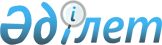 О формировании Базового перечня Единого таможенного тарифаРешение Межгосударственного Совета Евразийского экономического сообщества от 12 декабря года № 6

      Межгосударственный Совет Евразийского экономического сообщества (высший орган таможенного союза) на уровне глав правительств решил:



      Утвердить Базовый перечень Единого таможенного тарифа и Положение об условиях изменения ставок ввозных таможенных пошлин, включенных в Базовый перечень Единого таможенного тарифа (а период формирования Единого таможенного тарифа) (прилагаются).Члены Межгосударственного СоветаУтверждено               

Решением Межгоссовета ЕврАзЭС   

(высшего органа таможенного союза)

на уровне глав правительств     

от 12 декабря 2008 г. № 6      

ПОЛОЖЕНИЕ

об условиях изменения ставок ввозных таможенных пошлин,

включенных в Базовый перечень ЕТТ

(в период формирования ЕТТ)

         1. Сторона, заинтересованная в изменении ставки ввозной таможенной пошлины на товар, включенный в Базовый перечень Единого таможенного тарифа (ЕТТ), вносит соответствующее предложение в Комиссию таможенного союза. Предложение об изменении ставки пошлины должно содержать соответствующую информацию о необходимости изменения ставки таможенной пошлины, включая обоснование по изменению ставки пошлины.



      2. Комиссия в трехдневный срок со дня получения документов направляет поступившее предложение Сторонам.



      3. Стороны изучают предложение об изменении ставки, готовят и направляют свое заключение в Комиссию в течение 30 дней со дня поступления материалов.



      4. В случае согласия всех Сторон с предлагаемыми изменениями ставки пошлины, на основании пункта 5 статьи 4 Соглашения 

о едином таможенно-тарифном регулировании от 25 января 2008 года, Комиссия вносит соответствующее изменение в Базовый перечень ЕТТ и в течение 10 дней уведомляет об этом Стороны. 



      5. Если какая-либо из Сторон не согласовывает предлагаемое изменение ставки ввозной таможенной пошлины, указанная Сторона в установленные сроки представляет мотивированное заключение с указанием основания неприемлемости для этой Стороны изменения ставки ввозной таможенной пошлины. Комиссия организовывает консультации со Сторонами с целью принятия взаимоприемлемого решения. Консультации проводятся в течение 10 дней со дня получения отрицательного заключения одной из Сторон. При достижении договоренности Комиссия вносит соответствующее изменение в Базовый перечень ЕТТ и в течение 10 дней уведомляет об этом Стороны. Основанием для внесения изменения является протокол переговоров Сторон по согласованию изменения ставок пошлин.



      6. Если в ходе консультаций договоренности достигнуть 

не удалось, Сторона имеет право изменить ставку ввозной таможенной пошлины в одностороннем порядке на срок до 9 месяцев, продолжив консультации для достижения согласования измененной ставки ввозной таможенной пошлины с другими Сторонами.



      Если в указанный срок согласования достичь не удалось, Сторона, изменившая ставку ввозной таможенной пошлины, принимает решение о восстановлении ставки ввозной таможенной пошлины в размере, указанном в Базовом перечне ЕТТ.



      7. В критических условиях, когда промедление может причинить ущерб, который будет трудно устранить, Сторона имеет право в одностороннем порядке по правилам и на срок, определенных пунктом 6 настоящего Положения, изменить ставку пошлины на товар, вошедший в Базовый перечень, не позднее, чем в 3-дневный срок до изменения, уведомив об этом Комиссию и представив информацию, обосновывающую острую необходимость изменения ставки пошлины. Комиссия организует консультации со Сторонами по согласованию изменения ставки пошлины в течение 10 дней со дня получения документов. 

БАЗОВЫЙ ПЕРЕЧЕНЬ ЕДИНОГО ТАМОЖЕННОГО ТАРИФА

Республики БЕЛАРУСЬ, РЕСПУБЛИКИ КАЗАХСТАН 

И РОССИЙСКОЙ ФЕДЕРАЦИИ

(по состоянию на 12 декабря 2008 года)
					© 2012. РГП на ПХВ «Институт законодательства и правовой информации Республики Казахстан» Министерства юстиции Республики Казахстан
				От

Республики

БеларусьОт

Республики

КазахстанОт

Российской

ФедерацииОсновная единица измерения -кгОсновная единица измерения -кгОсновная единица измерения -кгОсновная единица измерения -кгВнесение временных

изменений в соответствии с

Положением об условиях

изменения ставок ввозных

таможенных пошлин,

включенных в Базовый

перечень ЕТТ 

(в период формирования

ЕТТ) 

от 12.12.08 г.Внесение временных

изменений в соответствии с

Положением об условиях

изменения ставок ввозных

таможенных пошлин,

включенных в Базовый

перечень ЕТТ 

(в период формирования

ЕТТ) 

от 12.12.08 г.Внесение временных

изменений в соответствии с

Положением об условиях

изменения ставок ввозных

таможенных пошлин,

включенных в Базовый

перечень ЕТТ 

(в период формирования

ЕТТ) 

от 12.12.08 г.Внесение временных

изменений в соответствии с

Положением об условиях

изменения ставок ввозных

таможенных пошлин,

включенных в Базовый

перечень ЕТТ 

(в период формирования

ЕТТ) 

от 12.12.08 г.Код ТН ВЭДНаименование позицииДоп. ед. изм.Ставка ввозной таможенной пошлины (в процентах от таможенной стоимости либо в евро, либо в долларах США)Республика БеларусьРеспублика БеларусьРеспублика КазахстанРоссийская ФедерацияГРУППА 01. ЖИВЫЕ ЖИВОТНЫЕ; ПРОДУКТЫ ЖИВОТНОГО ПРОИСХОЖДЕНИЯГРУППА 01. ЖИВЫЕ ЖИВОТНЫЕ; ПРОДУКТЫ ЖИВОТНОГО ПРОИСХОЖДЕНИЯГРУППА 01. ЖИВЫЕ ЖИВОТНЫЕ; ПРОДУКТЫ ЖИВОТНОГО ПРОИСХОЖДЕНИЯГРУППА 01. ЖИВЫЕ ЖИВОТНЫЕ; ПРОДУКТЫ ЖИВОТНОГО ПРОИСХОЖДЕНИЯГРУППА 01. ЖИВЫЕ ЖИВОТНЫЕ; ПРОДУКТЫ ЖИВОТНОГО ПРОИСХОЖДЕНИЯГРУППА 01. ЖИВЫЕ ЖИВОТНЫЕ; ПРОДУКТЫ ЖИВОТНОГО ПРОИСХОЖДЕНИЯГРУППА 01. ЖИВЫЕ ЖИВОТНЫЕ; ПРОДУКТЫ ЖИВОТНОГО ПРОИСХОЖДЕНИЯГРУППА 01. ЖИВЫЕ ЖИВОТНЫЕ; ПРОДУКТЫ ЖИВОТНОГО ПРОИСХОЖДЕНИЯ0101Лошади, ослы, мулы и лошаки живые:Лошади, ослы, мулы и лошаки живые:0101 10 100 0- - лошадишт.00102Крупный рогатый скот живой:шт.0102 10 100 0- - нетели (самки крупного рогатого скота до первого отела)шт.00102 10 300 0- - коровышт.00102 10 900 0- - прочиешт.00103Свиньи живые:шт.0103 10 000 0- чистопородные племенные животныешт.00104Овцы и козы живые:шт.0104 10 100 0- - чистопородные племенные животныешт.00104 20 100 0- - чистопородные племенные животныешт.00106Живые животные прочие:шт.0106 11 001 0- - - для научно-исследовательских целейшт.00106 12 001 0- - - для научно-исследовательских целейшт.00106 19 901 0- - - - для научно-исследовательских целейшт.00106 20 001 0- - для научно-исследовательских целейшт.00106 31 001 0- - - для научно-исследовательских целейшт.00106 32 001 0- - - для научно-исследовательских целейшт.00106 39 901 0- - - - для научно-исследовательских целейшт.00106 90 001 0- - животные для научно-исследовательских целейшт.0ГРУППА 02. МЯСО И ПИЩЕВЫЕ МЯСНЫЕ СУБПРОДУКТЫГРУППА 02. МЯСО И ПИЩЕВЫЕ МЯСНЫЕ СУБПРОДУКТЫГРУППА 02. МЯСО И ПИЩЕВЫЕ МЯСНЫЕ СУБПРОДУКТЫГРУППА 02. МЯСО И ПИЩЕВЫЕ МЯСНЫЕ СУБПРОДУКТЫГРУППА 02. МЯСО И ПИЩЕВЫЕ МЯСНЫЕ СУБПРОДУКТЫГРУППА 02. МЯСО И ПИЩЕВЫЕ МЯСНЫЕ СУБПРОДУКТЫГРУППА 02. МЯСО И ПИЩЕВЫЕ МЯСНЫЕ СУБПРОДУКТЫ0206Пищевые субпродукты крупного рогатого скота, свиней, овец, коз, лошадей, ослов, мулов или лошаков, свежие, охлажденные или замороженные:-0206 22 000 1- - - для производства фармацевтической продукции-550206 29 100 0- - - для производства фармацевтической продукции-550206 30 000 1- - - для производства фармацевтической продукции-550206 30 000 3- - - для производства фармацевтической продукции-550206 41 000 1- - - для производства фармацевтической продукции-550206 49 200 1- - - - для производства фармацевтической продукции-550206 49 800 1- - - - для производства фармацевтической продукции-550206 80 100 0- - для производства фармацевтической продукции-550206 90 100 0- - для производства фармацевтической продукции-550209Свиной жир, отделенный от тощего мяса, и жир домашней птицы, не вытопленные или не извлеченные другим способом, свежие, охлажденные, замороженные, соленые, в рассоле, сушеные или копченые:-0209 00 110 0- - свежий, охлажденный, замороженный, соленый или в рассоле-15, но не менее 0,15 евро за 1 кг15, но не менее 0,15 евро за 1 кг0209 00 190 0- - сушеный или копченый-15, но не менее 0,15 евро за 1 кг15, но не менее 0,15 евро за 1 кг0209 00 300 0- свиной жир, кроме указанного в подсубпозиции 0209 00 110 0 или 0209 00 190 0-15, но не менее 0,15 евро за 1 кг15, но не менее 0,15 евро за 1 кг0209 00 900 0- жир домашней птицы-15, но не менее 0,15 евро за 1 кг15, но не менее 0,15 евро за 1 кг0210Мясо и пищевые мясные субпродукты, соленые, в рассоле, сушеные или копченые; пищевая мука тонкого и грубого помола из мяса или мясных субпродуктов:-0210 19 600 0- - - - - передние края и отруба из них-15, но не менее 0,4 евро за 1 кг15, но не менее 0,4 евро за 1 кг0210 19 700 0- - - - - корейки и отруба из них-15, но не менее 0,4 евро за 1 кг15, но не менее 0,4 евро за 1 кг0210 19 810 0- - - - - - мясо обваленное-15, но не менее 0,4 евро за 1 кг15, но не менее 0,4 евро за 1 кг0210 19 890 0- - - - - - прочие-15, но не менее 0,4 евро за 1 кг15, но не менее 0,4 евро за 1 кг0210 19 900 0- - - прочие15, но не менее 0,4 евро за 1 кг15, но не менее 0,4 евро за 1 кг0210 20 100 0- - необваленное-15, но не менее 0,4 евро за 1 кг15, но не менее 0,4 евро за 1 кг0210 20 900 0- - мясо обваленное-15, но не менее 0,4 евро за 1 кг15, но не менее 0,4 евро за 1 кг0210 91 000 0- - приматов-15, но не менее 0,4 евро за 1 кг15, но не менее 0,4 евро за 1 кг0210 92 000 0- - китов, дельфинов и морских свиней (млекопитающих отряда Cetacea); ламантинов и дюгоней (млекопитающих отряда Sirenia)-15, но не менее 0,4 евро за 1 кг15, но не менее 0,4 евро за 1 кг0210 93 000 0- - рептилий (включая змей и черепах)-15, но не менее 0,4 евро за 1 кг15, но не менее 0,4 евро за 1 кг0210 99 100 0- - - - лошадей соленое, в рассоле или сушеное-15, но не менее 0,4 евро за 1 кг15, но не менее 0,4 евро за 1 кг0210 99 210 0- - - - - необваленная-15, но не менее 0,4 евро за 1 кг15, но не менее 0,4 евро за 1 кг0210 99 290 0- - - - - мясо обваленное-15, но не менее 0,4 евро за 1 кг15, но не менее 0,4 евро за 1 кг0210 99 310 0- - - - северных оленей-15, но не менее 0,4 евро за 1 кг15, но не менее 0,4 евро за 1 кг0210 99 390 0- - - - прочих-15, но не менее 0,4 евро за 1 кг15, но не менее 0,4 евро за 1 кгГРУППА 03. РЫБА И РАКООБРАЗНЫЕ, МОЛЛЮСКИ И ДРУГИЕ ВОДНЫЕ БЕСПОЗВОНОЧНЫЕГРУППА 03. РЫБА И РАКООБРАЗНЫЕ, МОЛЛЮСКИ И ДРУГИЕ ВОДНЫЕ БЕСПОЗВОНОЧНЫЕГРУППА 03. РЫБА И РАКООБРАЗНЫЕ, МОЛЛЮСКИ И ДРУГИЕ ВОДНЫЕ БЕСПОЗВОНОЧНЫЕГРУППА 03. РЫБА И РАКООБРАЗНЫЕ, МОЛЛЮСКИ И ДРУГИЕ ВОДНЫЕ БЕСПОЗВОНОЧНЫЕГРУППА 03. РЫБА И РАКООБРАЗНЫЕ, МОЛЛЮСКИ И ДРУГИЕ ВОДНЫЕ БЕСПОЗВОНОЧНЫЕГРУППА 03. РЫБА И РАКООБРАЗНЫЕ, МОЛЛЮСКИ И ДРУГИЕ ВОДНЫЕ БЕСПОЗВОНОЧНЫЕГРУППА 03. РЫБА И РАКООБРАЗНЫЕ, МОЛЛЮСКИ И ДРУГИЕ ВОДНЫЕ БЕСПОЗВОНОЧНЫЕГРУППА 03. РЫБА И РАКООБРАЗНЫЕ, МОЛЛЮСКИ И ДРУГИЕ ВОДНЫЕ БЕСПОЗВОНОЧНЫЕ0305Рыба сушеная, соленая или в рассоле; рыба горячего или холодного копчения; рыбная мука тонкого и грубого помола и гранулы из рыбы, пригодные для употребления в пищуРыба сушеная, соленая или в рассоле; рыба горячего или холодного копчения; рыбная мука тонкого и грубого помола и гранулы из рыбы, пригодные для употребления в пищу0305 10 000 0- рыбная мука тонкого и грубого помола и гранулы, пригодные для употребления в пищу-550305 30 110 0- - - трески вида Gadus macroceрhalus-10100305 30 190 0- - - прочее-10100305 30 300 0- - лосося тихоокеанского (Oncorhynchus nerka, Oncorhynchus gorbuscha, Oncorhynchus keta, Oncorhynchus tschawytscha, Oncorhynchus kisutch, Oncorhynchus masou и Oncorhynchus rhodurus), лосося атлантического (Salmo salar) и лосося дунайского (Hucho hucho),-10100305 30 500 0- - палтуса черного, или палтуса синекорого (Reinhardtius hiррoglossoides), соленое или в рассоле-10100305 30 901 0- - - осетровых-10100305 30 909 0- - - прочее-10100305 42 000 0- - сельдь (Cluрea harengus, Cluрea рallasii)-10100305 49 100 0- - - палтус черный, или палтус синекорый (Reinhardtius hiррoglossoides)-10100305 49 200 0- - - палтус белокорый, или обыкновенный (Hiррoglossus hiррoglossus)-10100305 49 300 0- - - скумбрия (Scomber scombrus, Scomber australasicus, Scomber jaрonicus)-10100305 49 450 0- - - форель (Salmo trutta, Oncorhynchus mykiss, Oncorhynchus clarki, Oncorhynchus aguabonita, Oncorhynchus gilae, Oncorhynchus aрache и Oncorhynchus chrysogaster)-10100305 49 500 0- - - угорь (Anguilla sрр.)-10100305 49 801 0- - - - осетровые-10100305 49 809 0- - - - прочая-10100305 51 100 0- - - сушеная, несоленая-10100305 51 900 0- - - сушеная, соленая-10100305 59 110 0- - - - сушеная, несоленая-10100305 59 190 0- - - - сушеная, соленая-10100305 59 300 0- - - сельдь (Cluрea harengus, Cluрea рallasii)-10100305 59 500 0- - - анчоусы (Engraulis sрр.)-10100305 59 700 0- - - палтус белокорый, или обыкновенный (Hiррoglossus hiррoglossus)-10100305 59 800 0- - - прочая-10100305 61 000 0- - сельдь (Cluрea harengus, Cluрea рallasii)-10100305 62 000 0- - треска (Gadus morhua, Gadus ogac, Gadus macroceрhalus)-10100305 63 000 0- - анчоусы (Engraulis sрр.)-10100305 69 100 0- - - рыба вида Boreogadus saida-10100305 69 300 0- - - палтус атлантический (Hiррoglossus hiррoglossus)-10100305 69 500 0- - - лосось тихоокеанский (Oncorhynchus nerka, Oncorhynchus gorbuscha, Oncorhynchus keta, Oncorhyncus tschawytscha, Oncorhynchus kisutch, Oncorhynchus masou и Oncorhynchus rhodurus), лосось атлантический (Salmo salar) и лосось дунайский (Hucho hucho)-10100305 69 800 0- - - прочая-1010ГРУППА 04. МОЛОЧНАЯ ПРОДУКЦИЯ; ЯЙЦА ПТИЦ; МЕД НАТУРАЛЬНЫЙ; ПИЩЕВЫЕ ПРОДУКТЫ ЖИВОТНОГО ПРОИСХОЖДЕНИЯ, В ДРУГОМ МЕСТЕ НЕ ПОИМЕНОВАННЫЕ ИЛИ НЕ ВКЛЮЧЕННЫЕГРУППА 04. МОЛОЧНАЯ ПРОДУКЦИЯ; ЯЙЦА ПТИЦ; МЕД НАТУРАЛЬНЫЙ; ПИЩЕВЫЕ ПРОДУКТЫ ЖИВОТНОГО ПРОИСХОЖДЕНИЯ, В ДРУГОМ МЕСТЕ НЕ ПОИМЕНОВАННЫЕ ИЛИ НЕ ВКЛЮЧЕННЫЕГРУППА 04. МОЛОЧНАЯ ПРОДУКЦИЯ; ЯЙЦА ПТИЦ; МЕД НАТУРАЛЬНЫЙ; ПИЩЕВЫЕ ПРОДУКТЫ ЖИВОТНОГО ПРОИСХОЖДЕНИЯ, В ДРУГОМ МЕСТЕ НЕ ПОИМЕНОВАННЫЕ ИЛИ НЕ ВКЛЮЧЕННЫЕГРУППА 04. МОЛОЧНАЯ ПРОДУКЦИЯ; ЯЙЦА ПТИЦ; МЕД НАТУРАЛЬНЫЙ; ПИЩЕВЫЕ ПРОДУКТЫ ЖИВОТНОГО ПРОИСХОЖДЕНИЯ, В ДРУГОМ МЕСТЕ НЕ ПОИМЕНОВАННЫЕ ИЛИ НЕ ВКЛЮЧЕННЫЕГРУППА 04. МОЛОЧНАЯ ПРОДУКЦИЯ; ЯЙЦА ПТИЦ; МЕД НАТУРАЛЬНЫЙ; ПИЩЕВЫЕ ПРОДУКТЫ ЖИВОТНОГО ПРОИСХОЖДЕНИЯ, В ДРУГОМ МЕСТЕ НЕ ПОИМЕНОВАННЫЕ ИЛИ НЕ ВКЛЮЧЕННЫЕГРУППА 04. МОЛОЧНАЯ ПРОДУКЦИЯ; ЯЙЦА ПТИЦ; МЕД НАТУРАЛЬНЫЙ; ПИЩЕВЫЕ ПРОДУКТЫ ЖИВОТНОГО ПРОИСХОЖДЕНИЯ, В ДРУГОМ МЕСТЕ НЕ ПОИМЕНОВАННЫЕ ИЛИ НЕ ВКЛЮЧЕННЫЕГРУППА 04. МОЛОЧНАЯ ПРОДУКЦИЯ; ЯЙЦА ПТИЦ; МЕД НАТУРАЛЬНЫЙ; ПИЩЕВЫЕ ПРОДУКТЫ ЖИВОТНОГО ПРОИСХОЖДЕНИЯ, В ДРУГОМ МЕСТЕ НЕ ПОИМЕНОВАННЫЕ ИЛИ НЕ ВКЛЮЧЕННЫЕГРУППА 04. МОЛОЧНАЯ ПРОДУКЦИЯ; ЯЙЦА ПТИЦ; МЕД НАТУРАЛЬНЫЙ; ПИЩЕВЫЕ ПРОДУКТЫ ЖИВОТНОГО ПРОИСХОЖДЕНИЯ, В ДРУГОМ МЕСТЕ НЕ ПОИМЕНОВАННЫЕ ИЛИ НЕ ВКЛЮЧЕННЫЕ0401Молоко и сливки, несгущенные и без добавления сахара или других подслащивающих веществ:0401 10 100 0- - в первичных упаковках нетто-объемом не более 2 л-15150401 10 900 0- - прочие-15150401 20 110 0- - - в первичных упаковках нетто-объемом не более 2 л-15150401 20 190 0- - - прочие-15150401 20 910 0- - - в первичных упаковках нетто-объемом не более 2 л-15150401 20 990 0- - - прочие-15150401 30 110 0- - - в первичных упаковках нетто-объемом не более 2 л-15150401 30 190 0- - - прочие-15150401 30 310 0- - - в первичных упаковках нетто-объемом не более 2 л-15150401 30 390 0- - - прочие-15150401 30 910 0- - - в первичных упаковках нетто-объемом не более 2 л-15150401 30 990 0- - - прочие-15150402Молоко и сливки, сгущенные или с добавлением сахара или других подслащивающих веществ:-0402 10 110 0- - - в первичных упаковках нетто-массой не более 2,5 кг-15150402 10 190 0- - - прочие-15150402 10 910 0- - - в первичных упаковках нетто-массой не более 2,5 кг-15150402 10 990 0- - - прочие-15150402 21 110 0- - - - в первичных упаковках нетто-массой не более 2,5 кг-15150402 21 170 0- - - - - с содержанием жира не более 11 мас.%-15150402 21 190 0- - - - - с содержанием жира более 11 мас.%, но не более 27 мас.%-15150402 21 910 0- - - - в первичных упаковках нетто-массой не более 2,5 кг-15150402 21 990 0- - - - прочие-15150402 29 150 0- - - - - в первичных упаковках нетто-массой не более 2,5 кг-15150402 29 190 0- - - - - прочие-15150402 29 910 0- - - - в первичных упаковках нетто-массой не более 2,5 кг-15150402 29 990 0- - - - прочие-15150402 91 110 0- - - - в первичных упаковках нетто-массой не более 2,5 кг-15150402 91 190 0- - - - прочие-15150402 91 310 0- - - - в первичных упаковках нетто-массой не более 2,5 кг-15150402 91 390 0- - - - прочие-15150402 91 510 0- - - - в первичных упаковках нетто-массой не более 2,5 кг-15150402 91 590 0- - - - прочие-15150402 91 910 0- - - - в первичных упаковках нетто-массой не более 2,5 кг-15150402 91 990 0- - - - прочие-15150402 99 110 0- - - - в первичных упаковках нетто-массой не более 2,5 кг-15150402 99 190 0- - - - прочие-15150402 99 310 0- - - - в первичных упаковках нетто-массой не более 2,5 кг-15150402 99 390 0- - - - прочие-15150402 99 910 0- - - - в первичных упаковках нетто-массой не более 2,5 кг-15150402 99 990 0- - - - прочие-15150403Пахта, свернувшиеся молоко и сливки, йогурт, кефир и прочие ферментированные или сквашенные молоко и сливки, сгущенные или несгущенные, с добавлением или без добавления сахара или других подслащивающих веществ, со вкусо-ароматическими добавками или без них, с добавлением или без добавления фруктов, орехов или какао0403 10 110 0- - - - не более 3 мас.%-15, но не менее 0,18 евро за 1 кг15, но не менее 0,18 евро за 1 кг0403 10 130 0- - - - более 3 мас.%, но не более 6 мас.%-15, но не менее 0,18 евро за 1 кг15, но не менее 0,18 евро за 1 кг0403 10 190 0- - - - более 6 мас.%-15, но не менее 0,18 евро за 1 кг15, но не менее 0,18 евро за 1 кг0403 10 310 0- - - - не более 3 мас.%-15, но не менее 0,18 евро за 1 кг15, но не менее 0,18 евро за 1 кг0403 10 330 0- - - - более 3 мас.%, но не более 6 мас.%-15, но не менее 0,18 евро за 1 кг15, но не менее 0,18 евро за 1 кг0403 10 390 0- - - - более 6 мас.%-15, но не менее 0,18 евро за 1 кг15, но не менее 0,18 евро за 1 кг0403 10 510 0- - - - не более 1,5 мас.%-15, но не менее 0,18 евро за 1 кг15, но не менее 0,18 евро за 1 кг0403 10 530 0- - - - более 1,5 мас.%, но не более 27 мас.%-15, но не менее 0,18 евро за 1 кг15, но не менее 0,18 евро за 1 кг0403 10 590 0- - - - более 27 мас.%-15, но не менее 0,18 евро за 1 кг15, но не менее 0,18 евро за 1 кг0403 10 910 0- - - - не более 3 мас.%-15, но не менее 0,18 евро за 1 кг15, но не менее 0,18 евро за 1 кг0403 10 930 0- - - - более 3 мас.%, но не более 6 мас.%-15, но не менее 0,18 евро за 1 кг15, но не менее 0,18 евро за 1 кг0403 10 990 0- - - - более 6 мас.%-15, но не менее 0,18 евро за 1 кг15, но не менее 0,18 евро за 1 кг0403 90 110 0- - - - - не более 1,5 мас.%-15, но не менее 0,18 евро за 1 кг15, но не менее 0,18 евро за 1 кг0403 90 130 0- - - - - более 1,5 мас.%, но не более 27 мас.%15, но не менее 0,18 евро за 1 кг15, но не менее 0,18 евро за 1 кг0403 90 190 0- - - - - более 27 мас.%-15, но не менее 0,18 евро за 1 кг15, но не менее 0,18 евро за 1 кг0403 90 310 0- - - - - не более 1,5 мас.%-15, но не менее 0,18 евро за 1 кг15, но не менее 0,18 евро за 1 кг0403 90 330 0- - - - - более 1,5 мас.%, но не более 27 мас.%-15, но не менее 0,18 евро за 1 кг15, но не менее 0,18 евро за 1 кг0403 90 390 0- - - - - более 27 мас.%-15, но не менее 0,18 евро за 1 кг15, но не менее 0,18 евро за 1 кг0403 90 510 0- - - - - не более 3 мас.%-15, но не менее 0,18 евро за 1 кг15, но не менее 0,18 евро за 1 кг0403 90 530 0- - - - - более 3 мас.%, но не более 6 мас.%-15, но не менее 0,18 евро за 1 кг15, но не менее 0,18 евро за 1 кг0403 90 590 0- - - - - более 6 мас.%-15, но не менее 0,18 евро за 1 кг15, но не менее 0,18 евро за 1 кг0403 90 610 0- - - - - не более 3 мас.%-15, но не менее 0,18 евро за 1 кг15, но не менее 0,18 евро за 1 кг0403 90 630 0- - - - - более 3 мас.%, но не более 6 мас.%-15, но не менее 0,18 евро за 1 кг15, но не менее 0,18 евро за 1 кг0403 90 690 0- - - - - более 6 мас.%-15, но не менее 0,18 евро за 1 кг15, но не менее 0,18 евро за 1 кг0403 90 710 0- - - - не более 1,5 мас.%-15, но не менее 0,18 евро за 1 кг15, но не менее 0,18 евро за 1 кг0403 90 730 0- - - - более 1,5 мас.%, но не более 27 мас.%-15, но не менее 0,18 евро за 1 кг15, но не менее 0,18 евро за 1 кг0403 90 790 0- - - - более 27 мас.%-15, но не менее 0,18 евро за 1 кг15, но не менее 0,18 евро за 1 кг0403 90 910 0- - - - не более 3 мас.%-15, но не менее 0,18 евро за 1 кг15, но не менее 0,18 евро за 1 кг0403 90 930 0- - - - более 3 мас.%, но не более 6 мас.%-15, но не менее 0,18 евро за 1 кг15, но не менее 0,18 евро за 1 кг0403 90 990 0- - - - более 6 мас.%-15, но не менее 0,18 евро за 1 кг15, но не менее 0,18 евро за 1 кг0404Молочная сыворотка, сгущенная или несгущенная, с добавлением или без добавления сахара или других подслащивающих веществ; продукты из натуральных компонентов молока, с добавлением или без добавления сахара или других подслащивающих веществ, в другом месте не поименованные или не включенные:0404 10 020 0- - - - - не более 1,5 мас.%-15150404 10 040 0- - - - - более 1,5 мас.%, но не более 27 мас.%-15150404 10 060 0- - - - - более 27 мас.%-15150404 10 120 0- - - - - не более 1,5 мас.%-15150404 10 140 0- - - - - более 1,5 мас.%, но не более 27 мас.%-15150404 10 160 0- - - - - более 27 мас.%-15150404 10 260 0- - - - - не более 1,5 мас.%-15150404 10 280 0- - - - - более 1,5 мас.%, но не более 27 мас.%-15150404 10 320 0- - - - - более 27 мас.%-15150404 10 340 0- - - - - не более 1,5 мас.%-15150404 10 360 0- - - - - более 1,5 мас.%, но не более 27 мас.%-15150404 10 380 0- - - - - более 27 мас.%-15150404 10 480 0- - - - - не более 1,5 мас.%-15150404 10 520 0- - - - - более 1,5 мас.%, но не более 27 мас.%-15150404 10 540 0- - - - - более 27 мас.%-15150404 10 560 0- - - - - не более 1,5 мас.%-15150404 10 580 0- - - - - более 1,5 мас.%, но не более 27 мас.%-15150404 10 620 0- - - - - более 27 мас.%-15150404 10 720 0- - - - - не более 1,5 мас.%-15150404 10 740 0- - - - - более 1,5 мас.%, но не более 27 мас.%-15150404 10 760 0- - - - - более 27 мас.%-15150404 10 780 0- - - - - не более 1,5 мас.%-15150404 10 820 0- - - - - более 1,5 мас.%, но не более 27 мас.%-15150404 10 840 0- - - - - более 27 мас.%-15150404 90 210 0- - - не более 1,5 мас.%-15150404 90 230 0- - - более 1,5 мас.%, но не более 27 мас.%-15150404 90 290 0- - - более 27 мас.%-15150404 90 810 0- - - не более 1,5 мас.%-15150404 90 830 0- - - более 1,5 мас.%, но не более 27 мас.%-15150404 90 890 0- - - более 27 мас.%-15150406Сыры и творог:0406 10 200 1- - - творог-15, но не менее 0,3 евро за 1 кг15, но не менее 0,3 евро за 1 кг0406 10 200 9- - - прочие-15, но не менее 0,3 евро за 1 кг15, но не менее 0,3 евро за 1 кг0406 10 800 0- - прочие-15, но не менее 0,3 евро за 1 кг15, но не менее 0,3 евро за 1 кг0406 20 100 0- - Гларский цигер (называемый также «Шабцигер»), изготовленный из обезжиренного молока с добавлением тонкоизмельченных ароматических трав-15, но не менее 0,3 евро за 1 кг15, но не менее 0,3 евро за 1 кг0406 20 900 0- - прочие-15, но не менее 0,3 евро за 1 кг15, но не менее 0,3 евро за 1 кг0406 30 100 0- - при производстве которых использовались лишь сыры Эмменталер, Грюйер и Аппенцеллер и которые могут включать в качестве дополнительного ингредиента Гларский цигер (называемый также «Шабцигер»); упакованные для розничной продажи, с содержанием жира -15, но не менее 0,3 евро за 1 кг15, но не менее 0,3 евро за 1 кг0406 30 310 0- - - - не более 48 мас.%-15, но не менее 0,3 евро за 1 кг15, но не менее 0,3 евро за 1 кг0406 30 390 0- - - - более 48 мас.%-15, но не менее 0,3 евро за 1 кг15, но не менее 0,3 евро за 1 кг0406 30 900 0- - - с содержанием жира более 36 мас.%-15, но не менее 0,3 евро за 1 кг15, но не менее 0,3 евро за 1 кг0406 40 100 0- - Рокфор-15, но не менее 0,3 евро за 1 кг15, но не менее 0,3 евро за 1 кг0406 40 500 0- - Горгонзола-15, но не менее 0,3 евро за 1 кг15, но не менее 0,3 евро за 1 кг0406 40 900 0- - прочие-15, но не менее 0,3 евро за 1 кг15, но не менее 0,3 евро за 1 кг0409 00 000 0Мед натуральный-15150410 00 000 0Пищевые продукты животного происхождения, в другом месте не поименованные или не включенные-1515ГРУППА 05. ПРОДУКТЫ ЖИВОТНОГО ПРОИСХОЖДЕНИЯ, В ДРУГОМ МЕСТЕ НЕ ПОИМЕНОВАННЫЕ ИЛИ НЕ ВКЛЮЧЕННЫЕГРУППА 05. ПРОДУКТЫ ЖИВОТНОГО ПРОИСХОЖДЕНИЯ, В ДРУГОМ МЕСТЕ НЕ ПОИМЕНОВАННЫЕ ИЛИ НЕ ВКЛЮЧЕННЫЕГРУППА 05. ПРОДУКТЫ ЖИВОТНОГО ПРОИСХОЖДЕНИЯ, В ДРУГОМ МЕСТЕ НЕ ПОИМЕНОВАННЫЕ ИЛИ НЕ ВКЛЮЧЕННЫЕГРУППА 05. ПРОДУКТЫ ЖИВОТНОГО ПРОИСХОЖДЕНИЯ, В ДРУГОМ МЕСТЕ НЕ ПОИМЕНОВАННЫЕ ИЛИ НЕ ВКЛЮЧЕННЫЕГРУППА 05. ПРОДУКТЫ ЖИВОТНОГО ПРОИСХОЖДЕНИЯ, В ДРУГОМ МЕСТЕ НЕ ПОИМЕНОВАННЫЕ ИЛИ НЕ ВКЛЮЧЕННЫЕГРУППА 05. ПРОДУКТЫ ЖИВОТНОГО ПРОИСХОЖДЕНИЯ, В ДРУГОМ МЕСТЕ НЕ ПОИМЕНОВАННЫЕ ИЛИ НЕ ВКЛЮЧЕННЫЕГРУППА 05. ПРОДУКТЫ ЖИВОТНОГО ПРОИСХОЖДЕНИЯ, В ДРУГОМ МЕСТЕ НЕ ПОИМЕНОВАННЫЕ ИЛИ НЕ ВКЛЮЧЕННЫЕ0510 00 000 0Амбра серая, струя бобровая, циветта и мускус; шпанки; желчь, в том числе сухая; железы и прочие продукты животного происхождения, используемые в производстве фармацевтических продуктов, свежие, охлажденные, мороженые или обработанные иным способом для кр-50511Продукты животного происхождения, в другом месте не поименованные или не включенные; павшие животные группы 01 или 03, непригодные для употребления в пищу:-0511 10 000 0- сперма бычья-50511 91 100 0- - - отходы рыбные-50511 99 801 0- - - - грена тутового шелкопряда-50511 99 802 1- - - - - лошадей-50511 99 802 2- - - - - овец или коз-50511 99 802 9- - - - - прочие-50511 99 803 1- - - - - жеребцов-50511 99 803 2- - - - - баранов или козлов-50511 99 803 9- - - - - прочая-50511 99 809 1- - - - - личинки осетровых видов рыб-50511 99 809 9- - - - - прочие-5ГРУППА 06. ЖИВЫЕ ДЕРЕВЬЯ И ДРУГИЕ РАСТЕНИЯ; ЛУКОВИЦЫ, КОРНИ И ПРОЧИЕ АНАЛОГИЧНЫЕ ЧАСТИ РАСТЕНИЙ; СРЕЗАННЫЕ ЦВЕТЫ И ДЕКОРАТИВНАЯ ЗЕЛЕНЬГРУППА 06. ЖИВЫЕ ДЕРЕВЬЯ И ДРУГИЕ РАСТЕНИЯ; ЛУКОВИЦЫ, КОРНИ И ПРОЧИЕ АНАЛОГИЧНЫЕ ЧАСТИ РАСТЕНИЙ; СРЕЗАННЫЕ ЦВЕТЫ И ДЕКОРАТИВНАЯ ЗЕЛЕНЬГРУППА 06. ЖИВЫЕ ДЕРЕВЬЯ И ДРУГИЕ РАСТЕНИЯ; ЛУКОВИЦЫ, КОРНИ И ПРОЧИЕ АНАЛОГИЧНЫЕ ЧАСТИ РАСТЕНИЙ; СРЕЗАННЫЕ ЦВЕТЫ И ДЕКОРАТИВНАЯ ЗЕЛЕНЬГРУППА 06. ЖИВЫЕ ДЕРЕВЬЯ И ДРУГИЕ РАСТЕНИЯ; ЛУКОВИЦЫ, КОРНИ И ПРОЧИЕ АНАЛОГИЧНЫЕ ЧАСТИ РАСТЕНИЙ; СРЕЗАННЫЕ ЦВЕТЫ И ДЕКОРАТИВНАЯ ЗЕЛЕНЬГРУППА 06. ЖИВЫЕ ДЕРЕВЬЯ И ДРУГИЕ РАСТЕНИЯ; ЛУКОВИЦЫ, КОРНИ И ПРОЧИЕ АНАЛОГИЧНЫЕ ЧАСТИ РАСТЕНИЙ; СРЕЗАННЫЕ ЦВЕТЫ И ДЕКОРАТИВНАЯ ЗЕЛЕНЬГРУППА 06. ЖИВЫЕ ДЕРЕВЬЯ И ДРУГИЕ РАСТЕНИЯ; ЛУКОВИЦЫ, КОРНИ И ПРОЧИЕ АНАЛОГИЧНЫЕ ЧАСТИ РАСТЕНИЙ; СРЕЗАННЫЕ ЦВЕТЫ И ДЕКОРАТИВНАЯ ЗЕЛЕНЬГРУППА 06. ЖИВЫЕ ДЕРЕВЬЯ И ДРУГИЕ РАСТЕНИЯ; ЛУКОВИЦЫ, КОРНИ И ПРОЧИЕ АНАЛОГИЧНЫЕ ЧАСТИ РАСТЕНИЙ; СРЕЗАННЫЕ ЦВЕТЫ И ДЕКОРАТИВНАЯ ЗЕЛЕНЬ0601Луковицы, клубни, клубневидные корни, клубнелуковицы, корневища, включая разветвленные, находящиеся в состоянии вегетативного покоя, вегетации, или цветения; растения и корни цикория, кроме корней товарной позиции 1212:0601 10 100 0- - гиацинтышт.50601 10 200 0- - нарциссышт.50601 10 300 0- - тюльпанышт.50601 10 400 0- - гладиолусышт.50601 10 900 0- - прочиешт.50601 20 100 0- - растения и корни цикорияшт.50601 20 300 0- - орхидеи, гиацинты, нарциссы и тюльпанышт.50601 20 900 0- - прочиешт.50602Прочие живые растения (включая их корни), черенки и отводки; мицелий гриба:шт.0602 90 100 0- - мицелий грибашт.5ГРУППА 07. ОВОЩИ И НЕКОТОРЫЕ СЪЕДОБНЫЕ КОРНЕПЛОДЫ И КЛУБНЕПЛОДЫГРУППА 07. ОВОЩИ И НЕКОТОРЫЕ СЪЕДОБНЫЕ КОРНЕПЛОДЫ И КЛУБНЕПЛОДЫГРУППА 07. ОВОЩИ И НЕКОТОРЫЕ СЪЕДОБНЫЕ КОРНЕПЛОДЫ И КЛУБНЕПЛОДЫГРУППА 07. ОВОЩИ И НЕКОТОРЫЕ СЪЕДОБНЫЕ КОРНЕПЛОДЫ И КЛУБНЕПЛОДЫГРУППА 07. ОВОЩИ И НЕКОТОРЫЕ СЪЕДОБНЫЕ КОРНЕПЛОДЫ И КЛУБНЕПЛОДЫГРУППА 07. ОВОЩИ И НЕКОТОРЫЕ СЪЕДОБНЫЕ КОРНЕПЛОДЫ И КЛУБНЕПЛОДЫГРУППА 07. ОВОЩИ И НЕКОТОРЫЕ СЪЕДОБНЫЕ КОРНЕПЛОДЫ И КЛУБНЕПЛОДЫ0701Картофель свежий или охлажденный:0701 10 000 0- семенной-50701 90 100 0- - для производства крахмала-150701 90 500 0- - - молодой, с 1 января по 30 июня-150701 90 900 0- - - прочий-150703Лук репчатый, лук шалот, чеснок, лук-порей и прочие луковичные овощи, свежие или охлажденные:0703 10 110 0- - - лук-севок-150703 10 190 0- - - прочий-150703 10 900 0- - лук шалот-150703 20 000 0- чеснок-150703 90 000 0- лук-порей и прочие луковичные овощи-150704Капуста кочанная, капуста цветная, кольраби, капуста листовая и аналогичные съедобные овощи из рода Brassica, свежие или охлажденные:0704 10 000 0- капуста цветная и брокколи-150704 20 000 0- капуста брюссельская-150704 90 100 1- - - белокочанная-150704 90 100 9- - - краснокочанная-150704 90 900 0- - прочие-150705Салат-латук (Lactuca sativa) и цикорий (Cichorium sрр.), свежие или охлажденные:0705 11 000 0- - салат-латук кочанный (салат кочанный)-150705 19 000 0- - прочий-150705 21 000 0- - цикорий обыкновенный (Cichorium intybus var. foliosum)-150705 29 000 0- - прочий-150706Морковь, репа, свекла столовая, козлобородник, сельдерей корневой, редис и прочие аналогичные съедобные корнеплоды, свежие или охлажденные:0706 10 000 1- - морковь-150706 10 000 9- - репа-150706 90 100 0- - сельдерей корневой-150706 90 300 0- - хрен обыкновенный (Cochlearia armoracia)-150706 90 900 1- - - свекла столовая-150706 90 900 9- - - прочие-150708Бобовые овощи, лущеные или нелущеные, свежие или охлажденные:0708 10 000 0- горох (Pisum sativum)-150708 20 000 0- фасоль (Vigna spp., Phaseolus spp.)-150708 90 000 0- бобовые овощи прочие-150709Овощи прочие, свежие или охлажденные:0709 20 000 0- спаржа-150709 30 000 0- баклажаны (бадриджаны)-150709 40 000 0- сельдерей прочий, кроме сельдерея корневого-150709 51 000 0- - грибы рода Agaricus-150709 59 100 0- - - лисички-150709 59 300 0- - - моховики-150709 59 500 0- - - трюфели-150709 59 900 0- - - прочие-150709 60 100 0- - перец стручковый сладкий-150709 60 910 0- - - рода Capsicum, для производства капсицина или перцовых живичных красителей-150709 60 950 0- - - для промышленного производства эфирных масел или резиноидов-150709 60 990 0- - - прочий-150709 70 000 0- шпинат, шпинат новозеландский и шпинат гигантский (шпинат садовый)-150709 90 100 0- - салатные овощи, кроме салата-латука (Lactuca sativa) и цикория (Cichorium spp.)-150709 90 200 0- - свекла листовая и кардон150709 90 310 0- - - для использования, кроме переработки на масло--150709 90 390 0- - - прочие-150709 90 400 0- - каперсы-150709 90 500 0- - фенхель-150709 90 600 0- - сахарная кукуруза-150709 90 700 0- - кабачки-150709 90 800 0- - артишоки-150709 90 900 0- - прочие-150710Овощи (сырые или сваренные в воде или на пару) замороженные:0710 10 000 0- картофель-150710 21 000 0- - горох (Pisum sativum)-150710 22 000 0- - фасоль (Vigna spp., Phaseolus spp.)-150710 29 000 0- - прочие-150710 30 000 0- шпинат, шпинат новозеландский и шпинат гигантский (шпинат садовый)--150710 40 000 0- сахарная кукуруза-150710 80 100 0- - маслины, или оливки-150710 80 510 0- - - перец стручковый сладкий-150710 80 590 0- - - прочий-150710 80 610 0- - - рода Agaricus-150710 80 690 0- - - прочие-150710 80 700 0- - томаты-150710 80 800 0- - артишоки-150710 80 850 0- - спаржа--150710 80 950 0- - прочие-150710 90 000 0- овощные смеси-150711Овощи консервированные для кратковременного хранения (например, диоксидом серы, в рассоле, сернистой воде или в другом временно консервирующем растворе), но в таком виде непригодные для непосредственного употребления в пищу:0711 20 100 0- - для использования, кроме переработки на масло-150711 20 900 0- - прочие-150711 40 000 0- огурцы и корнишоны-150711 51 000 0- - грибы pода Agaricus-150711 59 000 0- - прочие-150711 90 100 0- - - плоды рода Capsicum или рода Pimenta, кроме перца стручкового сладкого-150711 90 300 0- - - кукуруза сахарная-150711 90 500 0- - - лук репчатый-150711 90 700 0- - - каперсы-150711 90 800 0- - - прочие-150711 90 900 0- - овощные смеси-150712Овощи сушеные, целые, нарезанные кусками, ломтиками, измельченные или в виде порошка, но не подвергнутые дальнейшей обработке:0712 20 000 0- лук репчатый-150712 31 000 0- - грибы рода Agaricus-150712 32 000 0- - древесные уши, или аурикулярии (Auricularia spp.)-150712 33 000 0- - дрожалковые грибы (Tremella spp.)-150712 39 000 0- - прочие-150712 90 050 0- - картофель, целый или нарезанный ломтиками, но не подвергнутый дальнейшей обработке-150712 90 110 0- - - гибридная для посева-150712 90 190 0- - - прочая-150712 90 300 0- - томаты-150712 90 500 0- - морковь-150712 90 900 0- - прочие-150713Овощи бобовые сушеные, лущеные, очищенные от семенной кожуры или неочищенные, колотые или неколотые:0713 10 100 0- - для посева-150713 10 900 0- - прочий-150713 20 000 0- нут-150713 31 000 0- - фасоль видов Vigna mungo (L.) Hepper или Vigna radiata (L.) Wilczek-150713 32 000 0- - фасоль мелкая красная (адзуки) (Phaseolus или Vigna angularis)-150713 33 100 0- - - для посева-150713 33 900 0- - - прочая-150713 39 000 0- - прочая-150713 40 000 0- чечевица-150713 50 000 0- бобы кормовые, или конские, крупносеменные (Vicia faba var. major) и бобы кормовые, или конские, мелкосеменные (Vicia faba var. equina, Vicia faba var. minor)-150713 90 000 0- прочие-150714Маниок, маранта, салеп, земляная груша, или топинамбур, сладкий картофель, или батат, и аналогичные корнеплоды и клубнеплоды с высоким содержанием крахмала или инулина, свежие, охлажденные, замороженные или сушеные, целые или нарезанные ломтиками или в виде гранул; сердцевина саговой пальмы:0714 10 100 0- - гранулы из муки грубого и тонкого помола-150714 10 910 0- - - предназначенный для употребления в пищу, в первичных упаковках нетто-массой не более 28 кг, либо свежий и целый, либо без кожуры и замороженный, нарезанный ломтиками или ненарезанный-150714 10 990 0- - - прочий-150714 20 100 0- - свежий, целый, предназначенный для употребления в пищу-150714 20 900 0- - прочий-150714 90 110 0- - - предназначенные для употребления в пищу, в первичных упаковках нетто-массой не более 28 кг, либо свежие и целые, либо без кожуры и замороженные, нарезанные ломтиками или ненарезанные-150714 90 190 0- - - прочие-150714 90 900 0- - прочие-15ГРУППА 08. СЪЕДОБНЫЕ ФРУКТЫ И ОРЕХИ; КОЖУРА И КОРКИ ЦИТРУСОВЫХ ИЛИ ДЫНЬГРУППА 08. СЪЕДОБНЫЕ ФРУКТЫ И ОРЕХИ; КОЖУРА И КОРКИ ЦИТРУСОВЫХ ИЛИ ДЫНЬГРУППА 08. СЪЕДОБНЫЕ ФРУКТЫ И ОРЕХИ; КОЖУРА И КОРКИ ЦИТРУСОВЫХ ИЛИ ДЫНЬГРУППА 08. СЪЕДОБНЫЕ ФРУКТЫ И ОРЕХИ; КОЖУРА И КОРКИ ЦИТРУСОВЫХ ИЛИ ДЫНЬГРУППА 08. СЪЕДОБНЫЕ ФРУКТЫ И ОРЕХИ; КОЖУРА И КОРКИ ЦИТРУСОВЫХ ИЛИ ДЫНЬГРУППА 08. СЪЕДОБНЫЕ ФРУКТЫ И ОРЕХИ; КОЖУРА И КОРКИ ЦИТРУСОВЫХ ИЛИ ДЫНЬГРУППА 08. СЪЕДОБНЫЕ ФРУКТЫ И ОРЕХИ; КОЖУРА И КОРКИ ЦИТРУСОВЫХ ИЛИ ДЫНЬ0801Орехи кокосовые, орехи бразильские и орехи кешью, свежие или сушеные, очищенные от скорлупы или не очищенные, с кожурой или без кожуры:0801 11 000 0- - высушенные-50801 19 000 0- - прочие-50801 21 000 0- - в скорлупе-50801 22 000 0- - очищенные от скорлупы-50801 31 000 0- - в скорлупе-50802Прочие орехи, свежие или сушеные, очищенные от скорлупы или неочищенные, с кожурой или без кожуры:0802 21 000 0- - в скорлупе-50802 31 000 0- - в скорлупе-50802 32 000 0- - очищенные от скорлупы-50802 40 000 0- каштаны (Castanea spp.)-50802 50 000 0- фисташки-50802 60 000 0- орехи макадамии-50802 90 200 0- - орехи ареки (или бетеля), орехи колы и пекан-50802 90 500 0- - кедровые орехи-50802 90 850 0- - прочие-50804Финики, инжир, ананасы, авокадо, гуайява, манго и мангостан, или гарциния, свежие или сушеные:0804 10 000 1- - свежие-50804 20 100 0- - свежий-50804 20 900 0- - сушеный-50804 30 000 1- - свежие-50804 40 000 0- авокадо-50804 50 000 1- - свежие-50806Виноград, свежий или сушеный:0806 10 100 0- - столовых сортов-50806 10 900 0- - прочие-50806 20 100 0- - коринка-50806 20 300 0- - султана-50806 20 900 0- - прочий-50807Дыни (включая арбузы) и папайя, свежие:0807 11 000 0- - арбузы-50807 19 000 0- - прочие-50807 20 000 0- папайя-50809Абрикосы, вишня и черешня, персики (включая нектарины), сливы и терн, свежие:0809 10 000 0- абрикосы-50809 20 050 0- - кислая вишня (Prunus cerasus)-50809 20 950 0- - прочая-50809 30 100 0- - нектарины-50809 30 900 0- - прочие-50809 40 050 0- - сливы-50809 40 900 0- - терн-5ГРУППА 09. КОФЕ, ЧАЙ, МАТЕ, ИЛИ ПАРАГВАЙСКИЙ ЧАЙ, И ПРЯНОСТИГРУППА 09. КОФЕ, ЧАЙ, МАТЕ, ИЛИ ПАРАГВАЙСКИЙ ЧАЙ, И ПРЯНОСТИГРУППА 09. КОФЕ, ЧАЙ, МАТЕ, ИЛИ ПАРАГВАЙСКИЙ ЧАЙ, И ПРЯНОСТИГРУППА 09. КОФЕ, ЧАЙ, МАТЕ, ИЛИ ПАРАГВАЙСКИЙ ЧАЙ, И ПРЯНОСТИГРУППА 09. КОФЕ, ЧАЙ, МАТЕ, ИЛИ ПАРАГВАЙСКИЙ ЧАЙ, И ПРЯНОСТИГРУППА 09. КОФЕ, ЧАЙ, МАТЕ, ИЛИ ПАРАГВАЙСКИЙ ЧАЙ, И ПРЯНОСТИГРУППА 09. КОФЕ, ЧАЙ, МАТЕ, ИЛИ ПАРАГВАЙСКИЙ ЧАЙ, И ПРЯНОСТИ0901Кофе, жареный или нежареный, с кофеином или без кофеина; кофейная шелуха и оболочки зерен кофе; заменители кофе, содержащие кофе в любой пропорции:0901 90 100 0- - кофейная шелуха и оболочки зерен кофе-50901 90 900 0- - заменители кофе, содержащие кофе-50902Чай со вкусо-ароматическими добавками или без них:0902 20 000 0- прочий чай зеленый (неферментированный)-00902 40 000 0- прочий чай черный (ферментированный) и частично ферментированный-00903 00 000 0Мате, или парагвайский чай-50904Перец рода Piper; плоды рода Capsicum или рода Pimenta, сушеные, дробленые или молотые:0904 11 000 0- - недробленый и немолотый-50904 12 000 0- - дробленый или молотый-50904 20 100 0- - - перец стручковый сладкий-50904 20 300 0- - - прочий-50904 20 900 0- - дробленые или молотые-50905 00 000 0Ваниль-50906Корица и цветки коричного дерева:0906 11 000 0- - корица (Cinnamomum zeylanicum Blume)-50906 19 000 0- - прочие-50906 20 000 0- дробленые или молотые-50907 00 000 0Гвоздика (целые плоды, цветки и цветоножки)-50908Мускатный орех, мацис и кардамон:0908 10 000 0- мускатный орех-50908 20 000 0- мацис-50908 30 000 0- кардамон-50909Семена аниса, бадьяна, фенхеля, кориандра, тмина римского, или тмина волошского, или тмина; ягоды можжевельника:0909 10 000 0- семена аниса или бадьяна-50909 20 000 0- семена кориандра-50909 30 000 0- семена тмина римского, или тмина волошского-50909 40 000 0- семена тмина-50909 50 000 0- семена фенхеля; ягоды можжевельника-50910Имбирь, шафран, турмерик (куркума), тимьян, или чабрец, лавровый лист, карри и прочие пряности:0910 10 000 0- имбирь-50910 20 100 0- - недробленый и немолотый-50910 20 900 0- - дробленый или молотый-50910 30 000 0- турмерик (куркума)-50910 91 100 0- - - недробленые и немолотые-50910 91 900 0- - - дробленые или молотые-50910 99 100 0- - - семена пажитника сенного-50910 99 310 0- - - - - тимьян ползучий (Thymus serpyllum)-50910 99 330 0- - - - - прочий-50910 99 390 0- - - - дробленый или молотый-50910 99 500 0- - - лавровый лист-50910 99 600 0- - - карри-50910 99 910 0- - - - недробленые и немолотые-50910 99 990 0- - - - дробленые или молотые-5ГРУППА 10. ЗЛАКИГРУППА 10. ЗЛАКИГРУППА 10. ЗЛАКИГРУППА 10. ЗЛАКИГРУППА 10. ЗЛАКИГРУППА 10. ЗЛАКИГРУППА 10. ЗЛАКИ1001Пшеница и меслин:1002 00 000 0Рожь-51003 00 100 0- семенной-51003 00 900 0- прочий-51004 00 000 0Овес-51005Кукуруза:1005 10 110 0- - - двойные гибриды и топкроссные гибриды-51005 10 130 0- - - тройные гибриды-51005 10 150 0- - - простые гибриды-51005 10 190 0- - - прочие-51005 10 900 0- - прочая-51007 00Сорго зерновое:1007 00 100 0- гибриды для посева-51007 00 900 0- прочее-51008Гречиха, просо и семена канареечника; прочие злаки:1008 10 000 1- - семенная-51008 10 000 9- - прочая-51008 20 000 1- - семенное-51008 20 000 9- - прочее-51008 30 000 0- семена канареечника-51008 90 100 0- - тритикале (пшенично-ржаной гибрид)-51008 90 900 0- - прочие-5ГРУППА 11. ПРОДУКЦИЯ МУКОМОЛЬНО-КРУПЯНОЙ ПРОМЫШЛЕННОСТИ; СОЛОД; КРАХМАЛ; ИНУЛИН; ПШЕНИЧНАЯ КЛЕЙКОВИНАГРУППА 11. ПРОДУКЦИЯ МУКОМОЛЬНО-КРУПЯНОЙ ПРОМЫШЛЕННОСТИ; СОЛОД; КРАХМАЛ; ИНУЛИН; ПШЕНИЧНАЯ КЛЕЙКОВИНАГРУППА 11. ПРОДУКЦИЯ МУКОМОЛЬНО-КРУПЯНОЙ ПРОМЫШЛЕННОСТИ; СОЛОД; КРАХМАЛ; ИНУЛИН; ПШЕНИЧНАЯ КЛЕЙКОВИНАГРУППА 11. ПРОДУКЦИЯ МУКОМОЛЬНО-КРУПЯНОЙ ПРОМЫШЛЕННОСТИ; СОЛОД; КРАХМАЛ; ИНУЛИН; ПШЕНИЧНАЯ КЛЕЙКОВИНАГРУППА 11. ПРОДУКЦИЯ МУКОМОЛЬНО-КРУПЯНОЙ ПРОМЫШЛЕННОСТИ; СОЛОД; КРАХМАЛ; ИНУЛИН; ПШЕНИЧНАЯ КЛЕЙКОВИНАГРУППА 11. ПРОДУКЦИЯ МУКОМОЛЬНО-КРУПЯНОЙ ПРОМЫШЛЕННОСТИ; СОЛОД; КРАХМАЛ; ИНУЛИН; ПШЕНИЧНАЯ КЛЕЙКОВИНАГРУППА 11. ПРОДУКЦИЯ МУКОМОЛЬНО-КРУПЯНОЙ ПРОМЫШЛЕННОСТИ; СОЛОД; КРАХМАЛ; ИНУЛИН; ПШЕНИЧНАЯ КЛЕЙКОВИНА1101 00Мука пшеничная или пшенично-ржаная:1101 00 110 0- - из пшеницы твердой-101101 00 150 0- - из пшеницы мягкой и спельты-101101 00 900 0- мука пшенично-ржаная-101102Мука из зерна прочих злаков, кроме пшеничной или пшенично-ржаной:1102 10 000 0- мука ржаная-101102 20 100 0- - с содержанием жира не более 1,5 мас.%-101102 20 900 0- - прочая-101102 90 100 0- - мука ячменная-101102 90 300 0- - мука овсяная-101102 90 500 0- - мука рисовая-101102 90 900 1- - - мука сорговая-101102 90 900 9- - - прочая-101103Крупа, мука грубого помола и гранулы из зерна злаков:-1103 11 100 0- - - из пшеницы твердой-101103 11 900 0- - - из пшеницы мягкой и спельты-101103 13 100 0- - - с содержанием жира не более 1,5 мас.%-101103 13 900 0- - - прочая-101103 19 100 0- - - из ржи-101103 19 300 0- - - из ячменя-101103 19 400 0- - - из овса-101103 19 900 1- - - - из сорго-101103 19 900 9- - - - прочая-101103 20 100 0- - из ржи-101103 20 200 0- - из ячменя-101103 20 300 0- - из овса-101103 20 400 0- - из кукурузы-101103 20 600 0- - из пшеницы-101103 20 900 0- - прочие-101104Зерно злаков, обработанное другими способами (например, шелушеное, плющеҒное, переработанное в хлопья, обрушенное, в виде сечки или дробленое), кроме риса товарной позиции 1006; зародыши зерна злаков, целые, плющеные, в виде хлопьев или молотые:1104 12 100 0- - - плющеное-101104 12 900 0- - - переработанное в хлопья-101104 19 100 0- - - пшеницы-101104 19 300 0- - - ржи-101104 19 500 0- - - кукурузы-101104 19 610 0- - - - плющеное-101104 19 690 0- - - - переработанное в хлопья-101104 19 990 0- - - - прочее-101104 22 200 0- - - шелушеное-101104 22 300 0- - - шелушеное и переработанное в сечку или дробленое-101104 22 500 0- - - обрушенное-101104 22 900 0- - - дробленое без какой-либо иной обработки-101104 22 980 0- - - прочее-101104 23 100 0- - - шелушеное, переработанное в сечку или непереработанное, дробленое или недробленое-101104 23 300 0- - - обрушенное-101104 23 900 0- - - дробленое без какой-либо иной обработки-101104 23 990 0- - - прочее-101104 29 010 0- - - - шелушеное-101104 29 030 0- - - - шелушеное и переработанное в сечку или дробленое («Grutze» или «grutten»)-101104 29 050 0- - - - обрушенное-101104 29 070 0- - - - дробленое без какой-либо иной обработки-101104 29 090 0- - - - прочее-101104 29 110 0- - - - - пшеницы-101104 29 180 0- - - - - прочее-101104 29 300 0- - - - обрушенное-101104 29 510 0- - - - - пшеницы-101104 29 550 0- - - - - ржи-101104 29 590 0- - - - - прочее-101104 29 810 0- - - - - пшеницы-101104 29 850 0- - - - - ржи-101104 29 890 0- - - - - прочее-101104 30 100 0- - пшеницы-101104 30 900 0- - других злаков-101105Мука тонкого и грубого помола, порошок, хлопья, гранулы картофельные:1105 10 000 0- мука тонкого и грубого помола и порошок-101105 20 000 0- хлопья и гранулы-101106Мука тонкого и грубого помола и порошок из сушеных бобовых овощей товарной позиции 0713, из сердцевины саговой пальмы, из корнеплодов или клубнеплодов товарной позиции 0714 или продуктов группы 08:1106 10 000 0- из сушеных бобовых овощей товарной позиции 0713-101106 20 100 0- - денатурированные-101106 20 900 0- - прочие-101106 30 100 0- - из бананов-101106 30 900 0- - прочие-101108Крахмал; инулин:1108 20 000 0- инулин-101109 00 000 0Клейковина пшеничная, сухая или сырая-10ГРУППА 12. МАСЛИЧНЫЕ СЕМЕНА И ПЛОДЫ; ПРОЧИЕ СЕМЕНА, ПЛОДЫ И ЗЕРНО; ЛЕКАРСТВЕННЫЕ РАСТЕНИЯ И РАСТЕНИЯ ДЛЯ ТЕХНИЧЕСКИХ ЦЕЛЕЙ; СОЛОМА И ФУРАЖГРУППА 12. МАСЛИЧНЫЕ СЕМЕНА И ПЛОДЫ; ПРОЧИЕ СЕМЕНА, ПЛОДЫ И ЗЕРНО; ЛЕКАРСТВЕННЫЕ РАСТЕНИЯ И РАСТЕНИЯ ДЛЯ ТЕХНИЧЕСКИХ ЦЕЛЕЙ; СОЛОМА И ФУРАЖГРУППА 12. МАСЛИЧНЫЕ СЕМЕНА И ПЛОДЫ; ПРОЧИЕ СЕМЕНА, ПЛОДЫ И ЗЕРНО; ЛЕКАРСТВЕННЫЕ РАСТЕНИЯ И РАСТЕНИЯ ДЛЯ ТЕХНИЧЕСКИХ ЦЕЛЕЙ; СОЛОМА И ФУРАЖГРУППА 12. МАСЛИЧНЫЕ СЕМЕНА И ПЛОДЫ; ПРОЧИЕ СЕМЕНА, ПЛОДЫ И ЗЕРНО; ЛЕКАРСТВЕННЫЕ РАСТЕНИЯ И РАСТЕНИЯ ДЛЯ ТЕХНИЧЕСКИХ ЦЕЛЕЙ; СОЛОМА И ФУРАЖГРУППА 12. МАСЛИЧНЫЕ СЕМЕНА И ПЛОДЫ; ПРОЧИЕ СЕМЕНА, ПЛОДЫ И ЗЕРНО; ЛЕКАРСТВЕННЫЕ РАСТЕНИЯ И РАСТЕНИЯ ДЛЯ ТЕХНИЧЕСКИХ ЦЕЛЕЙ; СОЛОМА И ФУРАЖГРУППА 12. МАСЛИЧНЫЕ СЕМЕНА И ПЛОДЫ; ПРОЧИЕ СЕМЕНА, ПЛОДЫ И ЗЕРНО; ЛЕКАРСТВЕННЫЕ РАСТЕНИЯ И РАСТЕНИЯ ДЛЯ ТЕХНИЧЕСКИХ ЦЕЛЕЙ; СОЛОМА И ФУРАЖГРУППА 12. МАСЛИЧНЫЕ СЕМЕНА И ПЛОДЫ; ПРОЧИЕ СЕМЕНА, ПЛОДЫ И ЗЕРНО; ЛЕКАРСТВЕННЫЕ РАСТЕНИЯ И РАСТЕНИЯ ДЛЯ ТЕХНИЧЕСКИХ ЦЕЛЕЙ; СОЛОМА И ФУРАЖ1203 00 000 0Копра-51204 00Семена льна, дробленые или недробленые:1204 00 100 1- - льна-долгунца-51204 00 100 9- - льна-кудряша-51204 00 900 0- прочие-51205Семена рапса, или кользы, дробленые или недробленые:1205 10 100 0- - для посева-51205 10 900 0- - прочие-51205 90 000 1- - для посева-51205 90 000 9- - прочие-51206 00Семена подсолнечника, дробленые или недробленые:1206 00 100 0- для посева-51206 00 910 0- - лущеные; в лузге сеpого цвета и с белыми полосками-51206 00 990 0- - прочие-51207Семена и плоды прочих масличных культур, дробленые или недробленые:1207 20 100 0- - для посева-51207 20 900 0- - прочие-51207 50 100 0- - для посева-51207 50 900 0- - прочие--51207 91 100 0- - - для посева-51207 91 900 0- - - прочие-51207 99 150 0- - - для посева-51207 99 910 0- - - - семена конопли--51207 99 970 0- - - - прочие-51208Мука тонкого и грубого помола из семян или плодов масличных культур, кроме семян горчицы:1208 10 000 0- из соевых бобов-51208 90 000 0- прочая-51209Семена, плоды и споры для посева:1209 10 000 0- семена сахарной свеклы-51209 21 000 0- - семена люцерны-51209 22 100 0- - - клевера лугового (Trifolium pratense L.)-51209 22 800 0- - - прочие-51209 23 110 0- - - овсяницы луговой (Festuca pratensis Huds.)-51209 23 150 0- - - овсяницы красной (Festuca rubra L.)-51209 23 800 0- - - прочие-51209 24 000 0- - семена мятлика лугового (Poa pratensis L.)-51209 25 100 0- - - райграса итальянского (включая семена райграса вестервольдского) (Lolium multiflorum Lam.)-51209 25 900 0- - - райграса пастбищного (Lolium perenne L.)-51209 29 200 0- - - семена вики; семена pастений pода Poa (Poa palustris L., Poa trivialis L.); ежи сбоpной (Dactylis glomerata L.); полевицы (Agrostis); семена тимофеевки луговой-51209 29 500 0- - - семена люпина-51209 29 600 0- - - семена свеклы кормовой (Beta vulgaris var. alba)-51209 29 800 0- - - прочие-51209 30 000 0- семена травянистых растений, выращиваемых главным образом для получения цветов-51209 91 100 0- - - семена кольраби (Brassica oleracea, var. сaulorapa и gongylodes L.)-51209 91 300 0- - - семена свеклы салатной или свеклы листовой (Beta vulgaris var. сonditiva)-51209 91 900 0- - - прочие-51209 99 101 0- - - - пихты кавказской (Abies nordmanniana (Stev.) Spach)-51209 99 109 0- - - - прочие-51209 99 910 0- - - - семена растений, выращиваемых главным образом для получения цветов, кроме поименованных в подсубпозиции 1209 30 000 0-51209 99 990 0- - - - прочие-51210Шишки хмеля, свежие или сушеные, дробленые или недробленые, в порошкообразном виде или в виде гранул; лупулин:1210 10 000 0- шишки хмеля недробленые, не в порошкообразном виде и не в виде гранул-51210 20 100 0- - шишки хмеля дpобленые, в поpошкообpазном виде или в виде гранул, с высоким содеpжанием лупулина; лупулин-51210 20 900 0- - пpочие-51211Растения и их части (включая семена и плоды), используемые в основном в парфюмерии, фармации или инсектицидных, фунгицидных или аналогичных целях, свежие или сушеные, целые или измельченные, дробленые или молотые:1211 20 000 0- корни женьшеня--51211 30 000 0- листья коки-51211 40 000 0- маковая соломка-51211 90 300 0- - бобы тонка, или английского боба-51211 90 980 0- - пpочие-51212Плоды рожкового дерева, морские и прочие водоросли, свекла сахарная и сахарный тростник, свежие, охлажденные, мороженые или сушеные, дробленые или недробленые; косточки плодов и их ядра, прочие продукты растительного происхождения (включая необжаренные корни цикория вида Cichorium intybus sativum), используемые главным образом для пищевых целей, в другом месте не поименованные или не включенные:1212 20 000 1- - морская капуста сушеная в слоевищах естественной сушки--51212 20 000 2- - крупка из водорослей-51212 20 000 9- - прочие-51212 91 200 0- - - сушеная, измельченная или неизмельченная-51212 91 800 0- - - пpочая-51212 99 200 0- - - сахарный тростник-51212 99 300 0- - - плоды рожкового дерева-51212 99 410 0- - - - неочищенные, недробленые или немолотые-51212 99 490 0- - - - прочие-51212 99 700 0- - - прочие-51213 00 000 0Солома и мякина зерновых, необработанная, измельченная или неизмельченная, размолотая или неразмолотая, прессованная или в виде гранул-51214Брюква, свекла листовая (мангольд), корнеплоды кормовые, сено, люцерна, клевер, эспарцет, капуста кормовая, люпин, вика и аналогичные кормовые продукты, гранулированные или негранулированные:-1214 10 000 0- мука гpубого помола и гранулы из люцерны-51214 90 100 0- - свекла листовая (мангольд), брюква и прочие корнеплоды кормовые--51214 90 900 0- - прочие-5ГРУППА 13. ШЕЛЛАК ПРИРОДHЫЙ HЕОЧИЩЕHHЫЙ; КАМЕДИ, СМОЛЫ И ПРОЧИЕ РАСТИТЕЛЬНЫЕ СОКИ И ЭКСТРАКТЫГРУППА 13. ШЕЛЛАК ПРИРОДHЫЙ HЕОЧИЩЕHHЫЙ; КАМЕДИ, СМОЛЫ И ПРОЧИЕ РАСТИТЕЛЬНЫЕ СОКИ И ЭКСТРАКТЫГРУППА 13. ШЕЛЛАК ПРИРОДHЫЙ HЕОЧИЩЕHHЫЙ; КАМЕДИ, СМОЛЫ И ПРОЧИЕ РАСТИТЕЛЬНЫЕ СОКИ И ЭКСТРАКТЫГРУППА 13. ШЕЛЛАК ПРИРОДHЫЙ HЕОЧИЩЕHHЫЙ; КАМЕДИ, СМОЛЫ И ПРОЧИЕ РАСТИТЕЛЬНЫЕ СОКИ И ЭКСТРАКТЫГРУППА 13. ШЕЛЛАК ПРИРОДHЫЙ HЕОЧИЩЕHHЫЙ; КАМЕДИ, СМОЛЫ И ПРОЧИЕ РАСТИТЕЛЬНЫЕ СОКИ И ЭКСТРАКТЫГРУППА 13. ШЕЛЛАК ПРИРОДHЫЙ HЕОЧИЩЕHHЫЙ; КАМЕДИ, СМОЛЫ И ПРОЧИЕ РАСТИТЕЛЬНЫЕ СОКИ И ЭКСТРАКТЫГРУППА 13. ШЕЛЛАК ПРИРОДHЫЙ HЕОЧИЩЕHHЫЙ; КАМЕДИ, СМОЛЫ И ПРОЧИЕ РАСТИТЕЛЬНЫЕ СОКИ И ЭКСТРАКТЫ1301Шеллак природный неочищенный; природные камеди, смолы, гуммисмолы и живица (например, бальзамы):1301 20 000 0- гуммиарабик-51301 90 000 0- прочие-51302Соки и экстракты растительные; пектиновые вещества, пектинаты и пектаты; агар-агар и другие клеи и загустители растительного происхождения, видоизмененные или невидоизмененные:1302 11 000 0- - опиум-51302 12 000 0- - из солодки, или лакрицы-51302 13 000 0- - из хмеля-51302 19 050 0- - - живица ванильная-51302 19 800 0- - - прочие-51302 20 100 0- - сухие-51302 20 900 0- - прочие-51302 31 000 0- - агар-агар-51302 32 100 0- - - из плодов или семян рожкового дерева-51302 32 900 0- - - из семян циамопсиса, или гуара-51302 39 000 0- - прочие-5ГРУППА 14. РАСТИТЕЛЬНЫЕ МАТЕРИАЛЫ ДЛЯ ИЗГОТОВЛЕНИЯ ПЛЕТЕНЫХ ИЗДЕЛИЙ; ПРОЧИЕ ПРОДУКТЫ РАСТИТЕЛЬНОГО ПРОИСХОЖДЕНИЯ, В ДРУГОМ МЕСТЕ НЕ ПОИМЕНОВАННЫЕ ИЛИ НЕ ВКЛЮЧЕННЫЕГРУППА 14. РАСТИТЕЛЬНЫЕ МАТЕРИАЛЫ ДЛЯ ИЗГОТОВЛЕНИЯ ПЛЕТЕНЫХ ИЗДЕЛИЙ; ПРОЧИЕ ПРОДУКТЫ РАСТИТЕЛЬНОГО ПРОИСХОЖДЕНИЯ, В ДРУГОМ МЕСТЕ НЕ ПОИМЕНОВАННЫЕ ИЛИ НЕ ВКЛЮЧЕННЫЕГРУППА 14. РАСТИТЕЛЬНЫЕ МАТЕРИАЛЫ ДЛЯ ИЗГОТОВЛЕНИЯ ПЛЕТЕНЫХ ИЗДЕЛИЙ; ПРОЧИЕ ПРОДУКТЫ РАСТИТЕЛЬНОГО ПРОИСХОЖДЕНИЯ, В ДРУГОМ МЕСТЕ НЕ ПОИМЕНОВАННЫЕ ИЛИ НЕ ВКЛЮЧЕННЫЕГРУППА 14. РАСТИТЕЛЬНЫЕ МАТЕРИАЛЫ ДЛЯ ИЗГОТОВЛЕНИЯ ПЛЕТЕНЫХ ИЗДЕЛИЙ; ПРОЧИЕ ПРОДУКТЫ РАСТИТЕЛЬНОГО ПРОИСХОЖДЕНИЯ, В ДРУГОМ МЕСТЕ НЕ ПОИМЕНОВАННЫЕ ИЛИ НЕ ВКЛЮЧЕННЫЕГРУППА 14. РАСТИТЕЛЬНЫЕ МАТЕРИАЛЫ ДЛЯ ИЗГОТОВЛЕНИЯ ПЛЕТЕНЫХ ИЗДЕЛИЙ; ПРОЧИЕ ПРОДУКТЫ РАСТИТЕЛЬНОГО ПРОИСХОЖДЕНИЯ, В ДРУГОМ МЕСТЕ НЕ ПОИМЕНОВАННЫЕ ИЛИ НЕ ВКЛЮЧЕННЫЕГРУППА 14. РАСТИТЕЛЬНЫЕ МАТЕРИАЛЫ ДЛЯ ИЗГОТОВЛЕНИЯ ПЛЕТЕНЫХ ИЗДЕЛИЙ; ПРОЧИЕ ПРОДУКТЫ РАСТИТЕЛЬНОГО ПРОИСХОЖДЕНИЯ, В ДРУГОМ МЕСТЕ НЕ ПОИМЕНОВАННЫЕ ИЛИ НЕ ВКЛЮЧЕННЫЕГРУППА 14. РАСТИТЕЛЬНЫЕ МАТЕРИАЛЫ ДЛЯ ИЗГОТОВЛЕНИЯ ПЛЕТЕНЫХ ИЗДЕЛИЙ; ПРОЧИЕ ПРОДУКТЫ РАСТИТЕЛЬНОГО ПРОИСХОЖДЕНИЯ, В ДРУГОМ МЕСТЕ НЕ ПОИМЕНОВАННЫЕ ИЛИ НЕ ВКЛЮЧЕННЫЕ1401Материалы растительного происхождения, используемые главным образом для плетения (например, бамбук, ротанг, тростник, ситник, ива, рафия, очищенная, отбеленная или окрашенная солома зерновых и липовая кора):1401 10 000 0- бамбук-151401 20 000 0- ротанг-151401 90 000 0- прочие-151404Материалы растительного происхождения, в другом месте не поименованные или не включенные:1404 90 000 0- прочие-15ГРУППА 15. ЖИРЫ И МАСЛА ЖИВОТНОГО ИЛИ РАСТИТЕЛЬНОГО ПРОИСХОЖДЕНИЯ И ПРОДУКТЫ ИХ РАСЩЕПЛЕНИЯ; ГОТОВЫЕ ПИЩЕВЫЕ ЖИРЫ; ВОСКИ ЖИВОТНОГО ИЛИ РАСТИТЕЛЬНОГО ПРОИСХОЖДЕНИЯГРУППА 15. ЖИРЫ И МАСЛА ЖИВОТНОГО ИЛИ РАСТИТЕЛЬНОГО ПРОИСХОЖДЕНИЯ И ПРОДУКТЫ ИХ РАСЩЕПЛЕНИЯ; ГОТОВЫЕ ПИЩЕВЫЕ ЖИРЫ; ВОСКИ ЖИВОТНОГО ИЛИ РАСТИТЕЛЬНОГО ПРОИСХОЖДЕНИЯГРУППА 15. ЖИРЫ И МАСЛА ЖИВОТНОГО ИЛИ РАСТИТЕЛЬНОГО ПРОИСХОЖДЕНИЯ И ПРОДУКТЫ ИХ РАСЩЕПЛЕНИЯ; ГОТОВЫЕ ПИЩЕВЫЕ ЖИРЫ; ВОСКИ ЖИВОТНОГО ИЛИ РАСТИТЕЛЬНОГО ПРОИСХОЖДЕНИЯГРУППА 15. ЖИРЫ И МАСЛА ЖИВОТНОГО ИЛИ РАСТИТЕЛЬНОГО ПРОИСХОЖДЕНИЯ И ПРОДУКТЫ ИХ РАСЩЕПЛЕНИЯ; ГОТОВЫЕ ПИЩЕВЫЕ ЖИРЫ; ВОСКИ ЖИВОТНОГО ИЛИ РАСТИТЕЛЬНОГО ПРОИСХОЖДЕНИЯГРУППА 15. ЖИРЫ И МАСЛА ЖИВОТНОГО ИЛИ РАСТИТЕЛЬНОГО ПРОИСХОЖДЕНИЯ И ПРОДУКТЫ ИХ РАСЩЕПЛЕНИЯ; ГОТОВЫЕ ПИЩЕВЫЕ ЖИРЫ; ВОСКИ ЖИВОТНОГО ИЛИ РАСТИТЕЛЬНОГО ПРОИСХОЖДЕНИЯГРУППА 15. ЖИРЫ И МАСЛА ЖИВОТНОГО ИЛИ РАСТИТЕЛЬНОГО ПРОИСХОЖДЕНИЯ И ПРОДУКТЫ ИХ РАСЩЕПЛЕНИЯ; ГОТОВЫЕ ПИЩЕВЫЕ ЖИРЫ; ВОСКИ ЖИВОТНОГО ИЛИ РАСТИТЕЛЬНОГО ПРОИСХОЖДЕНИЯГРУППА 15. ЖИРЫ И МАСЛА ЖИВОТНОГО ИЛИ РАСТИТЕЛЬНОГО ПРОИСХОЖДЕНИЯ И ПРОДУКТЫ ИХ РАСЩЕПЛЕНИЯ; ГОТОВЫЕ ПИЩЕВЫЕ ЖИРЫ; ВОСКИ ЖИВОТНОГО ИЛИ РАСТИТЕЛЬНОГО ПРОИСХОЖДЕНИЯ1501 00Жир свиной (включая лярд) и жир домашней птицы, кроме жира товарной позиции 0209 или 1503:1501 00 110 0- - для промышленного применения, кроме производства продуктов, используемых для употребления в пищу-101503 00Лярд-стеарин, лярд-ойль, олеостеарин, олео-ойль и животное масло, неэмульгированные или несмешанные, или не приготовленные каким-либо иным способом:1503 00 110 0- - для промышленного применения-101508Масло арахисовое и его фракции, нерафинированные или рафинированные, но без изменения химического состава:-1508 10 100 0- - для технического или промышленного применения, кроме производства продуктов, используемых для употребления в пищу-51508 10 900 0- - прочее-51508 90 100 0- - для технического или промышленного применения, кроме производства продуктов, используемых для употребления в пищу-51508 90 900 0- - прочие-51511Масло пальмовое и его фракции, нерафинированные или рафинированные, но без изменения химического состава:1511 90 110 0- - - в первичных упаковках нетто-массой не более 1 кг-51513Масло кокосовое (копровое), пальмоядровое или масло бабассу и их фракции, нерафинированные или рафинированные, но без изменения химического состава:1513 11 910 0- - - - в первичных упаковках нетто-массой не более 1 кг-51513 19 110 0- - - - в первичных упаковках нетто-массой не более 1 кг-51513 19 910 0- - - - - в первичных упаковках нетто-массой не более 1 кг-51513 21 300 0- - - - в первичных упаковках нетто-массой не более 1 кг-51513 29 110 0- - - - в первичных упаковках нетто-массой не более 1 кг-51513 29 500 0- - - - - в первичных упаковках нетто-массой 1 кг или менее-51515Прочие нелетучие растительные жиры, масла (включая масло жожоба) и их фракции, нерафинированные или рафинированные, но без изменения химического состава:1515 11 000 0- - масло сырое-51515 19 100 0- - - для технического или промышленного применения, кроме производства продуктов, используемых для употребления в пищу-51515 19 900 0- - - прочие-51515 21 100 0- - - для технического или промышленного применения, кроме производства продуктов, используемых для употребления в пищу-51515 21 900 0- - - прочее-51515 29 100 0- - - для технического или промышленного применения, кроме производства продуктов, используемых для употребления в пищу-51515 29 900 0- - - прочие-51515 30 100 0- - для производства аминоундекановой кислоты для использования в производстве синтетического волокна или искусственных полимерных материалов-51515 30 900 0- - прочие-51515 50 110 0- - - для технического или промышленного применения, кроме производства продуктов, используемых для употребления в пищу-51515 50 190 0- - - прочее-51515 50 910 0- - - для технического или промышленного применения, кроме производства продуктов, используемых для употребления в пищу-51515 50 990 0- - - прочие-51515 90 110 0- - - - тунговое масло; масло жожоба и ойтиковое; воск из мирта и японский воск; их фракции-51515 90 210 0- - - - для технического или промышленного применения, кроме производства продуктов, используемых для употребления в пищу-51515 90 290 0- - - - прочее-51515 90 310 0- - - - для технического или промышленного применения, кроме производства продуктов, используемых для употребления в пищу-51515 90 390 0- - - - прочие-51515 90 400 0- - - - для технического или промышленного применения, кроме производства продуктов, используемых для употребления в пищу-51515 90 510 0- - - - - в твердом виде, в первичных упаковках нетто-массой не более 1 кг-51515 90 590 0- - - - - в твердом виде, прочие; в жидком виде-51515 90 600 0- - - - для технического или промышленного применения, кроме производства продуктов, используемых для употребления в пищу-51515 90 910 0- - - - - в твердом виде, в первичных упаковках нетто-массой не более 1 кг-51515 90 990 0- - - - - в твердом виде, прочие; в жидком виде-51521Воски растительные (кроме триглицеридов), воск пчелиный, воски других насекомых и спермацет, окрашенные или неокрашенные, рафинированные или нерафинированные:1521 10 000 0- воски растительные-151521 90 100 0- - спермацет, рафинированный или нерафинированный, окрашенный или неокрашенный-151521 90 910 0- - - сырые-151521 90 990 0- - - прочие-151522 00Дегра; остатки после обработки жировых веществ или восков растительного или животного происхождения:1522 00 100 0- дегра-151522 00 310 0- - - соапстоки-151522 00 390 0- - - прочие-151522 00 910 0- - - масличный фуз и жировые остатки; соапстоки-151522 00 990 0- - - прочие-15ГРУППА 16. ГОТОВЫЕ ПРОДУКТЫ ИЗ МЯСА, РЫБЫ ИЛИ РАКООБРАЗНЫХ, МОЛЛЮСКОВ ИЛИ ПРОЧИХ ВОДНЫХ БЕСПОЗВОНОЧНЫХГРУППА 16. ГОТОВЫЕ ПРОДУКТЫ ИЗ МЯСА, РЫБЫ ИЛИ РАКООБРАЗНЫХ, МОЛЛЮСКОВ ИЛИ ПРОЧИХ ВОДНЫХ БЕСПОЗВОНОЧНЫХГРУППА 16. ГОТОВЫЕ ПРОДУКТЫ ИЗ МЯСА, РЫБЫ ИЛИ РАКООБРАЗНЫХ, МОЛЛЮСКОВ ИЛИ ПРОЧИХ ВОДНЫХ БЕСПОЗВОНОЧНЫХГРУППА 16. ГОТОВЫЕ ПРОДУКТЫ ИЗ МЯСА, РЫБЫ ИЛИ РАКООБРАЗНЫХ, МОЛЛЮСКОВ ИЛИ ПРОЧИХ ВОДНЫХ БЕСПОЗВОНОЧНЫХГРУППА 16. ГОТОВЫЕ ПРОДУКТЫ ИЗ МЯСА, РЫБЫ ИЛИ РАКООБРАЗНЫХ, МОЛЛЮСКОВ ИЛИ ПРОЧИХ ВОДНЫХ БЕСПОЗВОНОЧНЫХГРУППА 16. ГОТОВЫЕ ПРОДУКТЫ ИЗ МЯСА, РЫБЫ ИЛИ РАКООБРАЗНЫХ, МОЛЛЮСКОВ ИЛИ ПРОЧИХ ВОДНЫХ БЕСПОЗВОНОЧНЫХГРУППА 16. ГОТОВЫЕ ПРОДУКТЫ ИЗ МЯСА, РЫБЫ ИЛИ РАКООБРАЗНЫХ, МОЛЛЮСКОВ ИЛИ ПРОЧИХ ВОДНЫХ БЕСПОЗВОНОЧНЫХ1603 00Экстракты и соки из мяса, рыбы или ракообразных, моллюсков или прочих водных беспозвоночных:1603 00 100 0- в первичных упаковках нетто-массой 1 кг или менее-151603 00 800 0- прочие-151604Готовая или консервированная рыба; икра осетровых и ее заменители, изготовленные из икринок рыбы:1604 12 100 0- - - филе, сырое, в тесте или панировке, предварительно обжаренное или не обжаренное в масле, замороженное-151604 12 910 0- - - - в герметичных упаковках-151604 12 990 0- - - - прочая-151604 13 110 0- - - - в оливковом масле-151604 13 190 0- - - - прочие-151604 13 900 0- - - прочие-151604 14 110 0- - - - в pастительном масле-151604 14 160 0- - - - - филе, известное как «коpды, или балык»-151604 14 180 0- - - - - пpочие-151604 14 900 0- - - пеламида (Sarda spp.)-151604 15 110 0- - - - филе-151604 15 190 0- - - - пpочая-151604 15 900 0- - - вида Scomber australasicus-151604 16 000 0- - анчоусы-151604 19 100 0- - - лососевые, кроме лосося-151604 19 310 0- - - - филе, известное как «коpды, или балык»-151604 19 390 0- - - - пpочая-151604 19 500 0- - - рыба вида Orcynopsis unicolor-151604 19 910 0- - - - филе, сырое, в тесте или панировке, предварительно обжаренное или не обжаренное в масле, замороженное-151604 19 920 0- - - - - тpеска (Gadus morhua, Gadus ogac, Gadus macrocephalus)-151604 19 930 0- - - - - сайда (Pollachius virens)-151604 19 940 0- - - - - меpлуза (Merluccius spp.) и американский нитеперый налим (Urophycis spp.)-151604 19 950 0- - - - - минтай (Theragra chalcogramma) и серебристая сайда (Pollachius pollachius)-151604 19 981 0- - - - - - осетровые-151604 19 989 0- - - - - - прочая-151604 20 050 0- - готовые пpодукты из суpими-151604 20 100 0- - - из лосося-151604 20 300 0- - - из лососевых, кроме лосося-151604 20 400 0- - - из анчоусов-151604 20 500 0- - - из сардин, пеламиды, скумбpий видов Scomber scombrus и Scomber japonicus, рыбы вида Orcynopsis unicolor-151604 20 700 0- - - из тунца, скипджека, или тунца полосатого, или другой рыбы рода Euthynnus-151604 20 901 0- - - - из осетровых-151604 20 909 0- - - - из прочей рыбы-151605Готовые или консервированные ракообразные, моллюски и прочие водные беспозвоночные:1605 90 110 0- - - - в геpметичных упаковках-151605 90 190 0- - - - пpочие-151605 90 300 0- - - пpочие-151605 90 900 0- - прочие водные беспозвоночные-15ГРУППА 17. САХАР И КОНДИТЕРСКИЕ ИЗДЕЛИЯ ИЗ САХАРАГРУППА 17. САХАР И КОНДИТЕРСКИЕ ИЗДЕЛИЯ ИЗ САХАРАГРУППА 17. САХАР И КОНДИТЕРСКИЕ ИЗДЕЛИЯ ИЗ САХАРАГРУППА 17. САХАР И КОНДИТЕРСКИЕ ИЗДЕЛИЯ ИЗ САХАРАГРУППА 17. САХАР И КОНДИТЕРСКИЕ ИЗДЕЛИЯ ИЗ САХАРАГРУППА 17. САХАР И КОНДИТЕРСКИЕ ИЗДЕЛИЯ ИЗ САХАРАГРУППА 17. САХАР И КОНДИТЕРСКИЕ ИЗДЕЛИЯ ИЗ САХАРА1702Прочие сахара, включая химически чистые лактозу, мальтозу, глюкозу и фруктозу, в твердом состоянии; сиропы сахарные без добавления вкусо-ароматических или красящих веществ; искусственный мед, смешанный или не смешанный с натуральным медом; карамельный кулер:1702 11 000 0- - содержащие 99 мас.% или более лактозы, выраженной как безводная лактоза, в пересчете на сухое вещество-51702 19 000 0- - прочие-51702 20 100 0- - сахар кленовый в твердом состоянии, содержащий добавки вкусо-ароматических или красящих веществ-51702 30 100 0- - изоглюкоза-51702 30 510 0- - - - в виде белого кристаллического порошка, агломерированного или неагломерированного-51702 30 590 0- - - - прочие-51702 30 910 0- - - - в виде белого кристаллического порошка, агломерированного или неагломерированного-51702 30 990 1- - - - - патока крахмальная-51702 30 990 9- - - - - прочие-51702 40 100 0- - изоглюкоза-51702 40 900 0- - прочие-51702 50 000 0- фруктоза химически чистая-51702 60 100 0- - изоглюкоза-51702 60 800 0- - сироп инулина-51702 60 950 0- - прочие-51702 90 100 0- - мальтоза химически чистая-51702 90 300 0- - изоглюкоза-51702 90 500 0- - мальтодекстрин и сироп из мальтодекстрина-51702 90 800 0- - сиpоп инулина-51703Меласса, полученная в результате извлечения или рафинирования сахара:1703 10 000 0- меласса тростниковая-51703 90 000 0- прочая-51704Кондитерские изделия из сахара (включая белый шоколад), не содержащие какао:1704 10 110 0- - - жевательная резинка в полосках-20, но не менее 1,2 евро за 1 кг1704 10 190 0- - - прочая-20, но не менее 1,2 евро за 1 кг1704 10 910 0- - - жевательная резинка в полосках-20, но не менее 1,2 евро за 1 кг1704 10 990 0- - - прочая-20, но не менее 1,2 евро за 1 кг1704 90 100 0- - экстракт солодки, или лакрицы, содержащий более 10 мас.% сахарозы, но не содержащий других добавок-20, но не менее 0,25 евро за 1 кг1704 90 300 0- - шоколад белый-20, но не менее 0,25 евро за 1 кг1704 90 510 0- - - пасты и массы, включая марципан, в пеpвичных упаковках нетто-массой 1 кг или более-20, но не менее 0,25 евро за 1 кг1704 90 610 0- - - покрытые сахаром (дражированные) товары-20, но не менее 0,25 евро за 1 кг1704 90 650 0- - - - кондитерские изделия в виде резинки и желе, включая фруктовую пасту в виде кондитерских изделий из сахара-20, но не менее 0,25 евро за 1 кг1704 90 710 0- - - - леденцовая карамель, с начинкой или без начинки-20, но не менее 0,25 евро за 1 кг1704 90 750 0- - - - тоффи, карамели прочие и аналогичные сладости-20, но не менее 0,25 евро за 1 кг1704 90 810 0- - - - - отпрессованные таблетки-20, но не менее 0,25 евро за 1 кг1704 90 990 0- - - - - прочие-20, но не менее 0,25 евро за 1 кгГРУППА 18. КАКАО И ПРОДУКТЫ ИЗ НЕГОГРУППА 18. КАКАО И ПРОДУКТЫ ИЗ НЕГОГРУППА 18. КАКАО И ПРОДУКТЫ ИЗ НЕГОГРУППА 18. КАКАО И ПРОДУКТЫ ИЗ НЕГО1802 00 000 0Шелуха, оболочки, кожица и прочие отходы какао-51803Какао-паста, обезжиренная или необезжиренная:1803 10 000 0- необезжиренная-51803 20 000 0- частично или полностью обезжиренная-51804 00 000 0Какао-масло, какао-жиp-51805 00 000 0Какао-порошок без добавок сахара или других подслащивающих веществ-51806Шоколад и прочие готовые пищевые продукты, содержащие какао:-1806 10 150 0- - не содержащие сахарозы или содержащие менее 5 мас.% сахарозы (включая инвертный сахар, выраженный как сахароза) или изоглюкозы, выраженной как сахароза-5ГРУППА 19. ГОТОВЫЕ ПРОДУКТЫ ИЗ ЗЕРНА ЗЛАКОВ, МУКИ, КРАХМАЛА ИЛИ МОЛОКА; МУЧНЫЕ КОНДИТЕРСКИЕ ИЗДЕЛИЯГРУППА 19. ГОТОВЫЕ ПРОДУКТЫ ИЗ ЗЕРНА ЗЛАКОВ, МУКИ, КРАХМАЛА ИЛИ МОЛОКА; МУЧНЫЕ КОНДИТЕРСКИЕ ИЗДЕЛИЯГРУППА 19. ГОТОВЫЕ ПРОДУКТЫ ИЗ ЗЕРНА ЗЛАКОВ, МУКИ, КРАХМАЛА ИЛИ МОЛОКА; МУЧНЫЕ КОНДИТЕРСКИЕ ИЗДЕЛИЯГРУППА 19. ГОТОВЫЕ ПРОДУКТЫ ИЗ ЗЕРНА ЗЛАКОВ, МУКИ, КРАХМАЛА ИЛИ МОЛОКА; МУЧНЫЕ КОНДИТЕРСКИЕ ИЗДЕЛИЯГРУППА 19. ГОТОВЫЕ ПРОДУКТЫ ИЗ ЗЕРНА ЗЛАКОВ, МУКИ, КРАХМАЛА ИЛИ МОЛОКА; МУЧНЫЕ КОНДИТЕРСКИЕ ИЗДЕЛИЯГРУППА 19. ГОТОВЫЕ ПРОДУКТЫ ИЗ ЗЕРНА ЗЛАКОВ, МУКИ, КРАХМАЛА ИЛИ МОЛОКА; МУЧНЫЕ КОНДИТЕРСКИЕ ИЗДЕЛИЯГРУППА 19. ГОТОВЫЕ ПРОДУКТЫ ИЗ ЗЕРНА ЗЛАКОВ, МУКИ, КРАХМАЛА ИЛИ МОЛОКА; МУЧНЫЕ КОНДИТЕРСКИЕ ИЗДЕЛИЯ1901Экстракт солодовый; готовые пищевые продукты из муки тонкого или грубого помола, крупы, крахмала или солодового экстракта, не содержащие какао или содержащие менее 40 мас.% какао в пересчете на полностью обезжиренную основу, в другом месте не поименованные или не включенные; готовые пищевые продукты из сырья товарных позиций 0401 - 0404, не содержащие или содержащие менее 5 мас.% какао в пересчете на полностью обезжиренную основу, в другом месте не поименованные или не включенные:1901 20 000 0- смеси и тесто для изготовления хлебобулочных и мучных кондитерских изделий товарной позиции 1905-151901 90 110 0- - - с содержанием сухого экстракта 90 мас.% или более-151901 90 190 0- - - прочие-151901 90 910 0- - - не содержащие молочного жира, сахарозы, изоглюкозы, глюкозы или крахмала или содержащие менее 1,5 мас.% молочного жира, 5 мас.% сахарозы (включая инвертный сахар) или изоглюкозы, 5 мас.% глюкозы или крахмала, кроме пищевых продуктов в виде порошка и-151901 90 990 0- - - прочие-151903 00 000 0Тапиока и ее заменители, приготовленные из крахмала, в форме хлопьев, гранул, зернышек, крупинок или в других аналогичных формах-151904Готовые пищевые продукты, полученные путем вздувания или обжаривания зерна злаков или зерновых продуктов (например, кукурузные хлопья); злаки (кроме зерна кукурузы) в виде зерна или в виде хлопьев или зерна, обработанного иным способом (за исключением муки тонкого и грубого помола, крупы), предварительно отваренные или приготовленные иным способом, в другом месте не поименованные или не включенные:1904 10 100 0- - полученные из кукурузы-151904 10 300 0- - полученные из риса-151904 10 900 0- - прочие-151904 20 100 0- - продукты типа мюсли на основе необжаренных хлопьев из зерна злаков-151904 20 910 0- - - полученные из кукурузы-151904 20 950 0- - - полученные из риса-151904 20 990 0- - - прочие-151904 30 000 0- пшеница Bulgur-151904 90 100 0- - рис-151904 90 800 0- - прочие-15ГРУППА 20. ПРОДУКТЫ ПЕРЕРАБОТКИ ОВОЩЕЙ, ФРУКТОВ, ОРЕХОВ ИЛИ ПРОЧИХ ЧАСТЕЙ РАСТЕНИЙГРУППА 20. ПРОДУКТЫ ПЕРЕРАБОТКИ ОВОЩЕЙ, ФРУКТОВ, ОРЕХОВ ИЛИ ПРОЧИХ ЧАСТЕЙ РАСТЕНИЙГРУППА 20. ПРОДУКТЫ ПЕРЕРАБОТКИ ОВОЩЕЙ, ФРУКТОВ, ОРЕХОВ ИЛИ ПРОЧИХ ЧАСТЕЙ РАСТЕНИЙГРУППА 20. ПРОДУКТЫ ПЕРЕРАБОТКИ ОВОЩЕЙ, ФРУКТОВ, ОРЕХОВ ИЛИ ПРОЧИХ ЧАСТЕЙ РАСТЕНИЙГРУППА 20. ПРОДУКТЫ ПЕРЕРАБОТКИ ОВОЩЕЙ, ФРУКТОВ, ОРЕХОВ ИЛИ ПРОЧИХ ЧАСТЕЙ РАСТЕНИЙГРУППА 20. ПРОДУКТЫ ПЕРЕРАБОТКИ ОВОЩЕЙ, ФРУКТОВ, ОРЕХОВ ИЛИ ПРОЧИХ ЧАСТЕЙ РАСТЕНИЙГРУППА 20. ПРОДУКТЫ ПЕРЕРАБОТКИ ОВОЩЕЙ, ФРУКТОВ, ОРЕХОВ ИЛИ ПРОЧИХ ЧАСТЕЙ РАСТЕНИЙ2003Грибы и трюфели, приготовленные или консервированные без добавления уксуса или уксусной кислоты:2003 10 200 0- - предварительно консервированные, полностью подвергнутые тепловой обработке-152003 10 300 0- - прочие-152003 20 000 0- трюфели-152003 90 000 0- прочие-152005Овощи прочие, приготовленные или консервированные, без добавления уксуса или уксусной кислоты, незамороженные, кроме продуктов товарной позиции 2006:2005 20 100 0- - в виде муки грубого и тонкого помола или хлопьев-15, но не менее 0,075 евро за 1 кг2005 20 200 0- - - нарезанный тонкими ломтиками, обжаренный или подсушенный, соленый или несоленый, ароматизированный или неароматизированный, в герметичных упаковках, пригодный для непосредственного употребления-15, но не менее 0,075 евро за 1 кг2005 20 800 0- - - прочий-15, но не менее 0,075 евро за 1 кг2005 40 000 0- горох (Рisum sativum)-15, но не менее 0,075 евро за 1 кг2005 51 000 0- - фасоль лущеная-15, но не менее 0,075 евро за 1 кг2005 59 000 0- - прочая-15, но не менее 0,075 евро за 1 кг2005 60 000 0- спаржа-15, но не менее 0,075 евро за 1 кг2005 91 000 0- - побеги бамбука-15, но не менее 0,075 евро за 1 кг2005 99 100 0- - - плоды рода Caрsicum, кроме перца стручкового сладкого и перца душистого-15, но не менее 0,075 евро за 1 кг2005 99 300 0- - - каперсы-15, но не менее 0,075 евро за 1 кг2005 99 500 0- - - артишоки-15, но не менее 0,075 евро за 1 кг2005 99 600 0- - - морковь-15, но не менее 0,075 евро за 1 кг2005 99 700 0- - - смеси овощей-15, но не менее 0,075 евро за 1 кг2005 99 750 0- - - капуста квашенная-15, но не менее 0,075 евро за 1 кг2005 99 800 0- - - прочие-15, но не менее 0,075 евро за 1 кг2006 00Овощи, фрукты, орехи, кожура плодов и другие части растений, консервированные с помощью сахара (пропитанные сахарным сиропом, глазированные или засахаренные):2006 00 100 0- имбирь-152006 00 310 0- - - вишня и черешня-152006 00 350 0- - - тропические плоды и тропические орехи-152006 00 380 0- - - прочие-152006 00 910 0- - - тропические плоды и тропические орехи-152006 00 990 0- - - прочие-152007Джемы, желе фруктовое, мармелады, пюре фруктовое или ореховое, паста фруктовая или ореховая, полученные путем тепловой обработки, в том числе с добавлением сахара или других подслащивающих веществ:2007 10 109 0- - - прочие-152007 10 919 0- - - - прочие-152007 10 999 0- - - - прочие-152007 91 100 0- - - с содержанием сахара более 30 мас.%-152007 91 300 0- - - с содержанием сахара более 13 мас.%, но не более 30 мас.%-152007 91 900 0- - - прочие-152007 99 100 0- - - - пюре и паста из сливы видов рода Рrunus, в первичных упаковках нетто-массой более 100 кг, для промышленной обработки-152007 99 200 0- - - - каштановые пюре и паста-152007 99 310 0- - - - - из вишни и черешни-152007 99 330 0- - - - - из земляники и клубники-152007 99 350 0- - - - - из малины-152007 99 390 0- - - - - прочие-152007 99 550 0- - - - яблочное пюре, включая компоты-152007 99 570 0- - - - прочие-152007 99 910 0- - - - яблочное пюре, включая компоты-152007 99 930 0- - - - из тропических плодов и тропических орехов-152008Фрукты, орехи и прочие съедобные части растений, приготовленные или консервированные иным способом, содержащие или не содержащие добавок сахара или других подслащивающих веществ или спирта, в другом месте не поименованные или не включенные:2008 11 100 0- - - арахисовое масло-152008 11 920 0- - - - - обжаренные-152008 11 940 0- - - - - прочие-152008 11 960 0- - - - - обжаренные-152008 11 980 0- - - - - прочие-152008 19 110 0- - - - тропические орехи; смеси, содержащие 50 мас.% или более тропических орехов и тропических плодов-152008 19 130 0- - - - - обжаренные миндаль и фисташки-152008 19 190 0- - - - - прочие-152008 19 910 0- - - - тропические орехи; смеси, содержащие 50 мас.% или более тропических орехов и тропических плодов-152008 19 930 0- - - - - - миндаль и фисташки-152008 19 950 0- - - - - - прочие-152008 19 990 0- - - - - прочие-152008 20 110 0- - - - с содержанием сахара более 17 мас.%-152008 20 190 0- - - - прочие-152008 20 310 0- - - - с содержанием сахара более 19 мас.%-152008 20 390 0- - - - прочие-152008 20 900- - - - прочие-152008 30 110 0- - - - с фактической концентрацией спирта не более 11,85 мас.%-152008 30 190 0- - - - прочие-152008 30 310 0- - - - с фактической концентрацией спирта не более 11,85 мас.%-152008 30 390 0- - - - прочие-152008 30 510 0- - - - дольки грейпфрута-152008 30 550 0- - - - мандарины (включая танжерины и сатсума); клементины, вилкинги и прочие аналогичные гибриды цитрусовых-152008 30 590 0- - - - прочие-152008 30 710 0- - - - дольки грейпфрута-152008 30 750 0- - - - мандарины (включая танжерины и сатсума); клементины, вилкинги и прочие аналогичные гибриды цитрусовых-152008 30 790 0- - - - прочие-152008 30 900 0- - - не содержащие добавок сахара-152008 40 110 0- - - - - с фактической концентрацией спирта не более 11,85 мас.%-152008 40 190 0- - - - - прочие-152008 40 210 0- - - - - с фактической концентрацией спирта не более 11,85 мас.%-152008 40 290 0- - - - - прочие-152008 40 310 0- - - - с содержанием сахара более 15 мас.%-152008 40 390 0- - - - прочие-152008 40 510 0- - - - с содержанием сахара более 13 мас.%-152008 40 590 0- - - - прочие-152008 40 710 0- - - - с содержанием сахара более 15 мас.%-152008 40 790 0- - - - прочие-152008 40 900 0- - - не содержащие добавок сахара-152008 50 110 0- - - - - с фактической концентрацией спирта не более 11,85 мас.%-152008 50 190 0- - - - - прочие-152008 50 310 0- - - - - с фактической концентрацией спирта не более 11,85 мас.%-152008 50 390 0- - - - - прочие-152008 50 510 0- - - - с содержанием сахара более 15 мас.%-152008 50 590 0- - - - прочие-152008 50 610 0- - - - с содержанием сахара более 13 мас.%-152008 50 690 0- - - - прочие-152008 50 710 0- - - - с содержанием сахара более 15 мас.%-152008 50 790 0- - - - прочие-152008 50 920 0- - - - 5 кг или более-152008 50 940 0- - - - 4,5 кг или более, но менее 5 кг-152008 50 990 0- - - - менее 4,5 кг-152008 60 110 0- - - - с фактической концентрацией спирта не более 11,85 мас.%-152008 60 190 0- - - - прочие-152008 60 310 0- - - - с фактической концентрацией спирта не более 11,85 мас.%-152008 60 390 0- - - - прочие-152008 60 500 0- - - - более 1 кг-152008 60 600 0- - - - не более 1 кг-152008 60 700 0- - - - 4.5 кг или более-152008 60 900 0- - - - менее 4.5 кг-152008 70 110 0- - - - - с фактической концентрацией спирта не более 11,85 мас.%-152008 70 190 0- - - - - прочие-152008 70 310 0- - - - - с фактической концентрацией спирта не более 11,85 мас.%-152008 70 390 0- - - - - прочие-152008 70 510 0- - - - с содержанием сахара более 15 мас.%-152008 70 590 0- - - - прочие-152008 70 610 0- - - - с содержанием сахара более 13 мас.%-152008 70 690 0- - - - прочие-152008 70 710 0- - - - с содержанием сахара более 15 мас.%-152008 70 790 0- - - - прочие-152008 70 920 0- - - - 5 кг или более-152008 70 980 0- - - - менее 5 кг-152008 80 110 0- - - - с фактической концентрацией спирта не более 11,85 мас.%-152008 80 190 0- - - - прочие-152008 80 310 0- - - - с фактической концентрацией спирта не более 11,85 мас.%-152008 80 390 0- - - - прочие-152008 80 500 0- - - содержащие добавки сахара, в первичных упаковках нетто-массой более 1 кг-152008 80 700 0- - - содержащие добавки сахара, в первичных упаковках нетто-массой не более 1 кг-152008 80 900 0- - - не содержащие добавок сахара-152008 91 000 0- - сердцевина пальмы-152008 92 120 0- - - - - - из тропических плодов (включая смеси, содержащие 50 мас.% или более тропических орехов и тропических плодов)-152008 92 140 0- - - - - - прочие-152008 92 160 0- - - - - - из тропических плодов (включая смеси, содержащие 50 мас.% или более тропических орехов и тропических плодов)-152008 92 180 0- - - - - - прочие-152008 92 320 0- - - - - - из тропических плодов (включая смеси, содержащие 50 мас.% или более тропических орехов и тропических плодов)-152008 92 340 0- - - - - - прочие-152008 92 360 0- - - - - - из тропических плодов (включая смеси, содержащие 50 мас.% или более тропических орехов и тропических плодов)-152008 92 380 0- - - - - - прочие-152008 92 920 0- - - - - - из тропических плодов (включая смеси, содержащие 50 мас.% или более тропических орехов и тропических плодов)-152008 92 930 0- - - - - - прочие-152008 92 940 0- - - - - - из тропических плодов (включая смеси, содержащие 50 мас.% или более тропических орехов и тропических плодов)-152008 92 960 0- - - - - - прочие-152008 92 970 0- - - - - - из тропических плодов (включая смеси, содержащие 50 мас.% или более тропических орехов и тропических плодов)-152008 92 980 0- - - - - - прочие-152008 99 110 0- - - - - с фактической концентрацией спирта не более 11,85 мас.%-152008 99 190 0- - - - - прочие-152008 99 210 0- - - - - с содержанием сахара более 13 мас.%-152008 99 230 0- - - - - прочие-152008 99 240 0- - - - - - - тропические плоды-152008 99 280 0- - - - - - - прочие-152008 99 310 0- - - - - - - тропические плоды-152008 99 340 0- - - - - - - прочие-152008 99 360 0- - - - - - - тропические плоды-152008 99 370 0- - - - - - - прочие-152008 99 380 0- - - - - - - тропические плоды-152008 99 400 0- - - - - - - прочие-152008 99 410 0- - - - - имбирь-152008 99 430 0- - - - - виноград-152008 99 450 0- - - - - слива видов рода Рrunus-152008 99 510 0- - - - - имбирь-152008 99 670 1- - - - - - виноград-152008 99 670 2- - - - - - слива видов рода Prunus-152008 99 720 0- - - - - - 5 кг или более-152008 99 780 0- - - - - - менее 5 кг-152008 99 850 0- - - - - кукуруза, кроме сахарной кукурузы (Zea mays var. saccharata)-152008 99 910 0- - - - - ямс, сладкий картофель, или батат, и аналогичные употребляемые в пищу части растений, содержащие 5 мас.% или более крахмала-152008 99 990 0- - - - - прочие-152009Соки фруктовые (включая виноградное сусло) и соки овощные, несброженные и не содержащие добавок спирта, с добавлением или без добавления сахара или других подслащивающих веществ:2009 11 110 0- - - - стоимостью, не превышающей 30 евро за 100 кг нетто-массы-15, но не менее 0,07 евро за 1 л2009 11 190 9- - - - - прочий-15, но не менее 0,07 евро за 1 л2009 11 990 9- - - - - прочий-15, но не менее 0,07 евро за 1 л2009 19 110 0- - - - стоимостью, не превышающей 30 евро за 100 кг нетто-массы-15, но не менее 0,07 евро за 1 л2009 19 190 9- - - - - прочий-15, но не менее 0,07 евро за 1 л2009 19 910 0- - - - стоимостью, не превышающей 30 евро за 100 кг нетто-массы, и с содержанием добавок сахара более 30 мас.%-15, но не менее 0,07 евро за 1 л2009 19 980 9- - - - - прочий-15, но не менее 0,07 евро за 1 л2009 21 000 0- - с числом Брикса не более 20-15, но не менее 0,07 евро за 1 л2009 29 110 0- - - - стоимостью, не превышающей 30 евро за 100 кг нетто-массы-15, но не менее 0,07 евро за 1 л2009 29 190 9- - - - - прочий-15, но не менее 0,07 евро за 1 л2009 29 910 0- - - - стоимостью, не превышающей 30 евро за 100 кг нетто-массы, и с содержанием добавок сахара более 30 мас.%-15, но не менее 0,07 евро за 1 л2009 29 990 9- - - - - прочий-15, но не менее 0,07 евро за 1 л2009 31 190 0- - - - прочие-15, но не менее 0,07 евро за 1 л2009 31 510 0- - - - - содержащий добавки сахара-15, но не менее 0,07 евро за 1 л2009 31 590 0- - - - - не содержащий добавок сахара-15, но не менее 0,07 евро за 1 л2009 31 910 0- - - - - содержащие добавки сахара-15, но не менее 0,07 евро за 1 л2009 31 990 0- - - - - не содержащие добавок сахара-15, но не менее 0,07 евро за 1 л2009 39 110 0- - - - стоимостью, не превышающей 30 евро за 100 кг нетто-массы-15, но не менее 0,07 евро за 1 л2009 39 190 9- - - - - прочие-15, но не менее 0,07 евро за 1 л2009 39 310 9- - - - - - прочие-15, но не менее 0,07 евро за 1 л2009 39 390 9- - - - - - прочие-15, но не менее 0,07 евро за 1 л2009 39 510 0- - - - - - с содержанием добавок сахара более 30 мас.%-15, но не менее 0,07 евро за 1 л2009 39 550 0- - - - - - с содержанием добавок сахара не более 30 мас.%-15, но не менее 0,07 евро за 1 л2009 39 590 0- - - - - - не содержащий добавок сахара-15, но не менее 0,07 евро за 1 л2009 39 910 0- - - - - - с содержанием добавок сахара более 30 мас.%-15, но не менее 0,07 евро за 1 л2009 39 950 0- - - - - - с содержанием добавок сахара не более 30 мас.%-15, но не менее 0,07 евро за 1 л2009 39 990 0- - - - - - не содержащие добавок сахара-15, но не менее 0,07 евро за 1 л2009 41 910 0- - - - содержащий добавки сахара-15, но не менее 0,07 евро за 1 л2009 41 990 0- - - - не содержащий добавок сахара-15, но не менее 0,07 евро за 1 л2009 49 110 0- - - - стоимостью, не превышающей 30 евро за 100 кг нетто-массы-15, но не менее 0,07 евро за 1 л2009 49 190 9- - - - - прочий-15, но не менее 0,07 евро за 1 л2009 49 300 0- - - - стоимостью, превышающей 30 евро за 100 кг нетто-массы, содержащий добавки сахара-15, но не менее 0,07 евро за 1 л2009 49 910 0- - - - - с содержанием добавок сахара более 30 мас.%-15, но не менее 0,07 евро за 1 л2009 49 930 0- - - - - с содержанием добавок сахара не более 30 мас.%-15, но не менее 0,07 евро за 1 л2009 49 990 9- - - - - - прочий-15, но не менее 0,07 евро за 1 л2009 50 900 9- - - прочий-15, но не менее 0,07 евро за 1 л2009 61 900 0- - - стоимостью, не превышающей 18 евро за 100 кг нетто-массы-15, но не менее 0,07 евро за 1 л2009 69 110 0- - - - стоимостью, не превышающей 22 евро за 100 кг нетто-массы-15, но не менее 0,07 евро за 1 л2009 69 190 0- - - - прочий-15, но не менее 0,07 евро за 1 л2009 69 510 9- - - - - - прочий-15, но не менее 0,07 евро за 1 л2009 69 590 0- - - - - прочий-15, но не менее 0,07 евро за 1 л2009 69 710 0- - - - - - концентрированный-15, но не менее 0,07 евро за 1 л2009 69 790 0- - - - - - прочий-15, но не менее 0,07 евро за 1 л2009 69 900 0- - - - - прочий-15, но не менее 0,07 евро за 1 л2009 71 910 0- - - - содержащий добавки сахара-15, но не менее 0,07 евро за 1 л2009 71 990 0- - - - не содержащий добавок сахара-15, но не менее 0,07 евро за 1 л2009 79 110 0- - - - стоимостью, не превышающей 22 евро за 100 кг нетто-массы-15, но не менее 0,07 евро за 1 л2009 79 190 1- - - - - концентрированный, стоимостью, превышающей 30 евро за 100 кг нетто-массы, в бочках, цистернах, флекси-танках вместимостью не менее 40 кг-10, но не менее 0,05 евро за 1 л2009 79 190 9- - - - - прочий-15, но не менее 0,07 евро за 1 л2009 79 300 1- - - - - концентрированный, стоимостью, превышающей 30 евро за 100 кг нетто-массы, в бочках, цистернах, флекси-танках вместимостью не менее 40 кг-10, но не менее 0,05 евро за 1 л2009 79 300 9- - - - - прочий-15, но не менее 0,07 евро за 1 л2009 79 910 0- - - - - с содержанием добавок сахара более 30 мас.%-15, но не менее 0,07 евро за 1 л2009 79 930 0- - - - - с содержанием добавок сахара не более 30 мас.%-15, но не менее 0,07 евро за 1 л2009 79 990 1- - - - - - концентрированный, стоимостью, превышающей 30 евро за 100 кг нетто-массы, в бочках, цистернах, флекси-танках вместимостью не менее 40 кг-10, но не менее 0,05 евро за 1 л2009 79 990 9- - - - - - прочий-15, но не менее 0,07 евро за 1 л2009 80 110 0- - - - стоимостью, не превышающей 22 евро за 100 кг нетто-массы-15, но не менее 0,07 евро за 1 л2009 80 190 9- - - - - прочий-15, но не менее 0,07 евро за 1 л2009 80 350 0- - - - - прочие-15, но не менее 0,07 евро за 1 л2009 80 360 9- - - - - - прочие-15, но не менее 0,07 евро за 1 л2009 80 380 9- - - - - - прочие-15, но не менее 0,07 евро за 1 л2009 80 610 0- - - - - с содержанием добавок сахара более 30 мас.%-15, но не менее 0,07 евро за 1 л2009 80 630 0- - - - - с содержанием добавок сахара не более 30 мас.%-15, но не менее 0,07 евро за 1 л2009 80 710 9- - - - - - прочий-15, но не менее 0,07 евро за 1 л2009 80 730 9- - - - - - прочие-15, но не менее 0,07 евро за 1 л2009 80 790 9- - - - - - прочие-15, но не менее 0,07 евро за 1 л2009 80 850 0- - - - - - соки из тропических плодов-15, но не менее 0,07 евро за 1 л2009 80 860 0- - - - - - прочие-15, но не менее 0,07 евро за 1 л2009 80 880 0- - - - - - соки из тропических плодов-15, но не менее 0,07 евро за 1 л2009 80 890 0- - - - - - прочие-15, но не менее 0,07 евро за 1 л2009 80 950 0- - - - - - сок плодов растений вида Vaccinium macrocarрon-15, но не менее 0,07 евро за 1 л2009 80 960 0- - - - - - сок вишневый или черешневый-15, но не менее 0,07 евро за 1 л2009 80 970 0- - - - - - соки из тропических плодов-15, но не менее 0,07 евро за 1 л2009 80 990 0- - - - - - прочие-15, но не менее 0,07 евро за 1 л2009 90 110 0- - - - стоимостью, не превышающей 22 евро за 100 кг нетто-массы-15, но не менее 0,07 евро за 1 л2009 90 190 1- - - - - концентрированные, стоимостью, превышающей 30 евро за 100 кг нетто-массы, в бочках, цистернах, флекси-танках вместимостью не менее 40 кг-10, но не менее 0,05 евро за 1 л2009 90 190 9- - - - - прочие-15, но не менее 0,07 евро за 1 л2009 90 210 0- - - - стоимостью, не превышающей 30 евро за 100 кг нетто-массы-15, но не менее 0,07 евро за 1 л2009 90 290 9- - - - - прочие-15, но не менее 0,07 евро за 1 л2009 90 310 0- - - - стоимостью, не превышающей 18 евро за 100 кг нетто-массы, и с содержанием добавок сахара более 30 мас.%-15, но не менее 0,07 евро за 1 л2009 90 490 9- - - - - - - прочие-15, но не менее 0,07 евро за 1 л2009 90 590 9- - - - - - - прочие-15, но не менее 0,07 евро за 1 л2009 90 710 0- - - - - - с содержанием добавок сахара более 30 мас.%-15, но не менее 0,07 евро за 1 л2009 90 730 0- - - - - - с содержанием добавок сахара не более 30 мас.%-15, но не менее 0,07 евро за 1 л2009 90 790 0- - - - - - не содержащие добавок сахара-15, но не менее 0,07 евро за 1 л2009 90 920 0- - - - - - - смеси соков из тропических плодов-15, но не менее 0,07 евро за 1 л2009 90 940 0- - - - - - - прочие-15, но не менее 0,07 евро за 1 л2009 90 950 0- - - - - - - смеси соков из тропических плодов-15, но не менее 0,07 евро за 1 л2009 90 960 0- - - - - - - прочие-15, но не менее 0,07 евро за 1 л2009 90 970 0- - - - - - - смеси соков из тропических плодов-15, но не менее 0,07 евро за 1 л2009 90 980 0- - - - - - - прочие-15, но не менее 0,07 евро за 1 лГРУППА 21. РАЗНЫЕ ПИЩЕВЫЕ ПРОДУКТЫГРУППА 21. РАЗНЫЕ ПИЩЕВЫЕ ПРОДУКТЫГРУППА 21. РАЗНЫЕ ПИЩЕВЫЕ ПРОДУКТЫГРУППА 21. РАЗНЫЕ ПИЩЕВЫЕ ПРОДУКТЫГРУППА 21. РАЗНЫЕ ПИЩЕВЫЕ ПРОДУКТЫГРУППА 21. РАЗНЫЕ ПИЩЕВЫЕ ПРОДУКТЫГРУППА 21. РАЗНЫЕ ПИЩЕВЫЕ ПРОДУКТЫ2103Продукты для приготовления соусов и готовые соусы; вкусовые добавки и приправы смешанные; горчичный порошок и готовая горчица:2103 10 000 0- соус соевый-152103 20 000 0- кетчуп томатный и прочие томатные соусы-152103 30 100 0- - горчичный порошок-152103 30 900 0- - горчица готовая-152103 90 100 0- - манговое чутни жидкое-152103 90 900 1- - - соус майонез-152103 90 900 9- - - прочие-152105 00Мороженое и прочие виды пищевого льда, не содержащие или содержащие какао:2105 00 100 0- не содержащие молочных жиров или содержащие менее 3 мас.% молочных жиров-152105 00 910 0- - 3 мас.% или более, но менее 7 мас.%-152105 00 990 0- - 7 мас.% или более-152106Пищевые продукты, в другом месте не поименованные или не включенные:-2106 90 100 0- - сыры плавленые-15, но не менее 0,3 евро за 1 кг2106 90 980 1- - - - жевательная резинка без сахара (сахарозы) и/или с использованием заменителя сахара-20, но не менее 1,2 евро за 1 кг2106 90 980 3- - - - смеси витаминов и минеральных веществ, предназначенные для сбалансированного дополнения к питанию-10ГРУППА 22. АЛКОГОЛЬНЫЕ И БЕЗАЛКОГОЛЬНЫЕ НАПИТКИ И УКСУСГРУППА 22. АЛКОГОЛЬНЫЕ И БЕЗАЛКОГОЛЬНЫЕ НАПИТКИ И УКСУСГРУППА 22. АЛКОГОЛЬНЫЕ И БЕЗАЛКОГОЛЬНЫЕ НАПИТКИ И УКСУСГРУППА 22. АЛКОГОЛЬНЫЕ И БЕЗАЛКОГОЛЬНЫЕ НАПИТКИ И УКСУСГРУППА 22. АЛКОГОЛЬНЫЕ И БЕЗАЛКОГОЛЬНЫЕ НАПИТКИ И УКСУСГРУППА 22. АЛКОГОЛЬНЫЕ И БЕЗАЛКОГОЛЬНЫЕ НАПИТКИ И УКСУСГРУППА 22. АЛКОГОЛЬНЫЕ И БЕЗАЛКОГОЛЬНЫЕ НАПИТКИ И УКСУС2201Воды, включая природные или искусственные минеральные, газированные, без добавления сахара или других подслащивающих или вкусо-ароматических веществ; лед и снег:2201 10 110 0- - - негазированныел15, но не менее 0,07 евро за 1 л2201 10 190 0- - - прочиел15, но не менее 0,07 евро за 1 л2201 10 900 0- - прочиел15, но не менее 0,07 евро за 1 л2201 90 000 0- прочиел15, но не менее 0,07 евро за 1 л2202Воды, включая минеральные и газированные, содержащие добавки сахара или других подслащивающих или вкусо-ароматических веществ, и прочие безалкогольные напитки, за исключением фруктовых или овощных соков товарной позиции 2009:л2202 90 100 1- - - пиво безалкогольноел0,6 евро за 1 л2202 90 100 9- - - прочиел15, но не менее 0,07 евро за 1 л2202 90 910 0- - - менее 0,2 мас.%л15, но не менее 0,07 евро за 1 л2202 90 950 0- - - 0,2 мас.% или более, но менее 2 мас.%л15, но не менее 0,07 евро за 1 л2202 90 990 0- - - 2 мас.% или болеел

 

 15, но не менее 0,07 евро за 1 л2203 00Пиво солодовое:2203 00 010 0- - в бутылкахл0,6 евро за 1 л2203 00 090 0- - прочеел0,6 евро за 1 л2203 00 100 0- в сосудах емкостью более 10 лл0,6 евро за 1 л2204Вина виноградные натуральные, включая крепленые; сусло виноградное, кроме указанного в товарной позиции 2009:2204 30 100 0- - в процессе брожения или с брожением, приостановленным способом, отличным от добавления спиртал52204 30 920 0- - - - концентрированныел52204 30 940 0- - - - прочиел52204 30 960 0- - - - концентрированныел52204 30 980 0- - - - прочиеЛ52208Спирт этиловый неденатурированный с концентрацией спирта менее 80 об.%; спиртовые настойки, ликеры и прочие спиртные напитки:2208 20 120 0- - - коньякЛ100% спирта2 евро за 1 л2208 20 140 0- - - арманьякЛ100% спирта2 евро за 1 л2208 20 260 0- - - граппаЛ100% спирта2 евро за 1 л2208 20 270 0- - - бренди (Brandy de Jerez)Л100% спирта2 евро за 1 л2208 20 290 0- - - прочиеЛ100% спирта2 евро за 1 л2208 20 400 0- - - дистилляты необработанныеЛ100% спирта2 евро за 1 л2208 20 620 0- - - - коньякЛ100% спирта2 евро за 1 л2208 20 640 0- - - - арманьякЛ100% спирта2 евро за 1 л2208 20 860 0- - - - граппаЛ100% спирта2 евро за 1 л2208 20 870 0- - - - бренди (Brandy de Jerez)Л100% спирта2 евро за 1 л2208 20 890 0- - - - прочиеЛ100% спирта2 евро за 1 л2208 30 110 0- - - 2 л или менееЛ100% спирта2 евро за 1 л2208 30 190 0- - - более 2 лЛ100% спирта2 евро за 1 л2208 30 320 0- - - - 2 л или менееЛ100% спирта2 евро за 1 л2208 30 380 0- - - - более 2 лЛ100% спирта2 евро за 1 л2208 30 520 0- - - - 2 л или менееЛ100% спирта2 евро за 1 л2208 30 580 0- - - - более 2 лЛ100% спирта2 евро за 1 л2208 30 720 0- - - - 2 л или менееЛ100% спирта2 евро за 1 л2208 30 780 0- - - - более 2 лЛ100% спирта2 евро за 1 л2208 30 820 0- - - 2 л или менееЛ100% спирта2 евро за 1 л2208 30 880 0- - - более 2 лЛ100% спирта2 евро за 1 л2208 40 110 0- - - ром с содержанием летучих веществ, кроме этилового и метилового спиртов, 225 г или более на 1 гектолитр чистого спирта (с допустимым отклонением 10%)Л100% спирта2 евро за 1 л2208 40 310 0- - - - стоимостью более 7,9 евро за 1 л чистого спиртаЛ100% спирта2 евро за 1 л2208 40 390 0- - - - прочиеЛ100% спирта2 евро за 1 л2208 40 510 0- - - ром с содержанием летучих веществ, кроме этилового и метилового спиртов, 225 г или более на 1 гектолитр чистого спирта (с допустимым отклонением 10%)Л100% спирта2 евро за 1 л2208 40 910 0- - - - стоимостью более 2 евро за 1 л чистого спиртаЛ100% спирта2 евро за 1 л2208 40 990 0- - - - прочиеЛ100% спирта2 евро за 1 л2208 50 110 0- - - 2 л или менееЛ100% спирта2 евро за 1 л2208 50 190 0- - - более 2 лЛ100% спирта2 евро за 1 л2208 50 910 0- - - 2 л или менееЛ100% спирта2 евро за 1 л2208 50 990 0- - - более 2 лЛ100% спирта2 евро за 1 л2208 60 110 0- - - 2 л или менееЛ100% спирта2 евро за 1 л2208 60 190 0- - - более 2 лЛ100% спирта2 евро за 1 л2208 60 910 0- - - 2 л или менееЛ100% спирта2 евро за 1 л2208 60 990 0- - - более 2 лЛ100% спирта2 евро за 1 л2208 70 100 0- - в сосудах емкостью 2 л или менееЛ100% спирта2 евро за 1 л2208 70 900 0- - в сосудах емкостью более 2 лЛ100% спирта2 евро за 1 л2208 90 110 0- - - 2 л или менееЛ100% спирта2 евро за 1 л2208 90 190 0- - - более 2 лЛ100% спирта2 евро за 1 л2208 90 330 0- - - 2 л или менееЛ100% спирта2 евро за 1 л2208 90 380 0- - - более 2 лЛ100% спирта2 евро за 1 л2208 90 410 0- - - - узоЛ100% спирта2 евро за 1 л2208 90 450 0- - - - - - - кальвадосЛ100% спирта2 евро за 1 л2208 90 480 0- - - - - - - прочиеЛ100% спирта2 евро за 1 л2208 90 520 0- - - - - - - корнЛ100% спирта2 евро за 1 л2208 90 540 0- - - - - - - текилаЛ100% спирта2 евро за 1 л2208 90 560 1- - - - - - - - мескальЛ100% спирта2 евро за 1 л2208 90 560 9- - - - - - - - прочиеЛ100% спирта2 евро за 1 л2208 90 710 0- - - - - перегнанные из фруктовЛ100% спирта2 евро за 1 л2208 90 750 0- - - - - текилаЛ100% спирта2 евро за 1 л2208 90 770 1- - - - - - мескальЛ100% спирта2 евро за 1 л2208 90 770 9- - - - - - прочиеЛ100% спирта2 евро за 1 л2209 00Уксус и его заменители, полученные из уксусной кислоты:2209 00 110 0- - 2 л или менееЛ152209 00 190 0- - более 2 лЛ152209 00 910 0- - 2 л или менееЛ152209 00 990 0- - более 2 лЛ15ГРУППА 23. ОСТАТКИ И ОТХОДЫ ПИЩЕВОЙ ПРОМЫШЛЕННОСТИ; ГОТОВЫЕ КОРМА ДЛЯ ЖИВОТНЫХГРУППА 23. ОСТАТКИ И ОТХОДЫ ПИЩЕВОЙ ПРОМЫШЛЕННОСТИ; ГОТОВЫЕ КОРМА ДЛЯ ЖИВОТНЫХГРУППА 23. ОСТАТКИ И ОТХОДЫ ПИЩЕВОЙ ПРОМЫШЛЕННОСТИ; ГОТОВЫЕ КОРМА ДЛЯ ЖИВОТНЫХГРУППА 23. ОСТАТКИ И ОТХОДЫ ПИЩЕВОЙ ПРОМЫШЛЕННОСТИ; ГОТОВЫЕ КОРМА ДЛЯ ЖИВОТНЫХГРУППА 23. ОСТАТКИ И ОТХОДЫ ПИЩЕВОЙ ПРОМЫШЛЕННОСТИ; ГОТОВЫЕ КОРМА ДЛЯ ЖИВОТНЫХГРУППА 23. ОСТАТКИ И ОТХОДЫ ПИЩЕВОЙ ПРОМЫШЛЕННОСТИ; ГОТОВЫЕ КОРМА ДЛЯ ЖИВОТНЫХГРУППА 23. ОСТАТКИ И ОТХОДЫ ПИЩЕВОЙ ПРОМЫШЛЕННОСТИ; ГОТОВЫЕ КОРМА ДЛЯ ЖИВОТНЫХ2301Мука тонкого и грубого помола и гранулы из мяса или мясных субпродуктов, рыбы или ракообразных, моллюсков или прочих водных беспозвоночных, непригодные для употребления в пищу; шкварки:2301 10 000 0- мука тонкого и грубого помола и гранулы из мяса или мясных субпродуктов; шкварки-52302Отруби, высевки, месятки и прочие остатки от просеивания, помола или других способов переработки зерна злаков или бобовых культур, негранулированные или гранулированные:2302 10 100 0- - с содержанием крахмала не более 35 мас.%-52302 10 900 0- - прочие-52302 30 100 0- - с содержанием крахмала не более 28 мас.% и в которых доля, прошедшая через сито с диаметром 0,2 мм, не превышает 10 мас.% или в которых доля, прошедшая через это сито, имеет зольность в пересчете на сухое вещество 1,5 мас.% или более-52302 30 900 0- - прочие-52302 40 020 0- - - с содержанием крахмала не более 35 мас.%-52302 40 080 0- - - прочие-52302 40 100 0- - - с содержанием крахмала не более 28 мас.% и в которых доля, прошедшая через сито с диаметром 0,2 мм, не превышает 10 мас.% или в которых доля, прошедшая через это сито, имеет зольность в пересчете на сухое вещество 1,5 мас.% или более-52302 40 900 0- - - прочие-52302 50 000 0- бобовых культур-52303Остатки от производства крахмала и аналогичные остатки, свекловичный жом, багасса, или жом сахарного тростника, и прочие отходы производства сахара, барда и прочие отходы пивоварения или винокурения, негранулированные или гранулированные:2303 10 110 0- - - более 40 мас.%-52303 10 190 0- - - не более 40 мас.%-52303 10 900 0- - прочие-52303 20 100 0- - прочие-52303 20 900 0- - прочие-52303 30 000 0- барда и прочие отходы пивоварения или винокурения-52304 00 000 9- прочие-52305 00 000 0Жмыхи и другие твердые отходы, получаемые при извлечении арахисового масла, немолотые или молотые, негранулированные или гранулированные-52306 10 000 0- из семян хлопчатника-52306Жмыхи и другие твердые отходы, получаемые при извлечении растительных жиров или масел, кроме отходов товарной позиции 2304 или 2305, немолотые или молотые, негранулированные или гранулированные:2306 20 000 0- из семян льна-52306 30 000 0- из семян подсолнечника-52306 41 000 0- - из семян рапса, или кользы, с низким содержанием эруковой кислоты-52306 49 000 0- - прочие-52306 50 000 0- из кокосового ореха или копры-52306 60 000 0- из околоплодника или ядра ореха масличной пальмы-52306 90 050 0- - из зародышей зерен кукурузы-52306 90 110 0- - - содержащие 3 мас.% или менее оливкового масла-52306 90 190 0- - - - содержащие более 3 мас.% оливкового масла-52306 90 900 0- - - прочие-52307 00Винный отстой; винный камень:-- - с общей концентрацией спирта не более 7,9 мас.% и содержанием сухого вещества не менее 25 мас.%52307 00 190 0- - прочий-52307 00 900 0- винный камень-52308 00Продукты растительного происхождения и растительные отходы, растительные остатки и побочные продукты, негранулированные или гранулированные, используемые для кормления животных, в другом месте не поименованные или не включенные:-2308 00 110 0- - с общей концентрацией спирта не более 4,3 мас.% и содержанием сухого вещества не менее 40 мас.%-52308 00 190 0- - прочие-52308 00 400 0- желуди и конские каштаны; яблочные выжимки и выжимки других плодов, кроме виноградных-52308 00 900 0- прочие-5ГРУППА 24. ТАБАК И ПРОМЫШЛЕННЫЕ ЗАМЕНИТЕЛИ ТАБАКАГРУППА 24. ТАБАК И ПРОМЫШЛЕННЫЕ ЗАМЕНИТЕЛИ ТАБАКАГРУППА 24. ТАБАК И ПРОМЫШЛЕННЫЕ ЗАМЕНИТЕЛИ ТАБАКАГРУППА 24. ТАБАК И ПРОМЫШЛЕННЫЕ ЗАМЕНИТЕЛИ ТАБАКАГРУППА 24. ТАБАК И ПРОМЫШЛЕННЫЕ ЗАМЕНИТЕЛИ ТАБАКАГРУППА 24. ТАБАК И ПРОМЫШЛЕННЫЕ ЗАМЕНИТЕЛИ ТАБАКАГРУППА 24. ТАБАК И ПРОМЫШЛЕННЫЕ ЗАМЕНИТЕЛИ ТАБАКА2401Табачное сырье; табачные отходы:2401 10 100 0- - - типа Вирджиния тепловой сушки-52401 10 200 0- - - светлый типа Бэрлей теневой сушки (включая гибриды Бэрлей)-52401 10 300 0- - - светлый типа Мэриленд теневой сушки-52401 10 410 0- - - - типа Кентукки-52401 10 490 0- - - - прочий-52401 10 500 0- - - светлый табак теневой сушки-52401 10 600 0- - - табак типа Ориенталь солнечной сушки-52401 10 700 0- - - темный табак теневой сушки-52401 10 800 0- - - табак тепловой сушки-52401 10 900 0- - - прочий табак-52401 20 100 0- - - типа Вирджиния тепловой сушки-52401 20 200 0- - - светлый типа Бэрлей теневой сушки (включая гибриды Бэрлей)-52401 20 300 0- - - светлый типа Мэриленд теневой сушки-52401 20 410 0- - - - типа Кентукки-52401 20 490 0- - - - прочий-52401 20 500 0- - - светлый табак теневой сушки-52401 20 600 0- - - табак типа Ориенталь солнечной сушки-52401 20 700 0- - - темный табак теневой сушки-52401 20 800 0- - - табак тепловой сушки-52401 20 900 0- - - прочий табак-52401 30 000 0- табачные отходы-52402Сигары, сигары с обрезанными концами, сигариллы и сигареты из табака или его заменителей:-2402 10 000 0- сигары, сигары с обрезанными концами и сигариллы, содержащие табак1000шт30, но не менее 3 евро за 1000 шт2402 20 100 0- - содеpжащие гвоздику1000шт30, но не менее 3 евро за 1000 шт2402 20 900 0- - пpочие1000шт30, но не менее 3 евро за 1000 шт2402 90 000 0- прочие-30, но не менее 3 евро за 1000 шт2403Прочий промышленно изготовленный табак и промышленные заменители табака; табак «гомогенизированный» или «восстановленный»; табачные экстракты и эссенции:2403 10 100 0- - в пеpвичных упаковках нетто-массой не более 500 г-202403 10 900 0- - пpочий-202403 99 100 0- - - жевательный и нюхательный табак-202403 99 900 9- - - - прочий-20ГРУППА 25. СОЛЬ; СЕРА; ЗЕМЛИ И КАМЕНЬ; ШТУКАТУРHЫЕ МАТЕРИАЛЫ, ИЗВЕСТЬ И ЦЕМЕНТГРУППА 25. СОЛЬ; СЕРА; ЗЕМЛИ И КАМЕНЬ; ШТУКАТУРHЫЕ МАТЕРИАЛЫ, ИЗВЕСТЬ И ЦЕМЕНТГРУППА 25. СОЛЬ; СЕРА; ЗЕМЛИ И КАМЕНЬ; ШТУКАТУРHЫЕ МАТЕРИАЛЫ, ИЗВЕСТЬ И ЦЕМЕНТГРУППА 25. СОЛЬ; СЕРА; ЗЕМЛИ И КАМЕНЬ; ШТУКАТУРHЫЕ МАТЕРИАЛЫ, ИЗВЕСТЬ И ЦЕМЕНТГРУППА 25. СОЛЬ; СЕРА; ЗЕМЛИ И КАМЕНЬ; ШТУКАТУРHЫЕ МАТЕРИАЛЫ, ИЗВЕСТЬ И ЦЕМЕНТГРУППА 25. СОЛЬ; СЕРА; ЗЕМЛИ И КАМЕНЬ; ШТУКАТУРHЫЕ МАТЕРИАЛЫ, ИЗВЕСТЬ И ЦЕМЕНТГРУППА 25. СОЛЬ; СЕРА; ЗЕМЛИ И КАМЕНЬ; ШТУКАТУРHЫЕ МАТЕРИАЛЫ, ИЗВЕСТЬ И ЦЕМЕНТ2501 00Соль (включая соль столовую и денатурированную) и хлорид натрия чистый, растворенные или не растворенные в воде, или содержащие или не содержащие добавки агентов, препятствующих слипанию или обеспечивающих сыпучесть; вода морская:2501 00 100 0- вода морская и солевые растворы-52501 00 310 0- - для химических превращений (pазделение натрия и хлора) с последующим использованием для производства других продуктов-52501 00 510 0- - - денатурированная или для промышленных целей (включая очистку), кроме консервирования или приготовления пищевых продуктов для людей или корма для животных-52501 00 911 0- - - - - йодированная-52501 00 919 0- - - - - прочая-52501 00 990 0- - - - прочая-52502 00 000 0Пирит необожженный-52503 00Сера всех видов, кроме серы сублимированной, осажденной и коллоидной:2503 00 100 0- сеpа сыpая или неpафиниpованная-52503 00 900 0- пpочая-52504Графит природный:2504 10 000 0- в виде порошка или чешуек-52504 90 000 0- прочий-52505Пески природные всех видов, окрашенные или неокрашенные, кроме металлоносных песков группы 26:2505 10 000 0- песок кремнистый и песок кварцевый52505 90 000 0- прочие-52506Кварц (кроме песков природных); кварцит, грубо раздробленный или нераздробленный, распиленный или нераспиленный, или разделенный другим способом на блоки или плиты прямоугольной (включая квадратную) формы:2506 10 000 0- кварц-52506 20 000 0- кварцит-52507 00Каолин и глины каолиновые прочие, кальцинированные или некальцинированные:-2507 00 200 0- каолин-52507 00 800 0- глины каолиновые пpочие-52508Глины прочие (исключая вспученные глины товарной позиции 6806), андалузит, кианит и силлиманит, кальцинированные или некальцинированные; муллит; земли шамотные или динасовые:2508 10 000 0- бентонит-52508 30 000 0- глина огнеупорная-52508 40 000 0- глины прочие-52508 50 000 0- андалузит, кианит и силлиманит-52508 60 000 0- муллит-52508 70 000 0- земли шамотные или динасовые-52509 00 000 0Мел-52510Фосфаты кальция природные, фосфаты алюминиево-кальциевые природные и мел фосфатный:2510 10 000 0- неразмолотые-52510 20 000 0- размолотые-52511Сульфат бария природный (барит); карбонат бария природный (витерит), кальцинированный или некальцинированный, кроме оксида бария товарной позиции 2816:2511 10 000 0- сульфат бария природный (барит)-52511 20 000 0- карбонат бария природный (витерит)-52512 00 000 0Земли инфузорные кремнистые (напpимеp, кизельгур, трепел и диатомит) и аналогичные кремнистые земли, кальцинированные или некальцинированные, с удельным весом 1 или менее-52513Пемза; наждак; корунд природный, гранат природный и прочие природные абразивные материалы, термически обработанные или необработанные:2513 10 000 0- пемза-52513 20 000 0- наждак, корунд природный, гранат природный и прочие природные абразивные материалы-52514 00 000 0Сланец, грубо раздробленный или нераздробленный, распиленный или нераспиленный, либо разделенный другим способом на блоки или плиты прямоугольной (включая квадратную) формы-52515Мрамор, травертин, или известковый туф, экауссин и другие известняки для памятников или строительства с удельным весом 2,5 или более, и алебастр, грубо раздробленные или нераздробленные, распиленные или нераспиленные, либо разделенные другим способом на блоки или плиты прямоугольной (включая квадратную) формы:2515 11 000 0- - необработанные или гpубо pаздpобленные-52515 12 200 0- - - толщиной не более 4 см-52515 12 500 0- - - толщиной более 4 см, но не более 25 см-52515 12 900 0- - - пpочие-52515 20 000 0- экауссин и другие известняки для памятников или строительства; алебастр-52516Гранит, порфир, базальт, песчаник и камень для памятников или строительства прочий, грубо раздробленные или нераздробленные, распиленные или нераспиленные, либо разделенные другим способом на блоки или плиты прямоугольной (включая квадратную) формы:2516 11 000 0- - необработанный или грубо раздробленный-52516 12 100 0- - - толщиной не более 25 см-52516 12 900 0- - - прочий-52516 20 000 0- песчаник-52516 90 000 0- камень для памятников или строительства прочий-52517Галька, гравий, щебень или дробленый камень, обычно используемые в качестве наполнителей бетона, балласта для шоссейных дорог или железнодорожных путей или другого балласта, галька, а также валуны и кремневый гравий, термически обработанные или необработанные; макадам из шлака, дросса или аналогичных промышленных отходов, включающий или не включающий материалы, указанные в первой части товарной позиции; гудронированный макадам; гранулы, крошка и порошок из камня товарной позиции 2515 или 2516, термически обработанные или необработанные:-2517 10 100 0- - галька, гравий, щебень-52517 10 200 0- - известняк, доломит и пpочие известняковые камни, pазбитые или дpобленые-52517 10 800 0- - пpочие-52517 20 000 0- макадам из шлака, дросса или аналогичных промышленных отходов, включающий или не включающий материалы субпозиции 2517 10-52517 30 000 0- гудpониpованный макадам-52517 41 000 0- - из мрамора-52517 49 000 0- - прочие-52518Доломит, кальцинированный или некальцинированный, спекшийся или неспекшийся, включая доломит грубо раздробленный или распиленный, либо разделенный другим способом на блоки или плиты прямоугольной (включая квадратную) формы; доломитовая набивочная смесь:2518 10 000 0- доломит некальцинированный или неспекшийся-52518 20 000 0- доломит кальцинированный или спекшийся-52518 30 000 0- доломитовая набивочная смесь-52519Карбонат магния природный (магнезит); магнезия плавленая; магнезия обожженная до спекания (агломерированная), содержащая или не содержащая небольшие количества других оксидов, добавляемых перед агломерацией; прочие оксиды магния, с примесями или без примесей:2519 10 000 0- карбонат магния природный (магнезит)-52519 90 100 0- - оксид магния, кроме кальцинированного природного карбоната магния-52519 90 300 0- - магнезия обожженная до спекания (агломерированная)-52519 90 900 0- - прочие-52520Гипс; ангидрит; гипсовые вяжущие (представляющие собой кальцинированный гипс или сульфат кальция), окрашенные или неокрашенные, содержащие или не содержащие небольшие количества ускорителей или замедлителей:2520 10 000 0- гипс; ангидрит-52520 20 100 0- - строительная-52520 20 900 0- - прочая-52521 00 000 0Флюс известняковый; известняк и прочий известняковый камень, используемый для изготовления извести или цемента-52522Известь негашеная, гашеная и гидравлическая, кроме оксида и гидроксида кальция, указанных в товарной позиции 2825:2522 10 000 0- известь негашеная-52522 20 000 0- известь гашеная-52522 30 000 0- известь гидравлическая-52524Асбест:2524 10 000 0- крокидолит-52524 90 000 0- прочий-52525Слюда, в том числе расслоенная; слюдяные отходы:2525 10 000 0- слюда необработанная и слюда, расщепленная на пластинки или чешуйки-52525 20 000 0- порошок слюды-52525 30 000 0- отходы слюдяные-52526Стеатит природный, грубо раздробленный или нераздробленный, распиленный или нераспиленный, либо разделенный другим способом на блоки или плиты прямоугольной (включая квадратную) формы; тальк:-2526 10 000 0- недробленый и немолотый-52526 20 000 0- дробленый или молотый-52528Бораты природные и их концентраты (кальцинированные или некальцинированные), кроме боратов, выделенных из природных рассолов; борная кислота природная, содержащая не более 85 мас.% H3BO3 в пересчете на сухой продукт:2528 10 000 0- бораты натрия природные и их концентраты (кальцинированные или некальцинированные)-52528 90 000 0- прочие-52529Полевой шпат; лейцит; нефелин и нефелиновый сиенит; плавиковый шпат:2529 10 000 0- полевой шпат-52529 30 000 0- лейцит; нефелин и нефелиновый сиенит-52530Вещества минеральные, в другом месте не поименованные или не включенные:2530 10 100 0- - пеpлит-52530 10 900 0- - веpмикулит и хлоpиты-52530 20 000 0- кизерит, эпсомит (пpиpодные сульфаты магния)-52530 90 200 0- - сепиолит-52530 90 980 0- - пpочие-5ГРУППА 26. РУДЫ, ШЛАК И ЗОЛАГРУППА 26. РУДЫ, ШЛАК И ЗОЛАГРУППА 26. РУДЫ, ШЛАК И ЗОЛАГРУППА 26. РУДЫ, ШЛАК И ЗОЛАГРУППА 26. РУДЫ, ШЛАК И ЗОЛАГРУППА 26. РУДЫ, ШЛАК И ЗОЛАГРУППА 26. РУДЫ, ШЛАК И ЗОЛА2601Руды и концентраты железные, включая обожженный пирит:2601 20 000 0- обожженный пирит-52602 00 000 0Руды и концентраты марганцевые, включая железистые марганцевые руды и концентраты с содержанием марганца 20 мас.% или более в пересчете на сухой продукт-52603 00 000 0Руды и концентраты медные-52604 00 000 0Руды и концентраты никелевые-52605 00 000 0Руды и концентраты кобальтовые-52606 00 000 0Руды и концентраты алюминиевые-52607 00 000 0Руды и концентраты свинцовые-52610 00 000 0Руды и концентраты хромовые-52612Руды и концентраты урановые или ториевые:2612 10 100 0- - pуды уpановые и смолка урановая и их концентраты с содержанием урана более 5 мас.%-52612 10 900 0- - прочие-52612 20 100 0- - монацит; ураноторианит и другие ториевые руды и их концентраты с содержанием тория более 20 мас.%-52612 20 900 0- - прочие-52613Руды и концентраты молибденовые:2613 10 000 0- обожженные-52613 90 000 0- прочие-52616Руды и концентраты драгоценных металлов:2616 10 000 0- руды и концентраты серебряные-52616 90 000 0- прочие-52617Руды и концентраты прочие:2617 10 000 0- руды и концентраты сурьмянистые-52618 00 000 0Шлак гранулированный (шлаковый песок), получаемый в процессе производства чеpных металлов-52619 00Шлак, дpосс (кроме гранулированного шлака), окалина и прочие отходы производства черных металлов:2619 00 200 0- отходы, пригодные для извлечения из них железа или марганца-52619 00 400 0- шлак, пригодный для извлечения из него оксида титана-52619 00 800 0- прочие-52620Шлак, зола и остатки (кроме образующихся в производстве черных металлов), содержащие металлы, мышьяк или их соединения:2620 11 000 0- - гартцинк-52620 19 000 0- - прочие-52620 21 000 0- - шламы этилированного бензина и шламы этилированной антидетонационной смеси-52620 29 000 0- - прочие-52620 30 000 0- содержащие в основном медь-52620 40 000 0- содержащие в основном алюминий-52620 60 000 0- содержащие мышьяк, таллий, ртуть или их смеси, используемые для извлечения мышьяка или этих металлов или для производства их химических соединений-52620 91 000 0- - содержащие сурьму, бериллий, кадмий, хром или их смеси-52620 99 100 0- - - содержащие в основном никель-52620 99 400 0- - - содержащие в основном олово-52620 99 600 0- - - содержащие в основном титан-52620 99 950 1- - - - содержащие в основном вольфрам-52620 99 950 2- - - - содержащие в основном молибден-52620 99 950 3- - - - содержащие в основном кобальт-52620 99 950 4- - - - содержащие в основном цирконий-52621Шлак и зола прочие, включая золу из морских водорослей (келп); зола и остатки от сжигания отходов городского хозяйства:2621 10 000 0- зола и остатки от сжигания отходов городского хозяйства-52621 90 000 0- прочие-5ГРУППА 27. ТОПЛИВО МИНЕРАЛЬНОЕ, НЕФТЬ И ПРОДУКТЫ ИХ ПЕРЕГОHКИ; БИТУМИНОЗНЫЕ ВЕЩЕСТВА; ВОСКИ МИНЕРАЛЬНЫЕГРУППА 27. ТОПЛИВО МИНЕРАЛЬНОЕ, НЕФТЬ И ПРОДУКТЫ ИХ ПЕРЕГОHКИ; БИТУМИНОЗНЫЕ ВЕЩЕСТВА; ВОСКИ МИНЕРАЛЬНЫЕГРУППА 27. ТОПЛИВО МИНЕРАЛЬНОЕ, НЕФТЬ И ПРОДУКТЫ ИХ ПЕРЕГОHКИ; БИТУМИНОЗНЫЕ ВЕЩЕСТВА; ВОСКИ МИНЕРАЛЬНЫЕГРУППА 27. ТОПЛИВО МИНЕРАЛЬНОЕ, НЕФТЬ И ПРОДУКТЫ ИХ ПЕРЕГОHКИ; БИТУМИНОЗНЫЕ ВЕЩЕСТВА; ВОСКИ МИНЕРАЛЬНЫЕГРУППА 27. ТОПЛИВО МИНЕРАЛЬНОЕ, НЕФТЬ И ПРОДУКТЫ ИХ ПЕРЕГОHКИ; БИТУМИНОЗНЫЕ ВЕЩЕСТВА; ВОСКИ МИНЕРАЛЬНЫЕГРУППА 27. ТОПЛИВО МИНЕРАЛЬНОЕ, НЕФТЬ И ПРОДУКТЫ ИХ ПЕРЕГОHКИ; БИТУМИНОЗНЫЕ ВЕЩЕСТВА; ВОСКИ МИНЕРАЛЬНЫЕГРУППА 27. ТОПЛИВО МИНЕРАЛЬНОЕ, НЕФТЬ И ПРОДУКТЫ ИХ ПЕРЕГОHКИ; БИТУМИНОЗНЫЕ ВЕЩЕСТВА; ВОСКИ МИНЕРАЛЬНЫЕ2701Уголь каменный; брикеты, окатыши и аналогичные виды твердого топлива, полученные из каменного угля:2701 11 100 0- - - с предельным выходом летучих веществ (в пересчете на сухую безминеральную основу) не более 10 мас.%-52701 11 900 0- - - прочий-52701 12 100 0- - - уголь коксующийся-52701 12 900 0- - - прочий-52701 19 000 0- - уголь прочий-52701 20 000 0- брикеты, окатыши и аналогичные виды твердого топлива, полученные из каменного угля-52702Лигнит, или бурый уголь, агломерированный или неагломерированный, кроме гагата:2702 10 000 0- лигнит, или бурый уголь, пылевидный или непылевидный, но не агломерированный-52702 20 000 0- лигнит, или бурый уголь, агломерированный-52703 00 000 0Торф (включая торфяную крошку), агломерированный или неагломерированный-52704 00Кокс и полукокс из каменного угля, лигнита или торфа, агломерированные или неагломерированные; уголь ретортный:-2704 00 110 0- - для производства электродов-52704 00 190 0- - прочие-52704 00 300 0- кокс и полукокс из лигнита-52704 00 900 0- прочие-52705 00 000 0Газ каменноугольный, водяной, генераторный и аналогичные газы, кроме нефтяных газов и других газообразных углеводородов1000 м52706 00 000 0Смолы каменноугольные, буроугольные, торфяные и прочие минеральные смолы, обезвоженные или необезвоженные, частично ректифицированные или неректифицированные, включая «восстановленные» смолы-52707Масла и другие продукты высокотемпературной перегонки каменноугольной смолы; аналогичные продукты, в которых масса ароматических составных частей превышает массу неароматических:2707 10 100 0- - для использования в качестве топлива-52707 10 900 0- - для прочих целей-52707 20 100 0- - для использования в качестве топлива-52707 20 900 0- - для прочих целей-52707 30 100 0- - для использования в качестве топлива-52707 30 900 0- - для прочих целей-52707 40 000 0- нафталин-52707 50 100 0- - для использования в качестве топлива-52707 50 900 0- - для прочих целей-52707 91 000 0- - масла креозотовые-52707 99 110 0- - - - неочищенные легкие масла, 90 об.% которых или более перегоняется при температуре до 200 С-52707 99 190 0- - - - прочие-52707 99 300 0- - - осерненные легкие масла-52707 99 500 0- - - основные продукты-52707 99 700 0- - - антрацен-52707 99 800 0- - - фенолы-52707 99 910 0- - - - для получения продуктов товарной позиции 2803-52707 99 990 0- - - - прочие-52708Пек и кокс пековый, полученные из каменноугольной смолы или прочих минеральных смол:2708 10 000 0- пек-52708 20 000 0- кокс пековый-52709 00Нефть сырая и нефтепродукты сырые, полученные из битуминозных пород:-2709 00 100 0- газовый конденсат природный-52709 00 900 0- прочие-52710Нефть и нефтепродукты, полученные из битуминозных пород, кроме сырых; продукты, в другом месте не поименованные или не включенные, содержащие 70 мас.% или более нефти или нефтепродуктов, полученных из битуминозных пород, причем эти нефтепродукты являются основными составляющими продуктов; отработанные нефтепродукты:2710 11 110 0- - - для специфических процессов переработки-52710 11 150 0- - - для химических превращений в процессах, кроме указанных в подсубпозиции 2710 11 110 0-52710 11 210 0- - - - - уайт-спирит-52710 11 250 0- - - - - прочие-52710 11 310 0- - - - - - бензины авиационные-52710 11 410 0- - - - - - - - с октановым числом менее 95-52710 11 450 0- - - - - - - - с октановым числом 95 или более, но не более 98-52710 11 490 0- - - - - - - - с октановым числом 98 или более-52710 11 510 0- - - - - - - - с октановым числом менее 98-52710 11 590 0- - - - - - - - с октановым числом 98 или более-52710 11 700 0- - - - - топливо бензиновое реактивное-52710 11 900 0- - - - - легкие дистилляты прочие-52710 19 110 0- - - - для специфических процессов переработки-52710 19 150 0- - - - для химических превращений в процессах, кроме указанных в подсубпозиции 2710 19 110 0-52710 19 210 0- - - - - - топливо реактивное-52710 19 250 0- - - - - - прочий-52710 19 290 0- - - - - прочие-52710 19 310 0- - - - - для специфических процессов переработки-52710 19 350 0- - - - - для химических превращений в процессах, кроме указанных в подсубпозиции 2710 19 310 0-52710 19 410 0- - - - - - с содержанием серы не более 0,05 мас.%-52710 19 450 0- - - - - - с содержанием серы более 0,05 мас.%, но не более 0,2 мас.%-52710 19 490 0- - - - - - с содержанием серы более 0,2 мас.%-52710 19 510 0- - - - - для специфических процессов переработки-52710 19 550 0- - - - - для химических превращений в процессах, кроме указанных в подсубпозиции 2710 19 510 0-52710 19 610 0- - - - - - с содержанием серы не более 1 мас.%-52710 19 630 0- - - - - - с содержанием серы более 1 мас.%, но не более 2 мас.%-52710 19 650 0- - - - - - с содержанием серы более 2 мас.%, но не более 2,8 мас.%-52710 19 690 0- - - - - - с содержанием серы более 2,8 мас.%-52710 19 710 0- - - - - для специфических процессов переработки-52710 19 750 0- - - - - для химических превращений в процессах, кроме указанных в подсубпозиции 2710 19 710 0-52710 19 810 0- - - - - - моторные масла, компрессорное смазочное масло, турбинное смазочное масло-52710 19 830 0- - - - - - жидкости для гидравлических целей-52710 19 850 0- - - - - - светлые масла, вазелиновое масло-52710 19 870 0- - - - - - масло для шестерен и масло для редукторов-52710 19 910 0- - - - - - составы для обработки металлов, масла для смазывания форм, антикоррозионные масла-52710 19 930 0- - - - - - электрические изоляционные масла-52710 19 990 0- - - - - - прочие смазочные масла и прочие масла-52710 91 000 0- - содержащие полихлорбифенилы, полихлортрифенилы или полибромбифенилы-52710 99 000 0- - прочие-52711Газы нефтяные и углеводороды газообразные прочие:2711 11 000 0- - газ природный-52711 12 110 0- - - - для использования в качестве топлива-52711 12 190 0- - - - для прочих целей-52711 12 910 0- - - - для специфических процессов переработки-52711 12 930 0- - - - для химических превращений в процессах, кроме указанных в подсубпозиции 2711 12 910 0-52711 12 940 0- - - - - чистотой более 90%, но менее 99%-52711 12 970 0- - - - - прочие-52711 13 100 0- - - для специфических процессов переработки-52711 13 300 0- - - для химических превращений в процессах, кроме указанных в подсубпозиции 2711 13 100 0-52711 13 910 0- - - - чистотой более 90%, но менее 95%-52711 13 970 0- - - - прочие-52711 14 000 0- - этилен, пропилен, бутилен и бутадиен-52711 19 000 0- - прочие-52711 29 000 0- - прочие-52712Вазелин нефтяной; парафин, воск нефтяной микрокристаллический, гач парафиновый, озокерит, воск буроугольный, воск торфяной, прочие минеральные воски и аналогичные продукты, полученные в результате синтеза или других процессов, окрашенные или неокрашенные:2712 10 100 0- - сырой-52712 10 900 0- - прочий-52712 20 100 0- - парафин синтетический с молекулярной массой 460 и более, но не более 1560-52712 20 900 0- - прочий-52712 90 110 0- - - сырые-52712 90 190 0- - - прочие-52712 90 310 0- - - - для специфических процессов переработки-52712 90 330 0- - - - для химических превращений в процессах, кроме указанных в подсубпозиции 2712 90 310 0-52712 90 390 0- - - - для прочих целей-52712 90 910 0- - - - смесь 1-алкенов, содержащая 80 мас.% или более 1-алкенов с длиной углеродной цепи в 24 атома углерода и более, но не более 28 атомов углерода-52712 90 990 0- - - - прочие-52713Кокс нефтяной, битум нефтяной и прочие остатки от переработки нефти или нефтепродуктов, полученных из битуминозных пород:2713 11 000 0- - некальцинированный-52713 12 000 0- - кальцинированный-52713 90 100 0- - для получения продуктов товарной позиции 2803-52714Битум и асфальт, природные; сланцы битуминозные или нефтеносные и песчаники битуминозные; асфальтиты и асфальтовые породы:2714 10 000 0- сланцы битуминозные или нефтеносные и песчаники битуминозные-52714 90 000 0- прочие-52715 00 000 0Смеси битумные, на основе природного асфальта, природного битума, нефтяного битума, минеральных смол или пека минеральных смол (например, битумные мастики, асфальтовые смеси для дорожных покрытий)-5ГРУППА 28. ПРОДУКТЫ НЕОРГАНИЧЕСКОЙ ХИМИИ; СОЕДИНЕНИЯ НЕОРГАНИЧЕСКИЕ ИЛИ ОРГАНИЧЕСКИЕ ДРАГОЦЕННЫХ МЕТАЛЛОВ, РЕДКОЗЕМЕЛЬНЫХ МЕТАЛЛОВ, РАДИОАКТИВНЫХ ЭЛЕМЕНТОВ ИЛИ ИЗОТОПОВГРУППА 28. ПРОДУКТЫ НЕОРГАНИЧЕСКОЙ ХИМИИ; СОЕДИНЕНИЯ НЕОРГАНИЧЕСКИЕ ИЛИ ОРГАНИЧЕСКИЕ ДРАГОЦЕННЫХ МЕТАЛЛОВ, РЕДКОЗЕМЕЛЬНЫХ МЕТАЛЛОВ, РАДИОАКТИВНЫХ ЭЛЕМЕНТОВ ИЛИ ИЗОТОПОВГРУППА 28. ПРОДУКТЫ НЕОРГАНИЧЕСКОЙ ХИМИИ; СОЕДИНЕНИЯ НЕОРГАНИЧЕСКИЕ ИЛИ ОРГАНИЧЕСКИЕ ДРАГОЦЕННЫХ МЕТАЛЛОВ, РЕДКОЗЕМЕЛЬНЫХ МЕТАЛЛОВ, РАДИОАКТИВНЫХ ЭЛЕМЕНТОВ ИЛИ ИЗОТОПОВГРУППА 28. ПРОДУКТЫ НЕОРГАНИЧЕСКОЙ ХИМИИ; СОЕДИНЕНИЯ НЕОРГАНИЧЕСКИЕ ИЛИ ОРГАНИЧЕСКИЕ ДРАГОЦЕННЫХ МЕТАЛЛОВ, РЕДКОЗЕМЕЛЬНЫХ МЕТАЛЛОВ, РАДИОАКТИВНЫХ ЭЛЕМЕНТОВ ИЛИ ИЗОТОПОВГРУППА 28. ПРОДУКТЫ НЕОРГАНИЧЕСКОЙ ХИМИИ; СОЕДИНЕНИЯ НЕОРГАНИЧЕСКИЕ ИЛИ ОРГАНИЧЕСКИЕ ДРАГОЦЕННЫХ МЕТАЛЛОВ, РЕДКОЗЕМЕЛЬНЫХ МЕТАЛЛОВ, РАДИОАКТИВНЫХ ЭЛЕМЕНТОВ ИЛИ ИЗОТОПОВГРУППА 28. ПРОДУКТЫ НЕОРГАНИЧЕСКОЙ ХИМИИ; СОЕДИНЕНИЯ НЕОРГАНИЧЕСКИЕ ИЛИ ОРГАНИЧЕСКИЕ ДРАГОЦЕННЫХ МЕТАЛЛОВ, РЕДКОЗЕМЕЛЬНЫХ МЕТАЛЛОВ, РАДИОАКТИВНЫХ ЭЛЕМЕНТОВ ИЛИ ИЗОТОПОВГРУППА 28. ПРОДУКТЫ НЕОРГАНИЧЕСКОЙ ХИМИИ; СОЕДИНЕНИЯ НЕОРГАНИЧЕСКИЕ ИЛИ ОРГАНИЧЕСКИЕ ДРАГОЦЕННЫХ МЕТАЛЛОВ, РЕДКОЗЕМЕЛЬНЫХ МЕТАЛЛОВ, РАДИОАКТИВНЫХ ЭЛЕМЕНТОВ ИЛИ ИЗОТОПОВ2801Фтор, хлор, бром и йод:2801 20 000 0- йод-52801 30 100 0- - фтор-52801 30 900 0- - бром-52802 00 000 0Сера сублимированная или осажденная; сера коллоидная-52803 00Углерод (сажи и прочие формы углерода, в другом месте не поименованные или не включенные):2803 00 100 0- метановая сажа-52803 00 800 0- прочий-52804Водород, газы инертные и прочие неметаллы:2804 10 000 0- водородм52804 21 000 0- - аргонм52804 29 100 0- - - гелийм52804 29 900 0- - - прочием52804 30 000 0- азотм52804 40 000 0- кислородм52804 50 100 0- - бор-52804 50 900 0- - теллур-52804 61 000 0- - содержащий не менее 99,99 мас.% кремния-52804 69 000 0- - прочий-52804 70 001 0- - фосфор желтый («белый»)-52804 70 002 0- - фосфор красный-52804 80 000 0- мышьяк-52804 90 000 0- селен-52805Металлы щелочные или щелочно-земельные; металлы редкоземельные, скандий и иттрий в чистом виде, в смесях или сплавах; ртуть:2805 11 000 0- - натрий-52805 12 000 0- - кальций-52805 19 100 0- - - стронций и барий-52805 19 900 0- - - прочие-52805 30 100 0- - смеси или сплавы-52805 30 900 0- - прочие-52805 40 100 0- - во флягах нетто-массой 34,5 кг (стандартная масса), ценой на условиях ФОБ за каждую флягу не более 224 евро-52805 40 900 0- - прочая-52806Хлорид водорода (кислота соляная); кислота хлорсульфоновая:2806 10 000 0- хлорид водорода (кислота соляная)-52806 20 000 0- хлорсульфоновая кислота-52807 00Серная кислота; олеум:2807 00 100 0- серная кислота-52807 00 900 0- олеум-52808 00 000 0Азотная кислота; сульфоазотные кислоты-52809Пентаоксид дифосфора; фосфорная кислота; полифосфорные кислоты определенного или неопределенного химического состава:2809 10 000 0- пентаоксид дифосфоракгР2О552809 20 000 0- фосфорная кислота и полифосфорные кислотыкгР2О552810 00Оксиды бора; кислоты борные:2810 00 100 0- триоксид дибора-52810 00 900 0- прочие-52811Кислоты неорганические прочие и соединения неметаллов с кислородом неорганические прочие:2811 11 000 0- - фторид водорода (кислота плавиковая)-52811 19 100 0- - - бpомид водорода (бpомистоводоpодная кислота)-52811 19 200 0- - - цианид водорода (цианистоводородная кислота)-52811 19 800 0- - - пpочие-52811 21 000 0- - диоксид углерода-52811 22 000 0- - диоксид кремния-52811 29 050 0- - - диоксид серы-52811 29 100 0- - - триоксид серы (серный ангидрид); триоксид димышьяка-52811 29 300 0- - - оксиды азота-52811 29 900 0- - - прочие-52812Галогениды и галогенид оксиды неметаллов:2812 10 110 0- - - оксид трихлорид фосфора (хлористый фосфорил)-52812 10 150 0- - - фосфора трихлорид-52812 10 160 0- - - фосфора пентахлорид-52812 10 180 0- - - прочие-52812 10 910 0- - - дихлорид дисеры-52812 10 930 0- - - дихлорид серы-52812 10 940 0- - - фосген (карбонилхлорид)-52812 10 950 0- - - дихлорид тионила (тионилхлорид)-52812 10 990 0- - - прочие-52812 90 000 0- прочие-52813Сульфиды неметаллов; трисульфид фосфора технический:2813 10 000 0- дисульфид углерода-52813 90 100 0- - сульфиды фосфора, трисульфид фосфора технический-52813 90 900 0- - прочие-52814Аммиак, безводный или в водном растворе:2814 10 000 0- аммиак безводный-52814 20 000 0- аммиак в водном растворе-52816Гидроксид и пероксид магния; оксиды, гидроксиды и пероксиды стронция или бария:2816 10 000 0- гидроксид и пероксид магния-52816 40 000 0- оксиды, гидроксиды и пероксиды стронция или бария-52817 00 000 0Оксид цинка; пероксид цинка-52818Искусственный корунд определенного или неопределенного химического состава; оксид алюминия; гидроксид алюминия:2818 10 100 0- - белый, розовый или рубиновый, с содержанием оксида алюминия более 97,5 мас.%-52818 10 900 0- - прочий-52818 30 000 0- гидроксид алюминия-52819Оксиды и гидроксиды хрома:2819 10 000 0- триоксид хрома-52819 90 100 0- - диоксид хрома-52819 90 900 0- - прочие-52820Оксиды марганца:2820 10 000 0- диоксид марганца-52820 90 100 0- - оксид марганца, содержащий 77 мас.% или более марганца-52820 90 900 0- - прочие-52821Оксиды и гидроксиды железа; красители минеральные, содержащие 70 мас.% или более химически связанного железа в пересчете на Fе2O3:2821 10 000 0- оксиды и гидроксиды железа-52821 20 000 0- красители минеральные-52822 00 000 0Оксиды и гидроксиды кобальта; оксиды кобальта технические-52823 00 000 0Оксиды титана-52824Оксиды свинца; сурик свинцовый (красный и оранжевый):2824 10 000 0- монооксид свинца (глет свинцовый, массикот)-52824 90 000 0- прочие-52825Гидразин и гидроксиламин и их неорганические соли; неорганические основания прочие; оксиды, гидроксиды и пероксиды металлов прочие:2825 10 000 0- гидразин и гидроксиламин и их неорганические соли-52825 20 000 0- оксид и гидроксид лития-52825 30 000 0- оксиды и гидроксиды ванадия-52825 40 000 0- оксиды и гидроксиды никеля-52825 50 000 0- оксиды и гидроксиды меди-52825 70 000 0- оксиды и гидроксиды молибдена-52825 80 000 0- оксиды сурьмы-52825 90 110 0- - - гидроксид кальция чистотой 98% или более в пересчете на сухое вещество, в форме частиц, из которых: не более 1 мас.% имеют размер более 75 мкм и не более 4 мас.% имеют размер менее 1,3 мкм-52825 90 190 0- - - прочий-52825 90 200 0- - оксид и гидроксид бериллия-52825 90 300 0- - оксиды олова-52825 90 400 0- - оксиды и гидроксиды вольфрама-52825 90 600 0- - оксид кадмия-52825 90 800 0- - пpочие-52826Фториды; фторосиликаты, фтороалюминаты и прочие комплексные соли фтора:-2826 19 100 0- - - аммония или натрия-52826 19 900 0- - - прочие-52826 90 100 0- - гексафтороцирконат дикалия-52826 90 800 0- - прочие-52827Хлориды, хлорид оксиды и хлорид гидроксиды; бромиды и бромид оксиды; йодиды и йодид оксиды:2827 10 000 0- хлорид аммония-52827 20 000 0- хлорид кальция-52827 31 000 0- - магния-52827 32 000 1- - - безводный,с содержанием основного вещества не менее 98 мас.%-52827 32 000 9- - - прочие-52827 35 000 0- - никеля-52827 39 100 0- - - олова-52827 39 200 0- - - железа-52827 39 850 0- - - прочие-52827 41 000 0- - меди-52827 49 100 0- - - свинца-52827 49 900 0- - - прочие-52827 51 000 0- - бромиды натрия или калия-52827 59 000 0- - прочие-52827 60 000 0- йодиды и йодид оксиды-52828Гипохлориты; гипохлорит кальция технический; хлориты; гипобромиты:2828 10 000 0- гипохлорит кальция технический и гипохлориты кальция прочие-52828 90 000 0- прочие-52829Хлораты и перхлораты; броматы и перброматы; йодаты и перйодаты:2829 11 000 0- - натрия-52829 19 000 0- - прочие-52829 90 100 0- - перхлораты-52829 90 400 0- - броматы калия или натрия-52829 90 800 0- - пpочие-52830Сульфиды; полисульфиды определенного или неопределенного химического состава:2830 90 110 0- - сульфиды кальция, сурьмы или железа-52830 90 850 0- - прочие-52831Дитиониты и сульфоксилаты:2831 10 000 0- натрия-52831 90 000 0- прочие-52832Сульфиты; тиосульфаты:2832 10 000 0- сульфиты натрия-52832 20 000 0- прочие сульфиты-52832 30 000 0- тиосульфаты-52833Сульфаты; квасцы; пероксосульфаты (персульфаты):2833 11 000 0- - сульфат динатрия-52833 19 000 0- - прочие-52833 21 000 0- - магния-52833 22 000 0- - алюминия-52833 24 000 0- - никеля-52833 25 000 0- - меди-52833 29 200 0- - - кадмия; хрома; цинка-52833 29 300 0- - - кобальта; титана-52833 29 500 0- - - железа-52833 29 600 0- - - свинца-52833 29 900 0- - - прочие-52833 30 000 0- квасцы-52833 40 000 0- пероксосульфаты (персульфаты)-52834Нитриты; нитраты:2834 10 000 0- нитриты-52834 21 000 0- - калия-52834 29 200 0- - - бария; бериллия; кадмия; кобальта; никеля; свинца-52834 29 400 0- - - меди-52834 29 800 0- - - прочие-52835Фосфинаты (гипофосфиты), фосфонаты (фосфиты) и фосфаты; полифосфаты определенного или неопределенного химического состава:2835 10 000 0- фосфинаты (гипофосфиты) и фосфонаты (фосфиты)-52835 22 000 0- - моно- или динатpия-52835 24 000 0- - калия-52835 25 100 0- - - с содержанием фтора менее 0,005 мас.% в пересчете на сухой безводный продукт-52835 25 900 0- - - с содержанием фтора 0,005 мас.% или более, но менее 0,2 мас.% в пересчете на сухой безводный продукт-52835 26 100 0- - - с содержанием фтора менее 0,005 мас.% в пересчете на сухой безводный продукт-52835 26 900 0- - - с содержанием фтора 0,005 мас.% или более в пересчете на сухой безводный продукт-52835 29 100 0- - - тpиаммония-52835 29 800 0- - - прочие-52835 31 000 0- - трифосфат натрия (триполифосфат натрия)-52835 39 000 0- - прочие-52836Карбонаты; пероксокарбонаты (перкарбонаты); карбонат аммония технический, содержащий карбамат аммония:2836 20 000 0- карбонат динатрия-52836 30 000 0- водоpодкаpбонат натрия (бикарбонат натрия)-52836 40 000 0- карбонаты калия-52836 60 000 0- карбонат бария-52836 91 000 0- - карбонаты лития-52836 92 000 0- - карбонат стронция-52836 99 110 0- - - - магния; меди-52836 99 170 0- - - - прочие-52836 99 900 0- - - пероксокарбонаты (перкарбонаты)-52837Цианиды, цианид оксиды, цианиды комплексные:2837 11 000 0- - натрия-52837 19 000 0- - прочие-52837 20 000 0- цианиды комплексные-52839Силикаты; силикаты щелочных металлов технические:2839 11 000 0- - метасиликаты натрия-52839 19 000 0- - прочие-52839 90 000 0- прочие-52840Бораты; пероксобораты (пербораты):2840 11 000 0- - безводный-52840 19 100 0- - - пентагидрат тетрабората динатрия-52840 19 900 0- - - прочий-52840 20 100 0- - бораты натрия безводные-52840 20 900 0- - прочие-52840 30 000 0- пероксобораты (пербораты)-52841Соли оксометаллических или пероксометаллических кислот:2841 30 000 0- дихромат натрия-52841 50 000 0- хроматы и дихроматы прочие; пероксохроматы-52841 61 000 0- - пеpманганат калия-52841 69 000 0- - пpочие-52841 70 000 0- молибдаты-52841 80 000 0- вольфраматы-52841 90 300 0- - цинкаты и ванадаты-52841 90 850 0- - прочие-52842Соли неорганических кислот или пероксокислот (включая алюмосиликаты определенного или неопределенного химического состава), кроме азидов, прочие:2842 10 000 9- - прочие-52842 90 100 0- - соли, двойные соли или комплексные соли селеновой или теллуровой кислот-52842 90 800 0- - прочие-52843Металлы драгоценные в коллоидном состоянии; соединения неорганические или органические драгоценных металлов, определенного или неопределенного химического состава; амальгамы драгоценных металлов:2843 10 100 0- - серебро-52843 10 900 0- - прочие-52843 21 000 0- - нитрат серебра-52843 29 000 0- - прочие-52843 30 000 0- соединения золотаг52843 90 100 0- - амальгамы-52843 90 900 0- - прочиег52844Элементы химические радиоактивные и изотопы радиоактивные (включая делящиеся или воспроизводящиеся химические элементы и изотопы) и их соединения; смеси и остатки, содержащие эти продукты:2844 20 250 0- - - феppо-уpанГ Д/И52844 20 350 0- - - пpочиеГ Д/И52844 20 510 0- - - - феppо-уpанГ Д/И52844 20 590 0- - - - пpочиеГ Д/И52844 20 990 0- - - пpочиеГ Д/И52844 30 510 0- - - металлокерамика-52844 30 550 0- - - - необpаботанный, отходы и лом-52844 30 610 0- - - - - бpуски, пpутки, уголки, фоpмы и пpофили, листы, полосы или ленты-52844 30 690 0- - - - - пpочие-52844 30 990 0- - - пpочие-52844 40 100 0- - уpан, полученный из уpана-233 и его соединений; сплавы, диспеpсии (включая металлокеpамику), кеpамические пpодукты и смеси и соединения, полученные из уpана-233, или соединения этого пpодуктаКИ52844 40 200 0- - - искусственные pадиоактивные изотопыКИ52844 40 300 0- - - соединения искусственных pадиоактивных изотоповКИ52844 40 800 0- - - пpочиеКИ52844 50 000 0- отpаботанные (облученные) тепловыделяющие элементы (твэлы) ядерных реакторовГ Д/И52845Изотопы, кроме изотопов товарной позиции 2844; соединения неорганические или органические этих изотопов, определенного или неопределенного химического состава:2845 10 000 0- тяжелая вода (оксид дейтерия)-52845 90 100 0- - дейтерий и его соединения; водород и его соединения, обогащенные дейтерием; смеси и растворы, содержащие эти продукты-52845 90 900 0- - прочие-52846Соединения, неорганические или органические, редкоземельных металлов, иттрия или скандия или смесей этих металлов:2846 10 000 0- соединения церия-52846 90 000 0- прочие-52847 00 000 0Пеpоксид водоpода, отвеpжденный или не отвеpжденный мочевиной кгН2О252848 00 000 0Фосфиды, определенного или неопределенного химического состава, за исключением феррофосфора-52849Карбиды, определенного или неопределенного химического состава:2849 20 000 0- кремния-52849 90 100 0- - бора-52849 90 300 0- - вольфрама-52849 90 500 0- - алюминия; хрома; молибдена; ванадия; тантала; титана-52849 90 900 0- - прочие-52850 00Гидриды, нитриды, азиды, силициды и бориды, определенного или неопределенного химического состава, кроме соединений, являющихся карбидами товарной позиции 2849:2850 00 200 0- гидриды; нитриды-52850 00 500 0- азиды-52850 00 700 0- силициды-52850 00 900 0- бориды-52852 00 000 9- прочие-52853 00Соединения неорганические прочие (включая дистиллированную или кондуктометрическую воду и воду аналогичной чистоты); воздух жидкий (с удалением или без удаления инертных газов); воздух сжатый; амальгамы, кроме амальгам драгоценных металлов:2853 00 100 0- дистиллированная и кондуктометрическая вода и вода аналогичной чистоты-52853 00 300 0- жидкий воздух (с удалением или без удаления инертных газов); сжатый воздух-52853 00 500 0- хлористый циан-52853 00 800 0- прочие-5ГРУППА 29. ОРГАНИЧЕСКИЕ ХИМИЧЕСКИЕ СОЕДИНЕНИЯГРУППА 29. ОРГАНИЧЕСКИЕ ХИМИЧЕСКИЕ СОЕДИНЕНИЯГРУППА 29. ОРГАНИЧЕСКИЕ ХИМИЧЕСКИЕ СОЕДИНЕНИЯГРУППА 29. ОРГАНИЧЕСКИЕ ХИМИЧЕСКИЕ СОЕДИНЕНИЯГРУППА 29. ОРГАНИЧЕСКИЕ ХИМИЧЕСКИЕ СОЕДИНЕНИЯГРУППА 29. ОРГАНИЧЕСКИЕ ХИМИЧЕСКИЕ СОЕДИНЕНИЯГРУППА 29. ОРГАНИЧЕСКИЕ ХИМИЧЕСКИЕ СОЕДИНЕНИЯ2901Углеводороды ациклические:2901 10 000 0- насыщенные-52901 21 000 0- - этилен-52901 22 000 0- - пропен(пропилен)-52901 23 100 0- - - бут-1-ен и бут-2-ен-52901 23 900 0- - - прочие-52901 24 100 0- - - бута-1,3-диен-52901 24 900 0- - - изопрен-52901 29 000 0- - прочие-52902Углеводороды циклические:2902 11 000 0- - циклогексан-52902 19 100 0- - - циклотерпены-52902 19 800 0- - - прочие-52902 20 000 0- бензол-52902 30 000 0- толуол-52902 41 000 0- - о-ксилол-52902 42 000 0- - м-ксилол-52902 43 000 0- - п-ксилол-52902 44 000 0- - смеси изомеров ксилола-52902 50 000 0- стирол-52902 60 000 0- этилбензол-52902 70 000 0- кумол-52902 90 100 0- - нафталин и антрацен-52902 90 300 0- - бифенил и терфенилы-52902 90 900 0- - прочие-52903Галогенированные производные углеводородов:2903 11 000 0- - хлорметан (метилхлорид) и хлорэтан (этилхлорид)-52903 12 000 0- - дихлорметан (метиленхлорид)-52903 13 000 0- - хлороформ (трихлорметан)-52903 14 000 0- - четыреххлористый углерод-52903 19 100 0- - - 1,1,1-трихлорэтан (метилхлороформ)-52903 19 800 0- - - прочие-52903 21 000 0- - винилхлорид (хлорэтилен)-52903 22 000 0- - трихлорэтилен-52903 23 000 0- - тетрахлорэтилен (перхлорэтилен)-52903 29 000 0- - прочие-52903 31 000 0- - этилендибромид (ISO) (1,2-дибромэтан)-52903 39 110 0- - - - бромметан (метилбромид)-52903 39 150 0- - - - дибромметан-52903 39 190 0- - - - прочие-52903 39 900 0- - - фториды и йодиды-52903 41 000 0- - трихлорфторметан-52903 42 000 0- - дихлордифторметан-52903 43 000 0- - трихлортрифторэтаны-52903 44 100 0- - - дихлортетрафторэтаны-52903 44 900 0- - - хлорпентафторэтан-52903 45 100 0- - - хлортрифторметан-52903 45 150 0- - - пентахлорфторэтан-52903 45 200 0- - - тетрахлордифторэтаны-52903 45 250 0- - - гептахлорфторпропаны-52903 45 300 0- - - гексахлордифторпропаны-52903 45 350 0- - - пентахлортрифторпропаны-52903 45 400 0- - - тетрахлортетрафторпропаны-52903 45 450 0- - - трихлорпентафторпропаны-52903 45 500 0- - - дихлоргексафторпропаны-52903 45 550 0- - - хлоргептафторпропаны-52903 45 900 0- - - прочие-52903 46 100 0- - - бромхлордифторметан-52903 46 200 0- - - бромтрифторметан-52903 46 900 0- - - дибромтетрафторэтаны-52903 47 000 0- - пергалогенированные производные прочие-52903 49 100 0- - - - метана, этана или пропана-52903 49 200 0- - - - прочие-52903 49 300 0- - - - метана, этана или пропана-52903 49 400 0- - - - прочие-52903 49 800 0- - - прочие-52903 51 000 0- - 1,2,3,4,5,6-гексахлорциклогексан (ГХГ (ISO)), включая линдан (ISO, INN)-52903 52 000 0- - альдрин (ISO), хлордан (ISO) и гептахлор (ISO)-52903 59 100 0- - - 1,2-дибром-4-(1,2-дибромэтил)циклогексан-52903 59 300 0- - - тетрабромциклооктаны-52903 59 800 0- - - прочие-52903 61 000 0- - хлорбензол, о-дихлорбензол и п-дихлорбензол-52903 62 000 0- - гексахлорбензол (ISO) и ДДТ (ISO) (клофенотан (INN), 1,1,1-трихлор-2,2-бис(п-хлорфенил)этан)-52903 69 100 0- - - 2,3,4,5,6-пентабромэтилбензол-52903 69 900 0- - - прочие-52904Сульфированные, нитрованные или нитрозированные производные углеводородов, галогенированные или негалогенированные:-2904 10 000 0- производные, содержащие только сульфогруппы, их соли и сложные этиловые эфиры-52904 20 000 0- производные, содержащие только нитро- или только нитрозогруппы-52904 90 200 0- - сульфогалогенированные производные-52904 90 400 0- - трихлорнитрометан (хлорпикрин)-52904 90 850 0- - прочие-52905Спирты ациклические и их галогенированные, сульфированные, нитрованные или нитрозированные производные:2905 11 000 0- - метанол (спирт метиловый)-52905 12 000 0- - пропан-1-ол (спирт пропиловый) и пропан-2-ол (спирт изопропиловый)-52905 13 000 0- - бутан-1-ол (спирт н-бутиловый)-52905 14 100 0- - - 2-метилпропан-2-ол (трет-бутиловый спирт)-52905 14 900 0- - - прочие-52905 16 100 0- - - 2-этилгексан-1-ол-52905 16 200 0- - - октан-2-ол-52905 16 800 0- - - прочие-52905 17 000 0- - додекан-1-ол (спирт лауриловый), гексадекан-1-ол (спирт цетиловый) и октадекан-1-ол (спирт стеариловый)-52905 19 000 0- - прочие-52905 22 100 0- - - гераниол, цитронеллол (дигидрогераниол), линалол, родинол и нерол-52905 22 900 0- - - прочие-52905 29 100 0- - - аллиловый спирт-52905 29 900 0- - - прочие-52905 32 000 0- - пропиленгликоль (пропан-1,2-диол)-52905 39 100 0- - - 2-метилпентан-2,4-диол (гексиленгликоль)-52905 39 200 0- - - бутан-1,3-диол-52905 39 250 0- - - бутан-1,4-диол-52905 39 300 0- - - 2,4,7,9-тетраметилдек-5-ин-4,7-диол-52905 39 850 0- - - прочие-52905 41 000 0- - 2-этил-2-(гидроксиметил)пропан-1,3-диол (триметилолпропан)-52905 42 000 0- - пентаэритрит-52905 43 000 0- - маннит-52905 44 110 0- - - - содержащий 2 мас. % или менее D-маннита в пересчете на содержание D-глюцита-52905 44 190 0- - - - прочие-52905 44 910 0- - - - содержащий 2 мас. % или менее D-маннита в пересчете на содержание D-глюцита-52905 44 990 0- - - - прочие-52905 49 100 0- - - триолы; тетролы-52905 49 800 0- - - прочие-52905 51 000 0- - этхлорвинол (INN)-52905 59 100 0- - - моноспиртов-52905 59 910 0- - - - 2,2-бис(бромметил)пропандиол-52905 59 990 0- - - - прочие-52906Спирты циклические и их галогенированные, сульфированные, нитрованные или нитрозированные производные:2906 11 000 0- - ментол-52906 12 000 0- - циклогексанол, метилциклогексанолы и диметилциклогексанолы-52906 13 100 0- - - стерины-52906 13 900 0- - - инозиты-52906 19 000 0- - прочие-52906 21 000 0- - спирт бензиловый-52906 29 000 0- - прочие-52907Фенолы; фенолоспирты:-2907 11 000 0- - фенол (гидроксибензол) и его соли-52907 12 000 0- - крезолы и их соли-52907 13 000 0- - октилфенол, нонилфенол и их изомеры; соли этих соединений-52907 15 100 0- - - 1-нафтол-52907 15 900 0- - - прочие-52907 19 100 0- - - ксилинолы и их соли-52907 19 900 0- - - прочие-52907 22 000 0- - гидрохинон (хинол) и его соли-52907 23 000 0- - 4,4ң-изопропилидендифенол (бисфенол А, дифенилолпропан) и его соли-52907 29 000 0- - прочие-52908Галогенированные, сульфированные, нитрованные или нитрозированные производные фенолов или фенолоспиртов:2908 11 000 0- - пентахлорфенол (ISO)-52908 19 000 0- - прочие-52908 91 000 0- - диносеб (ISO) и его соли-52908 99 000 0- - прочие-52909Эфиры простые, эфироспирты, эфирофенолы, эфироспиртофенолы, пероксиды спиртов, простых эфиров и кетонов (определенного или неопределенного химического состава) и их галогенированные, сульфированные, нитрованные или нитрозированные производные:2909 11 000 0- - эфир диэтиловый простой-52909 19 000 0- - прочие-52909 20 000 0- эфиры простые циклоалкановые, циклоалкеновые или циклотерпеновые и их галогенированные, сульфированные, нитрованные или нитрозированные производные-52909 30 100 0- - эфир дифениловый простой-52909 30 310 0- - - эфир пентабромдифениловый простой; 1,2,4,5-тетрабром-3,6-бис(пентабромфенокси)бензол-52909 30 350 0- - - 1,2-бис(2,4,6-трибромфенокси)этан, для производства акрилонитрилбутадиенстирола (ABS)-52909 30 380 0- - - прочие-52909 30 900 0- - прочие-52909 41 000 0- - 2,2'-оксидиэтанол (диэтиленгликоль, дигликоль)-52909 43 000 0- - эфиры этиленгликоля или диэтиленгликоля простые монобутиловые-52909 44 000 0- - эфиры этиленгликоля или диэтиленгликоля простые моноалкиловые прочие-52909 49 110 0- - - - 2-(2-хлорэтокси)этанол-52909 49 180 0- - - - прочие-52909 49 900 0- - - циклические-52909 50 100 0- - гваякол и гваяколсульфонаты калия-52909 50 900 0- - прочие-52909 60 000 0- пероксиды спиртов, простых эфиров и кетонов и их галогенированные, сульфированные, нитрованные или нитрозированные производные-52910Эпоксиды, эпоксиспирты, эпоксифенолы и эпоксиэфиры, содержащие в структуре трехчленное кольцо, и их галогенированные, сульфированные, нитрованные или нитрозированные производные:2910 10 000 0- оксиран (этиленоксид)-52910 20 000 0- метилоксиран (пропиленоксид)-52910 40 000 0- диэлдрин (ISO, INN)-52910 90 000 0- прочие-52911 00 000 0Ацетали и полуацетали, содержащие или не содержащие другую кислородсодержащую функциональную группу, и их галогенированные, сульфированные, нитрованные или нитрозированные производные-52912Альдегиды, содержащие или не содержащие другую кислородсодержащую функциональную группу; полимеры альдегидов циклические; параформальдегид:2912 11 000 0- - метаналь (формальдегид)-52912 12 000 0- - этаналь (ацетальдегид)-52912 19 000 0- - прочие-52912 21 000 0- - бензальдегид-52912 29 000 0- - прочие-52912 30 000 0- альдегидоспирты-52912 41 000 0- - ванилин (4-гидрокси-3-метоксибензальдегид)-52912 42 000 0- - этилванилин (3-этокси-4-гидроксибензальдегид)-52912 49 000 0- - прочие-52912 50 000 0- полимеры альдегидов циклические-52912 60 000 0- параформальдегид-52913 00 000 0Производные соединений товарной позиции 2912, галогенированные, сульфированные, нитрованные или нитрозированные-52914Кетоны и хиноны, содержащие или не содержащие другую кислородсодержащую функциональную группу, и их галогенированные, сульфированные, нитрованные или нитрозированные производные:2914 11 000 0- - ацетон-52914 12 000 0- - бутанон (метилэтилкетон)-52914 13 000 0- - 4-метилпентан-2-он (метилизобутилкетон)-52914 19 100 0- - - 5-метилгексан-2-он-52914 19 900 0- - - прочие-52914 21 000 0- - камфора-52914 22 000 0- - циклогексанон и метилциклогексаноны-52914 23 000 0- - иононы и метилиононы-52914 29 000 0- - прочие-52914 31 000 0- - фенилацетон (фенилпропан-2-он)-52914 39 000 0- - прочие-52914 40 100 0- - 4-гидрокси-4-метилпентан-2-он (спирт диацетоновый)-52914 40 900 0- - прочие-52914 50 000 0- кетонофенолы и кетоны, содержащие другую кислородсодержащую функциональную группу-52914 61 000 0- - антрахинон-52914 69 100 0- - - 1,4-нафтохинон-52914 69 900 0- - - прочие-52914 70 000 0- галогенированные, сульфированные, нитрованные или нитрозированные производные-52915Кислоты ациклические монокарбоновые насыщенные и их ангидриды, галогенангидриды, пероксиды и пероксикислоты; их галогенированные, сульфированные, нитрованные или нитрозированные производные:2915 11 000 0- - муравьиная кислота-52915 12 000 0- - соли муравьиной кислоты-52915 13 000 0- - эфиры муравьиной кислоты сложные-52915 21 000 0- - уксусная кислота-52915 24 000 0- - уксусный ангидрид-52915 29 000 0- - прочие-52915 31 000 0- - этилацетат-52915 32 000 0- - винилацетат-52915 33 000 0- - н-бутилацетат-52915 36 000 0- - диносеба (ISO) ацетат-52915 39 100 0- - - пропилацетат и изопропилацетат-52915 39 300 0- - - метилацетат, пентилацетат (амилацетат), изопентилацетат (изоамилацетат) и ацетаты глицерина-52915 39 500 0- - - п-толилацетат, фенилпропилацетат, бензилацетат, родинилацетат, санталилацетат и ацетаты фенилэтан-1,2-диола-52915 39 800 0- - - прочие-52915 40 000 0- кислоты моно-, ди- или трихлоруксусные, их соли и сложные эфиры-52915 50 000 0- пропионовая кислота, ее соли и сложные эфиры-52915 60 110 0- - - 1-изопропил-2,2-диметилтриметилендиизобутират-52915 60 900 0- - валериановые кислоты и их соли и сложные эфиры-52915 70 150 0- - пальмитиновая кислота-52915 70 200 0- - соли и сложные эфиры пальмитиновой кислоты-52915 70 250 0- - стеариновая кислота-52915 70 300 0- - соли стеариновой кислоты-52915 70 800 0- - эфиры стеариновой кислоты сложные-52915 90 100 0- - лауриновая кислота-52915 90 200 0- - хлорформиаты-52915 90 800 0- - прочие-52916Кислоты ациклические монокарбоновые ненасыщенные, кислоты циклические монокарбоновые, их ангидриды, галогенангидриды, пероксиды и пероксикислоты; их галогенированные, сульфированные, нитрованные или нитрозированные производные:-2916 11 000 0- - акриловая кислота и ее соли-52916 12 100 0- - - метилакрилат-52916 12 200 0- - - этилакрилат-52916 12 900 0- - - прочие-52916 13 000 0- - метакриловая кислота и ее соли-52916 14 100 0- - - метилметакрилат-52916 14 900 0- - - прочие-52916 15 000 0- - олеиновая, линолевая или линоленовая кислоты, их соли и сложные эфиры-52916 19 100 0- - - ундециловые кислоты, их соли и сложные эфиры-52916 19 300 0- - - гекса-2,4-диеновая кислота (сорбиновая кислота)-52916 19 400 0- - - кротоновая кислота-52916 19 700 0- - - прочие-52916 20 000 0- кислоты циклоалкановые, циклоалкеновые или циклотерпеновые монокарбоновые, их ангидриды, галогенангидриды, пероксиды, пероксикислоты и их производные-52916 31 000 0- - бензойная кислота, ее соли и сложные эфиры-52916 32 900 0- - - бензоилхлорид-52916 34 000 0- - фенилуксусная кислота и ее соли-52916 35 000 0- - эфиры фенилуксусной кислоты сложные-52916 36 000 0- - бинапакрил (ISO)-52916 39 000 0- - прочие-52917Кислоты поликарбоновые, их ангидриды, галогенангидриды, пероксиды и пероксикислоты; их галогенированные, сульфированные, нитрованные или нитрозированные производные:-2917 12 100 0- - - адипиновая кислота и ее соли-52917 12 900 0- - - эфиры адипиновой кислоты сложные-52917 13 100 0- - - себациновая кислота-52917 13 900 0- - - прочие-52917 19 100 0- - - малоновая кислота, ее соли и сложные эфиры-52917 20 000 0- кислоты циклоалкановые, циклоалкеновые или циклотерпеновые поликарбоновые, их ангидриды, галогенангидриды, пероксиды, пероксикислоты и их производные-52917 33 000 0- - динонил- или дидецилортофталаты-52917 34 000 0- - эфиры ортофталевой кислоты сложные прочие-52917 35 000 0- - фталевый ангидрид-52917 37 000 0- - диметилтерефталат-52917 39 110 0- - - - сложный эфир или ангидрид тетрабромфталевой кислоты-52917 39 190 0- - - - прочие-52917 39 300 0- - - - бензол-1,2,4-трикарбоновая кислота-52917 39 400 0- - - - изофталоилдихлорид, содержащий 0,8 мас.% или менее терефталоилдихлорида-52917 39 500 0- - - - нафталин-1,4,5,8-тетракарбоновая кислота-52917 39 600 0- - - - тетрахлорфталевый ангидрид-52917 39 700 0- - - - 3,5-бис(метоксикарбо-нил)бензолсульфонат натрия-52917 39 800 0- - - - прочие-52918Кислоты карбоновые, содержащие дополнительную кислородсодержащую функциональную группу, и их ангидриды, галогенангидриды, пероксиды и пероксикислоты; их галогенированные, сульфированные, нитрованные или нитрозированные производные:-2918 11 000 0- - молочная кислота, ее соли и сложные эфиры-52918 12 000 0- - винная кислота-52918 13 000 0- - соли и сложные эфиры винной кислоты-52918 15 000 0- - соли и сложные эфиры лимонной кислоты-52918 16 000 0- - глюконовая кислота, ее соли и сложные эфиры-52918 18 000 0- - хлорбензилат (ISO)-52918 19 300 0- - - холевая кислота, 3-?,12-?-дигидрокси- 5-?-холан-24-овая кислота (дезоксихолевая кислота), их соли и сложные эфиры-52918 19 400 0- - - 2,2-бис(гидроксиметил)пропионовая кислота-52918 19 850 0- - - прочие-52918 21 000 0- - салициловая кислота и ее соли-52918 22 000 0- - o-ацетилсалициловая кислота, ее соли и сложные эфиры-52918 23 100 0- - - метилсалицилат и фенилсалицилат (салол)-52918 23 900 0- - - прочие-52918 29 100 0- - - сульфосалициловые кислоты, гидроксинафтойные кислоты; их соли и сложные эфиры-52918 29 300 0- - - 4-гидроксибензойная кислота, ее соли и сложные эфиры-52918 29 800 0- - - прочие-52918 30 000 0- кислоты карбоновые, содержащие альдегидную или кетонную группу, но не содержащие другую кислородсодержащую функциональную группу, их ангидриды, галогенангидриды, пероксиды, пероксикислоты и их производные-52918 91 000 0- - 2,4,5-Т (ISO) (2,4,5-трихлорфеноксиуксусная кислота), ее соли и сложные эфиры-52918 99 100 0- - - 2,6-ДИМЕТОКСИБЕНЗОЙНАЯ КИСЛОТА-52918 99 200 0- - - дикамба (ISO)-52918 99 300 0- - - феноксиацетат натрия-52918 99 900 0- - - прочие-52919Эфиры фосфорной кислоты сложные и их соли, включая лактофосфаты; их галогенированные, сульфированные, нитрованные или нитрозированные производные:2919 10 000 0- трис(2,3-дибромпропил)фосфат-52919 90 100 0- - трибутилфосфаты, трифенилфосфат, тритолилфосфаты, триксилилфосфаты и трис(2-хлорэтил)фосфат-52919 90 900 0- - прочие-52920Сложные эфиры прочих неорганических кислот неметаллов (кроме сложных эфиров галогенводородов) и их соли; их галогенированные, сульфированные, нитрованные или нитрозированные производные:-2920 11 000 0- - паратион (ISO) и паратионметил (ISO) (метилпаратион)-52920 19 000 0- - прочие-52920 90 100 0- - эфиры серной и угольной кислот сложные и их соли, и их галогенированные, сульфированные, нитрованные или нитрозированные производные-52920 90 200 0- - эфир фосфористой кислоты диметиловый (диметилфосфит)-52920 90 300 0- - триметилфосфит (триметоксифосфин)-52920 90 400 0- - триэтилфосфит-52920 90 500 0- - диэтилфосфонат (диэтилгидрофосфит) (диэтилфосфит)-52920 90 850 0- - соединения прочие-52921Соединения с аминной функциональной группой:-2921 11 100 0- - - метиламин, ди- или триметиламин-52921 11 900 0- - - соли-52921 19 100 0- - - триэтиламин и его соли-52921 19 300 0- - - изопропиламин и его соли-52921 19 400 0- - - 1,1,3,3-тетраметилбутиламин-52921 19 500 0- - - диэтиламин и его соли-52921 19 800 0- - - прочие-52921 21 000 0- - этилендиамин и его соли-52921 22 000 0- - гексаметилендиамин и его соли-52921 29 000 0- - прочие-52921 30 100 0- - циклогексиламин и циклогексилдиметиламин и их соли-52921 30 910 0- - циклогекс-1,3-илендиамин (1,3-диаминоциклогексан)-52921 30 990 0- - прочие-52921 41 000 0- - анилин и его соли-52921 42 100 0- - - галогенированные, сульфированные, нитрованные и нитрозированные производные и их соли-52921 42 900 0- - - прочие-52921 43 000 0- - толуидины и их производные; соли этих соединений-52921 44 000 0- - дифениламин и его производные; соли этих соединений-52921 45 000 0- - 1-нафтиламин ( -нафтиламин), 2-нафтиламин ( -нафтиламин) и их производные; соли этих соединений-52921 46 000 0- - амфетамин (INN), бензфетамин (INN), дексамфетамин (INN), этиламфетамин (INN), фенкамфамин (INN), лефетамин (INN), левамфетамин (INN), мефенорекс (INN) и фентермин (INN); соли этих соединений-52921 49 100 0- - - ксилидины и их производные; соли этих соединений-52921 49 800 0- - - прочие-52921 51 110 0- - - - м-фенилендиамин чистотой 99 мас.% или более и содержащий: - 1 мас.% или менее воды, - 200 мг/кг или менее о-фенилендиамина, и - 450 мг/кг или менее п-фенилендиамина-52921 51 190 0- - - - прочие-52921 51 900 0- - - прочие-52921 59 100 0- - - м-фениленбис(метиламин)-52921 59 200 0- - - 2,2 -дихлор-4,4 -метилендианилин-52921 59 300 0- - - 4,4 -би-о-толуидин-52921 59 400 0- - - 1,8-нафталиндиамин-52921 59 900 0- - - прочие-52922Аминосоединения, включающие кислородсодержащую функциональную группу:-2922 11 000 0- - моноэтаноламин и его соли-52922 12 000 0- - диэтаноламин и его соли-52922 13 100 0- - - триэтаноламин-52922 13 900 0- - - соли триэтаноламина-52922 14 000 0- - декстропропоксифен (INN) и его соли-52922 19 100 0- - - N-этилдиэтаноламин-52922 19 200 0- - - 2,2 -метилиминодиэтанол (N-метилдиэтаноламин)-52922 19 800 0- - - прочие-52922 21 000 0- - аминогидроксинафталин-сульфокислоты и их соли-52922 29 000 0- - прочие-52922 31 000 0- - амфепрамон (INN), метадон (INN) и норметадон (INN); соли этих соединений-52922 39 000 0- - прочие-52922 41 000 0- - лизин и его сложные эфиры; соли этих соединений-52922 42 000 0- - глутаминовая кислота и ее соли-52922 43 000 0- - антраниловая кислота и ее соли-52922 44 000 0- - тилидин (INN) и его соли-52922 49 100 0- - - глицин-52922 49 200 0- - - b-аланин-52922 49 950 0- - - прочие-52922 50 000 0- аминоспиртофенолы, аминокислотофенолы и аминосоединения прочие с кислородсодержащими функциональными группами-52923Соли и гидроксиды четвертичного аммониевого основания; лецитины и фосфоаминолипиды прочие, определенного или неопределенного химического состава:2923 10 000 0- холин и его соли-52923 20 000 0- лецитины и фосфоаминолипиды прочие-52923 90 000 0- прочие-52924Соединения, содержащие функциональную карбоксамидную группу; соединения угольной кислоты, содержащие функциональную амидную группу:2924 11 000 0- - мепробамат (INN)-52924 12 000 0- -фторацетамид(iso), монокротофос(iso) и фосфамидон(iso)-52924 19 000 0- - прочие-52924 21 100 0- - - изопротурон (ISO)-52924 21 900 0- - - прочие-52924 23 000 0- - 2-ацетамидобензойная кислота (N-ацетилантраниловая кислота) и ее соли-52924 24 000 0- - этинамат (INN)-52924 29 100 0- - - лидокаин (INN)-52924 29 300 0- - - парацетамол (INN)-52924 29 950 0- - - прочие-52925Соединения, содержащие функциональную карбоксимидную группу (включая сахарин и его соли), и соединения, содержащие функциональную иминную группу:2925 11 000 0- - сахарин и его соли-52925 12 000 0- - глутетимид (INN)-52925 19 100 0- - - 3,3ң,4,4ң,5,5ң,6,6ң- октабром-N,Nң-этилендифталимид-52925 19 300 0- - - N,Nң-этиленбис(4,5-дибромгексагидро-3,6-метанфталимид)-52925 19 950 0- - - прочие-52925 21 000 0- - хлордимеформ (ISO)-52925 29 000 0- - прочие-52926Соединения, содержащие функциональную нитрильную группу:2926 10 000 0- акрилонитрил-52926 20 000 0- 1-цианогуанидин (дициандиамид)-52926 30 000 0- фенпропорекс (INN) и его соли; метадон (INN) - промежуточный продукт (4-циано-2-диметиламино-4,4-дифенилбутан)-52926 90 200 0- - изофталонитрил-52926 90 950 0- - прочие-52927 00 000 0Диазо-, азо- или азоксисоединения-52928 00Производные гидразина или гидроксиламина органические:2928 00 100 0- N,N-бис(2-метоксиэтил)гидроксиламин-52928 00 900 0- прочие-52929Соединения, содержащие другие азотсодержащие функциональные группы:2929 10 100 0- - метилфенилендиизоцианаты (толуолдиизоцианаты)-02929 10 900 0- - прочие-52929 90 000 0- прочие-52930Соединения сероорганические:-2930 20 000 0- тиокарбаматы и дитиокарбаматы52930 30 000 0- тиурам моно-, ди- или тетрасульфиды-52930 40 100 0- - метионин (INN)-52930 40 900 0- - прочие-52930 50 000 0- каптафол (ISO) и метамидофос (ISO)-52930 90 130 0- - цистеин и цистин-52930 90 160 0- - производные цистеина или цистина-52930 90 200 0- - тиодигликоль (INN) (2,2'- тиодиэтанол)-52930 90 300 0- - DL-2-гидрокси-4-(метилтио)масляная кислота-52930 90 400 0- - 2,2'-тиодиэтилбис[3-(3,5-ди-трет-бутил-4-гидроксифенил)пропионат]-52930 90 500 0- - смесь изомеров, состоящая из 4-метил-2,6-бис(метилтио)-м-фенилендиамина и 2-метил-4,6-бис(метилтио)-м-фенилендиамина-52930 90 850 0- - прочие-52931 00Соединения органо-неорганические прочие:2931 00 100 0- диметилметилфосфонат-52931 00 200 0- метилфосфоноилдифторид (дифторангидрид метилфосфоновой кислоты)-52931 00 300 0- метилфосфоноилдихлорид (дихлорангидрид метилфосфоновой кислоты)-52931 00 950 0- прочие-52932Соединения гетероциклические, содержащие лишь гетероатом(ы) кислорода:2932 11 000 0- - тетрагидрофуран-52932 12 000 0- - 2-фуральдегид (фурфурол)-52932 13 000 0- - спирты фурфуриловый и тетрагидрофурфуриловый-52932 19 000 0- - прочие-52932 21 000 0- - кумарин, метилкумарины и этилкумарины-52932 29 100 0- - - фенолфталеин-52932 29 200 0- - - 1-гидрокси-4-[1-(4-гидрокси-3-метоксикарбонил-1-нафтил)-3-оксо-1Н,3Н-бензо[де]изохромен-1-ил]-6-октадецилокси-2-нафтойная кислота-52932 29 300 0- - - 3 -хлор-6 -циклогексиламиноспиро[изобензофуран-1(3Н),9 -ксантен]-3-он-52932 29 400 0- - - 6 -(N-этил-п-толуидино)-2 -метилспиро[изобензофуран-1(3Н), 9 -ксантен]-3-он-52932 29 500 0- - - метил-6-докосилокси-1-гидрокси-4-[1-(4-гидрокси-3-метил-1-фенантрил)-3-оксо-1Н,3Н-нафто[1,8-cd]пиран-1-ил]нафталин-2-карбоксилат-52932 29 600 0- - - гамма-бутиролактон-52932 29 850 0- - - прочие-52932 91 000 0- - изосафрол-52932 92 000 0- - 1-(1,3-бензодиоксол-5-ил)пропан-2-он-52932 93 000 0- - пиперональ-52932 94 000 0- - сафрол-52932 95 000 0- - тетрагидроканнабинолы (все изомеры)-52932 99 500 0- - - эпоксиды с четырехчленным кольцом-52932 99 700 0- - - прочие циклические ацетали и внутренние гемиацетали, содержащие или не содержащие другую кислородсодержащую функциональную группу, и их галогенированные, сульфированные, нитрованные или нитрозированные производные-52932 99 850 0- - - прочие-52933Соединения гетероциклические, содержащие лишь гетероатом(ы) азота:2933 11 100 0- - - пропифеназон (INN)-52933 11 900 0- - - прочие-52933 19 100 0- - - фенилбутазон (INN)-52933 19 900 0- - - прочие-52933 21 000 0- - гидантоин и его производные-52933 29 100 0- - - нафазолина гидрохлорид (INNM) и нафазолина нитрат (INNM); фентоламин (INN); толазолина гидрохлорид (INNM)-52933 29 900 0- - - прочие-52933 31 000 0- - пиридин и его соли-52933 32 000 0- - пиперидин и его соли-52933 33 000 0- - алфентанил (INN), анилеридин (INN), безитрамид (INN), бромазепам (INN), дифеноксин (INN), дифеноксилат (INN), дипипанон (INN), фентанил (INN), кетобемидон (INN), метилфенидат (INN), пентазоцин (INN), петидин (INN), петидин (INN) - промежуточный продукт-52933 39 100 0- - - ипрониазид (INN); кетобемидона гидрохлорид (INNM); пиридостигмина бромид (INN)-52933 39 200 0- - - 2,3,5,6-тетрахлорпиридин-52933 39 250 0- - - 3,6-дихлорпиридин-2-карбоновая кислота-52933 39 350 0- - - 2-гидроксиэтиламмоний-3,6-дихлорпиридин-2-карбоксилат-52933 39 400 0- - - 2-бутоксиэтил(3,5,6-трихлор-2-пиридилокси)ацетат-52933 39 450 0- - - 3,5-дихлор-2,4,6-трифторпиридин-52933 39 500 0- - - фторксипир (ISO), сложный метиловый эфир-52933 39 550 0- - - 4-метилпиридин-52933 39 990 0- - - прочие-52933 41 000 0- - леворфанол (INN) и его соли-52933 49 100 0- - - галогенированные производные хинолина; производные хинолинкарбоновой кислоты-52933 49 300 0- - - декстрометорфан (INN) и его соли-52933 49 900 0- - - прочие-52933 52 000 0- - малонилмочевина (барбитуровая кислота) и ее соли-52933 53 100 0- - - фенобарбитал (INN), барбитал (INN) и их соли-52933 53 900 0- - - прочие-52933 54 000 0- - прочие производные малонилмочевины (барбитуровой кислоты); соли этих соединений-52933 55 000 0- - лопразолам (INN), меклоквалон (INN), метаквалон (INN) и зипепрол (INN); соли этих соединений-52933 59 100 0- - - диазинон (ISO)-52933 59 200 0- - - 1,4-диазобицикло[2,2,2]октан (триэтилендиамин)-52933 59 950 0- - - прочие-52933 61 000 0- - меламин-52933 69 100 0- - - атразин (ISO); пропазин (ISO); симазин (ISO); гексагидро-1,3,5-тринитро-1,3,5-триазин (гексоген, триметилентринитрамин)-52933 69 200 0- - - метенамин (INN) (гексаметилентетрамин)-52933 69 300 0- - - 2,6-ди-трет-бутил-4-[4,6-бис(октилтио)-1,3,5-триазин-2-ил-амино]фенол-52933 69 800 0- - - прочие-52933 71 000 0- - 6-гексанлактам ( -капролактам)-52933 72 000 0- - клобазам (INN) и метиприлон (INN)-52933 79 000 0- - лактамы прочие-52933 91 100 0- - - хлордиазепоксид (INN)-52933 91 900 0- - - прочие-52933 99 100 0- - - бензимидазол-2-тиол (меркаптобензимидазол)-52933 99 200 0- - - индол, 3-метилиндол (скатол), 6-аллил-6,7-дигидро-5Н-дибенз[с,е]азепин (азапетин), фениндамин (INN) и их соли; имипрамин гидрохлорид (INNМ)-52933 99 300 0- - - моноазепины-52933 99 400 0- - - диазепины-52933 99 500 0- - - 2,4-ди-терт-бутил-6-(5-хлоробензотриазол-2-ил)фенол-52933 99 900 0- - - прочие-52934Hуклеиновые кислоты и их соли, определенного или неопределенного химического состава; гетероциклические соединения прочие:2934 10 000 0- соединения, содержащие в структуре неконденсированное тиазольное кольцо (гидрированное или негидрированное)-52934 20 200 0- - ди(бензотиазол-2-ил)дисульфид; бензотиазол-2-тиол (меркаптобензотиазол) и его соли-52934 20 800 0- - прочие-52934 30 100 0- - тиэтилперазин (INN); тиоридазин (INN) и его соли-52934 30 900 0- - прочие-52934 91 000 0- - аминорекс (INN), бротизолам (INN), клотиазепам (INN), клоксазолам (INN), декстроморамид (INN), галоксазолам (INN), кетазолам (INN), мезокарб (INN), оксазолам (INN), пемолин (INN), фендиметразин (INN), фенметразин (INN) и суфентанил (INN); соли этих со-52934 99 100 0- - - хлорпротиксен (INN); теналидин (INN) и его тартраты и малеаты-52934 99 200 0- - - фуразолидон (INN)-52934 99 300 0- - - 7-аминоцефалоспорановая кислота-52934 99 400 0- - - соли и сложные эфиры (6R,7R)-3-ацетоксиметил-7-[®-2-формилокси-2-фенилацетамидо]-8-оксо-5-тиа-1-азабицикло[4,2,0]окт-2-ен-2-карбоновой кислоты-52934 99 500 0- - - 1-[2-(1,3-диоксан-2-ил)этил]-2-метилпиридин бромид-52934 99 900 0- - - прочие-52935 00Сульфонамиды:2935 00 100 0- 3-(1-[7-(гексадецилсульфониламино)-1Н-индол-3-ил]-3-оксо-1Н,3Н-нафто[1,8-cd]-пиран-1-ил)-N,N-диметил-1Н-индол-7-сульфонамид-52935 00 200 0- метосулам (ISO)-52935 00 900 0- прочие-52936Провитамины и витамины, природные или синтезированные (включая природные концентраты), их производные, используемые в основном в качестве витаминов, и смеси этих соединений, в том числе в любом растворителе:2936 21 000 0- - витамины A и их производные-52936 22 000 9- - - прочие-52936 23 000 0- - витамин B2 и его производные-52936 24 000 0- - кислота D- или DL-пантотеновая (витамин B3 или витамин B5), ее производные-52936 25 000 0- - витамин B6 и его производные-52936 26 000 0- - витамин B12 и его производные-52936 27 000 0- - витамин C и его производные-52936 28 000 0- - витамин E и его производные-52936 29 100 0- - - витамин B9 и его производные-52936 29 300 0- - - витамин H и его производные-52936 29 900 0- - - прочие-52936 90 110 0- - - природные концентраты витаминов A + D-52936 90 190 0- - - прочие-52936 90 800 0- - смеси витаминов,в том числе в любом расстворителе-52938Гликозиды, природные или синтезированные, их соли, простые и сложные эфиры и прочие производные:2938 10 000 0- рутозид (рутин) и его производные-52938 90 100 0- - гликозиды наперстянки-52938 90 300 0- - глицирризиновая кислота и глицирризинаты-52938 90 900 0- - прочие-52939Алкалоиды растительного происхождения, природные или синтезированные, их соли, простые и сложные эфиры и прочие производные:2939 11 000 0- - концентраты из маковой соломки; бупренорфин (INN), кодеин, дигидрокодеин (INN), этилморфин, эторфин (INN), героин, гидрокодон (INN), гидроморфон (INN), морфин, никоморфин (INN), оксикодон (INN), оксиморфон (INN), фолкодин (INN), тебакон (INN) и тебаин-52939 19 000 0- - прочие-52939 20 000 0- алколоиды,выделенные из коры хинного дерева,и их производные;соли этих соединений-52939 30 000 0- кофеин и его соли-52939 41 000 0- - эфедрин и его соли-52939 42 000 0- - псевдоэфедрин (INN) и его соли-52939 43 000 0- - катин (INN) и его соли-52939 49 000 0- - прочие-52939 51 000 0- - фенетиллин (INN) и его соли-52939 59 000 0- - прочие-52939 61 000 0- - эргометрин (INN) и его соли-52939 62 000 0- - эрготамин (INN) и его соли-52939 63 000 0- - лизергиновая кислота и ее соли-52939 69 000 0- - прочие-52939 91 110 0- - - - кокаин неочищенный-52939 91 190 0- - - - прочие-52939 91 900 0- - - прочие-52939 99 000 0- - прочие-52940 00 000 0Сахара химически чистые, кроме сахарозы, лактозы, мальтозы, глюкозы и фруктозы;простыеэфирысахаров и сложные эфирысахаров, их соли, кроме продуктов товарной позиции 2937, 2938 или 2939-52942 00 000 0Соединения органические прочие-5ГРУППА 30. ФАРМАЦЕВТИЧЕСКАЯ ПРОДУКЦИЯГРУППА 30. ФАРМАЦЕВТИЧЕСКАЯ ПРОДУКЦИЯГРУППА 30. ФАРМАЦЕВТИЧЕСКАЯ ПРОДУКЦИЯГРУППА 30. ФАРМАЦЕВТИЧЕСКАЯ ПРОДУКЦИЯГРУППА 30. ФАРМАЦЕВТИЧЕСКАЯ ПРОДУКЦИЯГРУППА 30. ФАРМАЦЕВТИЧЕСКАЯ ПРОДУКЦИЯГРУППА 30. ФАРМАЦЕВТИЧЕСКАЯ ПРОДУКЦИЯ3003Лекарственные средства (кроме товаров товарной позиции 3002, 3005 или 3006), состоящие из смеси двух или более компонентов, для использования в терапевтических или профилактических целях, но не расфасованные в виде дозированных лекарственных форм или в формы или упаковки для розничной продажи:3003 31 000 0- - содержащие инсулин-03004Лекарственные средства (кроме товаров товарной позиции 3002, 3005 или 3006), состоящие из смешанных или несмешанных продуктов, для использования в терапевтических или профилактических целях, расфасованные в виде дозированных лекарственных форм (включая лекарственные средства в форме трансдермальных систем) или в формы или упаковки для розничной продажи:3004 31 100 0- - - pасфасованные в формы или упаковки для розничной продажи-03004 31 900 0- - - прочие-03006Фармацевтическая продукция, упомянутая в примечании 4 к данной группе:3006 91 000 0- - приспособления, идентифицируемые как приспособления для стомического использования-0ГРУППА 32. ЭКСТРАКТЫ ДУБИЛЬНЫЕ ИЛИ КРАСИЛЬНЫЕ; ТАННИНЫ И ИХ ПРОИЗВОДНЫЕ; КРАСИТЕЛИ, ПИГМЕНТЫ И ПРОЧИЕ КРАСЯЩИЕ ВЕЩЕСТВА; КРАСКИ И ЛАКИ; ШПАТЛЕВКИ И ПРОЧИЕ МАСТИКИ; ТИПОГРАФСКАЯ КРАСКА, ЧЕРНИЛА, ТУШЬГРУППА 32. ЭКСТРАКТЫ ДУБИЛЬНЫЕ ИЛИ КРАСИЛЬНЫЕ; ТАННИНЫ И ИХ ПРОИЗВОДНЫЕ; КРАСИТЕЛИ, ПИГМЕНТЫ И ПРОЧИЕ КРАСЯЩИЕ ВЕЩЕСТВА; КРАСКИ И ЛАКИ; ШПАТЛЕВКИ И ПРОЧИЕ МАСТИКИ; ТИПОГРАФСКАЯ КРАСКА, ЧЕРНИЛА, ТУШЬГРУППА 32. ЭКСТРАКТЫ ДУБИЛЬНЫЕ ИЛИ КРАСИЛЬНЫЕ; ТАННИНЫ И ИХ ПРОИЗВОДНЫЕ; КРАСИТЕЛИ, ПИГМЕНТЫ И ПРОЧИЕ КРАСЯЩИЕ ВЕЩЕСТВА; КРАСКИ И ЛАКИ; ШПАТЛЕВКИ И ПРОЧИЕ МАСТИКИ; ТИПОГРАФСКАЯ КРАСКА, ЧЕРНИЛА, ТУШЬГРУППА 32. ЭКСТРАКТЫ ДУБИЛЬНЫЕ ИЛИ КРАСИЛЬНЫЕ; ТАННИНЫ И ИХ ПРОИЗВОДНЫЕ; КРАСИТЕЛИ, ПИГМЕНТЫ И ПРОЧИЕ КРАСЯЩИЕ ВЕЩЕСТВА; КРАСКИ И ЛАКИ; ШПАТЛЕВКИ И ПРОЧИЕ МАСТИКИ; ТИПОГРАФСКАЯ КРАСКА, ЧЕРНИЛА, ТУШЬГРУППА 32. ЭКСТРАКТЫ ДУБИЛЬНЫЕ ИЛИ КРАСИЛЬНЫЕ; ТАННИНЫ И ИХ ПРОИЗВОДНЫЕ; КРАСИТЕЛИ, ПИГМЕНТЫ И ПРОЧИЕ КРАСЯЩИЕ ВЕЩЕСТВА; КРАСКИ И ЛАКИ; ШПАТЛЕВКИ И ПРОЧИЕ МАСТИКИ; ТИПОГРАФСКАЯ КРАСКА, ЧЕРНИЛА, ТУШЬГРУППА 32. ЭКСТРАКТЫ ДУБИЛЬНЫЕ ИЛИ КРАСИЛЬНЫЕ; ТАННИНЫ И ИХ ПРОИЗВОДНЫЕ; КРАСИТЕЛИ, ПИГМЕНТЫ И ПРОЧИЕ КРАСЯЩИЕ ВЕЩЕСТВА; КРАСКИ И ЛАКИ; ШПАТЛЕВКИ И ПРОЧИЕ МАСТИКИ; ТИПОГРАФСКАЯ КРАСКА, ЧЕРНИЛА, ТУШЬГРУППА 32. ЭКСТРАКТЫ ДУБИЛЬНЫЕ ИЛИ КРАСИЛЬНЫЕ; ТАННИНЫ И ИХ ПРОИЗВОДНЫЕ; КРАСИТЕЛИ, ПИГМЕНТЫ И ПРОЧИЕ КРАСЯЩИЕ ВЕЩЕСТВА; КРАСКИ И ЛАКИ; ШПАТЛЕВКИ И ПРОЧИЕ МАСТИКИ; ТИПОГРАФСКАЯ КРАСКА, ЧЕРНИЛА, ТУШЬ3201Экстракты дубильные растительного происхождения; таннины и их соли, эфиры простые и сложные и прочие производные:3201 90 200 0- - экстракт сумаха, экстракт дуба крупночешуйчатого, экстpакт дуба или экстpакт каштана-53201 90 900 0- - прочие-53202Органические дубильные вещества синтетические; неорганические дубильные вещества; препараты для дубления, содержащие или не содержащие природные дубильные вещества; ферментные препараты для предварительного дубления:3202 10 000 0- органические дубильные вещества синтетические-53202 90 000 0- прочие-53203 00Красящие вещества растительного или животного происхождения (включая красящие экстракты, кроме животного угля), определенного или неопределенного химического состава; препараты, изготовленные на основе красящих веществ растительного или животного происхождения, указанные в примечании 3 к данной группе:3203 00 100 0- красящие вещества растительного происхождения и препараты на их основе-53203 00 900 0- красящие вещества животного происхождения и препараты на их основе-53204Органические красящие вещества синтетические, определенного или неопределенного химического состава; препараты, изготовленные на основе синтетических органических красящих веществ, указанные в примечании 3 к данной группе; синтетические органические продукты, используемые в качестве оптических отбеливателей или люминофоров, определенного или неопределенного химического состава:3204 13 000 0- - красители основные и препараты, изготовленные на их основе-53204 14 000 0- - красители прямые и препараты, изготовленные на их основе-53204 15 000 0- - красители кубовые (в том числе используемые в качестве пигментов) и препараты, изготовленные на их основе-53204 19 000 0- - прочие, включая смеси двух или более красящих веществ субпозиций 3204 11 - 3204 19-53204 90 000 0- прочие-53205 00 000 0Цветные лаки; препараты на основе цветных лаков, указанные в примечании 3 к данной группе-53206Красящие вещества прочие; препараты, указанные в примечании 3 к данной группе, отличные от препаратов товарной позиции 3203, 3204 или 3205; неорганические продукты, используемые в качестве люминофоров, определенного или неопределенного химического состава:3206 11 000 0- - содеpжащие 80 мас.% или более диоксида титана в пеpесчете на сухое вещество-53206 20 000 0- пигменты и препараты, изготовленные на основе соединений хрома-53206 41 000 0- - ультрамарин и препараты, изготовленные на его основе-53206 42 000 0- - литопон и прочие пигменты и препараты, изготовленные на основе сульфида цинка-53206 49 100 0- - - магнетит-53206 50 000 0- неорганические продукты, используемые в качестве люминофоров-53207Готовые пигменты, готовые глушители стекла и готовые краски, эмали и глазури стекловидные, ангобы (шликеры), глянцы жидкие и аналогичные препараты, используемые при производстве керамики, эмали или стекла; фритта стекловидная и стекло прочее в порошке, гранулах или хлопьях:3207 10 000 0- готовые пигменты, глушители стекла, готовые краски и аналогичные препараты-53207 20 100 0- - ангобы (шликеры)-53207 20 900 0- - прочие-53207 30 000 0- глянцы жидкие и аналогичные препараты-53207 40 100 0- - разновидность стекла, известная как «эмалевое» стекло-53207 40 200 0- - стекло в хлопьях длиной 0,1 мм или более, но не более 3,5 мм и толщиной 2 мкм или более, но не более 5 мкм-53207 40 300 0- - стекло в порошке или гранулах, содержащее 99 мас.% или более диоксида кремния-53207 40 800 0- - прочие-53208Краски и лаки (включая эмали и политуры) на основе синтетических полимеров или химически модифицированных природных полимеров, диспергированные или растворенные в неводной среде; растворы, указанные в примечании 4 к данной группе:-3208 10 100 0- - растворы, указанные в примечании 4 к данной гpуппе-53208 10 900 0- - прочие-53208 20 100 0- - растворы, указанные в примечании 4 к данной гpуппе-53208 20 900 9- - - прочие-53208 90 110 0- - - полиуретан 2,2 -(трет-бутилимино)диэтанола и 4,4 -метилендициклогексилдиизоцианата в виде раствора в N,N-диметилацетамиде с содержанием полимера 48 мас.% или более-53208 90 130 0- - - сополимер п-крезола и дивинилбензола в виде раствора в N,N-диметилацетамиде с содержанием полимера 48 мас.% или более-53208 90 190 9- - - - прочие-53208 90 910 9- - - - прочие-53208 90 990 0- - - на основе химически модифицированных природных полимеров-53209Краски и лаки (включая эмали и политуры) на основе синтетических полимеров или химически модифицированных природных полимеров, диспергированные или растворенные в водной среде:3209 10 000 9- - прочие-153209 90 000 0- прочие-153210 00Краски и лаки прочие (включая эмали, политуры и клеевые краски); готовые водные пигменты, используемые для отделки кож:3210 00 100 0- масляные краски и лаки (включая эмали и политуры)-53210 00 900 0- прочие-53211 00 000 0Готовые сиккативы-53212Пигменты (включая металлические порошки и хлопья), диспергированные в неводных средах, жидкие или пастообразные, используемые при производстве красок (включая эмали); фольга для тиснения; красители и прочие красящие вещества, расфасованные в формы или упаковки для розничной продажи:3212 10 100 0- - с основой из недpагоценного металла-53212 10 900 0- - прочая-53212 90 310 0- - - на основе алюминиевого порошка-53212 90 380 0- - - прочие-53212 90 900 0- - красители и прочие красящие вещества, pасфасованные в формы или упаковки для розничной продажи-53213Краски художественные, используемые художниками, студентами или для оформления вывесок, лессировочные краски, краски для досуга и аналогичные продукты в таблетках, тюбиках, банках, флаконах, лотках или в аналогичных формах или упаковках:3213 10 000 0- краски в наборах-53213 90 000 0- прочие-53214Замазки стекольная и садовая, цементы смоляные, составы для уплотнения и прочие мастики; шпатлевки для малярных работ; неогнеупорные составы для подготовки поверхностей фасадов, внутренних стен зданий, полов, потолков или аналогичные:3214 10 100 0- - замазки стекольная и садовая, цементы смоляные, составы для уплотнения и пpочие мастики-53214 10 900 0- - шпатлевки для малярных работ-53214 90 000 9- - прочие-53215Краска полиграфическая, чернила или тушь для письма или рисования и прочие чернила, концентрированные или неконцентрированные, твердые или нетвердые:3215 11 000 0- - черная-53215 90 100 0- - чернила или тушь для письма или рисования-53215 90 800 0- - прочие-5ГРУППА 33. ЭФИРНЫЕ МАСЛА И РЕЗИНОИДЫ; ПАРФЮМЕРНЫЕ, КОСМЕТИЧЕСКИЕ ИЛИ ТУАЛЕТНЫЕ СРЕДСТВАГРУППА 33. ЭФИРНЫЕ МАСЛА И РЕЗИНОИДЫ; ПАРФЮМЕРНЫЕ, КОСМЕТИЧЕСКИЕ ИЛИ ТУАЛЕТНЫЕ СРЕДСТВАГРУППА 33. ЭФИРНЫЕ МАСЛА И РЕЗИНОИДЫ; ПАРФЮМЕРНЫЕ, КОСМЕТИЧЕСКИЕ ИЛИ ТУАЛЕТНЫЕ СРЕДСТВАГРУППА 33. ЭФИРНЫЕ МАСЛА И РЕЗИНОИДЫ; ПАРФЮМЕРНЫЕ, КОСМЕТИЧЕСКИЕ ИЛИ ТУАЛЕТНЫЕ СРЕДСТВАГРУППА 33. ЭФИРНЫЕ МАСЛА И РЕЗИНОИДЫ; ПАРФЮМЕРНЫЕ, КОСМЕТИЧЕСКИЕ ИЛИ ТУАЛЕТНЫЕ СРЕДСТВАГРУППА 33. ЭФИРНЫЕ МАСЛА И РЕЗИНОИДЫ; ПАРФЮМЕРНЫЕ, КОСМЕТИЧЕСКИЕ ИЛИ ТУАЛЕТНЫЕ СРЕДСТВАГРУППА 33. ЭФИРНЫЕ МАСЛА И РЕЗИНОИДЫ; ПАРФЮМЕРНЫЕ, КОСМЕТИЧЕСКИЕ ИЛИ ТУАЛЕТНЫЕ СРЕДСТВА3301Масла эфирные (содержащие или не содержащие терпены), включая конкреты и абсолюты; резиноиды; экстрагированные эфирные масла; концентраты эфирных масел в жирах, нелетучих маслах, восках или аналогичных продуктах, получаемые методом анфлеража или мацерацией; терпеновые побочные продукты детерпенизации эфирных масел; водные дистилляты и водные растворы эфирных масел:3301 12 100 0- - - содержащее терпены-53301 12 900 0- - - не содержащее терпены-53301 13 100 0- - - содержащее терпены-53301 13 900 0- - - не содержащее терпены-53301 19 200 0- - - содержащие терпены-53301 19 800 0- - - не содержащие терпены-53301 24 100 0- - - содержащее терпены-53301 24 900 0- - - не содержащее терпены-53301 25 100 0- - - содержащее терпены-53301 25 900 0- - - не содержащее терпены-53301 29 110 0- - - - содержащее терпены-53301 29 310 0- - - - не содержащее терпены-53301 29 410 0- - - - содержащие терпены-53301 29 710 0- - - - - герениевое;ветиверии;жасминовое-53301 29 790 0- - - - - лавандовое или лавандиновое-53301 29 910 0- - - - - прочие-53301 30 000 0- резиноиды-53301 90 100 0- - терпеновые побочные продукты детерпенизации эфирных масел-53301 90 210 0- - - из лакрицы и хмеля-53301 90 300 0- - - прочие-53301 90 900 0- - прочие-5ГРУППА 34. МЫЛО, ПОВЕРХНОСТНО-АКТИВНЫЕ ОРГАНИЧЕСКИЕ ВЕЩЕСТВА, МОЮЩИЕ СРЕДСТВА, СМАЗОЧНЫЕ МАТЕРИАЛЫ, ИСКУССТВЕННЫЕ И ГОТОВЫЕ ВОСКИ, СОСТАВЫ ДЛЯ ЧИСТКИ ИЛИ ПОЛИРОВКИ, СВЕЧИ И АНАЛОГИЧНЫЕ ИЗДЕЛИЯ, ПАСТЫ ДЛЯ ЛЕПКИ, ПЛАСТИЛИН, "ЗУБОВРАЧЕБНЫЙ ВОСК" И ЗУБОВРАЧЕБНЫЕ СОСТАВЫ НА ОСНОВЕ ГИПСАГРУППА 34. МЫЛО, ПОВЕРХНОСТНО-АКТИВНЫЕ ОРГАНИЧЕСКИЕ ВЕЩЕСТВА, МОЮЩИЕ СРЕДСТВА, СМАЗОЧНЫЕ МАТЕРИАЛЫ, ИСКУССТВЕННЫЕ И ГОТОВЫЕ ВОСКИ, СОСТАВЫ ДЛЯ ЧИСТКИ ИЛИ ПОЛИРОВКИ, СВЕЧИ И АНАЛОГИЧНЫЕ ИЗДЕЛИЯ, ПАСТЫ ДЛЯ ЛЕПКИ, ПЛАСТИЛИН, "ЗУБОВРАЧЕБНЫЙ ВОСК" И ЗУБОВРАЧЕБНЫЕ СОСТАВЫ НА ОСНОВЕ ГИПСАГРУППА 34. МЫЛО, ПОВЕРХНОСТНО-АКТИВНЫЕ ОРГАНИЧЕСКИЕ ВЕЩЕСТВА, МОЮЩИЕ СРЕДСТВА, СМАЗОЧНЫЕ МАТЕРИАЛЫ, ИСКУССТВЕННЫЕ И ГОТОВЫЕ ВОСКИ, СОСТАВЫ ДЛЯ ЧИСТКИ ИЛИ ПОЛИРОВКИ, СВЕЧИ И АНАЛОГИЧНЫЕ ИЗДЕЛИЯ, ПАСТЫ ДЛЯ ЛЕПКИ, ПЛАСТИЛИН, "ЗУБОВРАЧЕБНЫЙ ВОСК" И ЗУБОВРАЧЕБНЫЕ СОСТАВЫ НА ОСНОВЕ ГИПСАГРУППА 34. МЫЛО, ПОВЕРХНОСТНО-АКТИВНЫЕ ОРГАНИЧЕСКИЕ ВЕЩЕСТВА, МОЮЩИЕ СРЕДСТВА, СМАЗОЧНЫЕ МАТЕРИАЛЫ, ИСКУССТВЕННЫЕ И ГОТОВЫЕ ВОСКИ, СОСТАВЫ ДЛЯ ЧИСТКИ ИЛИ ПОЛИРОВКИ, СВЕЧИ И АНАЛОГИЧНЫЕ ИЗДЕЛИЯ, ПАСТЫ ДЛЯ ЛЕПКИ, ПЛАСТИЛИН, "ЗУБОВРАЧЕБНЫЙ ВОСК" И ЗУБОВРАЧЕБНЫЕ СОСТАВЫ НА ОСНОВЕ ГИПСАГРУППА 34. МЫЛО, ПОВЕРХНОСТНО-АКТИВНЫЕ ОРГАНИЧЕСКИЕ ВЕЩЕСТВА, МОЮЩИЕ СРЕДСТВА, СМАЗОЧНЫЕ МАТЕРИАЛЫ, ИСКУССТВЕННЫЕ И ГОТОВЫЕ ВОСКИ, СОСТАВЫ ДЛЯ ЧИСТКИ ИЛИ ПОЛИРОВКИ, СВЕЧИ И АНАЛОГИЧНЫЕ ИЗДЕЛИЯ, ПАСТЫ ДЛЯ ЛЕПКИ, ПЛАСТИЛИН, "ЗУБОВРАЧЕБНЫЙ ВОСК" И ЗУБОВРАЧЕБНЫЕ СОСТАВЫ НА ОСНОВЕ ГИПСАГРУППА 34. МЫЛО, ПОВЕРХНОСТНО-АКТИВНЫЕ ОРГАНИЧЕСКИЕ ВЕЩЕСТВА, МОЮЩИЕ СРЕДСТВА, СМАЗОЧНЫЕ МАТЕРИАЛЫ, ИСКУССТВЕННЫЕ И ГОТОВЫЕ ВОСКИ, СОСТАВЫ ДЛЯ ЧИСТКИ ИЛИ ПОЛИРОВКИ, СВЕЧИ И АНАЛОГИЧНЫЕ ИЗДЕЛИЯ, ПАСТЫ ДЛЯ ЛЕПКИ, ПЛАСТИЛИН, "ЗУБОВРАЧЕБНЫЙ ВОСК" И ЗУБОВРАЧЕБНЫЕ СОСТАВЫ НА ОСНОВЕ ГИПСАГРУППА 34. МЫЛО, ПОВЕРХНОСТНО-АКТИВНЫЕ ОРГАНИЧЕСКИЕ ВЕЩЕСТВА, МОЮЩИЕ СРЕДСТВА, СМАЗОЧНЫЕ МАТЕРИАЛЫ, ИСКУССТВЕННЫЕ И ГОТОВЫЕ ВОСКИ, СОСТАВЫ ДЛЯ ЧИСТКИ ИЛИ ПОЛИРОВКИ, СВЕЧИ И АНАЛОГИЧНЫЕ ИЗДЕЛИЯ, ПАСТЫ ДЛЯ ЛЕПКИ, ПЛАСТИЛИН, "ЗУБОВРАЧЕБНЫЙ ВОСК" И ЗУБОВРАЧЕБНЫЕ СОСТАВЫ НА ОСНОВЕ ГИПСА3402Вещества поверхностно-активные органические (кроме мыла); поверхностно-активные средства, моющие средства (включая вспомогательные моющие средства) и средства чистящие, содержащие или не содержащие мыло (кроме средств товарной позиции 3401):3402 90 100 1- - - водный раствор с содержанием алкилэтоксисульфатов 30 мас.% или более, но не более 60 мас.% и алкиламиноксидов 5 мас.% или более,но не более 15 мас.% 

 -53403Материалы смазочные (включая смазочно-охлаждающие эмульсии для режущих инструментов, средства для облегчения вывинчивания болтов или гаек, средства для удаления ржавчины или антикоррозионные средства и препараты для облегчения выемки изделий из форм, изготовленные на основе смазок) и средства, используемые для масляной или жировой обработки текстильных материалов, кожи, меха или прочих материалов, кроме средств, содержащих в качестве основных компонентов 70 мас.% или более нефти или нефтепродуктов, полученных из битуминозных пород:3403 11 000 0- - средства для обработки текстильных материалов, кожи, меха или прочих материалов-53403 19 100 0- - - содержащие не в качестве основного компонента 70 мас.% или более нефти или нефтепродуктов, полученных из битуминозных пород-53403 19 910 0- - - - средства для смазки машин, механизмов и транспортных средств-53403 19 990 0- - - - прочие-53403 91 000 0- - средства для обработки текстильных материалов, кожи, меха или прочих материалов-53403 99 100 0- - - средства для смазки машин, механизмов и транспортных средств-53403 99 900 0- - - прочие-53407 00 000 0Пасты для лепки, включая пластилин для детской лепки; «зубоврачебный воск» или составы для получения слепков зубов, расфасованные в наборы, в упаковки для розничной продажи или в виде плиток, в форме подков, в брусках или аналогичных формах; составы-5ГРУППА 35. БЕЛКОВЫЕ ВЕЩЕСТВА; МОДИФИЦИРОВАННЫЕ КРАХМАЛЫ; КЛЕИ; ФЕРМЕНТЫГРУППА 35. БЕЛКОВЫЕ ВЕЩЕСТВА; МОДИФИЦИРОВАННЫЕ КРАХМАЛЫ; КЛЕИ; ФЕРМЕНТЫГРУППА 35. БЕЛКОВЫЕ ВЕЩЕСТВА; МОДИФИЦИРОВАННЫЕ КРАХМАЛЫ; КЛЕИ; ФЕРМЕНТЫГРУППА 35. БЕЛКОВЫЕ ВЕЩЕСТВА; МОДИФИЦИРОВАННЫЕ КРАХМАЛЫ; КЛЕИ; ФЕРМЕНТЫГРУППА 35. БЕЛКОВЫЕ ВЕЩЕСТВА; МОДИФИЦИРОВАННЫЕ КРАХМАЛЫ; КЛЕИ; ФЕРМЕНТЫГРУППА 35. БЕЛКОВЫЕ ВЕЩЕСТВА; МОДИФИЦИРОВАННЫЕ КРАХМАЛЫ; КЛЕИ; ФЕРМЕНТЫГРУППА 35. БЕЛКОВЫЕ ВЕЩЕСТВА; МОДИФИЦИРОВАННЫЕ КРАХМАЛЫ; КЛЕИ; ФЕРМЕНТЫ3501Казеин, казеинаты и прочие производные казеина; клеи казеиновые:3501 10 100 0- - для производства регенерированных текстильных волокон-53501 10 500 0- - для промышленных целей, кроме производства продуктов питания или корма для животных-53501 10 900 0- - прочий-53501 90 100 0- - клеи казеиновые-53501 90 900 0- - прочие-53502Альбумины (включая концентраты двух или более сывороточных белков, содержащих более 80 мас.% сывороточных белков в пересчете на сухое вещество), альбуминаты и прочие производные альбумина:3502 11 100 0- - - непригодный для употребления в пищу или предназначенный для переработки в непищевых целях-53502 11 900 0- - - прочий-53502 19 100 0- - - непригодный для употребления в пищу или предназначенный для переработки в непищевых целях-53502 19 900 0- - - прочий-53502 20 100 0- - непригодный для употребления в пищу или предназначенный для переработки в непищевых целях-53502 20 910 0- - - высушенный (например, в пластинах, чешуйках, хлопьях, порошке)-53502 20 990 0- - - прочий-53502 90 200 0- - - непригодные для употребления в пищу или предназначенные для переработки в непищевых целях-53502 90 700 0- - - прочие-53502 90 900 0- - альбуминаты и прочие производные альбумина-53503 00Желатин (в том числе в прямоугольных (включая квадратные) листах, с поверхностной обработкой или без обработки, окрашенный или неокрашенный) и производные желатина; клей рыбий; клеи прочие животного происхождения, кроме казеиновых товарной позиции 3501:3503 00 100 1- - желатин-53503 00 100 9- - прочие-53503 00 800 1- - клей рыбий сухой-53503 00 800 2- - клей рыбий жидкий-53503 00 800 9- - прочие-53504 00 000 0Пептоны и их производные; белковые вещества прочие и их производные, в другом месте не поименованные или не включенные; порошок из кожи, или голья, хромированный или нехромированный-53505Декстрины и прочие модифицированные крахмалы (например, крахмалы, предварительно желатинизированные или превращенные в сложный эфир); клеи на основе крахмалов или декстринов, или прочих модифицированных крахмалов:3505 20 100 0- - содержащие менее 25 мас.% крахмалов или декстринов, или прочих модифицированных крахмалов-53505 20 300 0- - содержащие 25 мас.% или более, но менее 55 мас.% крахмалов или декстринов, или прочих модифицированных крахмалов-53505 20 500 0- - содержащие 55 мас.% или более, но менее 80 мас.% крахмалов или декстринов, или прочих модифицированных крахмалов-53505 20 900 0- - содержащие 80 мас.% или более крахмалов или декстринов, или прочих модифицированных крахмалов-53506Готовые клеи и прочие готовые адгезивы, в другом месте не поименованные или не включенные; продукты, пригодные для использования в качестве клеев или адгезивов, расфасованные для розничной продажи в качестве клеев или адгезивов, нетто-массой не более 1 кг:3506 10 000 0- продукты, пригодные для использования в качестве клеев или адгезивов, расфасованные для розничной продажи в качестве клеев или адгезивов, нетто-массой не более 1 кг-53506 91 000 0- - адгезивы на основе полимеров товарных позиций 3901-3913 или каучука-53506 99 000 0- - прочие-53507Ферменты; ферментные препараты, в другом месте не поименованные или не включенные:3507 10 000 0- реннин и его концентраты-53507 90 100 0- - липопротеинлипаза-53507 90 200 0- - щелочная протеаза Aspergillus-53507 90 900 0- - прочие-5ГРУППА 36. ВЗРЫВЧАТЫЕ ВЕЩЕСТВА; ПИРОТЕХНИЧЕСКИЕ ИЗДЕЛИЯ; СПИЧКИ; ПИРОФОРНЫЕ СПЛАВЫ; НЕКОТОРЫЕ ГОРЮЧИЕ ВЕЩЕСТВАГРУППА 36. ВЗРЫВЧАТЫЕ ВЕЩЕСТВА; ПИРОТЕХНИЧЕСКИЕ ИЗДЕЛИЯ; СПИЧКИ; ПИРОФОРНЫЕ СПЛАВЫ; НЕКОТОРЫЕ ГОРЮЧИЕ ВЕЩЕСТВАГРУППА 36. ВЗРЫВЧАТЫЕ ВЕЩЕСТВА; ПИРОТЕХНИЧЕСКИЕ ИЗДЕЛИЯ; СПИЧКИ; ПИРОФОРНЫЕ СПЛАВЫ; НЕКОТОРЫЕ ГОРЮЧИЕ ВЕЩЕСТВАГРУППА 36. ВЗРЫВЧАТЫЕ ВЕЩЕСТВА; ПИРОТЕХНИЧЕСКИЕ ИЗДЕЛИЯ; СПИЧКИ; ПИРОФОРНЫЕ СПЛАВЫ; НЕКОТОРЫЕ ГОРЮЧИЕ ВЕЩЕСТВАГРУППА 36. ВЗРЫВЧАТЫЕ ВЕЩЕСТВА; ПИРОТЕХНИЧЕСКИЕ ИЗДЕЛИЯ; СПИЧКИ; ПИРОФОРНЫЕ СПЛАВЫ; НЕКОТОРЫЕ ГОРЮЧИЕ ВЕЩЕСТВАГРУППА 36. ВЗРЫВЧАТЫЕ ВЕЩЕСТВА; ПИРОТЕХНИЧЕСКИЕ ИЗДЕЛИЯ; СПИЧКИ; ПИРОФОРНЫЕ СПЛАВЫ; НЕКОТОРЫЕ ГОРЮЧИЕ ВЕЩЕСТВАГРУППА 36. ВЗРЫВЧАТЫЕ ВЕЩЕСТВА; ПИРОТЕХНИЧЕСКИЕ ИЗДЕЛИЯ; СПИЧКИ; ПИРОФОРНЫЕ СПЛАВЫ; НЕКОТОРЫЕ ГОРЮЧИЕ ВЕЩЕСТВА3601 00 000 0Порох-203602 00 000 0Вещества взрывчатые готовые, кроме пороха-203603 00Шнуры огнепроводные; шнуры детонирующие; капсюли ударные или детонирующие; запалы; электродетонаторы:3603 00 100 0- шнуры огнепроводные; шнуры детонирующием203603 00 900 0- прочиешт.203604Фейерверки, ракеты сигнальные, дождевые ракеты, сигналы противотуманные и изделия пиротехнические прочие:3604 10 000 0- фейерверкишт.203604 90 000 0- прочиешт.203606Ферроцерий и сплавы пирофорные прочие в любых формах; изделия из горючих материалов, указанные в примечании 2 к данной группе:3605 00 000 0Спички, кроме пиротехнических изделий товарной позиции 3604-203606 10 000 0- топливо жидкое или сжиженное газообразное в контейнерах емкостью не более 300 см3, используемое для заполнения и повторной заправки сигаретных или аналогичных зажигалок-203606 90 100 0- - ферроцерий и сплавы пирофорные прочие в любых формах-203606 90 900 0- - прочие-20ГРУППА 37. ФОТО- И КИНОТОВАРЫГРУППА 37. ФОТО- И КИНОТОВАРЫГРУППА 37. ФОТО- И КИНОТОВАРЫГРУППА 37. ФОТО- И КИНОТОВАРЫГРУППА 37. ФОТО- И КИНОТОВАРЫГРУППА 37. ФОТО- И КИНОТОВАРЫГРУППА 37. ФОТО- И КИНОТОВАРЫ3703Фотографические бумага, картон и текстильные материалы, сенсибилизированные, неэкспонированные:3703 10 000 1- - фотобумага в рулонах шириной более 1000 мм-5ГРУППА 38. ПРОЧИЕ ХИМИЧЕСКИЕ ПРОДУКТЫГРУППА 38. ПРОЧИЕ ХИМИЧЕСКИЕ ПРОДУКТЫГРУППА 38. ПРОЧИЕ ХИМИЧЕСКИЕ ПРОДУКТЫГРУППА 38. ПРОЧИЕ ХИМИЧЕСКИЕ ПРОДУКТЫГРУППА 38. ПРОЧИЕ ХИМИЧЕСКИЕ ПРОДУКТЫГРУППА 38. ПРОЧИЕ ХИМИЧЕСКИЕ ПРОДУКТЫГРУППА 38. ПРОЧИЕ ХИМИЧЕСКИЕ ПРОДУКТЫ3801Графит искусственный; графит коллоидный или полуколлоидный; продукты, полученные на основе графита или прочего углерода, в виде паст, блоков, пластин или прочих полуфабрикатов:3801 10 000 0- графит искусственный-53801 20 100 0- - графит коллоидный в виде суспензии в масле; графит полуколлоидный-53801 20 900 0- - прочий-53801 90 000 0- прочие-53802Уголь активированный; продукты минеральные природные активированные; уголь животный, включая использованный животный уголь:3802 10 000 0- уголь активированный-53802 90 000 0- прочие-53803 00Масло талловое, рафинированное или нерафинированное:3803 00 100 0- неочищенное-53803 00 900 0- прочее-53804 00Щелок, остающийся при изготовлении древесной массы, концентрированный или неконцентрированный, обессахаренный или необессахаренный, химически обработанный или необработанный, включая сульфонаты лигнина, кроме таллового масла товарной позиции 3803:3804 00 100 0- щелок сульфитный концентрированный-53804 00 900 0- прочий-53806Канифоль и смоляные кислоты, и их производные; спирт канифольный и масла канифольные; переплавленные смолы:3805 10 100 0- - скипидар живичный-53805 10 300 0- - скипидар древесный-53805 10 900 0- - скипидар сульфатный-53805 90 100 0- - масло сосновое-53805 90 900 0- - прочие-53806 10 100 0- - полученные из свежих экстракционных эфирных масел-53806 10 900 0- - прочие-53806 20 000 0- соли канифоли, смоляных кислот или производных канифоли или смоляных кислот, кроме солей аддуктов канифоли-53806 30 000 0- смолы сложноэфирные-53806 90 000 0- прочие-53807 00Деготь древесный; масла, полученные из древесного дегтя; креозот древесный; нафта древесная; пек растительный; пек пивоваренный и аналогичные продукты на основе канифоли, смоляных кислот или растительного пека:3807 00 100 0- деготь древесный-53807 00 900 0- прочие-53808Инсектициды, родентициды, фунгициды, гербициды, противовсходовые средства и регуляторы роста растений, средства дезинфицирующие и аналогичные им, расфасованные в формы или упаковки для розничной продажи или представленные в виде готовых препаратов или изделий (например, ленты, обработанные серой, фитили и свечи, и бумага липкая от мух):3808 50 000 0- товары упомянутые в примечании к субпозициям 1 к данной группе-53808 91 100 0- - - на основе пиретроидов-53808 91 200 0- - - на основе хлорированных углеводородов-53808 91 300 0- - - на основе карбаматов-53808 91 400 0- - - на основе фосфорорганических соединений-53808 91 900 0- - - прочие-53808 92 100 0- - - препараты на основе соединений меди-53808 92 150 0- - - - прочие-53808 92 300 0- - - - на основе дитиокарбаматов-53808 92 400 0- - - - на основе бензимидазолов-53808 92 500 0- - - - на основе диазолов или триазолов-53808 92 600 0- - - - на основе диазинов или морфолинов-53808 92 800 0- - - - прочие-53808 93 110 0- - - - на основе феноксифитогормонов-53808 93 130 0- - - - на основе триазинов-53808 93 150 0- - - - на основе амидов-53808 93 170 0- - - - на основе карбаматов-53808 93 210 0- - - - на основе производных динитроанилина-53808 93 230 0- - - - на основе производных карбамида, урацила или сульфонилкарбамида-53808 93 270 0- - - - прочие-53808 93 300 0- - - противовосходовые средства-53808 93 900 0- - - регуляторы роста растений-53808 94 100 0- - - на основе четвертичных аммониевых солей-53808 94 200 0- - - на основе галогенированных соединений-53808 94 900 0- - - прочие-53808 99 100 0- - - родентициды-53808 99 900 0- - - прочие-53809Средства отделочные, средства для ускорения крашения или фиксации красителей и продукты прочие и готовые препараты (например, вещества для обработки и протравы), применяемые в текстильной, бумажной, кожевенной промышленности или аналогичных отраслях, в другом месте не поименованные или не включенные:3809 10 100 0- - с содержанием таких веществ менее 55 мас.%-53809 10 300 0- - с содержанием таких веществ 55 мас.% или более, но менее 70 мас.%-53809 10 500 0- - с содержанием таких веществ 70 мас.% или более, но менее 83 мас.%-53809 10 900 0- - с содержанием таких веществ 83 мас. % или более-53809 91 000 0- - применяемые в текстильной промышленности или аналогичных отраслях-53809 92 000 0- - применяемые в бумажной промышленности или аналогичных отраслях-53810Препараты для травления металлических поверхностей; флюсы и препараты вспомогательные прочие для низкотемпературной пайки, высокотемпературной пайки или для сварки; порошки и пасты для низкотемпературной пайки, высокотемпературной пайки или для сварки, состоящие из металла и прочих материалов; материалы, используемые в качестве сердечников или покрытий для сварочных электродов или прутков:3810 10 000 0- препараты для травления металлических поверхностей; порошки и пасты для низкотемпературной пайки, высокотемпературной пайки или для сварки, состоящие из металла и прочих материалов-53810 90 100 0- - материалы, используемые в качестве сердечников или покрытий для сварочных электродов и прутков-53810 90 900 0- - прочие-53811Антидетонаторы, антиоксиданты, ингибиторы смолообразования, загустители, антикоррозионные вещества и присадки готовые прочие к нефтепродуктам (включая бензин) или другим жидкостям, используемым в тех же целях, что и нефтепродукты:3811 11 100 0- - - на основе тетраэтилсвинца-53811 11 900 0- - - прочие-53811 19 000 0- - прочие-53811 21 000 0- - содержащие нефть или нефтепродукты, полученные из битуминозных пород-53811 29 000 0- - прочие-53811 90 000 0- прочие-53812Ускорители вулканизации каучука готовые; составные пластификаторы для каучука или пластмасс, в другом месте не поименованные или не включенные; антиоксиданты и стабилизаторы составные прочие для каучука или пластмасс:3812 10 000 0- ускорители вулканизации каучука готовые-53812 20 100 0- - реакционная смесь, содержащая бензил-3-изобутирилокси-1-изопропил-2,2-диметилпропилфталат и бензил-3-изобутирилокси-2,2,4-триметилпентилфталат-53812 20 900 0- - прочие-53812 30 200 0- - антиоксиданты-53812 30 800 0- - прочие-53813 00 000 0Составы и заряды для огнетушителей; гранаты для тушения пожаров, заряженные-53815Инициаторы реакций, ускорители реакций и катализаторы, в другом месте не поименованные или не включенные:3815 11 000 0- - содержащие в качестве активного компонента никель или его соединения-53815 12 000 0- - содержащие в качестве активного компонента драгоценные металлы или их соединения-53815 19 100 0- - - катализатор в виде зерен, 90 мас.% или более которых имеют размер не более 10 мкм, состоящий из смеси оксидов на носителе из силиката магния, содержащий: 20 мас.% или более, но не более 35 мас.% меди и 2 мас.% или более, но не более 3 мас.% висмута,-53815 19 900 0- - - прочие-53815 90 100 0- - катализатор, состоящий из этилтрифенилфосфонийацетата, в виде раствора в метаноле-53815 90 900 0- - прочие-53816 00 000 0Огнеупорные цементы, растворы строительные, бетоны и аналогичные составы, кроме товаров товарной позиции 3801-53817 00Алкилбензолы смешанные и алкилнафталины смешанные, кроме продуктов товарной позиции 2707 или 2902:3817 00 500 0- алкилбензол линейный-53817 00 800 0- прочие-53818 00Элементы химические легированные, предназначенные для использования в электронике, в форме дисков, пластин или в аналогичных формах; соединения химические легированные, предназначенные для использования в электронике:-3818 00 100 0- кремний легированный-53818 00 900 0- прочие-53819 00 000 0Жидкости тормозные гидравлические и жидкости готовые прочие для гидравлических передач, не содержащие или содержащие менее 70 мас.% нефти или нефтепродуктов, полученных из битуминозных пород-53820 00 000 0Антифризы и жидкости антиобледенительные готовые-53821 00 000 0Среды культуральные готовые для выращивания или поддержания жизнедеятельности микроорганизмов (включая вирусы и подобные) или клеток растений, человека или животных-53822 00 000 0Реагенты диагностические или лабораторные на подложке, готовые диагностические или лабораторные реагенты на подложке или без нее, кроме товаров товарной позиции 3002 или 3006; сертифицированные эталонные материалы-53823Промышленные монокарбоновые жирные кислоты; кислотные масла после рафинирования; промышленные жирные спирты:3823 70 000 0- промышленные жирные спирты-53824Готовые связующие вещества для производства литейных форм или литейных стержней; продукты и препараты химические, химической или смежных отраслей промышленности (включая препараты, состоящие из смесей природных продуктов), в другом месте не поименованные или не включенные:3824 10 000 0- готовые связующие вещества для производства литейных форм или литейных стержней-53824 30 000 0- карбиды металлов неагломерированные, смешанные между собой или с другими металлическими связующими веществами-53824 40 000 0- добавки готовые для цементов, строительных растворов или бетонов-53824 50 100 0- - бетон, готовый для заливки-53824 50 900 0- - прочие-53824 60 110 0- - - содержащем 2 мас.% или менее D-маннита в пересчете на содержание D-глюцита-53824 60 190 0- - - прочие-53824 60 910 0- - - содержащий 2 мас.% или менее D-маннита в пересчете на содержание D-глюцита-53824 60 990 0- - - прочий-53824 71 000 0- - содержащие хлорфторуглеводороды (ХФУ), содержащие или не содержащие гидрохлорфторуглеводороды (ГХФУ), перфторуглеводороды (ПФУ) или гидрофторуглеводороды (ГФУ)-53824 72 000 0- - cодержащие бромхлордифторметан, бромтрифторметан или дибромтетрафторэтаны-53824 73 000 0- - содержащие гидробромфторуглеводороды(ГБФУ)-53824 74 000 0- - содержащие гидрохлорфторуглеводороды (ГХФУ), содержащие или не содержащие перфторуглеводороды (ПФУ) или гидрофторуглеводороды (ГФУ), но не содержащие хлорфторуглеводороды (ХФУ)-53824 75 000 0- - содержащие тетрахлорид углерода-53824 76 000 0- - содержащие 1,1,1-трихлорэтан(метилхлороформ)-53824 77 000 0- - содержащие бромметан(метилбромид) или бромхлорметан-53824 78 000 0- - содержащие перфторуглеводороды(ПФУ) или гидрофторуглероды(ГФУ), но не содержащие хлорфторуглеводороды(ХФУ)или гидрохлорфторуглеводороды(ГХФУ)-53824 79 000 0- - прочие-53824 81 000 0- - содержащие оксиран(этиленоксид)-53824 82 000 0- - содержащие полихлорбифенилы (ПХБ),полихлортерфинилы (ПХТ) или полибромбифенилы (ПББ)-53824 83 000 0- - содержащие трис (2,3-дипромпропил) фосфат-53824 90 100 0- - сульфонаты нефтяные, за исключением сульфонатов щелочных металлов, аммония или этаноламинов; тиофенированные сульфокислоты масел, полученных из битуминозных пород, и их соли-53824 90 150 0- - иониты-53824 90 200 0- - газопоглотители для вакуумных приборов-53824 90 250 0- - пиролигниты (например, кальция); тартрат кальция неочищенный; цитрат кальция неочищенный-53824 90 300 0- - кислоты нафтеновые, их соли, не растворимые в воде, и их сложные эфиры-53824 90 350 0- - составы антикоррозионные, содержащие амины в качестве активных составляющих-53824 90 400 0- - растворители и разбавители сложные неорганические для лаков и аналогичных продуктов-53824 90 450 0- - - составы, препятствующие образованию накипи, и аналогичные продукты-53824 90 500 0- - - составы для гальванизации-53824 90 550 0- - - смеси сложных моно-, ди- и три-эфиров жирных кислот и глицерина (эмульгаторы для жиров)-53824 90 610 0- - - - промежуточные продукты процесса производства антибиотиков, получаемые из Streptomyces tenebrarius при ферментации, высушенные или невысушенные, для использования в производстве лекарственных средств товарной позиции 3004-53824 90 620 0- - - - промежуточные продукты производства солей монензина-53824 90 640 0- - - - прочие-53824 90 650 0- - - вспомогательные продукты для литейных производств (кроме продуктов подсубпозиции 3824 10 000 0)-53824 90 700 0- - - составы огнезащитные, водозащитные и аналогичные защитные составы, применяемые в строительстве-53824 90 750 0- - - - пластинка ниобата лития, нелегированная-53824 90 800 0- - - - смесь аминов, полученная из димерных жирных кислот, с средней молекулярной массой 520 и более, но не более 550-53824 90 850 0- - - - 3-(1-этил-1-метилпропил)изоксазол-5-иламин, в виде раствора в толуоле-53824 90 980 9- - - - - прочие-53825Остаточные продукты химической или смежных отраслей промышленности, в другом месте не поименованные или не включенные; отходы городского хозяйства; шлам сточных вод; отходы прочие, указанные в примечании 6 к данной группе:3825 90 100 0- - оксид железа щелочной для очистки газа-5ГРУППА 39. ПЛАСТМАССЫ И ИЗДЕЛИЯ ИЗ НИХГРУППА 39. ПЛАСТМАССЫ И ИЗДЕЛИЯ ИЗ НИХГРУППА 39. ПЛАСТМАССЫ И ИЗДЕЛИЯ ИЗ НИХГРУППА 39. ПЛАСТМАССЫ И ИЗДЕЛИЯ ИЗ НИХГРУППА 39. ПЛАСТМАССЫ И ИЗДЕЛИЯ ИЗ НИХГРУППА 39. ПЛАСТМАССЫ И ИЗДЕЛИЯ ИЗ НИХГРУППА 39. ПЛАСТМАССЫ И ИЗДЕЛИЯ ИЗ НИХ3904Полимеры винилхлорида или прочих галогенированных олефинов, в первичных формах:3904 10 009 1- - - пастообразующие поливинилхлоридные эмульсионные, микросуспензионные и поливинилхлоридэкстендер смолы с массой сульфатной золы не более 0,25%-03907Полиацетали, полиэфиры простые прочие и смолы эпоксидные в первичных формах; поликарбонаты, смолы алкидные, сложные полиаллильные эфиры и прочие сложные полиэфиры в первичных формах:3907 20 210 0- - - - с гидроксильным числом не более 100-03907 40 000 9- - прочие-103917Трубы, трубки, шланги и их фитинги (например, соединения, колена, фланцы), из пластмасс:3917 10 100 0- - из отвержденных протеинов-103917 10 900 0- - из целлюлозных материалов-103917 21 100 0- - - бесшовные и нарезанные на отрезки, длина которых превышает максимальный размер поперечного сечения, с обработанной или необработанной поверхностью, но не подвергшиеся какой-либо иной обработке-103917 21 900 0- - - прочие-103917 22 100 0- - - бесшовные и нарезанные на отрезки, длина которых превышает максимальный размер поперечного сечения, с обработанной или необработанной поверхностью, но не подвергшиеся какой-либо иной обработке-103917 22 900 0- - - прочие-103917 23 100 9- - - - прочие-103917 23 900 0- - - прочие-103917 29 120 0- - - - из продуктов конденсации или продуктов полимеризации с перегруппировкой, химически модифицированных или немодифицированных-103917 29 150 0- - - - из продуктов полиприсоединения-103917 29 190 0- - - - прочие-103917 29 900 0- - - прочие-103917 31 000 9- - - прочие-103917 32 100 0- - - - из продуктов конденсации или продуктов полимеризации с перегруппировкой, химически модифицированных или немодифицированных-103917 32 310 0- - - - - из полимеров этилена-103917 32 350 0- - - - - из полимеров винилхлорида-103917 32 390 0- - - - - прочие-103917 32 510 0- - - - прочие-103917 32 910 0- - - - оболочки искусственные для колбасных изделий-103917 32 990 9- - - - - прочие-103917 39 120 0- - - - из продуктов конденсации или продуктов полимеризации с перегруппировкой, химически модифицированных или немодифицированных-103917 39 150 0- - - - из продуктов полиприсоединения-103917 39 190 0- - - - прочие-103917 39 900 9- - - - прочие-103917 40 000 0- фитинги-103919Плиты, листы, пленка, лента, полоса и прочие плоские формы, из пластмасс, самоклеящиеся, в рулонах или не в рулонах:3919 10 110 0- - - из пластифицированного поливинилхлорида или полиэтилена-103919 10 130 0- - - из непластифицированного поливинилхлорида-103919 10 150 0- - - из полипропилена-103919 10 190 0- - - прочие-103919 10 310 0- - - - из сложных полиэфиров-103919 10 380 0- - - - прочие-103919 10 610 0- - - - из пластифицированного поливинилхлорида или полиэтилена-103919 10 690 0- - - - прочие-103919 10 900 0- - - прочие-103919 90 100 0- - подвергшиеся дальнейшей обработке, кроме обработки поверхности, или нарезанные на формы, отличные от прямоугольной (включая квадратную)-103919 90 310 0- - - - из поликарбонатов, алкидных смол, полиаллильных сложных эфиров или полиэфиров сложных прочих-103919 90 380 0- - - - прочие-103919 90 610 0- - - - из пластифицированного поливинилхлорида или из полиэтилена-103919 90 690 0- - - - прочие-103919 90 900 0- - - прочие-103920Плиты, листы, пленка и полосы или ленты, прочие, из пластмасс, непористые и неармированные, неслоистые, без подложки и не соединенные аналогичным способом с другими материалами:3920 10 230 0- - - - - пленка полиэтиленовая толщиной 20 мкм или более, но не более 40 мкм, для получения пленки фоторезиста, используемой в производстве полупроводниковых или печатных схем-103920 10 240 0- - - - - - - растягивающаяся пленка-103920 10 260 0- - - - - - - прочие-103920 10 270 0- - - - - - напечатанные-103920 10 280 0- - - - 0,94 или более-103920 10 400 0- - - прочие-103920 10 810 0- - - синтетическая бумажная масса в виде влажных листов, полученная из несвязанных тонко разветвленных фибрилл полиэтилена, смешанная или не смешанная с волокнами целлюлозы в количестве не более 15%, содержащая растворенный в воде поливиниловый спирт в к-103920 10 890 0- - - прочие-103920 20 290 0- - - прочие-103920 20 710 0- - - - полоса или лента декоративная-103920 20 790 0- - - - прочая-103920 20 900 0- - - прочие-103920 30 000 0- из полимеров стирола-103920 43 100 0- - - толщиной не более 1 мм-103920 43 900 0- - - толщиной более 1 мм-103920 49 100 9- - - - гибкие-103920 49 900 0- - - толщиной более 1 мм-103920 51 000 0- - из полиметилметакрилата-103920 59 100 0- - - пленка толщиной не более 150 мкм из сополимера сложных эфиров акриловой и метакриловой кислот-103920 59 900 0- - - прочие-103920 61 000 0- - из поликарбонатов-103920 62 110 0- - - - пленка из полиэтилентерефталата толщиной 72 мкм или более, но не более 79 мкм, для производства гибких магнитных дисков-103920 62 130 0- - - - пленка из полиэтилентерефталата толщиной 100 мкм или более, но не более 150 мкм, для производства фотополимерных печатных пластин-103920 62 190 9- - - - - прочие-103920 62 900 0- - - толщиной более 0,35 мм-103920 63 000 0- - из ненасыщенных полиэфиров сложных-103920 69 000 0- - из полиэфиров сложных прочих-103920 71 100 0- - - листы, пленки или полосы, или ленты, намотанные или ненамотанные, толщиной менее 0,75 мм-103920 71 900 0- - - прочие-103920 73 100 0- - - пленка в рулонах или в виде полос или лент для кинематографии или фотосъемки-103920 73 500 0- - - листы, пленка или полосы, или ленты, намотанные или ненамотанные, толщиной менее 0,75 мм-103920 79 100 0- - - из вулканизированного волокна-103920 79 900 0- - - прочие-103920 91 000 0- - из поливинилбутираля-103920 92 000 0- - из полиамидов-103920 93 000 0- - из амино-альдегидных смол-103920 94 000 0- - из феноло-альдегидных смол-103920 99 210 0- - - - полиимидный лист и полоса или лента, непокрытые или покрытые, или с покрытием только пластмассой-103920 99 280 0- - - - прочие-103920 99 510 0- - - - лист из поливинилфторида-103920 99 530 0- - - - мембраны ионообменные из фторированных пластмасс, для использования в хлорщелочных электролизерах-103920 99 550 0- - - - пленка из поливинилового спирта биаксиально ориентированная, содержащая 97 мас.% или более поливинилового спирта, без покрытия, толщиной не более 1 мм-103920 99 590 0- - - - прочие-103920 99 900 0- - - прочие-103921Плиты, листы, пленка и полосы или ленты из пластмасс, прочие:3921 11 000 0- - из полимеров стирола-103921 12 000 0- - из полимеров винилхлорида-103921 14 000 0- - из регенерированной целлюлозы-103921 19 000 0- - из прочих пластмасс-103921 90 110 0- - - - листы и плиты гофрированные-103921 90 190 0- - - - прочие-103921 90 300 0- - - из феноло-альдегидных смол-103921 90 410 0- - - - - слоистых высокого давления с декорированной поверхностью с одной или обеих сторон-103921 90 430 0- - - - - прочие-103921 90 490 0- - - - прочие-103921 90 550 0- - - прочие-103921 90 600 0- - из продуктов полиприсоединения-103921 90 900 0- - прочие-103923Изделия для транспортировки или упаковки товаров, из пластмасс; пробки, крышки, колпаки и другие укупорочные средства, из пластмасс:3923 10 000 0- коробки, ящики, корзины и аналогичные изделия-203923 30 101 0- - - преформы для изготовления изделий емкостью не более 2 л-103923 30 109 0- - - прочие-103923 50 100 0- - пробки и колпачки для закупорки бутылок-103923 50 900 0- - прочие-103926Изделия прочие из пластмасс и изделия из прочих материалов товарных позиций 3901 - 3914:3926 90 980 1- - - - фильтрэлементы (включая мембраны для гемодиализа)для медицинской промышленности-103926 90 980 3- - - - фильтрэлементы для промышленной сборки моторных Н транспортных средств товарных позиций 8701-8705, их узлов Н и агрегатов <5>-10ГРУППА 40. КАУЧУК, РЕЗИНА И ИЗДЕЛИЯ ИЗ HИХГРУППА 40. КАУЧУК, РЕЗИНА И ИЗДЕЛИЯ ИЗ HИХГРУППА 40. КАУЧУК, РЕЗИНА И ИЗДЕЛИЯ ИЗ HИХГРУППА 40. КАУЧУК, РЕЗИНА И ИЗДЕЛИЯ ИЗ HИХГРУППА 40. КАУЧУК, РЕЗИНА И ИЗДЕЛИЯ ИЗ HИХГРУППА 40. КАУЧУК, РЕЗИНА И ИЗДЕЛИЯ ИЗ HИХГРУППА 40. КАУЧУК, РЕЗИНА И ИЗДЕЛИЯ ИЗ HИХ4001Каучук натуральный, балата, гуттаперча, гваюла, чикл и аналогичные природные смолы, в первичных формах или в виде пластин, листов или полос, или лент:4001 22 000 0- - каучук натуральный, технически специфицированный (TSNR)-54001 29 000 0- - прочий-54001 30 000 0- балата, гуттаперча, гваюла, чикл и аналогичные природные смолы-54002Каучук синтетический и фактис, полученный из масел, в первичных формах или в виде пластин, листов или полос, или лент; смеси любого продукта товарной позиции 4001 с любым продуктом данной товарной позиции, в первичных формах или в виде пластин, листов или полос, или лент:-4002 11 000 0- - латекс-54002 19 100 0- - - каучук бутадиестирольный, получаемый путем эмульсионной полимеризации (Е-SBR),в кипах-54002 19 200 0- - - блок-сополимер бутадиена и стирола, получаемый путем полимеризации в растворе (SBS,термоэластопласт),в гранулах,крошке или в порошке-54002 19 300 0- - - каучук бутадиенстирольный, получаемый путем полимеризации в растворе (S-SBR), в кипах-54002 19 900 0- - - прочий-54002 20 000 0- каучук бутадиеновый (BR)-54002 31 000 0- - каучук изобутиленизопреновый (бутилкаучук) (IIR)-54002 39 000 0- - прочий-54002 41 000 0- - латекс-54002 49 000 0- - прочий-54002 51 000 0- - латекс-54002 59 000 0- - прочий-54002 60 000 0- каучук изопреновый (IR)-54002 70 000 0- каучук этиленпропилендиеновый несопряженный (EРDM)-54002 80 000 0- смеси любого продукта товарной позиции 4001 с любым продуктом данной товарной позиции-54002 91 000 0- - латекс-54002 99 100 0- - - продукты, модифицированные посредством включения пластмасс-54002 99 900 0- - - прочие-54003 00 000 0Каучук регенерированный в первичных формах или в виде пластин, листов или полос, или лент-54004 00 000 0Отходы, обрезки и скрап резины (кроме твердой резины), порошки и гранулы, полученные из них-54005Невулканизованная резиновая смесь, в первичных формах или в виде пластин, листов или полос, или лент:4005 10 000 0- резиновая смесь, наполненная техническим углеродом или диоксидом кремния-54005 20 000 0- растворы; дисперсии прочие, кроме указанных в субпозиции 4005 10-54005 91 000 0- - пластины, листы и полосы или ленты-54006Прочие формы (например, прутки, трубы и профили фасонные) и изделия (например, диски и кольца) из невулканизованной резины:4006 10 000 0- протекторные заготовки для восстановления шин-54006 90 000 0- прочие-54007 00 000 0Вулканизованные резиновые нити и корд-54008Пластины, листы, полосы или ленты, прутки и профили фасонные из вулканизованной резины, кроме твердой резины:4008 11 000 0- - пластины, листы и полосы или ленты-54008 19 000 0- - прочие-54008 21 100 0- - - покрытия для полов и матым54008 21 900 0- - - прочие-54008 29 000 0- - прочие-54009Трубы, трубки и шланги из вулканизованной резины, кроме твердой резины, без фитингов или с фитингами (например, соединениями, патрубками, фланцами):4009 11 000 0- - без фитингов-54009 12 000 9- - - прочие-54009 21 000 0- - без фитингов-54009 22 000 9- - - прочие-54009 31 000 0- - без фитингов-54009 32 000 0- - с фитингами-54009 41 000 0- - без фитингов-54009 42 000 0- - с фитингами-54010Ленты конвейерные или ремни приводные, или бельтинг, из вулканизованной резины:4010 11 000 0- - армированные только металлом-54010 12 000 0- - армированные только текстильными материалами-54010 19 000 0- - прочие-54010 31 000 0- - бесконечные приводные ремни трапецеидального поперечного сечения (клиновые ремни), ребристые, с длиной наружной окружности более 60 см, но не более 180 см-54010 32 000 0- - бесконечные приводные ремни трапецеидального поперечного сечения (клиновые ремни), кроме ребристых, с длиной наружной окружности более 60 см, но не более 180 см-54010 33 000 0- - бесконечные приводные ремни трапецеидального поперечного сечения (клиновые ремни), ребристые, с длиной наружной окружности более 180 см, но не более 240 см-54010 34 000 0- - бесконечные приводные ремни трапецеидального поперечного сечения (клиновые ремни), кроме ребристых, с длиной наружной окружности более 180 см, но не более 240 см-54010 35 000 0- - бесконечные зубчатые приводные ремни, с длиной наружной окружности более 60 см, но не более 150 см-54010 36 000 0- - бесконечные зубчатые приводные ремни, с длиной наружной окружности более 150 см, но не более 198 см-54010 39 000 0- - прочие-54011Шины и покрышки пневматические резиновые новые:4011 40 200 0- - для ободьев с диаметром не более 33 смшт.54011 40 800 0- - прочиешт.54011 50 000 0- для велосипедовшт.54011 61 000 0- - для сельскохозяйственных или лесохозяйственных транспортных средств и машиншт.54011 62 000 0- - для транспортных средств и машин, используемых в строительстве или промышленности, и имеющие посадочный диаметр не более 61 смшт.54011 63 000 0- - для транспортных средств и машин, используемых в строительстве или промышленности, и имеющие посадочный диаметр более 61 смшт.54011 69 000 0- - прочиешт.54011 92 000 0- - для сельскохозяйственных или лесохозяйственных транспортных средств и машиншт.54011 93 000 0- - для транспортных средств, используемых в строительстве или промышленности, и имеющие посадочный диаметр не более 61 смшт.54011 94 000 0- - для транспортных средств, используемых в строительстве или промышленности, и имеющие посадочный диаметр более 61 смшт.54011 99 000 0- - прочиешт.54013Камеры резиновые:4013 10 100 0- - для легковых автомобилей (включая грузопассажирские автомобили-фургоны и спортивные автомобили)шт.154013 10 900 0- - для автобусов или моторных транспортных средств для перевозки грузовшт.154013 20 000 0- для велосипедовшт.154013 90 000 0- прочиешт.154015Одежда и принадлежности к одежде (включая перчатки, рукавицы и митенки) из вулканизованной резины, кроме твердой резины, для различных целей:4015 19 100 0- - - перчатки хозяйственныепар154015 19 900 0- - - прочиепар154015 90 000 0- прочие15ГРУППА 41. HЕОБРАБОТАHHЫЕ ШКУРЫ (КРОМЕ HАТУРАЛЬHОГО МЕХА) И ВЫДЕЛАННАЯ КОЖАГРУППА 41. HЕОБРАБОТАHHЫЕ ШКУРЫ (КРОМЕ HАТУРАЛЬHОГО МЕХА) И ВЫДЕЛАННАЯ КОЖАГРУППА 41. HЕОБРАБОТАHHЫЕ ШКУРЫ (КРОМЕ HАТУРАЛЬHОГО МЕХА) И ВЫДЕЛАННАЯ КОЖАГРУППА 41. HЕОБРАБОТАHHЫЕ ШКУРЫ (КРОМЕ HАТУРАЛЬHОГО МЕХА) И ВЫДЕЛАННАЯ КОЖАГРУППА 41. HЕОБРАБОТАHHЫЕ ШКУРЫ (КРОМЕ HАТУРАЛЬHОГО МЕХА) И ВЫДЕЛАННАЯ КОЖАГРУППА 41. HЕОБРАБОТАHHЫЕ ШКУРЫ (КРОМЕ HАТУРАЛЬHОГО МЕХА) И ВЫДЕЛАННАЯ КОЖАГРУППА 41. HЕОБРАБОТАHHЫЕ ШКУРЫ (КРОМЕ HАТУРАЛЬHОГО МЕХА) И ВЫДЕЛАННАЯ КОЖА4104Дубленая кожа или кожевенный краст из шкур крупного рогатого скота (включая буйволов) или животных семейства лошадиных, без волосяного покрова, двоеные или недвоеные, но без дальнейшей обработки:4104 11 100 0- - - из целых шкур крупного рогатого скота (включая буйволов), площадь поверхности которой не превышает 2,6 м2 (28 квадратных футов)шт.54104 11 510 0- - - - - из целых шкур, площадь поверхности которой превышает 2,6 м2 (28 квадратных футов)шт.54104 11 590 0- - - - - прочиешт.54104 11 900 0- - - - прочиешт.54104 19 100 0- - - из целых шкур крупного рогатого скота (включая буйволов), площадь поверхности которой не превышает 2,6 м2 (28 квадратных футов)шт.54104 19 510 0- - - - - из целых шкур, площадь поверхности которой превышает 2,6 м2 (28 квадратных футов)шт.54104 19 590 0- - - - - прочиешт.54104 19 900 0- - - - прочиешт.54104 41 110 0- - - - из целых шкур телят индийского зебу, без головы и ног, или с головой и ногами, каждая нетто-массой не более 4,5 кг, растительного дубления, без дальнейшей обработки или подвергнутая определенной обработке, но явно непригодная к непосредственному ишт.54104 41 190 0- - - - прочиешт.54104 41 510 0- - - - - из целых шкур, площадь поверхности которой превышает 2,6 м2 (28 квадратных футов)шт.54104 41 590 0- - - - - прочаяшт.54104 41 900 0- - - - прочиешт.54104 49 110 0- - - - из целых шкур телят индийского зебу, без головы и ног, или с головой и ногами, каждая нетто-массой не более 4,5 кг, растительного дубления, без дальнейшей обработки или подвергнутая определенной обработке, но явно непригодная к непосредственному ишт.54104 49 190 0- - - - прочаяшт.54104 49 510 0- - - - - из целых шкур, площадь поверхности которой превышает 2,6 м2 (28 квадратных футов)шт.54104 49 590 0- - - - - прочаяшт.54104 49 900 0- - - - прочиешт.54105Дубленая кожа или кожевенный краст из шкур овец или шкурок ягнят, без шерстного покрова, двоеные или недвоеные, но без дальнейшей обработки:4105 10 100 0- - недвоеные-54105 10 900 0- - двоеные-54105Дубленая кожа или кожевенный краст из шкур прочих животных, без шерстного или волосяного покрова, двоеные или недвоеные, но без дальнейшей обработки:4105 30 100 0- - из шкур индийской грубошерстной овцы, растительного дубления, подвергшихся или неподвергшихся определенной обработке, но явно непригодных к непосредственному использованию для производства кожевенных изделийшт.54105 30 910 0- - - недвоеныешт.54105 30 990 0- - - двоеныешт.54106 21 100 0- - - недвоеные-54106 21 900 0- - - двоеные-54106 22 100 0- - - из шкур индийской козы или козленка, растительного дубления, подвергшихся или неподвергшихся определенной обработке, но явно непригодных к непосредственному использованию для производства кожевенных изделийшт.54106 22 900 0- - - прочиешт.54106 31 100 0- - - недвоеные-54106 31 900 0- - - двоеные-54106 32 100 0- - - недвоеныешт.54106 32 900 0- - - двоеныешт.54106 40 100 0- - предварительного растительного дубленияшт.54106 40 900 0- - прочиешт.54106 91 000 0- - во влажном состоянии (включая хромированный полуфабрикат)54106 92 000 0- - в сухом состоянии (краст)шт.54107Кожа, дополнительно обработанная после дубления или в виде кожевенного краста, включая выделанную под пергамент, из шкур крупного рогатого скота (включая буйволов) или животных семейства лошадиных, без волосяного покрова, двоеная или недвоеная, кроме кожи товарной позиции 4114:4107 11 110 0- - - - опоек боксм254107 11 190 0- - - - прочаям254107 11 900 0- - - прочием254107 12 110 0- - - - опоек боксм254107 12 190 0- - - - прочаям254107 12 910 0- - - - кожа из шкур крупного рогатого скота (включая буйволов)м254107 12 990 0- - - - кожа из шкур животных семейства лошадиныхм254107 19 100 0- - - кожа из шкур крупного рогатого скота (включая буйволов), площадь поверхности которой не превышает 2,6 м2 (28 квадратных футов)м254107 19 900 0- - - прочием254107 91 100 0- - - подошвенная54107 91 900 0- - - прочаям254107 92 100 0- - - кожа из шкур крупного рогатого скота (включая буйволов)м254107 92 900 0- - - кожа из шкур животных семейства лошадиныхм254107 99 100 0- - - кожа из шкур крупного рогатого скота (включая буйволов)м254107 99 900 0- - - кожа из шкур животных семейства лошадиныхм254112 00 000 0Кожа, дополнительно обработанная после дубления или в виде кожевенного краста, включая выделанную под пергамент, из шкур овец или шкурок ягнят, без шерстного покрова, двоеная или недвоеная, кроме кожи товарной позиции 4114-54113Кожа, дополнительно обработанная после дубления или в виде кожевенного краста, включая выделанную под пергамент, из шкур прочих животных, без шерстного или волосяного покрова, двоеная или недвоеная, кроме кожи товарной позиции 4114:4113 10 000 0- коз или козлятм254113 20 000 0- свинейм254113 30 000 0- рептилийм254113 90 000 0- прочаям254114Замша (включая комбинированную замшу); кожа лаковая и кожа лаковая ламинированная; кожа металлизированная:4114 10 100 0- - из шкур овец или шкурок ягнятшт54114 10 900 0- - из шкур прочих животныхшт54114 20 000 0- кожа лаковая и кожа лаковая ламинированная; кожа металлизированнаям254115Кожа композиционная на основе натуральной кожи или кожевенных волокон в пластинах, листах или полосах, или лентах, в рулонах или не в рулонах; обрезь и прочие отходы натуральной или композиционной кожи, непригодные для производства изделий из кожи; кожевенные пыль, порошок и мука:4115 10 000 0- кожа композиционная на основе натуральной кожи или кожевенных волокон в пластинах, листах или полосах, или лентах, в рулонах или не в рулонах-54115 20 000 0- обрезь и прочие отходы натуральной или композиционной кожи, непригодные для производства изделий из кожи; кожевенные пыль, порошок и мука-5ГРУППА 43. НАТУРАЛЬНЫЙ И ИСКУССТВЕННЫЙ МЕХ; ИЗДЕЛИЯ ИЗ НЕГОГРУППА 43. НАТУРАЛЬНЫЙ И ИСКУССТВЕННЫЙ МЕХ; ИЗДЕЛИЯ ИЗ НЕГОГРУППА 43. НАТУРАЛЬНЫЙ И ИСКУССТВЕННЫЙ МЕХ; ИЗДЕЛИЯ ИЗ НЕГОГРУППА 43. НАТУРАЛЬНЫЙ И ИСКУССТВЕННЫЙ МЕХ; ИЗДЕЛИЯ ИЗ НЕГОГРУППА 43. НАТУРАЛЬНЫЙ И ИСКУССТВЕННЫЙ МЕХ; ИЗДЕЛИЯ ИЗ НЕГОГРУППА 43. НАТУРАЛЬНЫЙ И ИСКУССТВЕННЫЙ МЕХ; ИЗДЕЛИЯ ИЗ НЕГОГРУППА 43. НАТУРАЛЬНЫЙ И ИСКУССТВЕННЫЙ МЕХ; ИЗДЕЛИЯ ИЗ НЕГО4301Сырье пушно-меховое (включая головы, хвосты, лапы и прочие части или обрезки, пригодные для изготовления меховых изделий), кроме необработанных шкур товарной позиции 4101, 4102 или 4103:4301 10 001 0- - коричневойшт54301 10 009 0- - прочиешт54301 30 000 0- ягнят следующих пород: астраханской, курдючной, каракульской, персидской и аналогичных пород, а также ягнят индийской, китайской, монгольской или тибетской пород, целые, не имеющие или имеющие голову, хвост или лапышт54301 60 001 0- - лисицы серебристо-чернойшт54301 60 002 0- - лисицы краснойшт54301 60 006 0- - песца голубогошт54301 60 007 0- - песца белогошт54301 60 009 0- - прочиешт54301 80 300 0- - сурковшт54301 80 501 0- - - рысишт54301 80 509 0- - - прочиешт54301 80 991 0- - - - горностаяшт54301 80 992 0- - - - соболяшт54301 80 993 0- - - - куницышт54301 80 994 0- - - - выдрышт54301 80 995 0- - - - колонкашт54301 80 996 0- - - - хоряшт54301 80 997 1- - - - - каланов-54301 80 997 9- - - - - прочиешт54301 80 998 0- - - белкишт54301 80 999 1- - - - кролика или зайцашт54301 80 999 2- - - - бобрашт54301 80 999 3- - - - ондатрышт54301 80 999 4- - - - нутриишт54301 80 999 5- - - - - шкурки бельков гренландского тюленя или детенышей хохлачашт54301 80 999 6- - - - - - бельков и других детенышей тюленей (кроме гренландского тюленя и хохлача)шт54301 80 999 7- - - - - - прочиешт54301 80 999 9- - - -прочие54301 90 001 0- - - песцашт54301 90 002 0- - - прочиешт54301 90 003 0- - хвосты норки54301 90 009 0- - прочие54304 00 000 0Мех искусственный и изделия из него10ГРУППА 45. ПРОБКА И ИЗДЕЛИЯ ИЗ HЕЕГРУППА 45. ПРОБКА И ИЗДЕЛИЯ ИЗ HЕЕГРУППА 45. ПРОБКА И ИЗДЕЛИЯ ИЗ HЕЕГРУППА 45. ПРОБКА И ИЗДЕЛИЯ ИЗ HЕЕГРУППА 45. ПРОБКА И ИЗДЕЛИЯ ИЗ HЕЕГРУППА 45. ПРОБКА И ИЗДЕЛИЯ ИЗ HЕЕГРУППА 45. ПРОБКА И ИЗДЕЛИЯ ИЗ HЕЕ4501Пробка натуральная, необработанная или прошедшая первичную обработку; отходы пробки; измельченная, гранулированная или молотая пробка:4501 10 000 0- пробка натуральная, необработанная или прошедшая первичную обработку-54501 90 000 0- прочая-54502 00 000 0Пробка натуральная, с удаленным наружным слоем или начерно обрезанная, или в виде прямоугольных (включая квадратные) блоков, плит, листов или полос (включая заготовки для изготовления пробок или заглушек, имеющие острые кромки)-54503Изделия из натуральной пробки:4503 10 100 0- - цилиндрические-54503 10 900 0- - прочие-54503 90 000 0- прочие-54504Пробка агломерированная (со связующим веществом или без него) и изделия из нее:4504 10 110 0- - - для игристых вин, включая пробки с шайбами из натуральной пробки-54504 10 190 0- - - прочие-54504 10 910 0- - - со связующим веществом-54504 10 990 0- - - прочие-54504 90 200 0- - пробки и заглушки-54504 90 800 0- - прочие-5ГРУППА 48. БУМАГА И КАРТОН; ИЗДЕЛИЯ ИЗ БУМАЖНОЙ МАССЫ, БУМАГИ ИЛИ КАРТОНАГРУППА 48. БУМАГА И КАРТОН; ИЗДЕЛИЯ ИЗ БУМАЖНОЙ МАССЫ, БУМАГИ ИЛИ КАРТОНАГРУППА 48. БУМАГА И КАРТОН; ИЗДЕЛИЯ ИЗ БУМАЖНОЙ МАССЫ, БУМАГИ ИЛИ КАРТОНАГРУППА 48. БУМАГА И КАРТОН; ИЗДЕЛИЯ ИЗ БУМАЖНОЙ МАССЫ, БУМАГИ ИЛИ КАРТОНАГРУППА 48. БУМАГА И КАРТОН; ИЗДЕЛИЯ ИЗ БУМАЖНОЙ МАССЫ, БУМАГИ ИЛИ КАРТОНАГРУППА 48. БУМАГА И КАРТОН; ИЗДЕЛИЯ ИЗ БУМАЖНОЙ МАССЫ, БУМАГИ ИЛИ КАРТОНАГРУППА 48. БУМАГА И КАРТОН; ИЗДЕЛИЯ ИЗ БУМАЖНОЙ МАССЫ, БУМАГИ ИЛИ КАРТОНА4804Крафт-бумага и крафт-картон немелованные, в рулонах или листах, кроме указанных в товарной позиции 4802 или 4803:4804 31 510 0- - - - крафт-бумага электротехническая изоляционная-54810Бумага и картон, покрытые с одной или с обеих сторон каолином (китайской глиной) или другими неорганическими веществами, с использованием связующего вещества или без него, и без какого-либо другого покрытия, с окрашенной или неокрашенной, декорированной или недекорированной поверхностью, напечатанные или ненапечатанные, в рулонах или прямоугольных (включая квадратные) листах любого размера:4810 13 200 1- - - - бумага и картон баритованные, используемые как основа для фоточувствительной бумачи или картона-54810 13 800 1- - - - бумага и картон баритованные, используемые как основа для фоточувствительной бумачи или картона-54810 92 900 1- - - - картон мелованный,в рулонах шириной более 29 см,с массой 1м2 не менее 180 г,но не более 250 г и толщиной не менее 200 мкм(микрон),но не более 350 мкм (микрон).-54811Бумага, картон, целлюлозная вата и полотно из целлюлозных волокон, с покрытием, пропитанные, ламинированные, с окрашенной или декорированной поверхностью или напечатанные, в рулонах или прямоугольных (включая квадратные) листах любого размера, кроме товаров товарной позиции 4803, 4809 или 4810:4811 41 900 0- - -прочие-54811 51 000 9- - - прочие-54811 59 000 9- - - прочие-54813Бумага папиросная, нарезанная или не нарезанная по размеру или в форме книжечек или трубок:4813 10 000 0- в форме книжечек или трубок-54813 20 000 0- в рулонах шириной не более 5 см-54813 90 000 0- прочая-54814Обои и аналогичные настенные покрытия; бумага прозрачная для окон:4814 10 000 0- бумага с вкраплениями (Ingrain paper)-15, но не менее 0,4 евро за 1 кг4814 20 000 0- обои и аналогичные настенные покрытия, состоящие из бумаги, покрытой с лицевой стороны зернистым, тисненым, окрашенным, с отпечатанным рисунком или иным способом декорированным слоем пластмассы-15, но не менее 0,4 евро за 1 кг4814 90 100 0- - обои и аналогичные настенные покрытия, состоящие из зернистой, тисненой, окрашенной, с отпечатанным рисунком или иным способом декорированной бумаги, покрытой прозрачным защитным слоем пластмассы-15, но не менее 0,4 евро за 1 кг4814 90 800 0- - прочие-15, но не менее 0,4 евро за 1 кг4818Бумага туалетная и аналогичная бумага, целлюлозная вата или полотно из целлюлозных волокон хозяйственно-бытового или санитарно-гигиенического назначения, в рулонах шириной не более 36 см или разрезанные по размеру или форме; носовые платки, косметические салфетки, полотенца, скатерти, салфетки, детские пеленки, тампоны, простыни и аналогичные изделия хозяйственно-бытового, санитарно-гигиенического или медицинского назначения, предметы одежды и принадлежности к одежде, из бумажной массы, бумаги, целлюлозной ваты или полотна из целлюлозных волокон:4818 20 100 0- - платки носовые и косметические салфетки или салфетки для лица-154818 20 910 0- - - в рулонах-154818 20 990 0- - - прочие-154818 30 000 0- скатерти и салфетки-154818 40 110 0- - - гигиенические женские прокладки-54818 40 130 0- - - тампоны-54818 40 190 0- - - прочие-54818 40 900 0- - детские пеленки и подгизники и аналогичные санитарно-гигиенические изделия-54818 90 100 0- - изделия, применяемые в хирургических, медицинских или гигиенических целях, не расфасованные для розничной продажи-54819Картонки, ящики, коробки, мешки, пакеты и другая упаковочная тара, из бумаги, картона, целлюлозной ваты или полотна из целлюлозных волокон; коробки для картотек, лотки для писем и аналогичные изделия, из бумаги или картона, используемые в учреждениях, магазинах или в аналогичных целях:4819 10 000 0- картонки, ящики и коробки, из гофрированной бумаги или гофрированного картона-104819 20 000 0- картонки,ящики и коробки,складывающиеся,из негофрированной бумаги или негафрированного картона-104819 50 000 0- прочие упаковки, включая конверты для грампластинок-104819 60 000 0- коробки для картотек, лотки для писем, ящики для хранения документов и аналогичные изделия, используемые в учреждениях, магазинах или в аналогичных целях-104821Ярлыки и этикетки всех видов, из бумаги или картона, напечатанные или ненапечатанные:4821 10 100 0- - самоклеящиеся-54821 10 900 0- - прочие-54821 90 100 0- - самоклеящиеся-54821 90 900 0- - прочие-54822Бобины, катушки, шпули и аналогичные держатели, из бумажной массы, бумаги или картона (перфорированные или неперфорированные, армированные или неармированные):4822 10 000 0- используемые для намотки текстильных нитей-54822 90 000 0- прочие-5ГРУППА 49. ПЕЧАТНЫЕ КНИГИ, ГАЗЕТЫ, РЕПРОДУКЦИИ И ДРУГИЕ ИЗДЕЛИЯ ПОЛИГРАФИЧЕСКОЙ ПРОМЫШЛЕННОСТИ; РУКОПИСИ, МАШИНОПИСНЫЕ ТЕКСТЫ И ПЛАНЫГРУППА 49. ПЕЧАТНЫЕ КНИГИ, ГАЗЕТЫ, РЕПРОДУКЦИИ И ДРУГИЕ ИЗДЕЛИЯ ПОЛИГРАФИЧЕСКОЙ ПРОМЫШЛЕННОСТИ; РУКОПИСИ, МАШИНОПИСНЫЕ ТЕКСТЫ И ПЛАНЫГРУППА 49. ПЕЧАТНЫЕ КНИГИ, ГАЗЕТЫ, РЕПРОДУКЦИИ И ДРУГИЕ ИЗДЕЛИЯ ПОЛИГРАФИЧЕСКОЙ ПРОМЫШЛЕННОСТИ; РУКОПИСИ, МАШИНОПИСНЫЕ ТЕКСТЫ И ПЛАНЫГРУППА 49. ПЕЧАТНЫЕ КНИГИ, ГАЗЕТЫ, РЕПРОДУКЦИИ И ДРУГИЕ ИЗДЕЛИЯ ПОЛИГРАФИЧЕСКОЙ ПРОМЫШЛЕННОСТИ; РУКОПИСИ, МАШИНОПИСНЫЕ ТЕКСТЫ И ПЛАНЫГРУППА 49. ПЕЧАТНЫЕ КНИГИ, ГАЗЕТЫ, РЕПРОДУКЦИИ И ДРУГИЕ ИЗДЕЛИЯ ПОЛИГРАФИЧЕСКОЙ ПРОМЫШЛЕННОСТИ; РУКОПИСИ, МАШИНОПИСНЫЕ ТЕКСТЫ И ПЛАНЫГРУППА 49. ПЕЧАТНЫЕ КНИГИ, ГАЗЕТЫ, РЕПРОДУКЦИИ И ДРУГИЕ ИЗДЕЛИЯ ПОЛИГРАФИЧЕСКОЙ ПРОМЫШЛЕННОСТИ; РУКОПИСИ, МАШИНОПИСНЫЕ ТЕКСТЫ И ПЛАНЫГРУППА 49. ПЕЧАТНЫЕ КНИГИ, ГАЗЕТЫ, РЕПРОДУКЦИИ И ДРУГИЕ ИЗДЕЛИЯ ПОЛИГРАФИЧЕСКОЙ ПРОМЫШЛЕННОСТИ; РУКОПИСИ, МАШИНОПИСНЫЕ ТЕКСТЫ И ПЛАНЫ4901Печатные книги, брошюры, листовки и аналогичные печатные материалы, сброшюрованные или в виде отдельных листов:4901 10 000 0- в виде отдельных листов, сфальцованные или несфальцованные-04901 91 000 0- - словари и энциклопедии и их серийные выпуски-04901 99 000 0- - прочие-04902Газеты, журналы и прочие периодические издания, иллюстрированные или неиллюстрированные, содержащие или не содержащие рекламный материал:4902 10 000 0- издаваемые не менее четырех раз в неделю-04902 90 100 0- - издаваемые еженедельно-04902 90 300 0- - издаваемые ежемесячно-04902 90 900 0- - прочие-04903 00 000 0Книги-картинки, книги для рисования или для раскрашивания, детские-04904 00 000 0Ноты, печатные или рукописные, в переплете или непереплетенные, иллюстрированные или неиллюстрированные-04905Карты географические и гидрографические или аналогичные карты всех видов, включая атласы, настенные карты, топографические планы и глобусы, отпечатанные:4905 10 000 0- глобусы-04905 91 000 0- - в виде книг-04905 99 000 0- - прочие-04906 00 000 0Планы и чертежи для архитектурных, инженерных, промышленных, коммерческих, топографических или аналогичных целей, представляющие собой оригиналы, выполненные от руки; тексты рукописные; фоторепродукции на сенсибилизированной бумаге и подкопирочные экземпляры-04907 00Почтовые марки, марки госпошлин или аналогичные марки, негашеные, текущего или нового выпуска в стране, в которой они имеют или будут иметь признанную номинальную стоимость; гербовая бумага; банкноты; чековые книжки; акции, облигации или боны и аналогичные виды ценных бумаг:4907 00 300 0- банкноты-0ГРУППА 50. ШЕЛКГРУППА 50. ШЕЛКГРУППА 50. ШЕЛКГРУППА 50. ШЕЛКГРУППА 50. ШЕЛКГРУППА 50. ШЕЛКГРУППА 50. ШЕЛК5001 00 000 0Коконы шелкопряда, пригодные для разматывания-55002 00 000 0Шелк-сырец (некрученый)-55003 00 000 0Отходы шелковые(включая коконы,непригодные для разматывания,отходы коконной нити и расщипанной сырье)-55004 00Нить шелковая (кроме пряжи из шелковых отходов), не расфасованная для розничной продажи:5004 00 100 0- неотбеленная, промытая или отбеленная-55004 00 900 0- прочая-55005 00Пряжа из шелковых отходов, не расфасованная для розничной продажи:5005 00 100 0- неотбеленная, промытая или отбеленная-55005 00 900 0- прочая-55006 00Нить шелковая и пряжа из шелковых отходов, расфасованные для розничной продажи; волокно из фиброина шелкопряда:5006 00 100 0- нить шелковая-55006 00 900 0- пряжа из шелкового гребенного очеса или прочих шелковых отходов; волокно из фиброина шелкопряда-55007Ткани из шелковых нитей или из шелковых отходов:м25007 10 000 0- ткани из шелкового гребенного очесам255007 20 110 0- - - неотбеленные, промытые или отбеленныем255007 20 190 0- - - прочием255007 20 210 0- - - полотняного переплетения, неотбеленные или не подвергнутые дальнейшей обработке, кроме промываниям255007 20 310 0- - - - полотняного переплетениям255007 20 390 0- - - - прочием255007 20 410 0- - - просвечивающие ткани (ажурного переплетения)м255007 20 510 0- - - - неотбеленные, промытые или отбеленныем255007 20 590 0- - - - окрашенныем255007 20 610 0- - - - - шириной более 57 см, но не более 75 смм255007 20 690 0- - - - - прочием255007 20 710 0- - - - напечатанныем255007 90 100 0- - неотбеленные, промытые или отбеленныем255007 90 300 0- - окрашенныем255007 90 500 0- - из пряжи различных цветовм255007 90 900 0- - напечатанныем25ГРУППА 52. ХЛОПОКГРУППА 52. ХЛОПОКГРУППА 52. ХЛОПОКГРУППА 52. ХЛОПОКГРУППА 52. ХЛОПОКГРУППА 52. ХЛОПОКГРУППА 52. ХЛОПОК5201 00Волокно хлопковое, не подвергнутое кардо- или гребнечесанию:5201 00 100 0- гигроскопическое или отбеленное-05201 00 900 0- прочее-05202Отходы хлопкового волокна (включая прядильные отходы и расщипанное сырье):5202 10 000 0- отходы прядильные (включая путанку)-05202 91 000 0- - сырье расщипанное-05202 99 000 0- - прочие-05203 00 000 0Волокно хлопковое, подвергнутое кардо- или гребнечесанию-05204Нитки хлопчатобумажные швейные, расфасованные или не расфасованные для розничной продажи:5204 11 000 0- - содержащие хлопковых волокон 85 мас.% или более-55204 19 000 0- - прочие-55204 20 000 0- расфасованные для розничной продажи-55205Пряжа хлопчатобумажная (кроме швейных ниток), содержащая хлопковых волокон 85 мас.% или более, не расфасованная для розничной продажи:5205 11 000 0- - линейной плотности 714,29 дтекс или более (не выше 14 метрического номера)55205 12 000 0- - линейной плотности менее 714,29 дтекс, но не менее 232,56 дтекс (выше 14 метрического номера, но не выше 43 метpического номеpа)-55205 13 000 0- - линейной плотности менее 232,56 дтекс, но не менее 192,31 дтекс (выше 43 метрического номера, но не выше 52 метpического номеpа)-55205 14 000 0- - линейной плотности менее 192,31 дтекс, но не менее 125 дтекс (выше 52 метрического номера, но не выше 80 метpического номеpа)-55205 15 100 0- - - линейной плотности менее 125 дтекс, но не менее 83,33 дтекс (выше 80 метрического номера, но не выше 120 метрического номера)-55205 15 900 0- - - линейной плотности менее 83,33 дтекс (выше 120 метрического номера)-55205 21 000 0- - линейной плотности 714,29 дтекс или более (не выше 14 метрического номера)-55205 22 000 0- - линейной плотности менее 714,29 дтекс, но не менее 232,56 дтекс (выше 14 метрического номера, но не выше 43 метpического номеpа)-55205 23 000 0- - линейной плотности менее 232,56 дтекс, но не менее 192,31 дтекс (выше 43 метрического номера, но не выше 52 метpического номеpа)-55205 24 000 0- - линейной плотности менее 192,31 дтекс, но не менее 125 дтекс (выше 52 метрического номера, но не выше 80 метpического номеpа)-55205 26 000 0- - линейной плотности менее 125 дтекс, но не менее 106,38 дтекс (выше 80 метрического номера, но не выше 94 метpического номеpа)-55205 27 000 0- - линейной плотности менее 106,38 дтекс, но не менее 83,33 дтекс (выше 94 метрического номера, но не выше 120 метpического номеpа)-55205 28 000 0- - линейной плотности менее 83,33 дтекс (выше 120 метpического номеpа)-55205 31 000 0- - линейной плотности для однониточной пряжи 714,29 дтекс или более (не выше 14 метрического номера для однониточной пpяжи)-55205 32 000 0- - линейной плотности для однониточной пряжи менее 714,29 дтекс, но не менее 232,56 дтекс (выше 14 метрического номера, но не выше 43 метpического номеpа для однониточной пpяжи)-55205 33 000 0- - линейной плотности для однониточной пряжи менее 232,56 дтекс, но не менее 192,31 дтекс (выше 43 метрического номера, но не выше 52 метpического номеpа для однониточной пpяжи)-55205 34 000 0- - линейной плотности для однониточной пряжи менее 192,31 дтекс, но не менее 125 дтекс (выше 52 метрического номера, но не выше 80 метpического номеpа для однониточной пpяжи)-55205 35 000 0- - линейной плотности для однониточной пряжи менее 125 дтекс (выше 80 метрического номера для однониточной пpяжи)-55205 41 000 0- - линейной плотности для однониточной пряжи 714,29 дтекс или более (не выше 14 метрического номера для однониточной пpяжи)-55205 42 000 0- - линейной плотности для однониточной пряжи менее 714,29 дтекс, но не менее 232,56 дтекс (выше 14 метрического номера, но не выше 43 метpического номеpа для однониточной пpяжи)-55205 43 000 0- - линейной плотности для однониточной пряжи менее 232,56 дтекс, но не менее 192,31 дтекс (выше 43 метрического номера, но не выше 52 метpического номеpа для однониточной пpяжи)-55205 44 000 0- - линейной плотности для однониточной пряжи менее 192,31 дтекс, но не менее 125 дтекс (выше 52 метрического номера, но не выше 80 метpического номеpа для однониточной пpяжи)-55205 46 000 0- - линейной плотности для однониточной пpяжи менее 125 дтекс, но не менее 106,38 дтекс (выше 80 метрического номера, но не выше 94 метpического номеpа для однониточной пpяжи)-55205 47 000 0- - линейной плотности для однониточной пpяжи менее 106,38 дтекс, но не менее 83,33 дтекс (выше 94 метрического номера, но не выше 120 метpического номеpа для однониточной пpяжи)--55205 48 000 0- - линейной плотности для однониточной пpяжи менее 83,33 дтекс (выше 120 метpического номеpа для однониточной пpяжи)-55206Пряжа хлопчатобумажная (кроме швейных ниток), содержащая менее 85 мас.% хлопковых волокон, не расфасованная для розничной продажи:5206 11 000 0- - линейной плотности 714,29 дтекс или более (не выше 14 метрического номера)-55206 12 000 0- - линейной плотности менее 714,29 дтекс, но не менее 232,56 дтекс (выше 14 метрического номера, но не выше 43 метpического номеpа)-55206 13 000 0- - линейной плотности менее 232,56 дтекс, но не менее 192,31 дтекс (выше 43 метрического номера, но не выше 52 метpического номеpа)-55206 14 000 0- - линейной плотности менее 192,31 дтекс, но не менее 125 дтекс (выше 52 метрического номера, но не выше 80 метpического номеpа)-55206 15 000 0- - линейной плотности менее 125 дтекс(выше 80 метрического номера)-55206 21 000 0- - линейной плотности 714,29 дтекс или более (не выше 14 метрического номера)-55206 22 000 0- - линейной плотности менее 714,29 дтекс, но не менее 232,56 дтекс (выше 14 метрического номера, но не выше 43 метpического номеpа)-55206 23 000 0- - линейной плотности менее 232,56 дтекс, но не менее 192,31 дтекс (выше 43 метрического номера, но не выше 52 метpического номеpа)-55206 24 000 0- - линейной плотности менее 192,31 дтекс, но не менее 125 дтекс (выше 52 метрического номера, но не выше 80 метpического номеpа)-55206 25 000 0- - линейной плотности менее 125 дтекс (выше 80 метрического номера)-55206 31 000 0- - линейной плотности для однониточной пряжи 714,29 дтекс или более (не выше 14 метрического номера для однониточной пpяжи)-55206 32 000 0- - линейной плотности для однониточной пряжи менее 714,29 дтекс, но не менее 232,56 дтекс (выше 14 метрического номера, но не выше 43 метpического номеpа для однониточной пpяжи)-55206 33 000 0- - линейной плотности для однониточной пряжи менее 232,56 дтекс, но не менее 192,31 дтекс (выше 43 метрического номера, но не выше 52 метpического номеpа для однониточной пpяжи)-55206 34 000 0- - линейной плотности для однониточной пряжи менее 192,31 дтекс, но не менее 125 дтекс (выше 52 метрического номера, но не выше 80 метpического номеpа для однониточной пpяжи)-55206 35 000 0- - линейной плотности для однониточной пряжи менее 125 дтекс (выше 80 метрического номера для однониточной пpяжи)-55206 41 000 0- - линейной плотности для однониточной пряжи 714,29 дтекс или более (не выше 14 метрического номера для однониточной пpяжи)-55206 42 000 0- - линейной плотности для однониточной пряжи менее 714,29 дтекс, но не менее 232,56 дтекс (выше 14 метрического номера, но не выше 43 метpического номеpа для однониточной пpяжи)-55206 43 000 0- - линейной плотности для однониточной пряжи менее 232,56 дтекс, но не менее 192,31 дтекс (выше 43 метрического номера, но не выше 52 метpического номеpа для однониточной пpяжи)-55206 44 000 0- - линейной плотности для однониточной пряжи менее 192,31 дтекс, но не менее 125 дтекс (выше 52 метрического номера, но не выше 80 метpического номеpа для однониточной пpяжи)-55206 45 000 0- - линейной плотности для однониточной пряжи менее 125 дтекс (выше 80 метрического номера для однониточной пpяжи)-55207Пряжа хлопчатобумажная (кроме швейных ниток), расфасованная для розничной продажи:5207 10 000 0- содержащая 85 мас.% или более хлопковых волокон-55207 90 000 0- прочая-5ГРУППА 53. ПРОЧИЕ РАСТИТЕЛЬНЫЕ ТЕКСТИЛЬНЫЕ ВОЛОКНА; БУМАЖНАЯ ПРЯЖА И ТКАНИ ИЗ БУМАЖHОЙ ПРЯЖИГРУППА 53. ПРОЧИЕ РАСТИТЕЛЬНЫЕ ТЕКСТИЛЬНЫЕ ВОЛОКНА; БУМАЖНАЯ ПРЯЖА И ТКАНИ ИЗ БУМАЖHОЙ ПРЯЖИГРУППА 53. ПРОЧИЕ РАСТИТЕЛЬНЫЕ ТЕКСТИЛЬНЫЕ ВОЛОКНА; БУМАЖНАЯ ПРЯЖА И ТКАНИ ИЗ БУМАЖHОЙ ПРЯЖИГРУППА 53. ПРОЧИЕ РАСТИТЕЛЬНЫЕ ТЕКСТИЛЬНЫЕ ВОЛОКНА; БУМАЖНАЯ ПРЯЖА И ТКАНИ ИЗ БУМАЖHОЙ ПРЯЖИГРУППА 53. ПРОЧИЕ РАСТИТЕЛЬНЫЕ ТЕКСТИЛЬНЫЕ ВОЛОКНА; БУМАЖНАЯ ПРЯЖА И ТКАНИ ИЗ БУМАЖHОЙ ПРЯЖИГРУППА 53. ПРОЧИЕ РАСТИТЕЛЬНЫЕ ТЕКСТИЛЬНЫЕ ВОЛОКНА; БУМАЖНАЯ ПРЯЖА И ТКАНИ ИЗ БУМАЖHОЙ ПРЯЖИГРУППА 53. ПРОЧИЕ РАСТИТЕЛЬНЫЕ ТЕКСТИЛЬНЫЕ ВОЛОКНА; БУМАЖНАЯ ПРЯЖА И ТКАНИ ИЗ БУМАЖHОЙ ПРЯЖИ5302Пенька (Cannabis sativa L.), сырец или обработанная, но не подвергнутая прядению; очесы и отходы пеньки (включая прядильные отходы и расщипанное сырье):5302 10 000 0- пенька-сырец или пенька моченая-55302 90 000 0- прочие-55303Джутовое волокно и другие текстильные лубяные волокна (кроме льна, пеньки и рами), в виде сырца или обработанные, но не подвергнутые прядению; очесы и отходы этих волокон (включая прядильные отходы и расщипанное сырье):5303 10 000 0- джутовое волокно и другие текстильные лубяные волокна, в виде сырца или после мочки-55303 90 000 0- прочие-55305 00 000 0Волокно кокосового ореха, абаки (манильской пеньки, или Musa textilis Nee), рами и другие растительные текстильные волокна, в другом месте не поименованные или не включенные, в виде сырца или обработанные, но не подвергнутые прядению; очесы и отходы-55306Пряжа льняная:5306 10 100 0- - - линейной плотности 833,3 дтекс или более (но не выше 12 метрического номера)-55306 10 300 0- - - линейной плотности менее 833,3 дтекс, но не менее 277,8 дтекс (выше 12 метрического номера, но не выше 36 метрического номера)-55306 10 500 0- - - линейной плотности менее 277,8 дтекс (выше 36 метрического номера)-55306 10 900 0- - расфасованная для розничной продажи-55306 20 900 0- - расфасованная для розничной продажи-55307Пряжа из джутовых волокон или других текстильных лубяных волокон товарной позиции 5303:5307 10 100 0- - линейной плотности 1000 дтекс или менее (10метрический номер или выше)-55307 10 900 0- - линейной плотности более 1000 дтекс (ниже 10 метрического номера)-55308Пряжа из других растительных текстильных волокон; пряжа бумажная:5308 10 000 0- пряжа из волокон кокосового ореха-55308 20 100 0- - не расфасованная для розничной продажи-55308 20 900 0- - расфасованная для розничной продажи-55308 90 120 0- - - линейной плотности 277,8 дтекс или более (не выше 36 метрического номера)-55308 90 190 0- - - линейной плотности менее 277,8 дтекс (выше 36 метрического номера)-55308 90 500 0- - пряжа бумажная-55308 90 900 0- - прочая-5ГРУППА 55. ХИМИЧЕСКИЕ ВОЛОКНАГРУППА 55. ХИМИЧЕСКИЕ ВОЛОКНАГРУППА 55. ХИМИЧЕСКИЕ ВОЛОКНАГРУППА 55. ХИМИЧЕСКИЕ ВОЛОКНАГРУППА 55. ХИМИЧЕСКИЕ ВОЛОКНАГРУППА 55. ХИМИЧЕСКИЕ ВОЛОКНАГРУППА 55. ХИМИЧЕСКИЕ ВОЛОКНА5501Жгут синтетических нитей:5501 10 000 9- - пpочий-55501 20 000 0- полиэфирный-55501 30 000 0- акриловый или модакриловый-55501 40 000 0- полипропиленовый-55501 90 000 0- прочий-55502 00Жгут искусственных нитей:5502 00 100 0- вискозный-55502 00 400 9- - прочий-55502 00 800 0- прочий-55503Волокна синтетические, не подвергнутые кардо-, гребнечесанию или другой подготовке для прядения:5503 11 000 0- - из арамидов-55503 19 000 0- - прочие-55503 40 000 0- полипропиленовые-55503 90 100 0- - хлориновые волокна-55503 90 900 0- - прочие-55504Волокна искусственные, не подвергнутые кардо-, гребнечесанию или другой подготовке для прядения:-5504 90 000 0- прочие-55505Отходы химических волокон (включая гребенные очесы, прядильные отходы и расщипанное сырье):-5505 10 100 0- - найлоновых или из прочих полиамидов-55505 10 300 0- - полиэфирных-55505 10 500 0- - акриловых или модакриловых-55505 10 700 0- - полипропиленовых-55505 10 900 0- - прочих-55505 20 000 0- искусственных волокон-55506Волокна синтетические, подвергнутые кардо-, гребнечесанию или другой подготовке для прядения:-5506 10 000 0- найлоновые или из прочих полиамидов-55506 20 000 0- полиэфирные-55506 30 000 0- акриловые или модакриловые-55506 90 100 0- - хлориновые волокна-55506 90 900 0- - прочие-55507 00 000 0Волокна искусственные, подвергнутые кардо-, гребнечесанию или другой подготовке для прядения-55508Нитки швейные из химических волокон, расфасованные или не расфасованные для розничной продажи:5508 10 100 0- - не расфасованные для розничной продажи-55508 10 900 0- - расфасованные для розничной продажи-55508 20 100 0- - не расфасованные для розничной продажи-55508 20 900 0- - расфасованные для розничной продажи-55509Пряжа из синтетических волокон (кроме швейных ниток), не расфасованная для розничной продажи:5509 11 000 0- - однониточная пряжа-55509 12 000 0- - многокруточная (крученая) или однокруточная пряжа-55509 21 000 0- - однониточная пряжа-55509 22 000 0- - многокруточная(крученая) или однокруточная пряжа-55509 31 000 0- - однониточная пряжа-55509 32 000 0- - многокруточная(крученая) или однокруточная пряжа-55509 41 000 0- - однониточная пряжа-55509 42 000 0- - многокруточная(крученая) или однокруточнаяпряжа-55509 51 000 0- - смешанная в основном или исключительно с искусственными волокнами-55509 52 000 0- - смешанная в основном или исключительно с шерстью или тонким волосом животных-55509 53 000 0- - смешанная в основном или исключительно с хлопковыми волокнами-55509 59 000 0- - прочая-55509 61 000 0- - смешанная в основном или исключительно с шерстью или тонким волосом животных-55509 62 000 0- - смешанная в основном или исключительно с хлопковыми волокнами-55509 69 000 0- - прочая-55509 91 000 0- - смешанная в основном или исключительно с шерстью или тонким волосом животных-55509 92 000 0- - смешанная в основном или исключительно с хлопковыми волокнами-55509 99 000 0- - прочая-55510Пряжа из искусственных волокон (кроме швейных ниток), не расфасованная для розничной продажи:5510 11 000 0- - однониточная пряжа-55510 12 000 0- - многокруточная (крученая) или однокруточная пряжа-55510 20 000 0- пряжа прочая, смешанная в основном или исключительно с шерстью или с тонким волосом животных-55510 30 000 0- пряжа прочая, смешанная в основном или исключительно с хлопковыми волокнами-55510 90 000 0- пряжа прочая-55511Пряжа из химических волокон (кроме швейных ниток), расфасованная для розничной продажи:5511 10 000 0- из синтетических волокон, содержащая 85 мас.% или более этих волокон-55511 20 000 0- из синтетических волокон, содержащая менее 85 мас.% этих волокон-55511 30 000 0- из искусственных волокон-5ГРУППА 56. ВАТА, ВОЙЛОК ИЛИ ФЕТР И НЕТКАНЫЕ МАТЕРИАЛЫ; СПЕЦИАЛЬНАЯ ПРЯЖА; БЕЧЕВКИ, ВЕРЕВКИ, КАHАТЫ И ТРОСЫ И ИЗДЕЛИЯ ИЗ HИХГРУППА 56. ВАТА, ВОЙЛОК ИЛИ ФЕТР И НЕТКАНЫЕ МАТЕРИАЛЫ; СПЕЦИАЛЬНАЯ ПРЯЖА; БЕЧЕВКИ, ВЕРЕВКИ, КАHАТЫ И ТРОСЫ И ИЗДЕЛИЯ ИЗ HИХГРУППА 56. ВАТА, ВОЙЛОК ИЛИ ФЕТР И НЕТКАНЫЕ МАТЕРИАЛЫ; СПЕЦИАЛЬНАЯ ПРЯЖА; БЕЧЕВКИ, ВЕРЕВКИ, КАHАТЫ И ТРОСЫ И ИЗДЕЛИЯ ИЗ HИХГРУППА 56. ВАТА, ВОЙЛОК ИЛИ ФЕТР И НЕТКАНЫЕ МАТЕРИАЛЫ; СПЕЦИАЛЬНАЯ ПРЯЖА; БЕЧЕВКИ, ВЕРЕВКИ, КАHАТЫ И ТРОСЫ И ИЗДЕЛИЯ ИЗ HИХГРУППА 56. ВАТА, ВОЙЛОК ИЛИ ФЕТР И НЕТКАНЫЕ МАТЕРИАЛЫ; СПЕЦИАЛЬНАЯ ПРЯЖА; БЕЧЕВКИ, ВЕРЕВКИ, КАHАТЫ И ТРОСЫ И ИЗДЕЛИЯ ИЗ HИХГРУППА 56. ВАТА, ВОЙЛОК ИЛИ ФЕТР И НЕТКАНЫЕ МАТЕРИАЛЫ; СПЕЦИАЛЬНАЯ ПРЯЖА; БЕЧЕВКИ, ВЕРЕВКИ, КАHАТЫ И ТРОСЫ И ИЗДЕЛИЯ ИЗ HИХГРУППА 56. ВАТА, ВОЙЛОК ИЛИ ФЕТР И НЕТКАНЫЕ МАТЕРИАЛЫ; СПЕЦИАЛЬНАЯ ПРЯЖА; БЕЧЕВКИ, ВЕРЕВКИ, КАHАТЫ И ТРОСЫ И ИЗДЕЛИЯ ИЗ HИХ5601Вата из текстильных материалов и изделия из нее; текстильные волокна, не превышающие по длине 5 мм (пух), текстильная пыль и узелки:5601 10 100 0- - из химических волокон-55601 10 900 0- - из прочих текстильных материалов-55601 21 100 0- - - гигроскопические-55601 21 900 0- - - прочие-55601 22 100 0- - - в рулонах диаметром не более 8 мм-55601 22 910 0- - - - из синтетических волокон-55601 22 990 0- - - - из искусственных волокон-55601 29 000 0- - прочие-55601 30 000 0- пух и пыль текстильные и узелки-55602Войлок или фетр, пропитанные или непропитанные, с покрытием или без покрытия, дублированные или недублированные:5602 10 110 0- - - - из джутовых или других текстильных лубяных волокон товарной позиции 5303-155602 10 190 0- - - - из прочих текстильных материалов-155602 10 310 0- - - - из шерсти или тонкого волоса животных-155602 10 350 0- - - - из грубого волоса животных-155602 10 390 0- - - - из прочих текстильных материалов-155602 10 900 0- - пропитанные, с покрытием или дублированные-155602 21 000 0- - из шерсти или тонкого волоса животных-155602 29 000 0- - из прочих текстильных материалов-155602 90 000 0- прочие-155603Нетканые материалы, пропитанные или непропитанные, с покрытием или без покрытия, дублированные или недублированные:5603 11 100 0- - - с покрытием-55603 11 900 0- - - прочие-55603 12 900 0- - - прочие-55603 13 100 0- - - с покрытием-55603 13 900 0- - - прочие-55603 14 100 9- - - - прочие-55603 14 900 0- - - прочие-55603 91 100 0- - - с покрытием-55603 91 900 0- - - прочие-55603 92 100 0- - - с покрытием-55603 92 900 0- - - прочие-55603 93 100 0- - - с покрытием-55603 93 900 0- - - прочие-55603 94 100 9- - - - прочие-55603 94 900 0- - - прочие-55604Резиновые нить и шнур, с текстильным покрытием; текстильные нити, плоские и аналогичные нити товарной позиции 5404 или 5405, пропитанные, с покрытием или имеющие оболочку из резины или пластмассы:5604 10 000 0- резиновые нить и шнур, с текстильным покрытием-55604 90 000 0- прочие-55605 00 000 0Нить металлизированная, позументная или непозументная, являющаяся текстильной нитью или плоской нитью или аналогичной нитью товарной позиции 5404 или 5405, комбинированная с металлом в виде нити, полосы или ленты или порошка, или покрытая металлом-55606 00Нить позументная и плоская и аналогичная нить товарной позиции 5404 или 5405, позументная (кроме входящей в товарную позицию 5605 и позументной нити из конского волоса); пряжа синель (включая флокированную синель); фасонная петлистая пряжа:5606 00 100 0- фасонная петлистая пряжа-55606 00 910 0- - позументная нить-55606 00 990 0- - прочие-55608Сетки и сети, плетеные из бечевок, веревок или канатов; готовые рыболовные сети и другие готовые сети, из текстильных материалов:5608 11 110 0- - - - из бечевок, веревок или канатов-55608 11 190 0- - - - из нитей-55608 11 910 0- - - - из бечевок, веревок или канатов-55608 11 990 0- - - - из нитей-55608 19 110 0- - - - - из бечевок, веревок или канатов-55608 19 190 0- - - - - прочие-55608 19 300 0- - - - прочие-55608 19 900 0- - - прочие-55608 90 000 0- прочие-55609 00 000 0Изделия из нитей или пряжи, плоских или аналогичных нитей товарной позиции 5404 или 5405, бечевок, веревок, канатов или тросов, в другом месте не поименованные или не включенные-5ГРУППА 59. ТЕКСТИЛЬНЫЕ МАТЕРИАЛЫ, ПРОПИТАННЫЕ, С ПОКРЫТИЕМ ИЛИ ДУБЛИРОВАННЫЕ; ТЕКСТИЛЬHЫЕ ИЗДЕЛИЯ ТЕХHИЧЕСКОГО HАЗHАЧЕHИЯГРУППА 59. ТЕКСТИЛЬНЫЕ МАТЕРИАЛЫ, ПРОПИТАННЫЕ, С ПОКРЫТИЕМ ИЛИ ДУБЛИРОВАННЫЕ; ТЕКСТИЛЬHЫЕ ИЗДЕЛИЯ ТЕХHИЧЕСКОГО HАЗHАЧЕHИЯГРУППА 59. ТЕКСТИЛЬНЫЕ МАТЕРИАЛЫ, ПРОПИТАННЫЕ, С ПОКРЫТИЕМ ИЛИ ДУБЛИРОВАННЫЕ; ТЕКСТИЛЬHЫЕ ИЗДЕЛИЯ ТЕХHИЧЕСКОГО HАЗHАЧЕHИЯГРУППА 59. ТЕКСТИЛЬНЫЕ МАТЕРИАЛЫ, ПРОПИТАННЫЕ, С ПОКРЫТИЕМ ИЛИ ДУБЛИРОВАННЫЕ; ТЕКСТИЛЬHЫЕ ИЗДЕЛИЯ ТЕХHИЧЕСКОГО HАЗHАЧЕHИЯГРУППА 59. ТЕКСТИЛЬНЫЕ МАТЕРИАЛЫ, ПРОПИТАННЫЕ, С ПОКРЫТИЕМ ИЛИ ДУБЛИРОВАННЫЕ; ТЕКСТИЛЬHЫЕ ИЗДЕЛИЯ ТЕХHИЧЕСКОГО HАЗHАЧЕHИЯГРУППА 59. ТЕКСТИЛЬНЫЕ МАТЕРИАЛЫ, ПРОПИТАННЫЕ, С ПОКРЫТИЕМ ИЛИ ДУБЛИРОВАННЫЕ; ТЕКСТИЛЬHЫЕ ИЗДЕЛИЯ ТЕХHИЧЕСКОГО HАЗHАЧЕHИЯГРУППА 59. ТЕКСТИЛЬНЫЕ МАТЕРИАЛЫ, ПРОПИТАННЫЕ, С ПОКРЫТИЕМ ИЛИ ДУБЛИРОВАННЫЕ; ТЕКСТИЛЬHЫЕ ИЗДЕЛИЯ ТЕХHИЧЕСКОГО HАЗHАЧЕHИЯ5901Текстильные материалы, просмоленные или накрахмаленные, используемые для изготовления книжных переплетов или аналогичных целей; калька; загрунтованный холст для живописи; бортовка и аналогичные жесткие текстильные материалы для каркасов шляп:5901 10 000 0- текстильные материалы, просмоленные или накрахмаленные, используемые для изготовления книжных переплетов или аналогичных целей-55901 90 000 0- прочие-55902Материалы кордные для шин из нейлоновых или прочих полиамидных, полиэфирных или вискозных нитей высокой прочности:5902 10 100 0- - пропитанные резиной-55902 10 900 0- - прочие-55902 20 100 0- - пропитанные резиной-55902 20 900 0- - прочие-55902 90 100 0- - пропитанные резиной-55902 90 900 0- - прочие-55903Текстильные материалы, пропитанные, с покрытием или дублированные пластмассами, кроме материалов товарной позиции 5902:5903 10 100 0- - пропитанные-55903 10 900 9- - - прочие-55903 20 100 0- - пропитанные-55903 20 900 0- - с покрытием или дублированные-55903 90 100 0- - пропитанные-55903 90 910 0- - - производными целлюлозы или другой пластмассой, с материалами, образующими лицевую сторону-55903 90 990 0- - - прочие-55904Линолеум, выкроенный или не выкроенный по форме; напольные покрытия на текстильной основе, выкроенные или не выкроенные по форме:5904 10 000 0- линолеум-15, но не менее 0,3 евро за 1 кг5904 90 000 0- прочие-15, но не менее 0,3 евро за 1 кг5906Текстильные материалы прорезиненные, кроме материалов товарной позиции 5902:5906 10 000 0- клейкие ленты шириной не более 20 см-55906 91 000 0- - трикотажные машинного или ручного вязания-55906 99 100 0- - - материалы, упомянутые в примечании 4в к данной группе-55906 99 900 0- - - прочие-55907 00Текстильные материалы, иным способом пропитанные или покрытые; расписанные холсты, являющиеся театральными декорациями, задниками для художественных студий, или аналогичные:5907 00 100 0- промасленное полотно и прочие текстильные материалы, покрытые препаратами на основе высыхающих маселм255907 00 900 0- прочием255908 00 000 0Текстильные фитили, тканые, плетеные или трикотажные для ламп, керосинок, зажигалок, свечей или аналогичных изделий; калильные сетки для газовых фонарей и трубчатое трикотажное полотно для калильных сеток газовых фонарей, пропитанное или непропитанное-55909 00Текстильные шланги и аналогичные текстильные трубки с подкладкой, обшивкой или с принадлежностями из других материалов или без них:5909 00 100 0- из синтетических нитей-55909 00 900 0- из прочих текстильных материалов-55910 00 000 0Ленты конвейерные или ремни приводные, или бельтинг, из текстильных материалов, пропитанных или непропитанных, с покрытием или без покрытия, дублированных или недублированных пластмассами или армированных металлом или прочим материалом-55911Текстильные материалы и изделия для технических целей, упомянутые в примечании 7 к данной группе:5911 10 000 0- текстильные материалы, войлок или фетр и ткани с войлочной подкладкой, с покрытием или дублированные резиной, кожей или другим материалом, применяемые для игольчатой ленты, и аналогичные материалы, используемые для прочих технических целей, включая узки-55911 20 000 0- ситоткань в готовом или неготовом виде-55911 31 110 0- - - - тканые материалы, валяные или неваляные, из синтетических волокон, типа материалов, используемых в бумагоделательных машинахм255911 31 190 0- - - - прочие-55911 31 900 0- - - из прочих текстильных материалов-55911 32 100 0- - - из шелковых или химических волокон-55911 32 900 0- - - из прочих текстильных материалов-55911 40 000 0- ткани фильтровальные, используемые в прессах для отжима масла или для аналогичных целей, включая ткани, изготовленные из человеческого волоса-55911 90 100 0- - из войлока или фетра-55911 90 900 0- - прочие-5ГРУППА 61. ПРЕДМЕТЫ ОДЕЖДЫ И ПРИНАДЛЕЖНОСТИ К ОДЕЖДЕ ТРИКОТАЖНые МАШИHHОГО ИЛИ РУЧHОГО ВЯЗАHИЯГРУППА 61. ПРЕДМЕТЫ ОДЕЖДЫ И ПРИНАДЛЕЖНОСТИ К ОДЕЖДЕ ТРИКОТАЖНые МАШИHHОГО ИЛИ РУЧHОГО ВЯЗАHИЯГРУППА 61. ПРЕДМЕТЫ ОДЕЖДЫ И ПРИНАДЛЕЖНОСТИ К ОДЕЖДЕ ТРИКОТАЖНые МАШИHHОГО ИЛИ РУЧHОГО ВЯЗАHИЯГРУППА 61. ПРЕДМЕТЫ ОДЕЖДЫ И ПРИНАДЛЕЖНОСТИ К ОДЕЖДЕ ТРИКОТАЖНые МАШИHHОГО ИЛИ РУЧHОГО ВЯЗАHИЯГРУППА 61. ПРЕДМЕТЫ ОДЕЖДЫ И ПРИНАДЛЕЖНОСТИ К ОДЕЖДЕ ТРИКОТАЖНые МАШИHHОГО ИЛИ РУЧHОГО ВЯЗАHИЯГРУППА 61. ПРЕДМЕТЫ ОДЕЖДЫ И ПРИНАДЛЕЖНОСТИ К ОДЕЖДЕ ТРИКОТАЖНые МАШИHHОГО ИЛИ РУЧHОГО ВЯЗАHИЯГРУППА 61. ПРЕДМЕТЫ ОДЕЖДЫ И ПРИНАДЛЕЖНОСТИ К ОДЕЖДЕ ТРИКОТАЖНые МАШИHHОГО ИЛИ РУЧHОГО ВЯЗАHИЯ6115Колготы, чулки, гольфы, носки и подследники и прочие чулочно-носочные изделия, включая компрессионные чулочно-носочные изделия с распределенным давлением (например, чулки для страдающих варикозным расширением вен) и обувь без подошв, трикотажные машинного или ручного вязания:6115 10 100 0- - чулки для страдающих варикозным расширением вен из синтетических нитей56115 10 900 1- - - колготы для страдающих варикозным расширением вен из синтетических нитей линейной плотности одиночной нити 67 дтекс или более56115 10 900 2- - - гольфы для страдающих варикозным расширением вен из синтетических нитей линейной плотности одиночной нити 67 дтекс или более5ГРУППА 63. ПРОЧИЕ ГОТОВЫЕ ТЕКСТИЛЬНЫЕ ИЗДЕЛИЯ; HАБОРЫ; ОДЕЖДА И ТЕКСТИЛЬHЫЕ ИЗДЕЛИЯ, БЫВШИЕ В УПОТРЕБЛЕHИИ; ТРЯПЬЕГРУППА 63. ПРОЧИЕ ГОТОВЫЕ ТЕКСТИЛЬНЫЕ ИЗДЕЛИЯ; HАБОРЫ; ОДЕЖДА И ТЕКСТИЛЬHЫЕ ИЗДЕЛИЯ, БЫВШИЕ В УПОТРЕБЛЕHИИ; ТРЯПЬЕГРУППА 63. ПРОЧИЕ ГОТОВЫЕ ТЕКСТИЛЬНЫЕ ИЗДЕЛИЯ; HАБОРЫ; ОДЕЖДА И ТЕКСТИЛЬHЫЕ ИЗДЕЛИЯ, БЫВШИЕ В УПОТРЕБЛЕHИИ; ТРЯПЬЕГРУППА 63. ПРОЧИЕ ГОТОВЫЕ ТЕКСТИЛЬНЫЕ ИЗДЕЛИЯ; HАБОРЫ; ОДЕЖДА И ТЕКСТИЛЬHЫЕ ИЗДЕЛИЯ, БЫВШИЕ В УПОТРЕБЛЕHИИ; ТРЯПЬЕГРУППА 63. ПРОЧИЕ ГОТОВЫЕ ТЕКСТИЛЬНЫЕ ИЗДЕЛИЯ; HАБОРЫ; ОДЕЖДА И ТЕКСТИЛЬHЫЕ ИЗДЕЛИЯ, БЫВШИЕ В УПОТРЕБЛЕHИИ; ТРЯПЬЕГРУППА 63. ПРОЧИЕ ГОТОВЫЕ ТЕКСТИЛЬНЫЕ ИЗДЕЛИЯ; HАБОРЫ; ОДЕЖДА И ТЕКСТИЛЬHЫЕ ИЗДЕЛИЯ, БЫВШИЕ В УПОТРЕБЛЕHИИ; ТРЯПЬЕГРУППА 63. ПРОЧИЕ ГОТОВЫЕ ТЕКСТИЛЬНЫЕ ИЗДЕЛИЯ; HАБОРЫ; ОДЕЖДА И ТЕКСТИЛЬHЫЕ ИЗДЕЛИЯ, БЫВШИЕ В УПОТРЕБЛЕHИИ; ТРЯПЬЕ6305Мешки и пакеты упаковочные:6305 33 100 1- - - - полипропиленовые мешки156305 33 910 1- - - - - полипропиленовые мешки156305 33 990 1- - - - - полипропиленовые мешки15ГРУППА 64. ОБУВЬ, ГЕТРЫ И АНАЛОГИЧНЫЕ ИЗДЕЛИЯ; ИХ ЧАСТИГРУППА 64. ОБУВЬ, ГЕТРЫ И АНАЛОГИЧНЫЕ ИЗДЕЛИЯ; ИХ ЧАСТИГРУППА 64. ОБУВЬ, ГЕТРЫ И АНАЛОГИЧНЫЕ ИЗДЕЛИЯ; ИХ ЧАСТИГРУППА 64. ОБУВЬ, ГЕТРЫ И АНАЛОГИЧНЫЕ ИЗДЕЛИЯ; ИХ ЧАСТИГРУППА 64. ОБУВЬ, ГЕТРЫ И АНАЛОГИЧНЫЕ ИЗДЕЛИЯ; ИХ ЧАСТИГРУППА 64. ОБУВЬ, ГЕТРЫ И АНАЛОГИЧНЫЕ ИЗДЕЛИЯ; ИХ ЧАСТИГРУППА 64. ОБУВЬ, ГЕТРЫ И АНАЛОГИЧНЫЕ ИЗДЕЛИЯ; ИХ ЧАСТИ6406Детали обуви (включая заготовки верха обуви с прикрепленной или неприкрепленной основной стелькой); вкладные стельки, подпяточники и аналогичные изделия; гетры, гамаши и аналогичные изделия, и их детали:6406 10 110 0- - - заготовки верха обуви56406 10 190 0- - - детали верха обуви56406 10 900 0- - из прочих материалов56406 20 100 0- - из резины56406 20 900 0- - из пластмассы56406 91 000 0- - из дерева56406 99 100 0- - - гетры, гамаши и аналогичные изделия, и их детали56406 99 300 0- - - заготовки верха обуви, закрепленные на основной стельке, но без подошвы56406 99 500 0- - - вкладные стельки и другие сменные детали56406 99 600 0- - - подошвы из кожи или композиционной кожи56406 99 800 0- - - прочие5ГРУППА 70. СТЕКЛО И ИЗДЕЛИЯ ИЗ НЕГОГРУППА 70. СТЕКЛО И ИЗДЕЛИЯ ИЗ НЕГОГРУППА 70. СТЕКЛО И ИЗДЕЛИЯ ИЗ НЕГОГРУППА 70. СТЕКЛО И ИЗДЕЛИЯ ИЗ НЕГОГРУППА 70. СТЕКЛО И ИЗДЕЛИЯ ИЗ НЕГОГРУППА 70. СТЕКЛО И ИЗДЕЛИЯ ИЗ НЕГОГРУППА 70. СТЕКЛО И ИЗДЕЛИЯ ИЗ НЕГО7001 00Бой стеклянный, скрап и прочие отходы стекла; стекло в блоках:7001 00 100 0- бой стеклянный, скрап и прочие отходы стекла157001 00 910 0- - оптическое стекло157001 00 990 0- - прочее157002Стекло в форме шаров (кроме микросфер товарной позиции 7018), прутков или трубок, необработанное:7002 10 000 0- шары157002 20 100 0- - из оптического стекла157002 20 900 0- - прочие157002 31 000 0- - из плавленого кварца или других плавленых кремнеземов157002 32 000 0- - из прочего стекла с коэффициентом линейного расширения не более 5 х 10-6 на K в интервале температур от 0 град.С до 300 С град.157003Стекло литое и прокатное, листовое или профилированное, имеющее или не имеющее поглощающий, отражающий или неотражающий слой, но не обработанное каким-либо иным способом:7003 12 100 0- - - из оптического стекла157003 12 910 0- - - - имеющие неотражающий слой157003 12 990 0- - - - прочие157003 19 100 0- - - из оптического стекла157003 19 900 0- - - прочие157003 20 000 0- листы армированные157003 30 000 0- профили157004Стекло тянутое и выдувное, в листах, имеющее или не имеющее поглощающий, отражающий или неотражающий слой, но не обработанное каким-либо иным способом:7004 20 100 0- - оптическое стекло157004 20 910 0- - - имеющее неотражающий слой157004 20 990 0- - - прочее157004 90 100 0- - оптическое стекло157004 90 700 0- - оранжерейное листовое стекло157004 90 920 0- - - не более 2,5 мм157004 90 980 0- - - более 2,5 мм157005Стекло термически полированное и стекло со шлифованной или полированной поверхностью, в листах, имеющее или не имеющее поглощающий, отражающий или неотражающий слой, но не обработанное иным способом:7005 10 050 0- - имеющее неотражающий слой157005 10 250 0- - - не более 3,5 мм157005 10 300 0- - - более 3,5 мм, но не более 4,5 мм157005 10 800 0- - - более 4,5 мм157005 21 250 0- - - толщиной не более 3,5 мм157005 21 300 0- - - толщиной более 3,5 мм, но не более 4,5 мм157005 21 800 0- - - толщиной более 4,5 мм157005 29 250 0- - - толщиной не более 3,5 мм157005 29 350 0- - - толщиной более 3,5 мм, но не более 4,5 мм157005 29 800 0- - - толщиной более 4,5 мм157005 30 000 0- стекло армированное157006 00Стекло товарной позиции 7003, 7004 или 7005, гнутое, граненое, гравированное, сверленое, эмалированное или обработанное иным способом, но не вставленное в раму или не комбинированное с другими материалами:7006 00 100 0- оптическое стекло157006 00 900 0- прочее157007Стекло безопасное, включая стекло упрочненное (закаленное) или многослойное:7007 11 100 9- - - - прочее157007 11 900 0- - - прочее157007 19 100 0- - - эмалированное157007 19 200 0- - - окрашенное в массе (тонированное в объеме), глушеное, накладное или имеющее поглощающий или отражающий слой157007 19 800 0- - - прочее157007 21 200 9- - - - прочее157007 21 800 0- - - прочее157007 29 000 0- - прочее157008 00Многослойные изолирующие изделия из стекла:7008 00 200 0- окрашенные в массе (тонированные в объеме), глушеные, накладные или имеющие поглощающий или отражающий слой157008 00 810 0- - состоящие из двух листов стекла, герметично соединенных по периметру и разделенных слоем воздуха, других газов или вакуумированным промежутком157008 00 890 0- - прочие157010Бутыли, бутылки, флаконы, кувшины, горшки, банки, ампулы и прочие стеклянные емкости для хранения, транспортировки или упаковки товаров; банки для консервирования стеклянные; предохранительные пробки из стекла, пробки, крышки и прочие аналогичные стеклянные изделия:7010 10 000 0- ампулы57011Баллоны стеклянные (включая колбы и трубки), открытые, их стеклянные части, без фитингов, для электрических ламп, электронно-лучевых трубок или аналогичных изделий:7011 20 000 0- для электронно-лучевых трубок57019Стекловолокно (включая стекловату) и изделия из него (например, пряжа, ткани):7019 32 000 1- - - шириной более 300 см57019 39 000 1- - - стеклохолст, шириной более 300 см5ГРУППА 72. ЧЕРНЫЕ МЕТАЛЛЫГРУППА 72. ЧЕРНЫЕ МЕТАЛЛЫГРУППА 72. ЧЕРНЫЕ МЕТАЛЛЫГРУППА 72. ЧЕРНЫЕ МЕТАЛЛЫГРУППА 72. ЧЕРНЫЕ МЕТАЛЛЫГРУППА 72. ЧЕРНЫЕ МЕТАЛЛЫГРУППА 72. ЧЕРНЫЕ МЕТАЛЛЫ7201Чугун передельный и зеркальный в чушках, болванках или прочих первичных формах:7201 10 110 0- - - содержащий 1 мас.% или менее кремния57201 10 190 0- - - содержащий более 1 мас.% кремния57201 10 300 0- - содержащий не менее 0,1 мас.%, но менее 0,4 мас.% марганца57201 10 900 0- - содержащий менее 0,1 мас.% марганца57201 20 000 0- чугун передельный нелегированный, содержащий более 0,5 мас.% фосфора57201 50 100 0- - чугун передельный легированный, содержащий не менее 0,3 мас.%, но не более 1 мас.% титана и не менее 0,5 мас.%, но не более 1 мас.% ванадия57201 50 900 0- - прочий57202Ферросплавы:7202 11 200 0- - - в гранулах размером не более 5 мм и с содержанием марганца более 65 мас.%57202 11 800 0- - - прочий57202 19 000 0- - прочий57202 21 000 0- - содержащий более 55 мас.% кремния57202 29 100 0- - - содержащий 4 мас.% или более, но не более 10 мас.% магния57202 29 900 0- - - прочий57202 30 000 0- ферросиликомарганец57202 41 100 0- - - содержащий более 4 мас.%, но не более 6 мас.% углерода57202 41 900 0- - - содержащий более 6 мас.% углерода57202 49 100 0- - - содержащий не более 0,05 мас.% углерода57202 49 500 0- - - содержащий более 0,05 мас.%, но не более 0,5 мас.% углерода57202 49 900 0- - - содержащий более 0,5 мас.%, но не более 4 мас.% углерода57202 50 000 0- ферросиликохром57202 60 000 0- ферроникель57202 70 000 0- ферромолибден57202 80 000 0- ферровольфрам и ферросиликовольфрам57202 91 000 0- - ферротитан и ферросиликотитан57202 92 000 0- - феррованадий57202 93 000 0- - феррониобий57202 99 100 0- - - феррофосфор57202 99 300 0- - - ферросиликомагний57202 99 800 0- - - прочие57203Продукты прямого восстановления железной руды и прочее губчатое железо в кусках, окатышах или аналогичных формах; железо с минимальным содержанием основного элемента 99,94 мас.% в кусках, окатышах или аналогичных формах:7203 10 000 0- продукты прямого восстановления железной руды57203 90 000 0- прочие57205Гранулы и порошки из передельного и зеркального чугуна, черных металлов:7205 10 000 0- гранулы57205 21 000 0- - из легированной стали57205 29 000 0- - прочие57206Железо и нелегированная сталь в слитках или прочих первичных формах (кроме железа товарной позиции 7203):7206 10 000 0- слитки57206 90 000 0- прочие57207Полуфабрикаты из железа или нелегированной стали:7207 11 110 0- - - - из автоматной стали57207 11 140 0- - - - - толщиной не более 130 мм57207 11 160 0- - - - - толщиной более 130 мм57207 11 900 0- - - кованые57207 12 100 0- - - катаные или полученные непрерывным литьем57207 12 900 0- - - кованые57207 19 120 0- - - - катаные или полученные непрерывным литьем57207 19 190 0- - - - кованые57207 19 800 0- - - прочие57207 20 110 0- - - - из автоматной стали57207 20 150 0- - - - - 0,25 мас.% или более, но менее 0,6 мас.% углерода57207 20 170 0- - - - - 0,6 мас.% или более углерода57207 20 190 0- - - кованые57207 20 320 0- - - катаные или полученные непрерывным литьем57207 20 390 0- - - кованые57207 20 520 0- - - катаные или полученные непрерывным литьем57207 20 590 0- - - кованые57207 20 800 0- - прочие57208Прокат плоский из железа или нелегированной стали шириной 600 мм или более, горячекатаный, неплакированный, без гальванического или другого покрытия:7208 51 200 9- - - - прочий07215Прутки прочие из железа или нелегированной стали:7215 10 000 0- из автоматной стали, без дальнейшей обработки, кроме холодной деформации или отделки в холодном состоянии57215 50 110 0- - - прямоугольного (кроме квадратного) поперечного сечения57215 50 190 0- - - прочие57215 50 800 0- - содержащие 0,25 мас.% или более углерода57215 90 000 0- прочие57216Уголки, фасонные и специальные профили из железа или нелегированной стали:7216 10 000 0- швеллеры, двутавры или широкополочные двутавры, без дальнейшей обработки, кроме горячей прокатки, горячего волочения или экструдирования, высотой менее 80 мм57216 21 000 0- - угловые профили57216 22 000 0- - тавровые профили57216 31 100 0- - - высотой 80 мм или более, но не более 220 мм57216 31 900 0- - - высотой более 220 мм57216 32 110 0- - - - с параллельными полками57216 32 190 0- - - - прочие57216 32 910 0- - - - с параллельными полками57216 32 990 0- - - - прочие57216 33 100 0- - - высотой 80 мм или более, но не более 180 мм57216 33 900 0- - - высотой более 180 мм57216 40 100 0- - угловые профили57216 40 900 0- - тавровые профили57216 50 100 0- - с поперечным сечением, которое можно вписать в квадрат со стороной 80мм57216 50 910 0- - - прокат бульбообразного профиля57216 50 990 0- - - прочие57216 61 100 0- - - неравнобокие угловые профили, швеллеры, С-, Z-, омега-образные или незамкнутые профили57216 61 900 0- - - прочие57216 69 000 0- - прочие57216 91 100 0- - - профилированные (ребристые) листы57216 91 800 0- - - прочие57216 99 000 0- - прочие57217Проволока из железа или нелегированной стали:7217 10 100 0- - - с максимальным поперечным размером менее 0,8 мм57217 10 310 0- - - - имеющая выемки, выступы, борозды или другие деформации, полученные в процессе прокатки57217 10 390 0- - - - прочая57217 10 500 0- - содержащая 0,25 мас.% или более, но менее 0,6 мас.% углерода57217 10 900 0- - содержащая 0,6 мас.% или более углерода57217 20 100 0- - - с максимальным поперечным размером менее 0,8 мм57217 20 300 0- - - с максимальным поперечным размером 0,8 мм или более57217 20 500 0- - содержащая 0,25 мас.% или более, но менее 0,6 мас.% углерода57217 20 900 0- - содержащая 0,6 мас.% или более углерода57217 30 410 0- - - покрытая медью57217 30 490 0- - - прочая57217 30 500 0- - содержащая 0,25 мас.% или более, но менее 0,6 мас.% углерода57217 30 900 0- - содержащая 0,6 мас.% или более углерода57217 90 200 0- - содержащая менее 0,25 мас.% углерода57217 90 500 0- - содержащая 0,25 мас.% или более, но менее 0,6 мас.% углерода57217 90 900 0- - содержащая 0,6 мас.% или более углерода57218Сталь коррозионностойкая в слитках или прочих первичных формах; полуфабрикаты из коррозионностойкой стали:7218 10 000 9- - прочие57218 91 100 0- - - содержащая 2,5 мас.% или более никеля57218 91 800 0- - - содержащая менее 2,5 мас.% никеля57218 99 110 0- - - - катаная или полученная непрерывным литьем57218 99 190 0- - - - кованая57218 99 200 0- - - - катаная или полученная непрерывным литьем57218 99 800 0- - - - кованая57219Прокат плоский из коррозионностойкой стали, шириной 600 мм или более:7219 11 000 0- - толщиной более 10 мм57219 12 100 0- - - содержащий 2,5 мас.% или более никеля57219 12 900 0- - - содержащий менее 2,5 мас.% никеля57219 13 100 0- - - содержащий 2,5 мас.% или более никеля57219 13 900 0- - - содержащий менее 2,5 мас.% никеля57219 14 100 0- - - содержащий 2,5 мас.% или более никеля57219 14 900 0- - - содержащий менее 2,5 мас.% никеля57219 21 100 9- - - - прочий57219 21 900 0- - - содержащий менее 2,5 мас.% никеля57219 22 100 9- - - - прочий57219 22 900 0- - - содержащий менее 2,5 мас.% никеля57219 23 000 9- - - прочий57219 24 000 9- - - прочий57219 31 000 0- - толщиной 4,75 мм или более57219 32 100 9- - - - прочий57219 32 900 0- - - содержащий менее 2,5 мас.% никеля57219 33 100 9- - - - прочий57219 33 900 0- - - содержащий менее 2,5 мас.% никеля57219 34 100 9- - - - прочий57219 34 900 9- - - - прочий57219 35 100 0- - - содержащий 2,5 мас.% или более никеля57219 35 900 0- - - содержащий менее 2,5 мас.% никеля57219 90 200 0- - перфорированный57219 90 800 9- - - прочий57220Прокат плоский из коррозионностойкой стали, шириной менее 600 мм:7220 11 000 9- - - прочий57220 12 000 0- - толщиной менее 4,75 мм57220 20 210 0- - - 2,5 мас.% или более никеля57220 20 290 0- - - менее 2,5 мас.% никеля57220 20 410 0- - - 2,5 мас.% или более никеля57220 20 810 0- - - 2,5 мас.% или более никеля57220 90 200 0- - перфорированный57220 90 800 0- - прочий57221 00Прутки горячекатаные, в свободно смотанных бухтах, из коррозионностойкой стали:7221 00 100 0- содержащие 2,5 мас.% или более никеля57221 00 900 0- содержащие менее 2,5 мас.% никеля57222Прутки из коррозионностойкой стали прочие; уголки, фасонные и специальные профили из коррозионностойкой стали:7222 11 110 9- - - - - прочие57222 11 190 0- - - - менее 2,5 мас.% никеля57222 11 810 9- - - - - прочие57222 11 890 9- - - - - прочие57222 19 100 0- - - содержащие 2,5 мас.% или более никеля57222 19 900 0- - - содержащие менее 2,5 мас.% никеля57222 20 110 9- - - - - прочие57222 20 190 0- - - - менее 2,5 мас.% никеля57222 20 210 0- - - - 2,5 мас.% или более никеля57222 20 290 0- - - - менее 2,5мас.% никеля57222 20 310 0- - - - 2,5 мас.% или более никеля57222 20 390 0- - - - менее 2,5мас.% никеля57222 20 810 0- - - 2,5 мас.% или более никеля57222 20 890 0- - - менее 2,5 мас.% никеля57222 30 510 9- - - - прочие57222 30 910 0- - - менее 2,5мас.% никеля57222 30 970 9- - - прочие57222 40 100 0- - без дальнейшей обработки, кроме горячей прокатки, горячего волочения или экструдирования57222 40 500 0- - без дальнейшей обработки, кроме холодной деформации или отделки в холодном состоянии57222 40 900 0- - прочие57223 00Проволока из коррозионностойкой стали:7223 00 110 0- - содержащая 28 мас.% или более, но не более 31 мас.% никеля и 20 мас.% или более, но не более 22 мас.% хрома57223 00 190 9- - - прочая57223 00 910 0- - содержащая 13 мас.% или более, но не более 25 мас.% хрома и 3,5 мас.% или более, но не более 6 мас.% алюминия57223 00 990 0- - прочая57224Сталь легированная в слитках или других первичных формах прочая; полуфабрикаты из прочих легированных сталей:7224 10 100 0- - из инструментальной стали57224 10 900 0- - прочие57224 90 020 0- - из инструментальной стали57224 90 030 0- - - - - - из стали быстрорежущей57224 90 050 0- - - - - содержащая не более 0,7 мас.% углерода, 0,5 мас.% или более, но не более 1,2 мас.% марганца и 0,6 мас.% или более, но не более 2,3 мас.% кремния; содержащая 0,0008 мас.% или более бора с содержанием любого другого элемента менее минимального количества57224 90 070 0- - - - - - прочая57224 90 140 0- - - - - прочая57224 90 180 0- - - - кованая57224 90 310 0- - - - - содержащая не менее 0,9 мас.%, но не более 1,15 мас.% углерода, не менее 0,5 мас.%, но не более 2 мас.% хрома и, если содержится, не более 0,5 мас.% молибдена57224 90 380 0- - - - - прочая57224 90 900 0- - - - кованая57225Прокат плоский из прочих легированных сталей, шириной 600 мм или более:7225 11 000 0- - текстурированной с ориентированным зерном57225 19 100 0- - - горячекатаный57225 19 900 0- - - холоднокатаный57225 30 100 0- - из инструментальной стали57225 30 800 0- - прочий57225 40 120 9- - - прочий57225 40 500 0- - - толщиной 4,75 мм или более, но не более 15 мм57225 40 850 0- - - толщиной менее 4,75 мм57225 50 000 0- без дальнейшей обработки, кроме холодной прокатки (обжатия в холодном состоянии), прочий57225 91 000 0- - электролитически оцинкованный57225 92 000 0- - оцинкованный иным способом57225 99 000 0- - прочий57226Прокат плоский из прочих легированных сталей, шириной менее 600 мм:7226 11 000 0- - текстурированной с ориентированным зерном57226 19 100 0- - - без дальнейшей обработки, кроме горячей прокатки57226 19 800 0- - - прочий57226 20 000 0- из стали быстрорежущей57226 91 200 0- - - из инструментальной стали57226 91 910 0- - - - толщиной 4,75 мм или более57226 91 990 0- - - - толщиной менее 4,75 мм57226 92 000 0- - без дальнейшей обработки, кроме холодной прокатки (обжатия в холодном состоянии)57226 99 000 0- - прочий57227Прутки горячекатаные, в свободно смотанных бухтах, из прочих легированных сталей:7227 10 000 0- из стали быстрорежущей57227 20 000 0- из стали кремнемарганцовистой57227 90 100 0- - содержащие 0,0008 мас.% или более бора с содержанием любого другого элемента менее минимального количества, упомянутого в примечании 1е к данной группе57227 90 500 0- - содержащие 0,9 мас.% или более, но не более 1,15 мас.% углерода, 0,5 мас.% или более, но не более 2 мас.% хрома и, если присутствует, не более 0,5 мас.% молибдена57227 90 950 0- - прочие57228Прутки из прочих легированных сталей прочие; уголки, фасонные и специальные профили, из прочих легированных сталей; прутки пустотелые для буровых работ из легированной или нелегированной стали:7228 10 200 0- - без дальнейшей обработки, кроме горячей прокатки, горячего волочения или экструдирования; горячекатаные, горячетянутые или экструдированные, без дальнейшей обработки, кроме плакирования57228 10 500 0- - кованые57228 10 900 0- - прочие57228 20 100 0- - прямоугольного (кроме квадратного) поперечного сечения, горячекатаные по четырем граням57228 20 910 0- - - без дальнейшей обработки, кроме горячей прокатки, горячего волочения или экструдирования; горячекатаные, горячетянутые или экструдированные, без дальнейшей обработки, кроме плакирования57228 20 990 0- - - прочие57228 30 200 0- - из инструментальной стали57228 30 410 0- - - круглого сечения, диаметром 80 мм или более57228 30 490 0- - - прочие57228 30 610 0- - - - 80 мм или более57228 30 690 0- - - - менее 80 мм57228 30 700 0- - - прямоугольного (кроме квадратного) поперечного сечения, прокатанные по четырем граням57228 30 890 0- - - прочие57228 40 100 0- - из инструментальной стали57228 40 900 0- - прочие57228 50 200 0- - из инструментальной стали57228 50 400 0- - содержащие 0,9 мас.% или более, но не более 1,15 мас.% углерода, 0,5 мас.% или более, но не более 2 мас.% хрома и, если присутствует, не более 0,5 мас.% молибдена57228 50 610 0- - - - 80 мм или более57228 50 690 0- - - - менее 80 мм57228 50 800 0- - - прочие57228 60 200 0- - из инструментальной стали57228 60 800 0- - прочие57228 70 100 0- - без дальнейшей обработки, кроме горячей прокатки, горячего волочения или экструдирования57228 70 900 0- - прочие57228 80 000 0- прутки пустотелые для буровых работ57229Проволока из прочих легированных сталей:7229 20 000 0- из стали кремнемарганцовистой57229 90 500 0- - содержащая 0,9 мас.% или более, но не более 1,15 мас.% углерода, 0,5 мас.% или более, но не более 2 мас.% хрома и, если присутствует, не более 0,5 мас.% молибдена57229 90 800 0- - прочая5ГРУППА 73. ИЗДЕЛИЯ ИЗ ЧЕРНЫХ МЕТАЛЛОВГРУППА 73. ИЗДЕЛИЯ ИЗ ЧЕРНЫХ МЕТАЛЛОВГРУППА 73. ИЗДЕЛИЯ ИЗ ЧЕРНЫХ МЕТАЛЛОВГРУППА 73. ИЗДЕЛИЯ ИЗ ЧЕРНЫХ МЕТАЛЛОВГРУППА 73. ИЗДЕЛИЯ ИЗ ЧЕРНЫХ МЕТАЛЛОВГРУППА 73. ИЗДЕЛИЯ ИЗ ЧЕРНЫХ МЕТАЛЛОВГРУППА 73. ИЗДЕЛИЯ ИЗ ЧЕРНЫХ МЕТАЛЛОВ7301Конструкции шпунтовые из черных металлов, сверленые или несверленые, перфорированные или неперфорированные, монолитные или изготовленные из сборных элементов; уголки, фасонные и специальные профили сварные, из черных металлов:7301 10 000 0- конструкции шпунтовые157301 20 000 0- уголки, фасонные и специальные профили157302Изделия из черных металлов, используемые для железнодорожных или трамвайных путей: рельсы, контррельсы и зубчатые рельсы, переводные рельсы, крестовины глухого пересечения, переводные штанги и прочие поперечные соединения, шпалы, стыковые накладки и подкладки, клинья, опорные плиты, крюковые рельсовые болты, подушки и растяжки, станины, поперечины и прочие детали, предназначенные для соединения или крепления рельсов:7302 10 100 0- - токоведущие с деталями из цветного металла157302 10 210 0- - - - - массой погонного метра 46 кг или более157302 10 230 0- - - - - массой погонного метра 27 кг или более, но менее 46 кг157302 10 290 0- - - - - массой погонного метра менее 27 кг157302 10 400 0- - - - рельсы с желобом157302 10 500 0- - - - прочие157302 10 900 0- - - использованные157302 30 000 0- рельсы переводные, крестовины глухого пересечения, переводные штанги и прочие поперечные соединения157302 40 000 0- накладки стыковые и подкладки опорные157302 90 000 0- прочие157303 00Трубы, трубки и профили полые, из чугунного литья:7303 00 100 0- трубы и трубки, используемые в системах, работающих под давлением157303 00 900 0- прочие157304Трубы, трубки и профили полые, бесшовные, из черных металлов (кроме чугунного литья):7304 11 100 1- - - - предназначенные для работы в среде, содержащей сероводород (H2S)57304 11 100 2- - - - из стали с ударной вязкостью 2,5 кгс·м/см2 и более при температуре испытания -40 ҮС и ниже, для изготовления соединительных деталей газопpоводов57304 11 300 1- - - - предназначенные для работы в среде, содержащей сероводород (H2S)57304 11 300 2- - - - из стали с ударной вязкостью 2,5 кгс·м/см2 и более при температуре испытания -40 ҮС и ниже, для изготовления соединительных деталей газопpоводов57304 11 900 1- - - - предназначенные для работы в среде, содержащей сероводород (H2S)57304 11 900 2- - - - из стали с ударной вязкостью 2,5 кгс·м/см2 и более при температуре испытания -40 ҮС и ниже, для изготовления соединительных деталей газопpоводов57304 19 100 1- - - - предназначенные для работы в среде, содержащей сероводород (H2S)57304 19 100 2- - - - из стали с ударной вязкостью 2,5 кгс·м/см2 и более при температуре испытания -40 ҮС и ниже, для изготовления соединительных деталей газопpоводов57304 19 300 1- - - - предназначенные для работы в среде, содержащей сероводород (H2S)57304 19 300 2- - - - из стали с ударной вязкостью 2,5 кгс·м/см2 и более при температуре испытания -40 ҮС и ниже, для изготовления соединительных деталей газопpоводов57304 19 900 1- - - - предназначенные для работы в среде, содержащей сероводород (H2S)57304 19 900 2- - - - из стали с ударной вязкостью 2,5 кгс·м/см2 и более при температуре испытания -40 ҮС и ниже, для изготовления соединительных деталей газопpоводов57304 22 000 1- - - из стали с минимальным пределом текучести 724 МПа и более57304 22 000 2- - - предназначенные для работы в среде, содержащей сероводород (H2S), из стали с минимальным пределом текучести 655 МПа и более, с резьбовыми замковыми соединениями57304 23 000 1- - - из стали с минимальным пределом текучести 724 МПа и более57304 23 000 2- - - предназначенные для работы в среде, содержащей сероводород (H2S), из стали с минимальным пределом текучести 655 МПа и более, с резьбовыми замковыми соединениями57304 24 100 1- - - - трубы обсадные и насосно-компpессоpные из стали с минимальным пределом текучести 758 МПа и более57304 24 100 2- - - - трубы обсадные и насосно-компpессоpные, предназначенные для работы в среде, содержащей сероводород (H2S), из стали с минимальным пределом текучести 517 МПа и более, с высокогеpметичными резьбовыми соединениями57304 24 100 3- - - - трубы обсадные с безмуфтовыми соединениями57304 24 100 4- - - - трубы обсадные наружным диаметром 339,7 мм57304 24 900 1- - - - трубы обсадные наружным диаметром 508 мм и более57304 29 100 1- - - - трубы обсадные и насосно-компpессоpные из стали с минимальным пределом текучести 758 МПа и более57304 29 100 2- - - - трубы обсадные и насосно-компpессоpные, предназначенные для работы в среде, содержащей сероводород (H2S), из стали с минимальным пределом текучести 517 МПа и более, с высокогеpметичными резьбовыми соединениями57304 29 100 3- - - - трубы обсадные с безмуфтовыми соединениями57304 29 100 4- - - - трубы обсадные наружным диаметром 339,7 мм57304 29 900 1- - - - трубы обсадные наружным диаметром 508 мм и более57305Трубы и трубки прочие (например, сварные, клепаные или соединенные аналогичным способом), с круглым сечением, наружный диаметр которых более 406,4 мм, из черных металлов:7305 11 000 1- - - наружным диаметром 530 мм и более, из стали с временным сопротивлением разрыву (пределом прочности) 565 МПа (что соответствует 57,6 кгс/мм2) и более57305 11 000 2- - - наружным диаметром 530 мм и более, из стали с временным сопротивлением разрыву (пределом прочности) 530 МПа (что соответствует 54 кгс/мм2) и более и ударной вязкостью металла 2,5 кгс·м/см2 и более при температуре испытания -34 ҮС и ниже57305 11 000 3- - - внешним диаметром 530 мм и более, из стали с пределом текучести 290 МПа (что соответствует 29,6 кгс/мм2) и выше, предназначенные для работы в среде, содержащей сероводород (H2S) 1)57308Металлоконструкции из черных металлов (кроме сборных строительных конструкций товарной позиции 9406) и их части (например, мосты и их секции, ворота шлюзов, башни, решетчатые мачты, перекрытия для крыш, строительные фермы, двери и окна и их рамы, пороги для дверей, жалюзи, балюстрады, опоры и колонны); листы, прутки, уголки, фасонные профили, трубы и аналогичные изделия, из черных металлов, предназначенные для использования в металлоконструкциях:7308 10 000 0- мосты и секции мостов157308 20 000 0- башни и решетчатые мачты157308 30 000 0- двери, окна и их рамы и пороги для дверей157308 40 100 0- - шахтная крепь157308 40 900 0- - прочие157308 90 100 0- - водосливы, шлюзы, шлюзовые ворота, дебаркадеры, стационарные доки и другие конструкции для морских и судоходных сооружений157308 90 510 0- - - - панели, состоящие из двух стенок, изготовленных из гофрированного (ребристого) листа с изоляционным наполнителем157308 90 590 0- - - - прочие157308 90 990 0- - - прочие157309 00Резервуары, цистерны, баки и аналогичные емкости, из черных металлов, для любых веществ (кроме сжатого или сжиженного газа) вместимостью более 300 л, с облицовкой или теплоизоляцией или без них, но без механического или теплотехнического оборудования:7309 00 100 0- для газов (кроме сжатого или сжиженного газа)157309 00 300 0- - с облицовкой или теплоизоляцией157309 00 510 0- - - более 100 000 л157309 00 590 0- - - не более 100 000 л157309 00 900 0- для твердых веществ157310Цистерны, бочки, барабаны, канистры, ящики и аналогичные емкости, из черных металлов, для любых веществ (кроме сжатого или сжиженного газа) вместимостью не более 300 л, с облицовкой или теплоизоляцией или без них, но без механического или теплотехнического оборудования:7310 21 110 0- - - банки, используемые для консервирования пищевых продуктов157310 21 190 9- - - - прочие157310 21 910 0- - - - менее 0,5 мм157310 21 990 0- - - - 0,5 мм или более157310 29 100 0- - - с толщиной стенки менее 0,5 мм157311 00Емкости для сжатого или сжиженного газа, из черных металлов:7311 00 100 0- бесшовные157311 00 910 0- - менее 1000 л157311 00 990 0- - 1000 л или более157312Скрученная проволока, тросы, канаты, плетеные шнуры, стропы и аналогичные изделия, из черных металлов, без электрической изоляции:7312 10 810 1- - - - - - - без покрытия57312 10 830 1- - - - - - - без покрытия57312 10 850 1- - - - - - - без покрытия57312 10 890 1- - - - - - - без покрытия57316 00 000 0Якоря, кошки и их части, из черных металлов107317 00Гвозди, кнопки, чертежные кнопки, рифленые гвозди, скобы (кроме включенных в товарную позицию 8305) и аналогичные изделия, из черных металлов, с головками или без головок из других материалов, кроме изделий с медными головками:7317 00 900 1- - - шипы противоскольжения10ГРУППА 74. МЕДЬ И ИЗДЕЛИЯ ИЗ НЕЕГРУППА 74. МЕДЬ И ИЗДЕЛИЯ ИЗ НЕЕГРУППА 74. МЕДЬ И ИЗДЕЛИЯ ИЗ НЕЕГРУППА 74. МЕДЬ И ИЗДЕЛИЯ ИЗ НЕЕГРУППА 74. МЕДЬ И ИЗДЕЛИЯ ИЗ НЕЕГРУППА 74. МЕДЬ И ИЗДЕЛИЯ ИЗ НЕЕГРУППА 74. МЕДЬ И ИЗДЕЛИЯ ИЗ НЕЕ7401 00 000 0Штейн медный; медь цементационная (медь осажденная)57402 00 000 0Медь нерафинированная; медные аноды для электролитического рафинирования57403Медь рафинированная и сплавы медные необработанные:7403 11 000 0- - катоды и секции катодов57403 12 000 0- - заготовки для изготовления проволоки57403 13 000 0- - заготовки для прокатки57403 19 000 0- - прочая57403 21 000 0- - сплавы на основе меди и цинка (латуни)57403 22 000 0- - сплавы на основе меди и олова (бронзы)57403 29 000 0- - прочие медные сплавы (кроме лигатур товарной позиции 7405)57404 00Отходы и лом медные:7404 00 100 0- рафинированной меди57404 00 910 0- - сплавов на основе меди и цинка (латуни)57404 00 990 0- - прочих57405 00 000 0Лигатуры на основе меди57406Порошки и чешуйки медные:7406 10 000 0- порошки неслоистой структуры57406 20 000 0- порошки слоистой структуры; чешуйки57407Прутки и профили медные:7407 10 000 0- из рафинированной меди57407 21 100 0- - - прутки57407 21 900 0- - - профили57407 29 000 0- - прочие57408Проволока медная:7408 11 000 0- - с максимальным размером поперечного сечения более 6 мм57408 19 100 0- - - с максимальным размером поперечного сечения более 0,5 мм57408 19 900 0- - - с максимальным размером поперечного сечения не более 0,5 мм57408 21 000 0- - из сплавов на основе меди и цинка (латуни)57408 22 000 0- - из сплавов на основе меди и никеля (купроникеля) или сплавов на основе меди, никеля и цинка (нейзильбера)57408 29 000 0- - прочая57409Плиты, листы и полосы или ленты медные, толщиной более 0,15 мм:7409 11 000 0- - в рулонах57409 19 000 0- - прочие57409 21 000 0- - в рулонах57409 29 000 0- - прочие57409 31 000 0- - в рулонах57409 39 000 0- - прочие57409 40 100 0- - из сплавов на основе меди и никеля (купроникеля)57409 40 900 0- - из сплавов на основе меди, никеля и цинка (нейзильбера)57409 90 000 0- из прочих медных сплавов57410Фольга медная (без основы или на основе из бумаги, картона, пластмасс или аналогичных материалов), толщиной (не считая основы) не более 0,15 мм:7410 11 000 0- - из рафинированной меди57410 12 000 0- - из медных сплавов57410 21 000 0- - из рафинированной меди57410 22 000 0- - из медных сплавов57411Трубы и трубки медные:7411 10 110 0- - - более 0,6 мм57411 10 190 0- - - не более 0,6 мм57411 10 900 0- - прочие57411 21 100 0- - - прямые57411 21 900 0- - - прочие57411 22 000 0- - из сплавов на основе меди и никеля (купроникеля) или сплавов на основе меди, никеля и цинка (нейзильбера)57411 29 000 0- - прочие57412Фитинги медные для труб или трубок (например, муфты, колена, фланцы):7412 10 000 0- из рафинированной меди57412 20 000 0- из медных сплавов57413 00Скрученная проволока, тросы, плетеные шнуры и аналогичные изделия из меди без электрической изоляции:7413 00 200 0- из рафинированной меди57413 00 800 0- из медных сплавов57415Гвозди, кнопки, кнопки чертежные, скобы (кроме относящихся к товарной позиции 8305) и аналогичные изделия из меди или из черных металлов с медными головками; винты, болты, гайки, глухари, ввертные крюки, заклепки, шпонки, шплинты, шайбы (включая пружинные) и аналогичные изделия из меди:7415 10 000 0- гвозди и кнопки, кнопки чертежные, скобы и аналогичные изделия57415 21 000 0- - шайбы (включая пружинные шайбы)57415 29 000 0- - прочие57415 33 000 0- - винты; болты и гайки57415 39 000 0- - прочие57418Изделия столовые, кухонные или прочие изделия для бытовых нужд и их части, из меди; мочалки для чистки кухонной посуды, подушечки для чистки или полировки, перчатки и аналогичные изделия из меди; оборудование санитарно-техническое и его части, из меди:7418 11 000 0- - мочалки для чистки кухонной посуды, подушечки для чистки или полировки, перчатки и аналогичные изделия57418 19 100 0- - - приборы бытовые для приготовления или подогрева пищи, неэлектрические; их части57418 19 900 0- - - прочие57419Изделия из меди прочие:7419 10 000 0- цепи и их части57419 91 000 0- - литые, фасонные, штампованные или кованые, но не подвергнутые дальнейшей обработке57419 99 100 0- - - ткань (включая бесконечную ленту), решетки и сетки из медной проволоки с размером поперечного сечения, не превышающим 6 мм; просечно-вытяжной лист медный57419 99 300 0- - - пружины медные57419 99 900 0- - - прочие5ГРУППА 78. СВИНЕЦ И ИЗДЕЛИЯ ИЗ НЕГОГРУППА 78. СВИНЕЦ И ИЗДЕЛИЯ ИЗ НЕГОГРУППА 78. СВИНЕЦ И ИЗДЕЛИЯ ИЗ НЕГОГРУППА 78. СВИНЕЦ И ИЗДЕЛИЯ ИЗ НЕГОГРУППА 78. СВИНЕЦ И ИЗДЕЛИЯ ИЗ НЕГОГРУППА 78. СВИНЕЦ И ИЗДЕЛИЯ ИЗ НЕГОГРУППА 78. СВИНЕЦ И ИЗДЕЛИЯ ИЗ НЕГО7801Свинец необработанный:7801 10 000 0- свинец рафинированный57801 91 000 0- - содержащий сурьму в качестве элемента, преобладающего по массе среди других элементов57801 99 100 0- - - для рафинирования, содержащий 0,02 мас.% или более серебра (черновой свинец, или веркблей)57801 99 910 0- - - - сплавы свинцовые57801 99 990 0- - - - прочий57802 00 000 0Отходы и лом свинцовые57804Плиты, листы, полосы или ленты и фольга свинцовые; порошки и чешуйки свинцовые:7804 11 000 0- - листы, полосы или ленты и фольга толщиной (не считая основы) не более 0,2 мм57804 19 000 0- - прочие57804 20 000 0- порошки и чешуйки57806 00Прочие изделия из свинца:7806 00 100 0- контейнеры с антирадиационным свинцовым покрытием для транспортировки или хранения радиоактивных материалов57806 00 800 0- прочие5ГРУППА 79. ЦИНК И ИЗДЕЛИЯ ИЗ НЕГОГРУППА 79. ЦИНК И ИЗДЕЛИЯ ИЗ НЕГОГРУППА 79. ЦИНК И ИЗДЕЛИЯ ИЗ НЕГОГРУППА 79. ЦИНК И ИЗДЕЛИЯ ИЗ НЕГОГРУППА 79. ЦИНК И ИЗДЕЛИЯ ИЗ НЕГОГРУППА 79. ЦИНК И ИЗДЕЛИЯ ИЗ НЕГОГРУППА 79. ЦИНК И ИЗДЕЛИЯ ИЗ НЕГО7901Цинк необработанный:7901 11 000 0- - содержащий 99,99 мас.% или более цинка57901 12 100 0- - - содержащий 99,95 мас.% или более, но менее чем 99,99 мас.% цинка57901 12 300 0- - - содержащий 98,5 мас.% или более, но менее чем 99,95 мас.% цинка57901 12 900 0- - - содержащий 97,5 мас.% или более, но менее чем 98,5 мас.% цинка57901 20 000 0- сплавы цинковые57902 00 000 0Отходы и лом цинковые57903Пыль, порошки и чешуйки цинковые:7903 10 000 0- пыль цинковая57903 90 000 0- прочие57904 00 000 0Прутки, профили и проволока цинковые57905 00 000 0Плиты, листы, полосы или ленты и фольга цинковые57907 00 000 0Прочие изделия из цинка5ГРУППА 81. ПРОЧИЕ НЕДРАГОЦЕННЫЕ МЕТАЛЛЫ; МЕТАЛЛОКЕРАМИКА; ИЗДЕЛИЯ ИЗ НИХГРУППА 81. ПРОЧИЕ НЕДРАГОЦЕННЫЕ МЕТАЛЛЫ; МЕТАЛЛОКЕРАМИКА; ИЗДЕЛИЯ ИЗ НИХГРУППА 81. ПРОЧИЕ НЕДРАГОЦЕННЫЕ МЕТАЛЛЫ; МЕТАЛЛОКЕРАМИКА; ИЗДЕЛИЯ ИЗ НИХГРУППА 81. ПРОЧИЕ НЕДРАГОЦЕННЫЕ МЕТАЛЛЫ; МЕТАЛЛОКЕРАМИКА; ИЗДЕЛИЯ ИЗ НИХГРУППА 81. ПРОЧИЕ НЕДРАГОЦЕННЫЕ МЕТАЛЛЫ; МЕТАЛЛОКЕРАМИКА; ИЗДЕЛИЯ ИЗ НИХГРУППА 81. ПРОЧИЕ НЕДРАГОЦЕННЫЕ МЕТАЛЛЫ; МЕТАЛЛОКЕРАМИКА; ИЗДЕЛИЯ ИЗ НИХГРУППА 81. ПРОЧИЕ НЕДРАГОЦЕННЫЕ МЕТАЛЛЫ; МЕТАЛЛОКЕРАМИКА; ИЗДЕЛИЯ ИЗ НИХ8111 00Марганец и изделия из него, включая отходы и лом:8111 00 110 0- - марганец необработанный; порошки58111 00 190 0- - отходы и лом58111 00 900 0- прочие58113 00Металлокерамика и изделия из нее, включая отходы и лом:8113 00 200 0- необработанная158113 00 400 0- отходы и лом158113 00 900 0- прочая15ГРУППА 82. ИНСТРУМЕНТЫ, ПРИСПОСОБЛЕНИЯ, НОЖЕВЫЕ ИЗДЕЛИЯ, ЛОЖКИ И ВИЛКИ ИЗ НЕДРАГОЦЕННЫХ МЕТАЛЛОВ; ИХ ЧАСТИ ИЗ НЕДРАГОЦЕННЫХ МЕТАЛЛОВГРУППА 82. ИНСТРУМЕНТЫ, ПРИСПОСОБЛЕНИЯ, НОЖЕВЫЕ ИЗДЕЛИЯ, ЛОЖКИ И ВИЛКИ ИЗ НЕДРАГОЦЕННЫХ МЕТАЛЛОВ; ИХ ЧАСТИ ИЗ НЕДРАГОЦЕННЫХ МЕТАЛЛОВГРУППА 82. ИНСТРУМЕНТЫ, ПРИСПОСОБЛЕНИЯ, НОЖЕВЫЕ ИЗДЕЛИЯ, ЛОЖКИ И ВИЛКИ ИЗ НЕДРАГОЦЕННЫХ МЕТАЛЛОВ; ИХ ЧАСТИ ИЗ НЕДРАГОЦЕННЫХ МЕТАЛЛОВГРУППА 82. ИНСТРУМЕНТЫ, ПРИСПОСОБЛЕНИЯ, НОЖЕВЫЕ ИЗДЕЛИЯ, ЛОЖКИ И ВИЛКИ ИЗ НЕДРАГОЦЕННЫХ МЕТАЛЛОВ; ИХ ЧАСТИ ИЗ НЕДРАГОЦЕННЫХ МЕТАЛЛОВГРУППА 82. ИНСТРУМЕНТЫ, ПРИСПОСОБЛЕНИЯ, НОЖЕВЫЕ ИЗДЕЛИЯ, ЛОЖКИ И ВИЛКИ ИЗ НЕДРАГОЦЕННЫХ МЕТАЛЛОВ; ИХ ЧАСТИ ИЗ НЕДРАГОЦЕННЫХ МЕТАЛЛОВГРУППА 82. ИНСТРУМЕНТЫ, ПРИСПОСОБЛЕНИЯ, НОЖЕВЫЕ ИЗДЕЛИЯ, ЛОЖКИ И ВИЛКИ ИЗ НЕДРАГОЦЕННЫХ МЕТАЛЛОВ; ИХ ЧАСТИ ИЗ НЕДРАГОЦЕННЫХ МЕТАЛЛОВГРУППА 82. ИНСТРУМЕНТЫ, ПРИСПОСОБЛЕНИЯ, НОЖЕВЫЕ ИЗДЕЛИЯ, ЛОЖКИ И ВИЛКИ ИЗ НЕДРАГОЦЕННЫХ МЕТАЛЛОВ; ИХ ЧАСТИ ИЗ НЕДРАГОЦЕННЫХ МЕТАЛЛОВ8202Пилы ручные; полотна для пил всех типов (включая полотна пил для продольной резки, для прорезывания пазов или беззубые):8202 10 000 0- пилы ручные58202 20 000 0- полотна для ленточных пил58202 31 000 0- - с рабочей частью из стали58202 39 000 0- - прочие, включая части58202 40 000 0- полотна для цепных пил58202 91 000 0- - прямолинейные полотна для пил по металлу58202 99 110 0- - - - для обработки металла58202 99 190 0- - - - для обработки прочих материалов58202 99 900 0- - - с рабочей частью из прочих материалов58204Ключи гаечные ручные (включая гаечные ключи с торсиометрами, но исключая воротки); сменные головки для гаечных ключей, с ручками или без них:8204 11 000 0- - неразводные58204 12 000 0- - разводные58204 20 000 0- головки для гаечных ключей сменные, с ручками или без них58205Инструменты ручные (включая алмазные стеклорезы), в другом месте не поименованные или не включенные; лампы паяльные; тиски, зажимы и аналогичные изделия, кроме принадлежностей и частей станков; наковальни; горны переносные; шлифовальные круги с опорными конструкциями, с ручным или ножным приводом:8205 10 000 0- инструменты для сверления, нарезания наружной или внутренней резьбы58205 20 000 0- молотки и кувалды58205 30 000 0- рубанки, долота, стамески и аналогичные режущие инструменты для обработки древесины58205 40 000 0- отвертки58205 51 001 0- - - стеклорезы алмазные58205 51 009 0- - - прочие58205 59 100 0- - - инструменты для каменщиков, формовщиков, бетонщиков, штукатуров и маляров58205 59 300 0- - - инструменты для клепки, пробивания стен и т.п. взрывного действия58205 59 901 0- - - - алмазные58205 59 909 9- - - - - прочие58205 60 000 0- лампы паяльные58205 70 000 0- тиски, зажимы и аналогичные изделия58205 80 000 0- наковальни; горны переносные; круги шлифовальные с опорными конструкциями, с ручным или ножным приводом58205 90 000 0- наборы изделий из двух или более вышеупомянутых субпозиций58206 00 000 0Инструменты из двух или более товарных позиций 8202-8205, в наборах, предназначенных для розничной продажи58207Сменные рабочие инструменты для ручных инструментов, с механическим приводом или без него или для станков (например, для прессования, штамповки, вырубки, нарезания резьбы, сверления, растачивания, протягивания, фрезерования, токарной обработки или завинчивания), включая фильеры для волочения или экструдирования металла, инструменты для бурения скальных пород или грунтов:8207 13 000 0- - с рабочей частью из металлокерамики58207 19 100 0- - - с рабочей частью из алмаза или агломерированного алмаза58207 19 900 9- - - - прочие58207 20 100 0- - с рабочей частью из алмаза или агломерированного алмаза58207 20 900 0- - с рабочей частью из других материалов58207 30 100 0- - для обработки металла58207 30 900 0- - прочие58207 40 100 0- - - инструменты для нарезания внутренней резьбы58207 40 300 0- - - инструменты для нарезания наружной резьбы58207 40 900 0- - прочие58207 50 100 0- - с рабочей частью из алмаза или агломерированного алмаза58207 50 300 0- - - сверла, используемые для сверления каменной кладки58207 50 500 0- - - - - из металлокерамики58207 50 600 0- - - - - из быстрорежущей стали58207 50 700 0- - - - - из других материалов58207 50 900 0- - - - прочие58207 60 100 0- - с рабочей частью из алмаза или агломерированного алмаза58207 60 300 0- - - - для обработки металла58207 60 500 0- - - - прочие58207 60 700 0- - - - для обработки металла58207 60 900 0- - - - прочие58207 70 100 0- - - из металлокерамики58207 70 310 0- - - - с хвостовиками58207 70 350 0- - - - червячные фрезы58207 70 380 0- - - - прочие58207 70 900 0- - прочие58207 80 110 0- - - из металлокерамики58207 80 190 0- - - из других материалов58207 80 900 0- - прочие58207 90 100 0- - с рабочей частью из алмаза или агломерированного алмаза58207 90 300 0- - - сменные насадки для отверток58207 90 500 0- - - инструменты для зубонарезания58207 90 710 0- - - - - для обработки металла58207 90 780 0- - - - - прочие58207 90 910 0- - - - - для обработки металла58207 90 990 0- - - - - прочие58208Ножи и режущие лезвия для машин или механических приспособлений:8208 10 000 0- для обработки металла58208 20 000 0- для обработки древесины58208 30 100 0- - дисковые ножи58208 30 900 0- - прочие58208 40 000 0- для машин, применяемых в сельском хозяйстве, садоводстве или лесном хозяйстве58208 90 000 0- прочие58209 00Пластины, бруски, наконечники и аналогичные изделия для инструментов, не установленные на них, из металлокерамики:8209 00 200 0- поворачиваемые вставки58209 00 800 0- прочие5ГРУППА 83. ПРОЧИЕ ИЗДЕЛИЯ ИЗ НЕДРАГОЦЕННЫХ МЕТАЛЛОВГРУППА 83. ПРОЧИЕ ИЗДЕЛИЯ ИЗ НЕДРАГОЦЕННЫХ МЕТАЛЛОВГРУППА 83. ПРОЧИЕ ИЗДЕЛИЯ ИЗ НЕДРАГОЦЕННЫХ МЕТАЛЛОВГРУППА 83. ПРОЧИЕ ИЗДЕЛИЯ ИЗ НЕДРАГОЦЕННЫХ МЕТАЛЛОВГРУППА 83. ПРОЧИЕ ИЗДЕЛИЯ ИЗ НЕДРАГОЦЕННЫХ МЕТАЛЛОВГРУППА 83. ПРОЧИЕ ИЗДЕЛИЯ ИЗ НЕДРАГОЦЕННЫХ МЕТАЛЛОВГРУППА 83. ПРОЧИЕ ИЗДЕЛИЯ ИЗ НЕДРАГОЦЕННЫХ МЕТАЛЛОВ8302Крепежная арматура, фурнитура и аналогичные изделия из недрагоценных металлов, используемые для мебели, дверей, лестниц, окон, штор, в салонах транспортных средств, шорных изделий, чемоданов, ящиков, шкатулок или аналогичных изделий; вешалки для шляп, крючки для шляп, кронштейны и аналогичные изделия из недрагоценных металлов; мебельные колеса с крепежными приспособлениями из недрагоценных металлов; автоматические устройства из недрагоценных металлов для закрывания дверей:8302 10 000 9- - прочие108302 20 000 9- - прочие10ГРУППА 84. РЕАКТОРЫ ЯДЕРНЫЕ, КОТЛЫ, ОБОРУДОВАНИЕ И МЕХАНИЧЕСКИЕ УСТРОЙСТВА; ИХ ЧАСТИГРУППА 84. РЕАКТОРЫ ЯДЕРНЫЕ, КОТЛЫ, ОБОРУДОВАНИЕ И МЕХАНИЧЕСКИЕ УСТРОЙСТВА; ИХ ЧАСТИГРУППА 84. РЕАКТОРЫ ЯДЕРНЫЕ, КОТЛЫ, ОБОРУДОВАНИЕ И МЕХАНИЧЕСКИЕ УСТРОЙСТВА; ИХ ЧАСТИГРУППА 84. РЕАКТОРЫ ЯДЕРНЫЕ, КОТЛЫ, ОБОРУДОВАНИЕ И МЕХАНИЧЕСКИЕ УСТРОЙСТВА; ИХ ЧАСТИГРУППА 84. РЕАКТОРЫ ЯДЕРНЫЕ, КОТЛЫ, ОБОРУДОВАНИЕ И МЕХАНИЧЕСКИЕ УСТРОЙСТВА; ИХ ЧАСТИГРУППА 84. РЕАКТОРЫ ЯДЕРНЫЕ, КОТЛЫ, ОБОРУДОВАНИЕ И МЕХАНИЧЕСКИЕ УСТРОЙСТВА; ИХ ЧАСТИГРУППА 84. РЕАКТОРЫ ЯДЕРНЫЕ, КОТЛЫ, ОБОРУДОВАНИЕ И МЕХАНИЧЕСКИЕ УСТРОЙСТВА; ИХ ЧАСТИ8402Котлы паровые или другие паропроизводящие котлы (кроме водяных котлов центрального отопления, способных также производить пар низкого давления); водяные котлы с пароперегревателем:8402 11 000 1- - - котлы паровые для судового оборудования3)08402 12 000 1- - - котлы паровые для судового оборудования3)08402 19 100 1- - - - котлы паровые для судового оборудования3)08402 19 900 1- - - - котлы паровые для судового оборудования3)08402 20 000 1- - для судового оборудования3)08402 20 000 9- - прочие08402 90 000 1- - котлов паровых и с пароперегревателем для судового оборудования3)08404Вспомогательное оборудование для использования с котлами товарной позиции 8402 или 8403 (например, экономайзеры, пароперегреватели, сажеудалители, газовые рекуператоры); конденсаторы для пароводяных или других паровых силовых установок:8404 10 000 0- вспомогательное оборудование для использования с котлами товарной позиции 8402 или 840308404 20 000 0- конденсаторы для пароводяных или других паросиловых установок08404 90 000 0- части08407Двигатели внутреннего сгорания с искровым зажиганием, с вращающимся или возвратно-поступательным движением поршня:8407 34 100 0- - - для промышленной сборки: тракторов, управляемых рядом идущим водителем, подсубпозиции 8701 10 000 0; моторных транспортных средств товарной позиции 8703; моторных транспортных средств товарной позиции 8704, с рабочим объемом цилиндров двигателя мене08407 90 500 0- - - для промышленной сборки: тракторов, управляемых рядом идущим водителем, подсубпозиции 8701 10 000 0; моторных транспортных средств товарной позиции 8703; моторных транспортных средств товарной позиции 8704, с рабочим объемом цилиндров двигателя менее08408Двигатели внутреннего сгорания поршневые с воспламенением от сжатия (дизели или полудизели):8408 10 220 0- - - - для морских судов товарных позиций 8901- 8906, буксиров подсубпозиции 8904 00 100 0 и военных кораблей подсубпозиции 8906 10 000 008408 10 240 0- - - - прочие08408 10 260 0- - - - для морских судов товарных позиций 8901- 8906, буксиров подсубпозиции 8904 00 100 0 и военных кораблей подсубпозиции 8906 10 000 008408 10 280 0- - - - прочие08408 10 310 0- - - - для морских судов товарных позиций 8901( 8906, буксиров подсубпозиции 8904 00 100 0 и военных кораблей подсубпозиции 8906 10 000 008408 10 390 0- - - - прочие08408 10 410 0- - - - для морских судов товарных позиций 8901- 8906, буксиров подсубпозиции 8904 00 100 0 и военных кораблей подсубпозиции 8906 10 000 008408 10 490 0- - - - прочие08408 10 510 0- - - - для морских судов товарных позиций 8901- 8906, буксиров подсубпозиции 8904 00 100 0 и военных кораблей подсубпозиции 8906 10 000 008408 10 590 0- - - - прочие08408 10 610 0- - - - для морских судов товарных позиций 8901- 8906, буксиров подсубпозиции 8904 00 100 0 и военных кораблей подсубпозиции 8906 10 000 008408 10 690 0- - - - прочие08408 10 810 0- - - - для морских судов товарных позиций 8901- 8906, буксиров подсубпозиции 8904 00 100 0 и военных кораблей подсубпозиции 8906 10 000 008408 10 890 0- - - - прочие08408 20 100 0- - для промышленной сборки: тракторов, управляемых рядом идущим водителем, подсубпозиции 8701 10 000 0; моторных транспортных средств товарной позиции 8703; моторных транспортных средств товарной позиции 8704, с рабочим объемом цилиндров двигателя менее08409Части, предназначенные исключительно или главным образом для двигателей товарной позиции 8407 или 8408:8409 10 000 0- - для авиационных двигателей08411Двигатели турбореактивные и турбовинтовые, газовые турбины прочие:8411 82 200 1- - - - для использования в составе комплектных газоперекачивающих агрегатов08411 82 600 1- - - - для использования в составе комплектных газоперекачивающих агрегатов08413Насосы жидкостные с расходомерами или без них; подъемники жидкостей:8413 11 000 0- - насосы для горюче-смазочных материалов, используемые на заправочных станциях и в гаражах08413 19 000 0- - прочие08413 20 000 1- - для гражданской авиации08413 30 200 2- - - для гражданской авиации08413 30 800 2- - - для гражданской авиации08413 40 000 0- бетононасосы08413 50 200 0- - гидравлические агрегаты08413 50 400 0- - насосы дозировочные08413 50 610 0- - - - гидравлические силовые08413 50 690 0- - - - прочие08413 50 800 0- - - прочие08413 60 200 0- - гидравлические агрегаты08413 60 310 0- - - - гидравлические силовые08413 60 390 0- - - - прочие08413 60 610 0- - - - гидровлические силовые08413 60 690 0- - - - прочие08413 60 700 0- - - насосы винтовые08413 60 800 0- - - прочие08413 70 210 0- - - одноступенчатые08413 70 290 0- - - многоступенчатые08413 70 300 0- - насосы герметичные центробежные для нагревательных систем и горячего водоснабжения08413 70 350 0- - - не более 15 мм08413 70 450 0- - - -насосыканально-центробежные и насосы вихревые (с боковыми каналами)08413 70 510 0- - - - - - - моноблочные08413 70 590 0- - - - - - - прочие08413 70 650 0- - - - - - с количеством входных рабочих колес более одного08413 70 750 0- - - - - многоступенчатые08413 70 810 0- - - - - одноступенчатые08413 70 890 0- - - - - многоступенчатые08413 81 000 1- - - для гражданской авиации08413 82 001 9- - - - прочие08413 82 009 9- - - - прочие08413 91 000 2- - - для гражданской авиации08413 92 000 0- - подъемников жидкостей08414Насосы воздушные или вакуумные, воздушные или газовые компрессоры и вентиляторы; вентиляционные или рециркуляционные вытяжные колпаки или шкафы с вентилятором, с фильтрами или без фильтров:8414 10 200 0- - используемые в производстве полупроводников08414 10 250 0- - - насосы роторные поршневые, насосы роторные со скользящими лопастями, насосы молекулярные (вакуумные) и насосы типа Рутс08414 10 810 0- - - - насосы диффузионные, криогенные и адсорбционные08414 10 890 0- - - - прочие08414 20 800 0- - прочие08414 30 200 1- - - для гражданской авиации08414 30 810 1- - - - для гражданской авиации08414 30 890 1- - - - для гражданской авиации08414 40 100 0- - производительностью не более 2 м3/мин08414 40 900 0- - производительностью более 2 м3/мин08414 51 000 1- - - для гражданской авиации08414 59 200 0- - - вентиляторы осевые08414 59 400 0- - - вентиляторы центробежные08414 59 800 0- - - прочие08414 60 000 0- колпаки или шкафы вытяжные, наибольший горизонтальный размер которых не более 120 см08414 80 110 1- - - - для гражданской авиации08414 80 190 1- - - - для гражданской авиации08414 80 220 1- - - - - для гражданской авиации08414 80 280 1- - - - - для гражданской авиации08414 80 510 1- - - - - для гражданской авиации08414 80 590 0- - - - более 120 м.куб./ч08414 80 730 0- - - одновальные08414 80 750 1- - - - - для гражданской авиации08414 80 780 1- - - - - для гражданской авиации08414 80 800 1- - - для гражданской авиации08414 90 000 0- части08415Установки для кондиционирования воздуха, оборудованные вентилятором с двигателем и приборами для изменения температуры и влажности воздуха, включая кондиционеры, в которых влажность не может регулироваться отдельно:8415 81 001 0- - - промышленные кондиционеры с автоматической регулировкой температуры и влажности для поддержания микроклимата в специальных производственных помещениях08415 82 000 9- - - прочие08415 83 000 9- - - прочие08415 90 000 2- - установок кондиционирования воздуха субпозиции 8415 81, 8415 82 или 8415 83, для гражданской авиации08416Горелки топочные для жидкого топлива, распыленного твердого топлива или для газа; топки механические, включая их механические колосниковые решетки, механические золоудалители и аналогичные устройства:8416 10 100 0- - имеющие в своем составе устройство автоматического управления08416 10 900 0- - прочие08416 20 100 0- - только для газа, моноблочные, включающие вентилятор и устройство управления08416 20 900 0- - прочие08416 30 000 0- топки механические, включая их механические колосниковые решетки, механические золоудалители и аналогичные устройства08416 90 000 0- части08417Горны и печи промышленные или лабораторные, включая мусоросжигательные печи, неэлектрические:8417 10 000 0- горны и печи для обжига, плавки или иной термообработки руд, пиритных руд или металлов08417 20 100 0- - туннельные печи08417 20 900 0- - прочие08417 80 100 0- - мусоросжигатели08417 80 200 0- - туннельные печи и муфельные печи для обжига керамических изделий08417 80 850 0- - прочие08417 90 000 0- части08418Холодильники, морозильники и прочее холодильное или морозильное оборудование электрическое или других типов; тепловые насосы, кроме установок для кондиционирования воздуха товарной позиции 8415:8418 69 000 1- - - для пивовареной промышленности08419Машины, оборудование промышленное или лабораторное с электрическим или неэлектрическим нагревом (исключая печи, камеры и другое оборудование товарной позиции 8514) для обработки материалов в процессе с изменением температуры, таком как нагрев, варка, жаpенье, дистилляция, ректификация, стерилизация, пастеризация, пропаривание, сушка, выпаривание, конденсиpование или охлаждение, за исключением машин и оборудования, используемых в бытовых целях; водонагреватели безынеpционные или тепловые водяные аккумуляторы, неэлектрические:8419 11 000 0- - безынерционные газовые водонагреватели08419 19 000 0- - прочие08419 20 000 0- стерилизаторы медицинские, хирургические или лабораторные08419 31 000 0- - для сельскохозяйственной продукции08419 32 000 0- - для древесины, целлюлозы, бумаги или картона08419 39 100 9- - - - прочие08419 39 900 1- - - - для медицинской промышленности08419 40 000 9- - прочие08419 50 000 0- теплообменники08419 60 000 0- машины для сжижения воздуха или газов08419 81 200 1- - - - для гражданской авиации08419 81 800 1- - - - для гражданской авиации08419 89 100 0- - - градирни и аналогичные установки для прямого охлаждения (без разделительной стенки) с помощью циркулирующей воды08419 89 300 0- - - установки для вакуумного осаждения металла из паровой фазы08419 89 981 0- - - - оборудование для медицинской промышленности08419 89 989 0- - - - прочие08419 90 150 0– – стерилизаторов подсубпозиции 8419 20 000 008419 90 850 1- - - оборудования для медицинской промышленности08419 90 850 9- - - прочие08420Каландры или другие валковые машины, кроме машин для обработки металла или стекла, и валки для них:8420 10 100 0- - используемые в текстильной промышленности08420 10 300 0- - используемые в бумажной промышленности08420 10 500 0- - используемые в производстве резины или пластмасс08420 10 900 0- - прочие08420 91 100 0- - - из чугунного литья08420 91 800 0- - - прочие08420 99 000 0- - прочие08421Центрифуги, включая центробежные сушилки; оборудование и устройства для фильтрования или очистки жидкостей или газов:8421 11 000 0- - сепараторы молочные08421 19 200 1- - - - для медицинской промышленности08421 19 200 9- - - - прочие08421 19 700 1- - - - центрифуги, центробежные сепараторы и экстракторы для медицинской промышленности08421 19 700 9- - - - прочие08421 21 000 9- - - прочее08421 22 000 0- - для фильтрования или очистки напитков, кроме воды08421 23 000 1- - - для гражданской авиации08421 29 000 1- - - для медицинской промышленности08421 29 000 9- - - прочее08421 31 000 1- - - для гражданской авиации08421 39 200 1- - - - со сбором отходов прядильного производства08421 39 200 9- - - - прочее08421 39 400 0- - - - с помощью жидкостей08421 39 600 0- - - - посредством каталитического процесса08421 39 900 0- - - - прочее08421 91 000 1- - - устройств, указанных в подсубпозициях 8421 12 000 0, 8421 19 200 9, кроме предназначенных для медицинской промышленности08421 91 000 2- - -предназначенных для медицинской промышленности08421 91 000 9- - - прочие08421 99 000 1- - - оборудования и устройств для фильтрования или очистки жидкостей или газов, предназначенных для медицинской промышленности08422Машины посудомоечные; оборудование для мойки или сушки бутылок или других емкостей; оборудование для заполнения, закупорки бутылок, банок, закрывания ящиков, мешков или других емкостей, для опечатывания их или этикетирования; оборудование для герметичной укупорки колпачками или крышками бутылок, банок, туб и аналогичных емкостей; оборудование для упаковки или обертки (включая оборудование, обертывающее товар с термоусадкой упаковочного материала) прочее; оборудование для газирования напитков:8422 20 000 1- - для медицинской промышленности08422 20 000 9- - прочее08422 30 000 3- - - оборудование для фасования напитков в бутылки,банки при избыточном давлении,закупорки,этикетирования бутылок,банок производительностью не менее 30 000 бутылок или банок в час08422 30 000 8- - - прочее08422 40 000 3- - - оборудование для обертки товара на поддонах полимерной пленкой производительностью не менее 70 поддонов в час08422 40 000 4- - - оборудование групповой упаковки,обертывающее товар с термоусадкой упаковочного материала производительностью не менее 30 упаковочных единиц в минуту08422 40 000 5- - - оборудование для упаковки рулонов,имеющих диаметр не менее 600 мм,но не более 1500 мм и ширину не менее 300 мм,но не более 3200 мм08422 40 000 6- - - оборудование для упаковки пустых бумажных мешков на поддонах пластмассовой лентой шириной не более 16 мм,количеством не более 3500 шт. на одном поддоне08422 40 000 8- - - прочее08422 90 900 0- - прочие08423Оборудование для взвешивания (кроме весов чувствительностью 0,05 г или выше), включая счетные или контрольные машины, приводимые в действие силой тяжести взвешиваемого груза; разновесы для весов всех типов:8423 10 100 0- - весы бытовые108423 10 900 0- - прочие108423 81 500 0- - - весы магазинные58424Механические устройства (с ручным управлением или без него) для метания, разбрызгивания или распыления жидкостей или порошков; огнетушители заряженные или незаряженные; пульверизаторы и аналогичные устройства; пароструйные или пескоструйные и аналогичные метательные устройства:8424 20 000 0- пульверизаторы и аналогичные устройства08424 30 010 0- - - с нагревательным устройством08424 30 050 0- - - - не более 7,5 кВт08424 30 090 0- - - - более 7,5 кВт08424 30 100 0- - - работающие от сжатого воздуха08424 30 900 0- - - прочие08424 81 100 0- - - приспособления для полива08424 81 910 0- - - - - распылители и распределители порошков, предназначенные для установки на тракторах или для буксирования этими тракторами08424 89 000 9- - - прочие08424 90 000 0- части08425Тали подъемные и подъемники, кроме скиповых подъемников; лебедки и кабестаны; домкраты:8425 19 800 1- - - - для снятия и установки на самолет авиационных двигателей подсубпозиции 8411 12 300 208425 39 900 9- - - - прочие08426Судовые деррик-краны; краны подъемные, включая кабель-краны; фермы подъемные подвижные, погрузчики портальные и тележки, оснащенные подъемным краном:8426 11 000 0- - краны мостовые на неподвижных опорах08426 41 000 1- - - грузоподъемностью 75 т и более08426 41 000 2- - - грузоподъемностью менее 75 т, предназначенные для работы при температуре окружающего воздуха -50 ҮС и ниже08426 49 001 0- - - трубоукладчики грузоподъемностью 90 т и выше, предназначенные для работы при температуре окружающего воздуха -50 ҮС и ниже08427Автопогрузчики с вилочным захватом; прочие погрузчики, оснащенные подъемным или погрузочно-разгрузочным оборудованием:8427 10 100 0- - с высотой подъема 1 м или более08427 10 900 0- - прочие08427 90 000 0- погрузчики прочие08428Машины и устройства для подъема, перемещения, погрузки или разгрузки (например, лифты, эскалаторы, конвейеры, канатные дороги) прочие:8428 20 300 0- - - специально предназначенные для использования в сельском хозяйстве08428 20 910 0- - - для сыпучих материалов08428 20 980 1- - - - для транспортировки текстильных волокон08428 20 980 9- - - - прочие08428 31 000 0- - специально предназначенные для подземных работ08428 32 000 0- - ковшовые прочие08428 33 000 0- - ленточные прочие08428 39 200 0- - - конвейеры роликовые08428 39 900 0- - - прочие08428 90 300 0- - - оборудование прокатных станов; рольганги для подачи и удаления продукции; опрокидыватели и манипуляторы для слитков, шаров, брусков и слябов08428 90 710 0- - - - разработанные для навески на сельскохозяйственные тракторы08428 90 790 0- - - - прочие08428 90 910 0- - - - загрузочные механические устройства для сыпучих материалов08428 90 950 0- - - - прочее08429Бульдозеры с неповоротным и поворотным отвалом, грейдеры, планировщики, скреперы, механические лопаты, экскаваторы, одноковшовые погрузчики, трамбовочные машины и дорожные катки, самоходные:8429 11 001 0- - - мощностью более 250 л.с.08429 11 002 0- - - мощностью 400 л.с. и более, предназначенные для работы при температуре окружающего воздуха -50 ҮС и ниже08429 20 009 1- - - специально разработанные для подземных работ08429 51 100 0- - - погрузчики специально разработанные для подземных работ08430Машины и механизмы прочие для перемещения, планировки, профилирования, разработки, трамбования, уплотнения, выемки или бурения грунта, полезных ископаемых или руд; оборудование для забивки и извлечения свай; снегоочистители плужные и роторные:8430 39 000 0- - прочие08430 41 000 0- - самоходные08430 49 000 0- - прочие08430 50 000 1- - специально разработанные для подземных работ08431Части, предназначенные исключительно или в основном для оборудования товарных позиций 8425 - 8430:8431 10 000 0- машин или механизмов товарной позиции 842508431 20 000 0- машин или механизмов товарной позиции 842708431 31 000 0- - лифтов, скиповых подъемников или эскалаторов08431 39 100 0- - - оборудования прокатных станов подсубпозиции 8428 90 300 008431 39 950 0- - - прочее08431 41 000 0- - ковши, грейферы, захваты и черпаки08431 42 000 0- - отвалы бульдозеров неповоротные или поворотные08431 43 000 0- - части бурильных или проходческих машин субпозиции 8430 41 или 8430 4908431 49 200 0- - - чугунные литые или стальные литые08431 49 800 1- - - - гусеничные шасси полноповоротных гидравлических машин,с момента выпуска которых прошел один год или более08431 49 800 9- - - - прочие08433Машины или механизмы для уборки или обмолота сельскохозяйственных культур, включая пресс-подборщики, прессы для упаковки в кипы соломы или сена; сенокосилки или газонокосилки; машины для очистки, сортировки или калибровки яиц, плодов или других сельскохозяйственных продуктов, кроме машин товарной позиции 8437:8433 19 100 0- - - - электрические08433 19 510 0- - - - - - с сиденьем08433 19 590 0- - - - - - прочие08433 19 700 0- - - - - прочие08433 53 300 0- - - машины свекловичные ботворезные и машины свеклоуборочные08433 59 300 0- - - комбайны виноградоуборочные08433 59 800 0- - - прочие08433 60 000 0- машины для очистки, сортировки или калибровки яиц, плодов или других сельскохозяйственных продуктов08433 90 000 0- части08434Установки и аппараты доильные, оборудование для обработки и переработки молока:8434 10 000 0- установки и аппараты доильные08434 20 000 0- оборудование для обработки и переработки молока08434 90 000 0- части08435Прессы, дробилки и аналогичное оборудование для виноделия, производства сидра, фруктовых соков или аналогичных напитков:8435 10 000 0- оборудование08435 90 000 0- части08436Оборудование для сельского хозяйства, садоводства, лесного хозяйства, птицеводства или пчеловодства, включая оборудование для проращивания семян с механическими или нагревательными устройствами, прочее; инкубаторы для птицеводства и брудеры:8436 10 000 0- машины и механизмы для приготовления кормов для животных08436 21 000 0- - инкубаторы и брудеры08436 29 000 0- - прочие08436 80 100 0- - машины и оборудование для лесного хозяйства08436 80 910 0- - - автопоилки08436 80 990 0- - - прочее08436 91 000 0- - оборудования для птицеводства или инкубаторов и брудеров08436 99 000 0- - прочие08437Машины для очистки, сортировки или калибровки семян, зерна или сухих бобовых культур; оборудование для мукомольной промышленности или для обработки зерновых или сухих бобовых культур, кроме оборудования, используемого на сельскохозяйственных фермах:8437 10 000 0- машины для очистки, сортировки или калибровки семян, зерна или сухих бобовых культур08437 80 000 0- оборудование прочее08437 90 000 0- части08438Оборудование для промышленного приготовления или производства пищевых продуктов или напитков, в другом месте данной группы не поименованное или не включенное, кроме оборудования для экстрагирования или приготовления животных или нелетучих растительных жиров или масел:8438 10 100 0- - оборудование для производства хлебобулочных изделий08438 10 900 0- - оборудование для производства макарон, спагетти или аналогичной продукции08438 20 000 0- оборудование для кондитерской промышленности, производства какао-порошка или шоколада08438 30 000 0- оборудование для сахарной промышленности08438 40 000 0- оборудование для пивоваренной промышленности08438 50 000 0- оборудование для переработки мяса или птицы08438 60 000 0- оборудование для переработки плодов, орехов или овощей08438 80 100 0- - для переработки чая или кофе08438 80 910 0- - - для приготовления или производства напитков08438 80 990 0- - - прочее08438 90 000 0- части08439Оборудование для производства массы из волокнистых целлюлозных материалов или для изготовления или отделки бумаги или картона:8439 10 000 1- - конические мельницы08439 10 000 2- - сортировки,кроме машин товарной позиции 842108439 10 000 9- - прочее08439 20 000 1- - оборудование для изготовления микрокрепированной бумаги08439 20 000 9- - прочее08439 30 000 0- оборудование для отделки бумаги или картона08439 91 100 0- - - чугунные литые или стальные литые08439 91 900 0- - - прочие08439 99 100 0- - - чугунные литые или стальные литые08439 99 900 0- - - прочие08440Оборудование переплетное, включая машины для сшивания книжных блоков:8440 10 100 0- - машины фальцевальные08440 10 200 0- - машины подборочные08440 10 300 0- - машины швейные, проволокошвейные и машины для скрепления проволочными скобами08440 10 400 0- - машины бесшвейного скрепления08440 10 900 0- - прочее08440 90 000 0- части08441Оборудование для производства изделий из бумажной массы, бумаги или картона, включая резательные машины всех типов, прочее:8441 10 100 1- - - с 16 парами дисковых ножей,точностью позиционирования не ниже 0.25 мм, шириной тамбурного рулона не менее 6400 мм и шириной готовых рулонов не менее 420 мм08441 10 100 9- - - прочие08441 10 200 0- - продольно-резательные и поперечно-резательные, прочие08441 10 300 0- - гильотинные08441 10 400 0- - трехножевые08441 10 800 0- - прочие08441 20 000 1- - машины для изготовления мешков, имеющих длину не менее 410 мм, но не более 670 мм, ширину не менее 320 мм, но не более 500 мм и ширину дна не менее 90 мм, но не более 140 мм, производительностью не менее 300 мешков в минуту08441 20 000 9- - прочие08441 30 000 0- машины для изготовления картонных коробок, коробок, ящиков, труб, барабанов или аналогичных емкостей способами, отличными от формования08441 40 000 0- машины для формования изделий из бумажной массы, бумаги или картона08441 80 000 0- оборудование прочее08441 90 100 0- - резательных машин08441 90 900 0- - прочие08442Машины, аппаратура и оснастка (кроме станков товарных позиций 8456 - 8465) для подготовки или изготовления пластин, цилиндров или других печатных форм; пластины, цилиндры и другие печатные формы; пластины, цилиндры и литографские камни, подготовленные для печатных целей (например, обточенные, шлифованные или полированные):8442 30 100 0- - для шрифтоотливки и набора шрифта (например, линотипы, монотипы, интертипы), с литейным устройством или без него, кроме фотонабора08442 30 900 0- - прочие08442 40 000 0- части к вышеупомянутым машинам, аппаратуре или оснастке08442 50 210 0- - - для высокой печати08442 50 230 0- - - для плоской печати08442 50 290 0- - - прочие08442 50 800 0- - прочие08443Машины печатные, используемые для печати посредством пластин, цилиндров и других печатных форм товарной позиции 8442; прочие принтеры, копировальные аппараты и факсимильные аппараты, объединенные или необъединенные; их части и принадлежности:8443 11 000 0- - машины для офсетной печати рулонные08443 12 000 0- - машины для офсетной печати, листовые, конторские (использующие листы, у которых в развернутом виде одна сторона не более 22 см, а другая - не более 36 см)08443 13 100 0- - - - бывшие в употреблении08443 13 310 0- - - - - не более 52 х 74 см08443 13 350 0- - - - -более 52 х 74 см, но не более 74 х 107 см08443 13 900 0- - - прочие08443 14 000 0- - машины для высокой печати, рулонные, за исключением флексографических08443 15 000 0- - машины для высокой печати, кроме рулонных, за исключением флексографических08443 16 000 0- - машины для флексографической печати08443 17 000 0- - машины для глубокой печати08443 19 200 1- - - - цилиндрическими сетчатыми трафаретами08443 19 200 2- - - - плоскими сетчатыми трафаретами08443 19 200 3- - - - для термопечати переводным способом08443 19 200 9- - - - прочие08443 19 400 0- - - используемые в производстве полупроводников08443 19 700 0- - - прочие08443 32 100 1- - - - для печати на текстильных материалах08443 32 100 9- - - - прочие08443 32 990 0- - - - прочие08443 39 900 1- - - - для печати на текстильных материалах08443 39 900 9- - - - прочие08443 91 050 0- - - машин подсубпозиции 8443 19 400 008443 91 100 0- - - - чугунные литые или стальные08443 91 800 0- - - - прочие08443 99 100 9- - - - прочие08443 99 900 9- - - - прочие08444 00Машины для экструдирования, вытягивания, текстурирования или резания химических текстильных материалов:8444 00 100 0- машины для экструдирования08444 00 900 0- прочие08445Машины для подготовки текстильных волокон; прядильные, тростильные или крутильные машины и другое оборудование для изготовления текстильной пряжи; кокономотальные или мотальные (включая уточномотальные) текстильные машины и машины, подготавливающие текстильную пряжу для использования ее на машинах товарной позиции 8446 или 8447:8445 11 000 0- - чесальные08445 12 000 0- - гребнечесальные08445 13 000 1- - - ровничные08445 13 000 2- - - ленточные машины с регуляторами линейной плотности ленты08445 13 000 9- - - прочие08445 19 000 1- - - очистители волокна08445 19 000 2- - - многокамерные смешивающие машины08445 19 000 3- - - холстообразующие машины08445 19 000 9- - - прочие08445 20 000 1- - кольцепрядильные08445 20 000 9- - прочие08445 30 100 0- - тростильные текстильные машины08445 30 900 1- - - двойного кручения08445 30 900 9- - - пррочие08445 40 000 1- - мотальные машины с автоматическим контролем качества пряжи и автоматическим устранением дефектов пряжи08445 40 000 9- - прочие08445 90 000 1- - ленточные сновальные08445 90 000 9- - прочие08446Станки ткацкие:8446 10 000 0- для изготовления тканей шириной не более 30 см08446 21 000 0- - с приводом от двигателя08446 29 000 0- - прочие08446 30 000 0- бесчелночные для изготовления тканей шириной более 30 см08447Машины трикотажные, вязально-прошивные, для получения позументной нити, тюля, кружев, вышивания, плетения тесьмы или сетей и тафтинговые машины:8447 11 100 1- - - - 32 или 34 класса08447 11 100 9- - - - прочие08447 11 900 0- - - прочие08447 12 100 1- - - - однофонтурные,18,20,22,24 или 28 класса08447 12 100 2- - - - двухфонтурные 6,7,10 или 14 класса08447 12 100 9- - - - прочие08447 12 900 0- - - прочие08447 20 200 0- - машины основовязальные (включая рашель-машины); машины вязально-прошивные08447 20 800 0- - прочие08447 90 000 9- - прочие08448Оборудование вспомогательное для использования с машинами товарной позиции 8444, 8445, 8446 или 8447 (например, ремизоподъемные каретки, жаккардовые машины, автоматические механизмы останова, механизмы смены челноков); части и принадлежности, предназначенные исключительно или в основном для машин данной товарной позиции или товарной позиции 8444, 8445, 8446 или 8447 (например, веретена и рогульки, игольчатая гарнитура, гребни, фильеры, челноки, ремизки и ремизные рамы, трикотажные иглы):8448 11 000 0- - ремизоподъемные каретки и жаккардовые машины; механизмы для уменьшения числа карт, копировальные, картонасекательные или картосшивательные машины для использования совместно с упомянутыми машинами08448 20 000 0- части и принадлежности к машинам товарной позиции 8444 или их вспомогательным устройствам08448 33 100 0- - - веретена и рогульки08448 33 900 0- - - кольца и бегунки08448 42 000 0- - берда, ремизки и ремизные рамы для ткацких станков08448 49 000 0- - прочие08448 51 100 0- - - платины08448 51 900 0- - - прочие08448 59 000 0- - прочие08449 00 000 0Оборудование для производства или отделки войлока или фетра или нетканых материалов в куске или в крое, включая оборудование для производства фетровых шляп; болваны для изготовления шляп08451Оборудование (кроме машин товарной позиции 8450) для промывки, чистки, отжима, сушки, глаженья, прессования (включая прессы для термофиксации материалов), беления, крашения, аппретирования, отделки, нанесения покрытия или пропитки пряжи, тканей или готовых текстильных изделий и машины для нанесения пасты на тканую или другую основу, используемые в производстве напольных покрытий, таких как линолеум; машины для наматывания, разматывания, складывания, резки или прокалывания текстильных тканей:8451 10 000 0- машины для сухой чистки08451 21 900 0- - - емкостью более 6 кг сухого белья, но не более 10 кг08451 29 000 0- - прочие08451 30 300 0- - - более 2500 Вт08451 30 800 0- - прочие08451 40 000 1- - для промывки шерсти08451 40 000 2- - для крашения пряжи08451 40 000 9- - прочие08451 80 100 0- - машины, используемые в производстве линолеума или других напольных покрытий для нанесения пасты на тканую или другую основу08451 80 300 1- - - стригальные машины для стрижки ворса08451 80 300 9- - - прочие08451 80 800 1- - - газоопальные машины для обработки тканей с рабочей шириной не менее 180 см08451 80 800 9- - - прочие08451 90 000 0- части08452Машины швейные, кроме машин для сшивания книжных блоков товарной позиции 8440; мебель, основания и футляры, предназначенные специально для швейных машин; иглы для швейных машин:8452 21 000 0- - автоматические08453Оборудование для подготовки, дубления или обработки шкур или кож или для изготовления или ремонта обуви или прочих изделий из шкур или кож, кроме швейных машин:8453 10 000 0- оборудование для подготовки, дубления или обработки шкур или кож08453 20 000 0- оборудование для изготовления или ремонта обуви08453 80 000 0- оборудование прочее08453 90 000 0- части08454Конвертеры, литейные ковши, изложницы и машины литейные, используемые в металлургии или литейном производстве:8454 10 000 0- конвертеры08454 30 900 1- - - машины непрерывного литья заготовок08454 30 900 2- - - машины непрерывного литья слябов08454 90 000 0- части08455Станы металлопрокатные и валки для них:8455 21 000 1- - - горячей прокатки металлопродукции марки ПВ (прямое восстановление)08455 21 000 2- - - стан горячей прокатки ң2800ң08456Станки для обработки любых материалов путем удаления материала с помощью лазерного или другого светового или фотонного луча, ультразвуковых, электроразрядных, электрохимических, электронно-лучевых, ионно-лучевых или плазменно-дуговых процессов:8456 10 001 0- - работающие с использованием лазерного излучения08456 20 000 1- - для полирования поверхности деталей с мощностью двигателя главного привода не более 15 кВт, для авиационной промышленности08457Центры обрабатывающие, станки агрегатные однопозиционные и многопозиционные, для обработки металла:8457 10 100 1- - - станки вихрефрезеpной обработки коленчатых валов дизелей мощностью свыше 300 кВт08457 10 100 2- - - фрезерные центры с высокоскоростным приводом( 3000 об/мин и более,но не более 15000 об/мин.) и числовым программным управлением,для авиационной промышленности08457 10 900 1- - - станки вихрефрезеpной обработки коленчатых валов дизелей мощностью свыше 300 кВт08457 10 900 2- - - фрезерные центры с высокоскоростным приводом(3000 об/мин и более, но не более 15000 об/мин)и числовым программным управлением,для авиационной промышленности08458Станки токарные (включая станки токарные многоцелевые) металлорежущие:8458 11 410 1- - - - - с высокоскоростным приводом (6000 оь/мин и более,но не более 8000 об/мин), для авиационной промышленности08458 91 200 1- - - - высокоскоростные(со скоростью резания 100 м/мин и более)токарно-карусельные станки,для авиационной промышленности08458 91 800 1- - - - токарно-карусельные станки(со скоростью резания 100 м/мин и выше),для авиационной промышленности08458 99 000 1- - - для обработки металлов резанием, для авиационной промышленности08459Станки металлорежущие (включая агрегатные станки линейного построения) для сверления, растачивания, фрезерования, нарезания наружной или внутренней резьбы посредством удаления металла, кроме токарных станков (включая станки токарные многоцелевые) товарной позиции 8458:8459 40 100 1- - - для расточки внутренней поверхности «бутылочной» формы деталей типа «вал» с мощностью двигателя главного привода не более 45 кВт ,для авиационоой промышленности08459 61 900 1- - - - с точностью позиционирования не ниже 0.01 мм и с рабочей областью: ось Х-1800 мм, ось Y-2000 мм,ось Z-1100 мм08460Станки обдирочно-шлифовальные, заточные, шлифовальные, хонинговальные, притирочные, полировальные и для выполнения других операций чистовой обработки металлов или металлокерамики при помощи шлифовальных камней, абразивов или полирующих средств, кроме зуборезных, зубошлифовальных или зубоотделочных станков товарной позиции 8461:8460 11 000 1- - - ленточно-шлифовальные для шлифовки и доводки прецизиозных деталей сложнопрофильной формы с мощностью двигателя привода не более 20 кВт, для авиационной промышленности08460 21 190 0- - - - прочие08460 21 900 1- - - - многокоординатные для шлифования профильных поверхностей с мощностью двигателя привода 10 кВт и более, но не более 100кВт, для авиационной промышленности08460 90 900 1- - -притирочные и фаскодоводочные станки с частотой вращения шпинделя 3000 об/мин и более,но не более 50000 об/мин.,для авиационной промышленности08461Станки продольно-строгальные, поперечно-строгальные, долбежные, протяжные, зуборезные, зубошлифовальные или зубоотделочные, пильные, отрезные и другие станки для обработки металлов или металлокерамики посредством удаления материала, в других местах не поименованные или не включенные:8461 20 000 1- - станки зубодолбежные 6-ти координатные с числовым программным управлением,для авиационной промышленности08461 30 100 1- - - с поворотным столом «глобусного» типа с мощностью двигателя главного привода не более 80 кВт,для авиационной промышленности08461 40 110 3- - - - - для нарезания зубчатых колес или шлицевых соединений с диапазоном модулей зубьев более 0.3 мм, но не более 15 мм,для авиационной промышленности08461 50 190 1- - - - ленточно-пильные с мощностью главного двигателя не более 2 кВт, для авиационной промышленности08461 50 900 1- - - для резки шлифов для исследования структуры материала с мощностью главного двигателя не более 2 кВт,для авиационной промышленности08462Станки (включая прессы) для обработки металлов объемной штамповкой, ковкой или штамповкой; станки для обработки металлов (включая прессы) гибочные, кромкогибочные, правильные, отрезные, пробивные или вырубные; прессы для обработки металлов или карбидов металлов, не поименованные выше:8462 21 100 1- - - - - для прецезионной гибки кронштейнов из листового материала с усилием гибки не более 2000 кН,для авиационной промышленности08462 21 800 1- - - - для прецизионной гибки труб по математическим моделям, с моментом изгиба не более 1300 Н·м, для авиационной промышленности08462 41 100 1- - - - для прошивки пазов в кольцах направляющих аппаратов с диапазоном наружных диаметров обрабатываемых колец 200 мм и более, но не более 1300 мм, для авиационной промышленности08462 41 900 1- - - ( прессовое оборудование для пробивки отверстий в печатных платах08462 91 100 0- - - прессы для формовки металлических порошков путем спекания или пакетировочные прессы для лома металлов08462 91 900 1- - - - - для производства заклепок, болтов, винтов08462 99 100 0- - - прессы для формовки металлических порошков путем спекания или пакетировочные прессы для лома металлов08463Станки для обработки металлов или металлокерамики без удаления материала прочие:8463 10 100 0- - станки для волочения проволоки08463 10 900 0- - прочие08463 20 000 0- станки резьбонакатные08463 30 000 0- машины для изготовления изделий из проволоки08463 90 000 0- прочие08464Станки для обработки камня, керамики, бетона, асбоцемента или аналогичных минеральных материалов или для холодной обработки стекла:8464 10 000 0- станки пильные08464 20 110 0- - - стекла оптического08464 20 190 0- - - прочие08464 20 200 0- - для обработки керамики08464 20 950 0- - прочие08464 90 200 0- - для обработки керамики08464 90 800 0- - прочие08465Станки (включая машины для сборки с помощью гвоздей, скоб, клея или другими способами) для обработки дерева, пробки, кости, эбонита, твердых пластмасс или аналогичных твердых материалов:8465 10 100 0- - с ручным перемещением обрабатываемого изделия между операциями08465 91 100 0- - - пилы ленточные08465 91 900 0- - - прочие08465 92 000 0- - станки строгальные, фрезерные или строгально-калевочные08465 93 000 0- - станки шлифовальные, пескошлифовальные или полировальные08465 94 000 0- - машины гибочные или сборочные08465 96 000 0- - станки рубильные, дробильные или лущильные08465 99 100 0- - - токарные08465 99 900 0- - - прочие08466Части и принадлежности, предназначенные исключительно или в основном для оборудования товарных позиций 8456 – 8465, включая приспособления для крепления инструмента или деталей, самораскрывающиеся резьбонарезные головки, делительные головки и другие специальные приспособления к станкам; приспособления для крепления рабочих инструментов для всех типов ручных инструментов:8466 10 150 0- - - оправки, цанговые патроны, втулки08466 10 310 0- - - - для токарных станков08466 10 380 0- - - - прочие08466 10 950 0- - самораскрывающиеся резьбонарезные головки08466 20 150 0- - зажимные приспособления и арматура специального назначения; наборы стандартных зажимных приспособлений и арматуры08466 20 910 0- - - для токарных станков08466 20 950 0- - - прочие08466 30 000 0- делительные головки и другие специальные приспособления к станкам08466 91 200 0- - - - чугунные литые или стальные литые08466 91 950 0- - - - прочие08466 92 200 0- - - чугунные литые или стальные литые08466 92 800 0- - - прочие08466 93 000 0- - к станкам товарных позиций 8456-846108466 94 000 0- - к станкам товарных позиций 8462 или 846308468Оборудование и аппараты для низкотемпературной пайки, высокотемпературной пайки или сварки, пригодные или не пригодные для резки, кроме машин и аппаратов товарной позиции 8515; машины и аппараты для поверхностной термообработки, работающие на газе:8468 10 000 0- горелки газовые с дутьем, ручные08468 20 000 0- оборудование и аппараты, работающие на газе, прочие08468 80 000 0- оборудование и аппараты прочие08468 90 000 0- части08471Вычислительные машины и их блоки; магнитные или оптические считывающие устройства, машины для переноса данных на носители информации в кодированной форме и машины для обработки подобной информации, в другом месте не поименованные или не включенные:8471 30 000 0- машины вычислительные цифровые портативные массой не более 10 кг, состоящие, по крайней мере, из центрального блока обработки данных, клавиатуры и дисплея08471 41 000 0- машины вычислительные портативные массой не более 10 кг, состоящие по крайней мере, из центрального блока обработки данных, клавиатуры и дисплея08471 49 000 0- - прочие, поставляемые в виде систем08471 50 000 0- блоки обработки данных, отличные от описанных в субпозиции 8471 41 или 8471 49, содержащие или не содержащие в одном корпусе одно или два из следующих устройств: запоминающее устройство, устройство ввода, устройство вывода08471 60 600 0- - клавиатура08471 60 700 0- - прочие08471 70 200 0- - центральные запоминающие устройства08471 70 300 0- - - - оптические, включая магнитооптические08471 70 500 0- - - - - на жестких магнитных дисках08471 70 700 0- - - - - прочие08471 70 800 0- - - запоминающие устройства на магнитных дисках08471 70 980 0- - - прочие08471 80 000 0- устройства вычислительных машин прочие08471 90 000 0- прочие08472Оборудование конторское (например, гектографические или трафаретные множительные аппараты, машины адресовальные, автоматические устройства для выдачи банкнот, машины для сортировки, подсчета или упаковки монет, машинки для заточки карандашей, перфорационные машины или машины для скрепления скобами) прочее:8472 10 000 0- машины копировально-множительные08472 30 000 0- машины для сортировки или складывания, или укладки в конверты, или перевязывания почтовой корреспонденции, машины для вскрытия, закрывания или запечатывания почтовой корреспонденции и машины для наклеивания или гашения почтовых марок08472 90 100 0- - машины для сортировки, подсчета или упаковки монет08472 90 300 0- - банкоматы08472 90 900 0- - прочее08473Части и принадлежности (кроме футляров, чехлов для транспортировки и аналогичных изделий), предназначенные исключительно или в основном для машин товарных позиций 8469 - 8472:8473 10 110 0- - - устройств подсубпозиции 8469 11 000 008473 10 190 0- - - прочие08473 10 900 0- - прочие08473 21 100 0- - - электронные модули08473 21 900 0- - - прочие08473 29 100 9- - - - прочие08473 29 900 9- - - - прочие08473 30 200 1- - - для промышленной сборки вычислительных машин08473 30 200 9- - - - прочие08473 30 800 1- - - для промышленной сборки вычислительных машин08473 30 800 9- - - прочие08473 40 110 0- - - машин подсубпозиции 8472 90 300 008473 40 800 0- - прочие08473 50 200 1- - - для промышленной сборки вычислительных машин08473 50 200 9- - - прочие08473 50 800 1- - - для промышленной сборки вычислительных машин08473 50 800 9- - - прочие08474Оборудование для сортировки, грохочения, сепарации, промывки, измельчения, размалывания, смешивания или перемешивания грунта, камня, руд или других минеральных ископаемых в твердом (в том числе порошкообразном или пастообразном) состоянии; оборудование для агломерации, формовки или отливки твердого минерального топлива, керамических составов, незатвердевшего цемента, гипсовых материалов или других минеральных продуктов в порошкообразном или пастообразном состоянии; машины формовочные для изготовления литейных форм из песка:8474 10 000 0- машины для сортировки, грохочения, сепарации или промывки08474 20 100 0- - минеральных веществ, используемых в производстве керамических изделий08474 20 900 0- - прочие08474 31 000 0- - бетономешалки или растворосмесители08474 32 000 0- - машины для смешивания минеральных веществ с битумом08474 39 100 9- - - - прочее08474 39 900 1- - - - оборудование для медицинской промышленности08474 39 900 9- - - - прочие08474 80 108 0- - - прочие08474 80 901 0- - - для медицинской промышленности08474 80 908 0- - - прочие08474 90 100 0- - чугунные литые или стальные литые08474 90 900 0- - прочие08475Машины для сборки электрических или электронных ламп, трубок или электронно-лучевых трубок или газоразрядных ламп в стеклянных колбах; машины для изготовления или горячей обработки стекла или изделий из стекла:8475 10 000 0- машины для сборки электрических или электронных ламп, трубок или электронно-лучевых трубок или газоразрядных ламп в стеклянных колбах08475 21 000 0- - машины для изготовления оптического волокна и его заготовок08475 29 000 0- - прочие08475 90 000 0- части08477Оборудование для обработки резины или пластмасс или для производства продукции из этих материалов, в другом месте данной группы не поименованное или не включенное:8477 10 000 0- машины инжекционно-литьевые08477 20 000 0- экструдеры08477 40 000 0- машины для вакуумного литья и прочие термоформовочные машины08477 51 000 0- - для литья или восстановления пневматических шин и покрышек или для литья или другого формования камер пневматических шин08477 59 100 0- - - прессы08477 59 800 0- - - прочие08477 80 110 0- - - машины для обработки реакционноспособных смол08477 80 190 0- - - прочие08477 80 910 0- - - оборудование для измельчения08477 80 930 0- - - смесители, месильные машины и мешалки08477 80 950 0- - - машины для резки, раскалывания или обдирки08477 80 990 0- - - прочие08477 90 100 0- - чугунные литые или стальные литые08477 90 800 0- - прочие08478Оборудование для подготовки или приготовления табака, в другом месте данной группы не поименованное или не включенное:8478 10 000 0- оборудование08478 90 000 0- части08479Машины и механические устройства, имеющие индивидуальные функции, в другом месте данной группы не поименованные или не включенные:8479 10 000 0- оборудование для общественных работ, строительства или других аналогичных работ08479 20 000 0- оборудование для экстрагирования или приготовления животных или нелетучих растительных жиров или масел08479 30 100 1- - - для изготовления древесноволокнистых плит средней плотности (MDF),производительностью 50 м3 готовой продукции в час,непрерывного действия08479 30 100 9- - - прочие08479 30 900 0- - прочие08479 40 000 0- машины для изготовления веревок или тросов08479 50 000 0- промышленные роботы, в другом месте не поименованные или не включенные08479 60 000 0- воздухоохладители испарительного типа08479 81 000 0- - для обработки металлов, включая машины для намотки электропровода на катушки08479 82 000 0- - для смешивания, перемешивания, измельчения, размалывания, грохочения, просеивания, гомогенизации, эмульгирования или размешивания08479 89 300 0- - - передвижная шахтная крепь с гидравлическим приводом08479 89 600 1- - - - - для оборудования товарной позиции 843908479 89 600 9- - - - прочие08479 89 910 0- - - машины для глазурования и украшения керамических изделий08479 89 970 9- - - - прочие08479 90 930 0- - чугунные литые или стальные литые08479 90 960 0- - прочие08480Опоки для металлолитейного производства; литейные поддоны; модели литейные; формы для литья металлов (кроме изложниц), карбидов металлов, стекла, минеральных материалов, резины или пластмасс:8480 10 000 0- опоки для металлолитейного производства08480 20 000 0- литейные поддоны08480 30 100 0- - из дерева08480 30 900 0- - прочие08480 41 000 0- - для литья выдуванием или под давлением08480 49 000 0- - прочие08480 50 000 0- формы для отливки стекла08480 60 100 0- - для литья под давлением08480 60 900 0- - прочие08480 71 000 0- - для литья выдуванием или под давлением08480 79 000 0- - прочие08483Валы трансмиссионные (включая кулачковые и коленчатые) и кривошипы; корпуса подшипников и подшипники скольжения для валов; шестерни и зубчатые передачи; шариковые или роликовые винтовые передачи; коробки передач и другие вариаторы скорости, включая гидротрансформаторы; маховики и шкивы, включая блоки шкивов; муфты и устройства для соединения валов (включая универсальные шарниры):8483 10 250 9- - - - прочие58483 10 290 9- - - - прочие58483 10 500 0- - шарнирные валы58483 10 950 0- - прочие58483 20 100 0- - используемые в авиации и космических летательных аппаратах58483 20 900 0- - прочие58483 30 320 9- - - - прочие58483 30 380 9- - - - прочие58483 30 800 8- - - прочие58483 40 210 0- - - с цилиндрическими прямозубыми колесами и геликоидальными зубчатыми колесами58483 40 230 0- - - с коническими зубчатыми колесами и коническими/прямозубыми цилиндрическими зубчатыми колесами58483 40 250 0- - - червячные передачи58483 40 290 0- - - прочие58483 40 300 0- - шариковые или роликовые винтовые передачи58483 40 510 9- - - - прочие58483 40 590 0- - - прочие58483 40 900 0- - прочие58483 50 200 0- - чугунные литые или стальные литые58483 50 800 0- - прочие58483 60 200 0- - чугунные литые или стальные литые58483 60 800 0- - прочие58483 90 200 0- - корпуса подшипников58483 90 810 0- - - чугунные литые или стальные литые58483 90 890 9- - - - прочие58486Машины и аппаратура, используемые исключительно или в основном для производства полупроводниковых булей или пластин, полупроводниковых приборов, электронных интегральных схем или плоских дисплейных панелей; машины и аппаратура, поименованные в примечании 9В к данной группе; части и принадлежности:8486 20 900 5- - - аппаратура для проецирования или нанесения рисунка маски на сенсибилизированные полупроводниковые материалы58486 30 900 1- - - аппаратура для проецирования или нанесения рисунка маски на сенсибилизированные подложки плоских дисплейных панелей58486 90 900 1- - - - для аппаратуры подсубпозиции 8486 40 000 258486 90 900 3- - - - для аппаратуры подсубпозиции 8486 20 900 558487Части оборудования, не имеющие электрических соединений, изоляторов, контактов, катушек или других электрических деталей, в другом месте данной группы не поименованные или не включенные:8487 10 100 0- - из бронзы58487 10 900 0- - прочие5ГРУППА 83. ПРОЧИЕ ИЗДЕЛИЯ ИЗ НЕДРАГОЦЕННЫХ МЕТАЛЛОВГРУППА 83. ПРОЧИЕ ИЗДЕЛИЯ ИЗ НЕДРАГОЦЕННЫХ МЕТАЛЛОВГРУППА 83. ПРОЧИЕ ИЗДЕЛИЯ ИЗ НЕДРАГОЦЕННЫХ МЕТАЛЛОВГРУППА 83. ПРОЧИЕ ИЗДЕЛИЯ ИЗ НЕДРАГОЦЕННЫХ МЕТАЛЛОВГРУППА 83. ПРОЧИЕ ИЗДЕЛИЯ ИЗ НЕДРАГОЦЕННЫХ МЕТАЛЛОВГРУППА 83. ПРОЧИЕ ИЗДЕЛИЯ ИЗ НЕДРАГОЦЕННЫХ МЕТАЛЛОВГРУППА 83. ПРОЧИЕ ИЗДЕЛИЯ ИЗ НЕДРАГОЦЕННЫХ МЕТАЛЛОВ8302Крепежная арматура, фурнитура и аналогичные изделия из недрагоценных металлов, используемые для мебели, дверей, лестниц, окон, штор, в салонах транспортных средств, шорных изделий, чемоданов, ящиков, шкатулок или аналогичных изделий; вешалки для шляп, крючки для шляп, кронштейны и аналогичные изделия из недрагоценных металлов; мебельные колеса с крепежными приспособлениями из недрагоценных металлов; автоматические устройства из недрагоценных металлов для закрывания дверей:8302 10 000 9- - прочие108302 20 000 9- - прочие10ГРУППА 84. РЕАКТОРЫ ЯДЕРНЫЕ, КОТЛЫ, ОБОРУДОВАНИЕ И МЕХАНИЧЕСКИЕ УСТРОЙСТВА; ИХ ЧАСТИГРУППА 84. РЕАКТОРЫ ЯДЕРНЫЕ, КОТЛЫ, ОБОРУДОВАНИЕ И МЕХАНИЧЕСКИЕ УСТРОЙСТВА; ИХ ЧАСТИГРУППА 84. РЕАКТОРЫ ЯДЕРНЫЕ, КОТЛЫ, ОБОРУДОВАНИЕ И МЕХАНИЧЕСКИЕ УСТРОЙСТВА; ИХ ЧАСТИГРУППА 84. РЕАКТОРЫ ЯДЕРНЫЕ, КОТЛЫ, ОБОРУДОВАНИЕ И МЕХАНИЧЕСКИЕ УСТРОЙСТВА; ИХ ЧАСТИГРУППА 84. РЕАКТОРЫ ЯДЕРНЫЕ, КОТЛЫ, ОБОРУДОВАНИЕ И МЕХАНИЧЕСКИЕ УСТРОЙСТВА; ИХ ЧАСТИГРУППА 84. РЕАКТОРЫ ЯДЕРНЫЕ, КОТЛЫ, ОБОРУДОВАНИЕ И МЕХАНИЧЕСКИЕ УСТРОЙСТВА; ИХ ЧАСТИГРУППА 84. РЕАКТОРЫ ЯДЕРНЫЕ, КОТЛЫ, ОБОРУДОВАНИЕ И МЕХАНИЧЕСКИЕ УСТРОЙСТВА; ИХ ЧАСТИ8402Котлы паровые или другие паропроизводящие котлы (кроме водяных котлов центрального отопления, способных также производить пар низкого давления); водяные котлы с пароперегревателем:8402 11 000 1- - - котлы паровые для судового оборудования3)08402 12 000 1- - - котлы паровые для судового оборудования3)08402 19 100 1- - - - котлы паровые для судового оборудования3)08402 19 900 1- - - - котлы паровые для судового оборудования3)08402 20 000 1- - для судового оборудования3)08402 20 000 9- - прочие08402 90 000 1- - котлов паровых и с пароперегревателем для судового оборудования3)08404Вспомогательное оборудование для использования с котлами товарной позиции 8402 или 8403 (например, экономайзеры, пароперегреватели, сажеудалители, газовые рекуператоры); конденсаторы для пароводяных или других паровых силовых установок:8404 10 000 0- вспомогательное оборудование для использования с котлами товарной позиции 8402 или 840308404 20 000 0- конденсаторы для пароводяных или других паросиловых установок08404 90 000 0- части08407Двигатели внутреннего сгорания с искровым зажиганием, с вращающимся или возвратно-поступательным движением поршня:8407 34 100 0- - - для промышленной сборки: тракторов, управляемых рядом идущим водителем, подсубпозиции 8701 10 000 0; моторных транспортных средств товарной позиции 8703; моторных транспортных средств товарной позиции 8704, с рабочим объемом цилиндров двигателя мене08407 90 500 0- - - для промышленной сборки: тракторов, управляемых рядом идущим водителем, подсубпозиции 8701 10 000 0; моторных транспортных средств товарной позиции 8703; моторных транспортных средств товарной позиции 8704, с рабочим объемом цилиндров двигателя менее08408Двигатели внутреннего сгорания поршневые с воспламенением от сжатия (дизели или полудизели):8408 10 220 0- - - - для морских судов товарных позиций 8901- 8906, буксиров подсубпозиции 8904 00 100 0 и военных кораблей подсубпозиции 8906 10 000 008408 10 240 0- - - - прочие08408 10 260 0- - - - для морских судов товарных позиций 8901- 8906, буксиров подсубпозиции 8904 00 100 0 и военных кораблей подсубпозиции 8906 10 000 008408 10 280 0- - - - прочие08408 10 310 0- - - - для морских судов товарных позиций 8901( 8906, буксиров подсубпозиции 8904 00 100 0 и военных кораблей подсубпозиции 8906 10 000 008408 10 390 0- - - - прочие08408 10 410 0- - - - для морских судов товарных позиций 8901- 8906, буксиров подсубпозиции 8904 00 100 0 и военных кораблей подсубпозиции 8906 10 000 008408 10 490 0- - - - прочие08408 10 510 0- - - - для морских судов товарных позиций 8901- 8906, буксиров подсубпозиции 8904 00 100 0 и военных кораблей подсубпозиции 8906 10 000 008408 10 590 0- - - - прочие08408 10 610 0- - - - для морских судов товарных позиций 8901- 8906, буксиров подсубпозиции 8904 00 100 0 и военных кораблей подсубпозиции 8906 10 000 008408 10 690 0- - - - прочие08408 10 810 0- - - - для морских судов товарных позиций 8901- 8906, буксиров подсубпозиции 8904 00 100 0 и военных кораблей подсубпозиции 8906 10 000 008408 10 890 0- - - - прочие08408 20 100 0- - для промышленной сборки: тракторов, управляемых рядом идущим водителем, подсубпозиции 8701 10 000 0; моторных транспортных средств товарной позиции 8703; моторных транспортных средств товарной позиции 8704, с рабочим объемом цилиндров двигателя менее08409Части, предназначенные исключительно или главным образом для двигателей товарной позиции 8407 или 8408:8409 10 000 0- - для авиационных двигателей08411Двигатели турбореактивные и турбовинтовые, газовые турбины прочие:8411 82 200 1- - - - для использования в составе комплектных газоперекачивающих агрегатов08411 82 600 1- - - - для использования в составе комплектных газоперекачивающих агрегатов08413Насосы жидкостные с расходомерами или без них; подъемники жидкостей:8413 11 000 0- - насосы для горюче-смазочных материалов, используемые на заправочных станциях и в гаражах08413 19 000 0- - прочие08413 20 000 1- - для гражданской авиации08413 30 200 2- - - для гражданской авиации08413 30 800 2- - - для гражданской авиации08413 40 000 0- бетононасосы08413 50 200 0- - гидравлические агрегаты08413 50 400 0- - насосы дозировочные08413 50 610 0- - - - гидравлические силовые08413 50 690 0- - - - прочие08413 50 800 0- - - прочие08413 60 200 0- - гидравлические агрегаты08413 60 310 0- - - - гидравлические силовые08413 60 390 0- - - - прочие08413 60 610 0- - - - гидровлические силовые08413 60 690 0- - - - прочие08413 60 700 0- - - насосы винтовые08413 60 800 0- - - прочие08413 70 210 0- - - одноступенчатые08413 70 290 0- - - многоступенчатые08413 70 300 0- - насосы герметичные центробежные для нагревательных систем и горячего водоснабжения08413 70 350 0- - - не более 15 мм08413 70 450 0- - - -насосыканально-центробежные и насосы вихревые (с боковыми каналами)08413 70 510 0- - - - - - - моноблочные08413 70 590 0- - - - - - - прочие08413 70 650 0- - - - - - с количеством входных рабочих колес более одного08413 70 750 0- - - - - многоступенчатые08413 70 810 0- - - - - одноступенчатые08413 70 890 0- - - - - многоступенчатые08413 81 000 1- - - для гражданской авиации08413 82 001 9- - - - прочие08413 82 009 9- - - - прочие08413 91 000 2- - - для гражданской авиации08413 92 000 0- - подъемников жидкостей08414Насосы воздушные или вакуумные, воздушные или газовые компрессоры и вентиляторы; вентиляционные или рециркуляционные вытяжные колпаки или шкафы с вентилятором, с фильтрами или без фильтров:8414 10 200 0- - используемые в производстве полупроводников08414 10 250 0- - - насосы роторные поршневые, насосы роторные со скользящими лопастями, насосы молекулярные (вакуумные) и насосы типа Рутс08414 10 810 0- - - - насосы диффузионные, криогенные и адсорбционные08414 10 890 0- - - - прочие08414 20 800 0- - прочие08414 30 200 1- - - для гражданской авиации08414 30 810 1- - - - для гражданской авиации08414 30 890 1- - - - для гражданской авиации08414 40 100 0- - производительностью не более 2 м3/мин08414 40 900 0- - производительностью более 2 м3/мин08414 51 000 1- - - для гражданской авиации08414 59 200 0- - - вентиляторы осевые08414 59 400 0- - - вентиляторы центробежные08414 59 800 0- - - прочие08414 60 000 0- колпаки или шкафы вытяжные, наибольший горизонтальный размер которых не более 120 см08414 80 110 1- - - - для гражданской авиации08414 80 190 1- - - - для гражданской авиации08414 80 220 1- - - - - для гражданской авиации08414 80 280 1- - - - - для гражданской авиации08414 80 510 1- - - - - для гражданской авиации08414 80 590 0- - - - более 120 м.куб./ч08414 80 730 0- - - одновальные08414 80 750 1- - - - - для гражданской авиации08414 80 780 1- - - - - для гражданской авиации08414 80 800 1- - - для гражданской авиации08414 90 000 0- части08415Установки для кондиционирования воздуха, оборудованные вентилятором с двигателем и приборами для изменения температуры и влажности воздуха, включая кондиционеры, в которых влажность не может регулироваться отдельно:8415 81 001 0- - - промышленные кондиционеры с автоматической регулировкой температуры и влажности для поддержания микроклимата в специальных производственных помещениях08415 82 000 9- - - прочие08415 83 000 9- - - прочие08415 90 000 2- - установок кондиционирования воздуха субпозиции 8415 81, 8415 82 или 8415 83, для гражданской авиации08416Горелки топочные для жидкого топлива, распыленного твердого топлива или для газа; топки механические, включая их механические колосниковые решетки, механические золоудалители и аналогичные устройства:8416 10 100 0- - имеющие в своем составе устройство автоматического управления08416 10 900 0- - прочие08416 20 100 0- - только для газа, моноблочные, включающие вентилятор и устройство управления08416 20 900 0- - прочие08416 30 000 0- топки механические, включая их механические колосниковые решетки, механические золоудалители и аналогичные устройства08416 90 000 0- части08417Горны и печи промышленные или лабораторные, включая мусоросжигательные печи, неэлектрические:8417 10 000 0- горны и печи для обжига, плавки или иной термообработки руд, пиритных руд или металлов08417 20 100 0- - туннельные печи08417 20 900 0- - прочие08417 80 100 0- - мусоросжигатели08417 80 200 0- - туннельные печи и муфельные печи для обжига керамических изделий08417 80 850 0- - прочие08417 90 000 0- части08418Холодильники, морозильники и прочее холодильное или морозильное оборудование электрическое или других типов; тепловые насосы, кроме установок для кондиционирования воздуха товарной позиции 8415:8418 69 000 1- - - для пивовареной промышленности08419Машины, оборудование промышленное или лабораторное с электрическим или неэлектрическим нагревом (исключая печи, камеры и другое оборудование товарной позиции 8514) для обработки материалов в процессе с изменением температуры, таком как нагрев, варка, жаpенье, дистилляция, ректификация, стерилизация, пастеризация, пропаривание, сушка, выпаривание, конденсиpование или охлаждение, за исключением машин и оборудования, используемых в бытовых целях; водонагреватели безынеpционные или тепловые водяные аккумуляторы, неэлектрические:8419 11 000 0- - безынерционные газовые водонагреватели08419 19 000 0- - прочие08419 20 000 0- стерилизаторы медицинские, хирургические или лабораторные08419 31 000 0- - для сельскохозяйственной продукции08419 32 000 0- - для древесины, целлюлозы, бумаги или картона08419 39 100 9- - - - прочие08419 39 900 1- - - - для медицинской промышленности08419 40 000 9- - прочие08419 50 000 0- теплообменники08419 60 000 0- машины для сжижения воздуха или газов08419 81 200 1- - - - для гражданской авиации08419 81 800 1- - - - для гражданской авиации08419 89 100 0- - - градирни и аналогичные установки для прямого охлаждения (без разделительной стенки) с помощью циркулирующей воды08419 89 300 0- - - установки для вакуумного осаждения металла из паровой фазы08419 89 981 0- - - - оборудование для медицинской промышленности08419 89 989 0- - - - прочие08419 90 150 0– – стерилизаторов подсубпозиции 8419 20 000 008419 90 850 1- - - оборудования для медицинской промышленности08419 90 850 9- - - прочие08420Каландры или другие валковые машины, кроме машин для обработки металла или стекла, и валки для них:8420 10 100 0- - используемые в текстильной промышленности08420 10 300 0- - используемые в бумажной промышленности08420 10 500 0- - используемые в производстве резины или пластмасс08420 10 900 0- - прочие08420 91 100 0- - - из чугунного литья08420 91 800 0- - - прочие08420 99 000 0- - прочие08421Центрифуги, включая центробежные сушилки; оборудование и устройства для фильтрования или очистки жидкостей или газов:8421 11 000 0- - сепараторы молочные08421 19 200 1- - - - для медицинской промышленности08421 19 200 9- - - - прочие08421 19 700 1- - - - центрифуги, центробежные сепараторы и экстракторы для медицинской промышленности08421 19 700 9- - - - прочие08421 21 000 9- - - прочее08421 22 000 0- - для фильтрования или очистки напитков, кроме воды08421 23 000 1- - - для гражданской авиации08421 29 000 1- - - для медицинской промышленности08421 29 000 9- - - прочее08421 31 000 1- - - для гражданской авиации08421 39 200 1- - - - со сбором отходов прядильного производства08421 39 200 9- - - - прочее08421 39 400 0- - - - с помощью жидкостей08421 39 600 0- - - - посредством каталитического процесса08421 39 900 0- - - - прочее08421 91 000 1- - - устройств, указанных в подсубпозициях 8421 12 000 0, 8421 19 200 9, кроме предназначенных для медицинской промышленности08421 91 000 2- - -предназначенных для медицинской промышленности08421 91 000 9- - - прочие08421 99 000 1- - - оборудования и устройств для фильтрования или очистки жидкостей или газов, предназначенных для медицинской промышленности08422Машины посудомоечные; оборудование для мойки или сушки бутылок или других емкостей; оборудование для заполнения, закупорки бутылок, банок, закрывания ящиков, мешков или других емкостей, для опечатывания их или этикетирования; оборудование для герметичной укупорки колпачками или крышками бутылок, банок, туб и аналогичных емкостей; оборудование для упаковки или обертки (включая оборудование, обертывающее товар с термоусадкой упаковочного материала) прочее; оборудование для газирования напитков:8422 20 000 1- - для медицинской промышленности08422 20 000 9- - прочее08422 30 000 3- - - оборудование для фасования напитков в бутылки,банки при избыточном давлении,закупорки,этикетирования бутылок,банок производительностью не менее 30 000 бутылок или банок в час08422 30 000 8- - - прочее08422 40 000 3- - - оборудование для обертки товара на поддонах полимерной пленкой производительностью не менее 70 поддонов в час08422 40 000 4- - - оборудование групповой упаковки,обертывающее товар с термоусадкой упаковочного материала производительностью не менее 30 упаковочных единиц в минуту08422 40 000 5- - - оборудование для упаковки рулонов,имеющих диаметр не менее 600 мм,но не более 1500 мм и ширину не менее 300 мм,но не более 3200 мм08422 40 000 6- - - оборудование для упаковки пустых бумажных мешков на поддонах пластмассовой лентой шириной не более 16 мм,количеством не более 3500 шт. на одном поддоне08422 40 000 8- - - прочее08422 90 900 0- - прочие08423Оборудование для взвешивания (кроме весов чувствительностью 0,05 г или выше), включая счетные или контрольные машины, приводимые в действие силой тяжести взвешиваемого груза; разновесы для весов всех типов:8423 10 100 0- - весы бытовые108423 10 900 0- - прочие108423 81 500 0- - - весы магазинные58424Механические устройства (с ручным управлением или без него) для метания, разбрызгивания или распыления жидкостей или порошков; огнетушители заряженные или незаряженные; пульверизаторы и аналогичные устройства; пароструйные или пескоструйные и аналогичные метательные устройства:8424 20 000 0- пульверизаторы и аналогичные устройства08424 30 010 0- - - с нагревательным устройством08424 30 050 0- - - - не более 7,5 кВт08424 30 090 0- - - - более 7,5 кВт08424 30 100 0- - - работающие от сжатого воздуха08424 30 900 0- - - прочие08424 81 100 0- - - приспособления для полива08424 81 910 0- - - - - распылители и распределители порошков, предназначенные для установки на тракторах или для буксирования этими тракторами08424 89 000 9- - - прочие08424 90 000 0- части08425Тали подъемные и подъемники, кроме скиповых подъемников; лебедки и кабестаны; домкраты:8425 19 800 1- - - - для снятия и установки на самолет авиационных двигателей подсубпозиции 8411 12 300 208425 39 900 9- - - - прочие08426Судовые деррик-краны; краны подъемные, включая кабель-краны; фермы подъемные подвижные, погрузчики портальные и тележки, оснащенные подъемным краном:8426 11 000 0- - краны мостовые на неподвижных опорах08426 41 000 1- - - грузоподъемностью 75 т и более08426 41 000 2- - - грузоподъемностью менее 75 т, предназначенные для работы при температуре окружающего воздуха -50 ҮС и ниже08426 49 001 0- - - трубоукладчики грузоподъемностью 90 т и выше, предназначенные для работы при температуре окружающего воздуха -50 ҮС и ниже08427Автопогрузчики с вилочным захватом; прочие погрузчики, оснащенные подъемным или погрузочно-разгрузочным оборудованием:8427 10 100 0- - с высотой подъема 1 м или более08427 10 900 0- - прочие08427 90 000 0- погрузчики прочие08428Машины и устройства для подъема, перемещения, погрузки или разгрузки (например, лифты, эскалаторы, конвейеры, канатные дороги) прочие:8428 20 300 0- - - специально предназначенные для использования в сельском хозяйстве08428 20 910 0- - - для сыпучих материалов08428 20 980 1- - - - для транспортировки текстильных волокон08428 20 980 9- - - - прочие08428 31 000 0- - специально предназначенные для подземных работ08428 32 000 0- - ковшовые прочие08428 33 000 0- - ленточные прочие08428 39 200 0- - - конвейеры роликовые08428 39 900 0- - - прочие08428 90 300 0- - - оборудование прокатных станов; рольганги для подачи и удаления продукции; опрокидыватели и манипуляторы для слитков, шаров, брусков и слябов08428 90 710 0- - - - разработанные для навески на сельскохозяйственные тракторы08428 90 790 0- - - - прочие08428 90 910 0- - - - загрузочные механические устройства для сыпучих материалов08428 90 950 0- - - - прочее08429Бульдозеры с неповоротным и поворотным отвалом, грейдеры, планировщики, скреперы, механические лопаты, экскаваторы, одноковшовые погрузчики, трамбовочные машины и дорожные катки, самоходные:8429 11 001 0- - - мощностью более 250 л.с.08429 11 002 0- - - мощностью 400 л.с. и более, предназначенные для работы при температуре окружающего воздуха -50 ҮС и ниже08429 20 009 1- - - специально разработанные для подземных работ08429 51 100 0- - - погрузчики специально разработанные для подземных работ08430Машины и механизмы прочие для перемещения, планировки, профилирования, разработки, трамбования, уплотнения, выемки или бурения грунта, полезных ископаемых или руд; оборудование для забивки и извлечения свай; снегоочистители плужные и роторные:8430 39 000 0- - прочие08430 41 000 0- - самоходные08430 49 000 0- - прочие08430 50 000 1- - специально разработанные для подземных работ08431Части, предназначенные исключительно или в основном для оборудования товарных позиций 8425 - 8430:8431 10 000 0- машин или механизмов товарной позиции 842508431 20 000 0- машин или механизмов товарной позиции 842708431 31 000 0- - лифтов, скиповых подъемников или эскалаторов08431 39 100 0- - - оборудования прокатных станов подсубпозиции 8428 90 300 008431 39 950 0- - - прочее08431 41 000 0- - ковши, грейферы, захваты и черпаки08431 42 000 0- - отвалы бульдозеров неповоротные или поворотные08431 43 000 0- - части бурильных или проходческих машин субпозиции 8430 41 или 8430 4908431 49 200 0- - - чугунные литые или стальные литые08431 49 800 1- - - - гусеничные шасси полноповоротных гидравлических машин,с момента выпуска которых прошел один год или более08431 49 800 9- - - - прочие08433Машины или механизмы для уборки или обмолота сельскохозяйственных культур, включая пресс-подборщики, прессы для упаковки в кипы соломы или сена; сенокосилки или газонокосилки; машины для очистки, сортировки или калибровки яиц, плодов или других сельскохозяйственных продуктов, кроме машин товарной позиции 8437:8433 19 100 0- - - - электрические08433 19 510 0- - - - - - с сиденьем08433 19 590 0- - - - - - прочие08433 19 700 0- - - - - прочие08433 53 300 0- - - машины свекловичные ботворезные и машины свеклоуборочные08433 59 300 0- - - комбайны виноградоуборочные08433 59 800 0- - - прочие08433 60 000 0- машины для очистки, сортировки или калибровки яиц, плодов или других сельскохозяйственных продуктов08433 90 000 0- части08434Установки и аппараты доильные, оборудование для обработки и переработки молока:8434 10 000 0- установки и аппараты доильные08434 20 000 0- оборудование для обработки и переработки молока08434 90 000 0- части08435Прессы, дробилки и аналогичное оборудование для виноделия, производства сидра, фруктовых соков или аналогичных напитков:8435 10 000 0- оборудование08435 90 000 0- части08436Оборудование для сельского хозяйства, садоводства, лесного хозяйства, птицеводства или пчеловодства, включая оборудование для проращивания семян с механическими или нагревательными устройствами, прочее; инкубаторы для птицеводства и брудеры:8436 10 000 0- машины и механизмы для приготовления кормов для животных08436 21 000 0- - инкубаторы и брудеры08436 29 000 0- - прочие08436 80 100 0- - машины и оборудование для лесного хозяйства08436 80 910 0- - - автопоилки08436 80 990 0- - - прочее08436 91 000 0- - оборудования для птицеводства или инкубаторов и брудеров08436 99 000 0- - прочие08437Машины для очистки, сортировки или калибровки семян, зерна или сухих бобовых культур; оборудование для мукомольной промышленности или для обработки зерновых или сухих бобовых культур, кроме оборудования, используемого на сельскохозяйственных фермах:8437 10 000 0- машины для очистки, сортировки или калибровки семян, зерна или сухих бобовых культур08437 80 000 0- оборудование прочее08437 90 000 0- части08438Оборудование для промышленного приготовления или производства пищевых продуктов или напитков, в другом месте данной группы не поименованное или не включенное, кроме оборудования для экстрагирования или приготовления животных или нелетучих растительных жиров или масел:8438 10 100 0- - оборудование для производства хлебобулочных изделий08438 10 900 0- - оборудование для производства макарон, спагетти или аналогичной продукции08438 20 000 0- оборудование для кондитерской промышленности, производства какао-порошка или шоколада08438 30 000 0- оборудование для сахарной промышленности08438 40 000 0- оборудование для пивоваренной промышленности08438 50 000 0- оборудование для переработки мяса или птицы08438 60 000 0- оборудование для переработки плодов, орехов или овощей08438 80 100 0- - для переработки чая или кофе08438 80 910 0- - - для приготовления или производства напитков08438 80 990 0- - - прочее08438 90 000 0- части08439Оборудование для производства массы из волокнистых целлюлозных материалов или для изготовления или отделки бумаги или картона:8439 10 000 1- - конические мельницы08439 10 000 2- - сортировки,кроме машин товарной позиции 842108439 10 000 9- - прочее08439 20 000 1- - оборудование для изготовления микрокрепированной бумаги08439 20 000 9- - прочее08439 30 000 0- оборудование для отделки бумаги или картона08439 91 100 0- - - чугунные литые или стальные литые08439 91 900 0- - - прочие08439 99 100 0- - - чугунные литые или стальные литые08439 99 900 0- - - прочие08440Оборудование переплетное, включая машины для сшивания книжных блоков:8440 10 100 0- - машины фальцевальные08440 10 200 0- - машины подборочные08440 10 300 0- - машины швейные, проволокошвейные и машины для скрепления проволочными скобами08440 10 400 0- - машины бесшвейного скрепления08440 10 900 0- - прочее08440 90 000 0- части08441Оборудование для производства изделий из бумажной массы, бумаги или картона, включая резательные машины всех типов, прочее:8441 10 100 1- - - с 16 парами дисковых ножей,точностью позиционирования не ниже 0.25 мм, шириной тамбурного рулона не менее 6400 мм и шириной готовых рулонов не менее 420 мм08441 10 100 9- - - прочие08441 10 200 0- - продольно-резательные и поперечно-резательные, прочие08441 10 300 0- - гильотинные08441 10 400 0- - трехножевые08441 10 800 0- - прочие08441 20 000 1- - машины для изготовления мешков, имеющих длину не менее 410 мм, но не более 670 мм, ширину не менее 320 мм, но не более 500 мм и ширину дна не менее 90 мм, но не более 140 мм, производительностью не менее 300 мешков в минуту08441 20 000 9- - прочие08441 30 000 0- машины для изготовления картонных коробок, коробок, ящиков, труб, барабанов или аналогичных емкостей способами, отличными от формования08441 40 000 0- машины для формования изделий из бумажной массы, бумаги или картона08441 80 000 0- оборудование прочее08441 90 100 0- - резательных машин08441 90 900 0- - прочие08442Машины, аппаратура и оснастка (кроме станков товарных позиций 8456 - 8465) для подготовки или изготовления пластин, цилиндров или других печатных форм; пластины, цилиндры и другие печатные формы; пластины, цилиндры и литографские камни, подготовленные для печатных целей (например, обточенные, шлифованные или полированные):8442 30 100 0- - для шрифтоотливки и набора шрифта (например, линотипы, монотипы, интертипы), с литейным устройством или без него, кроме фотонабора08442 30 900 0- - прочие08442 40 000 0- части к вышеупомянутым машинам, аппаратуре или оснастке08442 50 210 0- - - для высокой печати08442 50 230 0- - - для плоской печати08442 50 290 0- - - прочие08442 50 800 0- - прочие08443Машины печатные, используемые для печати посредством пластин, цилиндров и других печатных форм товарной позиции 8442; прочие принтеры, копировальные аппараты и факсимильные аппараты, объединенные или необъединенные; их части и принадлежности:8443 11 000 0- - машины для офсетной печати рулонные08443 12 000 0- - машины для офсетной печати, листовые, конторские (использующие листы, у которых в развернутом виде одна сторона не более 22 см, а другая - не более 36 см)08443 13 100 0- - - - бывшие в употреблении08443 13 310 0- - - - - не более 52 х 74 см08443 13 350 0- - - - -более 52 х 74 см, но не более 74 х 107 см08443 13 900 0- - - прочие08443 14 000 0- - машины для высокой печати, рулонные, за исключением флексографических08443 15 000 0- - машины для высокой печати, кроме рулонных, за исключением флексографических08443 16 000 0- - машины для флексографической печати08443 17 000 0- - машины для глубокой печати08443 19 200 1- - - - цилиндрическими сетчатыми трафаретами08443 19 200 2- - - - плоскими сетчатыми трафаретами08443 19 200 3- - - - для термопечати переводным способом08443 19 200 9- - - - прочие08443 19 400 0- - - используемые в производстве полупроводников08443 19 700 0- - - прочие08443 32 100 1- - - - для печати на текстильных материалах08443 32 100 9- - - - прочие08443 32 990 0- - - - прочие08443 39 900 1- - - - для печати на текстильных материалах08443 39 900 9- - - - прочие08443 91 050 0- - - машин подсубпозиции 8443 19 400 008443 91 100 0- - - - чугунные литые или стальные08443 91 800 0- - - - прочие08443 99 100 9- - - - прочие08443 99 900 9- - - - прочие08444 00Машины для экструдирования, вытягивания, текстурирования или резания химических текстильных материалов:8444 00 100 0- машины для экструдирования08444 00 900 0- прочие08445Машины для подготовки текстильных волокон; прядильные, тростильные или крутильные машины и другое оборудование для изготовления текстильной пряжи; кокономотальные или мотальные (включая уточномотальные) текстильные машины и машины, подготавливающие текстильную пряжу для использования ее на машинах товарной позиции 8446 или 8447:8445 11 000 0- - чесальные08445 12 000 0- - гребнечесальные08445 13 000 1- - - ровничные08445 13 000 2- - - ленточные машины с регуляторами линейной плотности ленты08445 13 000 9- - - прочие08445 19 000 1- - - очистители волокна08445 19 000 2- - - многокамерные смешивающие машины08445 19 000 3- - - холстообразующие машины08445 19 000 9- - - прочие08445 20 000 1- - кольцепрядильные08445 20 000 9- - прочие08445 30 100 0- - тростильные текстильные машины08445 30 900 1- - - двойного кручения08445 30 900 9- - - пррочие08445 40 000 1- - мотальные машины с автоматическим контролем качества пряжи и автоматическим устранением дефектов пряжи08445 40 000 9- - прочие08445 90 000 1- - ленточные сновальные08445 90 000 9- - прочие08446Станки ткацкие:8446 10 000 0- для изготовления тканей шириной не более 30 см08446 21 000 0- - с приводом от двигателя08446 29 000 0- - прочие08446 30 000 0- бесчелночные для изготовления тканей шириной более 30 см08447Машины трикотажные, вязально-прошивные, для получения позументной нити, тюля, кружев, вышивания, плетения тесьмы или сетей и тафтинговые машины:8447 11 100 1- - - - 32 или 34 класса08447 11 100 9- - - - прочие08447 11 900 0- - - прочие08447 12 100 1- - - - однофонтурные,18,20,22,24 или 28 класса08447 12 100 2- - - - двухфонтурные 6,7,10 или 14 класса08447 12 100 9- - - - прочие08447 12 900 0- - - прочие08447 20 200 0- - машины основовязальные (включая рашель-машины); машины вязально-прошивные08447 20 800 0- - прочие08447 90 000 9- - прочие08448Оборудование вспомогательное для использования с машинами товарной позиции 8444, 8445, 8446 или 8447 (например, ремизоподъемные каретки, жаккардовые машины, автоматические механизмы останова, механизмы смены челноков); части и принадлежности, предназначенные исключительно или в основном для машин данной товарной позиции или товарной позиции 8444, 8445, 8446 или 8447 (например, веретена и рогульки, игольчатая гарнитура, гребни, фильеры, челноки, ремизки и ремизные рамы, трикотажные иглы):8448 11 000 0- - ремизоподъемные каретки и жаккардовые машины; механизмы для уменьшения числа карт, копировальные, картонасекательные или картосшивательные машины для использования совместно с упомянутыми машинами08448 20 000 0- части и принадлежности к машинам товарной позиции 8444 или их вспомогательным устройствам08448 33 100 0- - - веретена и рогульки08448 33 900 0- - - кольца и бегунки08448 42 000 0- - берда, ремизки и ремизные рамы для ткацких станков08448 49 000 0- - прочие08448 51 100 0- - - платины08448 51 900 0- - - прочие08448 59 000 0- - прочие08449 00 000 0Оборудование для производства или отделки войлока или фетра или нетканых материалов в куске или в крое, включая оборудование для производства фетровых шляп; болваны для изготовления шляп08451Оборудование (кроме машин товарной позиции 8450) для промывки, чистки, отжима, сушки, глаженья, прессования (включая прессы для термофиксации материалов), беления, крашения, аппретирования, отделки, нанесения покрытия или пропитки пряжи, тканей или готовых текстильных изделий и машины для нанесения пасты на тканую или другую основу, используемые в производстве напольных покрытий, таких как линолеум; машины для наматывания, разматывания, складывания, резки или прокалывания текстильных тканей:8451 10 000 0- машины для сухой чистки08451 21 900 0- - - емкостью более 6 кг сухого белья, но не более 10 кг08451 29 000 0- - прочие08451 30 300 0- - - более 2500 Вт08451 30 800 0- - прочие08451 40 000 1- - для промывки шерсти08451 40 000 2- - для крашения пряжи08451 40 000 9- - прочие08451 80 100 0- - машины, используемые в производстве линолеума или других напольных покрытий для нанесения пасты на тканую или другую основу08451 80 300 1- - - стригальные машины для стрижки ворса08451 80 300 9- - - прочие08451 80 800 1- - - газоопальные машины для обработки тканей с рабочей шириной не менее 180 см08451 80 800 9- - - прочие08451 90 000 0- части08452Машины швейные, кроме машин для сшивания книжных блоков товарной позиции 8440; мебель, основания и футляры, предназначенные специально для швейных машин; иглы для швейных машин:8452 21 000 0- - автоматические08453Оборудование для подготовки, дубления или обработки шкур или кож или для изготовления или ремонта обуви или прочих изделий из шкур или кож, кроме швейных машин:8453 10 000 0- оборудование для подготовки, дубления или обработки шкур или кож08453 20 000 0- оборудование для изготовления или ремонта обуви08453 80 000 0- оборудование прочее08453 90 000 0- части08454Конвертеры, литейные ковши, изложницы и машины литейные, используемые в металлургии или литейном производстве:8454 10 000 0- конвертеры08454 30 900 1- - - машины непрерывного литья заготовок08454 30 900 2- - - машины непрерывного литья слябов08454 90 000 0- части08455Станы металлопрокатные и валки для них:8455 21 000 1- - - горячей прокатки металлопродукции марки ПВ (прямое восстановление)08455 21 000 2- - - стан горячей прокатки ң2800ң08456Станки для обработки любых материалов путем удаления материала с помощью лазерного или другого светового или фотонного луча, ультразвуковых, электроразрядных, электрохимических, электронно-лучевых, ионно-лучевых или плазменно-дуговых процессов:8456 10 001 0- - работающие с использованием лазерного излучения08456 20 000 1- - для полирования поверхности деталей с мощностью двигателя главного привода не более 15 кВт, для авиационной промышленности08457Центры обрабатывающие, станки агрегатные однопозиционные и многопозиционные, для обработки металла:8457 10 100 1- - - станки вихрефрезеpной обработки коленчатых валов дизелей мощностью свыше 300 кВт08457 10 100 2- - - фрезерные центры с высокоскоростным приводом( 3000 об/мин и более,но не более 15000 об/мин.) и числовым программным управлением,для авиационной промышленности08457 10 900 1- - - станки вихрефрезеpной обработки коленчатых валов дизелей мощностью свыше 300 кВт08457 10 900 2- - - фрезерные центры с высокоскоростным приводом(3000 об/мин и более, но не более 15000 об/мин)и числовым программным управлением,для авиационной промышленности08458Станки токарные (включая станки токарные многоцелевые) металлорежущие:8458 11 410 1- - - - - с высокоскоростным приводом (6000 оь/мин и более,но не более 8000 об/мин), для авиационной промышленности08458 91 200 1- - - - высокоскоростные(со скоростью резания 100 м/мин и более)токарно-карусельные станки,для авиационной промышленности08458 91 800 1- - - - токарно-карусельные станки(со скоростью резания 100 м/мин и выше),для авиационной промышленности08458 99 000 1- - - для обработки металлов резанием, для авиационной промышленности08459Станки металлорежущие (включая агрегатные станки линейного построения) для сверления, растачивания, фрезерования, нарезания наружной или внутренней резьбы посредством удаления металла, кроме токарных станков (включая станки токарные многоцелевые) товарной позиции 8458:8459 40 100 1- - - для расточки внутренней поверхности «бутылочной» формы деталей типа «вал» с мощностью двигателя главного привода не более 45 кВт,для авиационоой промышленности08459 61 900 1- - - - с точностью позиционирования не ниже 0.01 мм и с рабочей областью: ось Х-1800 мм, ось Y-2000 мм,ось Z-1100 мм08460Станки обдирочно-шлифовальные, заточные, шлифовальные, хонинговальные, притирочные, полировальные и для выполнения других операций чистовой обработки металлов или металлокерамики при помощи шлифовальных камней, абразивов или полирующих средств, кроме зуборезных, зубошлифовальных или зубоотделочных станков товарной позиции 8461:8460 11 000 1- - - ленточно-шлифовальные для шлифовки и доводки прецизиозных деталей сложнопрофильной формы с мощностью двигателя привода не более 20 кВт, для авиационной промышленности08460 21 190 0- - - - прочие08460 21 900 1- - - - многокоординатные для шлифования профильных поверхностей с мощностью двигателя привода 10 кВт и более, но не более 100кВт, для авиационной промышленности08460 90 900 1- - -притирочные и фаскодоводочные станки с частотой вращения шпинделя 3000 об/мин и более,но не более 50000 об/мин.,для авиационной промышленности08461Станки продольно-строгальные, поперечно-строгальные, долбежные, протяжные, зуборезные, зубошлифовальные или зубоотделочные, пильные, отрезные и другие станки для обработки металлов или металлокерамики посредством удаления материала, в других местах не поименованные или не включенные:8461 20 000 1- - станки зубодолбежные 6-ти координатные с числовым программным управлением,для авиационной промышленности08461 30 100 1- - - с поворотным столом «глобусного» типа с мощностью двигателя главного привода не более 80 кВт,для авиационной промышленности08461 40 110 3- - - - - для нарезания зубчатых колес или шлицевых соединений с диапазоном модулей зубьев более 0.3 мм, но не более 15 мм,для авиационной промышленности08461 50 190 1- - - - ленточно-пильные с мощностью главного двигателя не более 2 кВт, для авиационной промышленности08461 50 900 1- - - для резки шлифов для исследования структуры материала с мощностью главного двигателя не более 2 кВт,для авиационной промышленности08462Станки (включая прессы) для обработки металлов объемной штамповкой, ковкой или штамповкой; станки для обработки металлов (включая прессы) гибочные, кромкогибочные, правильные, отрезные, пробивные или вырубные; прессы для обработки металлов или карбидов металлов, не поименованные выше:8462 21 100 1- - - - - для прецезионной гибки кронштейнов из листового материала с усилием гибки не более 2000 кН,для авиационной промышленности08462 21 800 1- - - - для прецизионной гибки труб по математическим моделям, с моментом изгиба не более 1300 Н·м, для авиационной промышленности08462 41 100 1- - - - для прошивки пазов в кольцах направляющих аппаратов с диапазоном наружных диаметров обрабатываемых колец 200 мм и более, но не более 1300 мм, для авиационной промышленности08462 41 900 1- - - ( прессовое оборудование для пробивки отверстий в печатных платах08462 91 100 0- - - прессы для формовки металлических порошков путем спекания или пакетировочные прессы для лома металлов08462 91 900 1- - - - - для производства заклепок, болтов, винтов08462 99 100 0- - - прессы для формовки металлических порошков путем спекания или пакетировочные прессы для лома металлов08463Станки для обработки металлов или металлокерамики без удаления материала прочие:8463 10 100 0- - станки для волочения проволоки08463 10 900 0- - прочие08463 20 000 0- станки резьбонакатные08463 30 000 0- машины для изготовления изделий из проволоки08463 90 000 0- прочие08464Станки для обработки камня, керамики, бетона, асбоцемента или аналогичных минеральных материалов или для холодной обработки стекла:8464 10 000 0- станки пильные08464 20 110 0- - - стекла оптического08464 20 190 0- - - прочие08464 20 200 0- - для обработки керамики08464 20 950 0- - прочие08464 90 200 0- - для обработки керамики08464 90 800 0- - прочие08465Станки (включая машины для сборки с помощью гвоздей, скоб, клея или другими способами) для обработки дерева, пробки, кости, эбонита, твердых пластмасс или аналогичных твердых материалов:8465 10 100 0- - с ручным перемещением обрабатываемого изделия между операциями08465 91 100 0- - - пилы ленточные08465 91 900 0- - - прочие08465 92 000 0- - станки строгальные, фрезерные или строгально-калевочные08465 93 000 0- - станки шлифовальные, пескошлифовальные или полировальные08465 94 000 0- - машины гибочные или сборочные08465 96 000 0- - станки рубильные, дробильные или лущильные08465 99 100 0- - - токарные08465 99 900 0- - - прочие08466Части и принадлежности, предназначенные исключительно или в основном для оборудования товарных позиций 8456 – 8465, включая приспособления для крепления инструмента или деталей, самораскрывающиеся резьбонарезные головки, делительные головки и другие специальные приспособления к станкам; приспособления для крепления рабочих инструментов для всех типов ручных инструментов:8466 10 150 0- - - оправки, цанговые патроны, втулки08466 10 310 0- - - - для токарных станков08466 10 380 0- - - - прочие08466 10 950 0- - самораскрывающиеся резьбонарезные головки08466 20 150 0- - зажимные приспособления и арматура специального назначения; наборы стандартных зажимных приспособлений и арматуры08466 20 910 0- - - для токарных станков08466 20 950 0- - - прочие08466 30 000 0- делительные головки и другие специальные приспособления к станкам08466 91 200 0- - - - чугунные литые или стальные литые08466 91 950 0- - - - прочие08466 92 200 0- - - чугунные литые или стальные литые08466 92 800 0- - - прочие08466 93 000 0- - к станкам товарных позиций 8456-846108466 94 000 0- - к станкам товарных позиций 8462 или 846308468Оборудование и аппараты для низкотемпературной пайки, высокотемпературной пайки или сварки, пригодные или не пригодные для резки, кроме машин и аппаратов товарной позиции 8515; машины и аппараты для поверхностной термообработки, работающие на газе:8468 10 000 0- горелки газовые с дутьем, ручные08468 20 000 0- оборудование и аппараты, работающие на газе, прочие08468 80 000 0- оборудование и аппараты прочие08468 90 000 0- части08471Вычислительные машины и их блоки; магнитные или оптические считывающие устройства, машины для переноса данных на носители информации в кодированной форме и машины для обработки подобной информации, в другом месте не поименованные или не включенные:8471 30 000 0- машины вычислительные цифровые портативные массой не более 10 кг, состоящие, по крайней мере, из центрального блока обработки данных, клавиатуры и дисплея08471 41 000 0- машины вычислительные портативные массой не более 10 кг, состоящие по крайней мере, из центрального блока обработки данных, клавиатуры и дисплея08471 49 000 0- - прочие, поставляемые в виде систем08471 50 000 0- блоки обработки данных, отличные от описанных в субпозиции 8471 41 или 8471 49, содержащие или не содержащие в одном корпусе одно или два из следующих устройств: запоминающее устройство, устройство ввода, устройство вывода08471 60 600 0- - клавиатура08471 60 700 0- - прочие08471 70 200 0- - центральные запоминающие устройства08471 70 300 0- - - - оптические, включая магнитооптические08471 70 500 0- - - - - на жестких магнитных дисках08471 70 700 0- - - - - прочие08471 70 800 0- - - запоминающие устройства на магнитных дисках08471 70 980 0- - - прочие08471 80 000 0- устройства вычислительных машин прочие08471 90 000 0- прочие08472Оборудование конторское (например, гектографические или трафаретные множительные аппараты, машины адресовальные, автоматические устройства для выдачи банкнот, машины для сортировки, подсчета или упаковки монет, машинки для заточки карандашей, перфорационные машины или машины для скрепления скобами) прочее:8472 10 000 0- машины копировально-множительные08472 30 000 0- машины для сортировки или складывания, или укладки в конверты, или перевязывания почтовой корреспонденции, машины для вскрытия, закрывания или запечатывания почтовой корреспонденции и машины для наклеивания или гашения почтовых марок08472 90 100 0- - машины для сортировки, подсчета или упаковки монет08472 90 300 0- - банкоматы08472 90 900 0- - прочее08473Части и принадлежности (кроме футляров, чехлов для транспортировки и аналогичных изделий), предназначенные исключительно или в основном для машин товарных позиций 8469 - 8472:8473 10 110 0- - - устройств подсубпозиции 8469 11 000 008473 10 190 0- - - прочие08473 10 900 0- - прочие08473 21 100 0- - - электронные модули08473 21 900 0- - - прочие08473 29 100 9- - - - прочие08473 29 900 9- - - - прочие08473 30 200 1- - - для промышленной сборки вычислительных машин08473 30 200 9- - - - прочие08473 30 800 1- - - для промышленной сборки вычислительных машин08473 30 800 9- - - прочие08473 40 110 0- - - машин подсубпозиции 8472 90 300 008473 40 800 0- - прочие08473 50 200 1- - - для промышленной сборки вычислительных машин08473 50 200 9- - - прочие08473 50 800 1- - - для промышленной сборки вычислительных машин08473 50 800 9- - - прочие08474Оборудование для сортировки, грохочения, сепарации, промывки, измельчения, размалывания, смешивания или перемешивания грунта, камня, руд или других минеральных ископаемых в твердом (в том числе порошкообразном или пастообразном) состоянии; оборудование для агломерации, формовки или отливки твердого минерального топлива, керамических составов, незатвердевшего цемента, гипсовых материалов или других минеральных продуктов в порошкообразном или пастообразном состоянии; машины формовочные для изготовления литейных форм из песка:8474 10 000 0- машины для сортировки, грохочения, сепарации или промывки08474 20 100 0- - минеральных веществ, используемых в производстве керамических изделий08474 20 900 0- - прочие08474 31 000 0- - бетономешалки или растворосмесители08474 32 000 0- - машины для смешивания минеральных веществ с битумом08474 39 100 9- - - - прочее08474 39 900 1- - - - оборудование для медицинской промышленности08474 39 900 9- - - - прочие08474 80 108 0- - - прочие08474 80 901 0- - - для медицинской промышленности08474 80 908 0- - - прочие08474 90 100 0- - чугунные литые или стальные литые08474 90 900 0- - прочие08475Машины для сборки электрических или электронных ламп, трубок или электронно-лучевых трубок или газоразрядных ламп в стеклянных колбах; машины для изготовления или горячей обработки стекла или изделий из стекла:8475 10 000 0- машины для сборки электрических или электронных ламп, трубок или электронно-лучевых трубок или газоразрядных ламп в стеклянных колбах08475 21 000 0- - машины для изготовления оптического волокна и его заготовок08475 29 000 0- - прочие08475 90 000 0- части08477Оборудование для обработки резины или пластмасс или для производства продукции из этих материалов, в другом месте данной группы не поименованное или не включенное:8477 10 000 0- машины инжекционно-литьевые08477 20 000 0- экструдеры08477 40 000 0- машины для вакуумного литья и прочие термоформовочные машины08477 51 000 0- - для литья или восстановления пневматических шин и покрышек или для литья или другого формования камер пневматических шин08477 59 100 0- - - прессы08477 59 800 0- - - прочие08477 80 110 0- - - машины для обработки реакционноспособных смол08477 80 190 0- - - прочие08477 80 910 0- - - оборудование для измельчения08477 80 930 0- - - смесители, месильные машины и мешалки08477 80 950 0- - - машины для резки, раскалывания или обдирки08477 80 990 0- - - прочие08477 90 100 0- - чугунные литые или стальные литые08477 90 800 0- - прочие08478Оборудование для подготовки или приготовления табака, в другом месте данной группы не поименованное или не включенное:8478 10 000 0- оборудование08478 90 000 0- части08479Машины и механические устройства, имеющие индивидуальные функции, в другом месте данной группы не поименованные или не включенные:8479 10 000 0- оборудование для общественных работ, строительства или других аналогичных работ08479 20 000 0- оборудование для экстрагирования или приготовления животных или нелетучих растительных жиров или масел08479 30 100 1- - - для изготовления древесноволокнистых плит средней плотности (MDF),производительностью 50 м3 готовой продукции в час,непрерывного действия08479 30 100 9- - - прочие08479 30 900 0- - прочие08479 40 000 0- машины для изготовления веревок или тросов08479 50 000 0- промышленные роботы, в другом месте не поименованные или не включенные08479 60 000 0- воздухоохладители испарительного типа08479 81 000 0- - для обработки металлов, включая машины для намотки электропровода на катушки08479 82 000 0- - для смешивания, перемешивания, измельчения, размалывания, грохочения, просеивания, гомогенизации, эмульгирования или размешивания08479 89 300 0- - - передвижная шахтная крепь с гидравлическим приводом08479 89 600 1- - - - - для оборудования товарной позиции 843908479 89 600 9- - - - прочие08479 89 910 0- - - машины для глазурования и украшения керамических изделий08479 89 970 9- - - - прочие08479 90 930 0- - чугунные литые или стальные литые08479 90 960 0- - прочие08480Опоки для металлолитейного производства; литейные поддоны; модели литейные; формы для литья металлов (кроме изложниц), карбидов металлов, стекла, минеральных материалов, резины или пластмасс:8480 10 000 0- опоки для металлолитейного производства08480 20 000 0- литейные поддоны08480 30 100 0- - из дерева08480 30 900 0- - прочие08480 41 000 0- - для литья выдуванием или под давлением08480 49 000 0- - прочие08480 50 000 0- формы для отливки стекла08480 60 100 0- - для литья под давлением08480 60 900 0- - прочие08480 71 000 0- - для литья выдуванием или под давлением08480 79 000 0- - прочие08483Валы трансмиссионные (включая кулачковые и коленчатые) и кривошипы; корпуса подшипников и подшипники скольжения для валов; шестерни и зубчатые передачи; шариковые или роликовые винтовые передачи; коробки передач и другие вариаторы скорости, включая гидротрансформаторы; маховики и шкивы, включая блоки шкивов; муфты и устройства для соединения валов (включая универсальные шарниры):8483 10 250 9- - - - прочие58483 10 290 9- - - - прочие58483 10 500 0- - шарнирные валы58483 10 950 0- - прочие58483 20 100 0- - используемые в авиации и космических летательных аппаратах58483 20 900 0- - прочие58483 30 320 9- - - - прочие58483 30 380 9- - - - прочие58483 30 800 8- - - прочие58483 40 210 0- - - с цилиндрическими прямозубыми колесами и геликоидальными зубчатыми колесами58483 40 230 0- - - с коническими зубчатыми колесами и коническими/прямозубыми цилиндрическими зубчатыми колесами58483 40 250 0- - - червячные передачи58483 40 290 0- - - прочие58483 40 300 0- - шариковые или роликовые винтовые передачи58483 40 510 9- - - - прочие58483 40 590 0- - - прочие58483 40 900 0- - прочие58483 50 200 0- - чугунные литые или стальные литые58483 50 800 0- - прочие58483 60 200 0- - чугунные литые или стальные литые58483 60 800 0- - прочие58483 90 200 0- - корпуса подшипников58483 90 810 0- - - чугунные литые или стальные литые58483 90 890 9- - - - прочие58486Машины и аппаратура, используемые исключительно или в основном для производства полупроводниковых булей или пластин, полупроводниковых приборов, электронных интегральных схем или плоских дисплейных панелей; машины и аппаратура, поименованные в примечании 9В к данной группе; части и принадлежности:8486 20 900 5- - - аппаратура для проецирования или нанесения рисунка маски на сенсибилизированные полупроводниковые материалы58486 30 900 1- - - аппаратура для проецирования или нанесения рисунка маски на сенсибилизированные подложки плоских дисплейных панелей58486 90 900 1- - - - для аппаратуры подсубпозиции 8486 40 000 258486 90 900 3- - - - для аппаратуры подсубпозиции 8486 20 900 558487Части оборудования, не имеющие электрических соединений, изоляторов, контактов, катушек или других электрических деталей, в другом месте данной группы не поименованные или не включенные:8487 10 100 0- - из бронзы58487 10 900 0- - прочие5